Syllabus 	AFFILIATED COLLEGES  2022 – 2023 onwards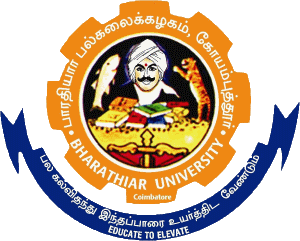 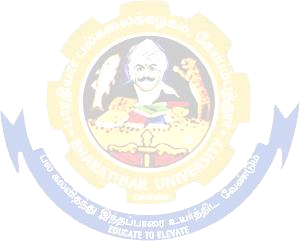 BHARATHIAR UNIVERSITY : : COIMBATORE 641 046B.COM Banking and Finance Curriculum (Affiliated Colleges)(For the students admitted during the academic year 2022 – 23 onwards)* English II-  University semester examination will be conducted for 50 marks (As per existing pattern of Examination) and it will be converted for 25 marks.**Naan Mudhalvan – Skill courses- external 25 marks will be assessed by Industry and internal will be offered by respective course teacher. $Includes 25%/40%continuous internal assessment marks for theory and practical papersrespectively@No University Examinations. Only Continuous Internal Assessment(CIA) #No Continuous Internal assessment(CIA).Only university Examinations.List of Elective papers(College can choose any one of the paper electives)*S-Strong; M-Medium; L-Low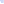 *S-Strong; M-Medium; L-LowS- Strong; M-Medium; L-LowS- Strong; M-Medium; L-LowS- Strong; M-Medium; L-LowS- Strong; M-Medium; L-LowS- Strong; M-Medium; L-LowStrong; M-Medium; L-LowS- Strong; M-Medium; L-LowS- Strong; M-Medium; L-LowS- Strong; M-Medium; L-LowS- Strong; M-Medium; L-Low*S-Strong; M-Medium; L-LowS- Strong; M-Medium; L-LowS- Strong; M-Medium; L-LowS- Strong; M-Medium; L-Low*S-Strong; M-Medium; L-Low*S-Strong; M-Medium; L-Low*S-Strong; M-Medium; L-Low*S-Strong; M-Medium; L-Low*S-Strong; M-Medium; L-Low*S-Strong; M-Medium; L-Low*S-Strong; M-Medium; L-Low*S-Strong; M-Medium; L-Low*S-Strong; M-Medium; L-Low*S-Strong; M-Medium; L-Low*S-Strong; M-Medium; L-Low*S-Strong; M-Medium; L-Low*S-Strong; M-Medium; L-Low*S-Strong; M-Medium; L-Low*S-Strong; M-Medium; L-Low*S-Strong; M-Medium; L-Low*S-Strong; M-Medium; L-Low*S-Strong; M-Medium; L-Low*S-Strong; M-Medium; L-Low*S-Strong; M-Medium; L-LowProgram Educational Objectives (PEOs)Program Educational Objectives (PEOs)The B.COM. Banking and Finance program describe accomplishments that graduates areexpected to attain within five to seven years after graduationThe B.COM. Banking and Finance program describe accomplishments that graduates areexpected to attain within five to seven years after graduationPEO1Students will able to understand the concepts of commerce and banking functionsPEO2Programme aims to develop comprehensive professional skills which are required for banking related careers in specific.PEO3Students will develop an understanding of various commerce functions such as finance, accounting, financial analysis, project evaluation, and cost accountingPEO4Students will be able to prove the proficiency with the ability to engage exams like C.A, C.S and CMA and other competitive examsPEO5Students can do commerce oriented research and consequence of this, they can become Professors in Colleges and UniversitiesProgram Specific Outcomes (PSOs)Program Specific Outcomes (PSOs)After the successful completion of B.COM banking and finance program, the students areexpected toAfter the successful completion of B.COM banking and finance program, the students areexpected toPSO1To replicate the concepts, principles and theories in the field of commerce,Accounting, Finance, Law and Taxation which promote the growth of their professional career and entrepreneurshipPSO2To integrate knowledge and skills among students with an assurance for banking Related career opportunities, insurance and allied financial sectors.PSO3Nurture the students in intellectual, personal, interpersonal and social skills with afocus on relevant professional career particularly, to maximize professional Growth.PSO4Empower the students with necessary competencies and decision making skills to foster the innovative thinking to become an entrepreneurPSO5Strengthen the students to become expert in the field of banking and commerce with ethical consciousness.Program Outcomes (POs)Program Outcomes (POs)On successful completion of the B.COM. Banking and Finance programOn successful completion of the B.COM. Banking and Finance programPO1Develop a broad range of knowledge in the commerce field for applying conceptsand techniques in Commerce to meet the current and future expectation of Banking industry.PO2Build a strong foundation in the areas of banking related areas, thereby they relate Their conceptual and analytical skills needed in banking industry.PO3Nurture the students in intellectual, personal, interpersonal and societal skills with a focus on relevant professional career to maximize professional growth.PO4Empower students with necessary competencies and decision making skills to undertake banking related jobs in future.PO5Train and develop students with the much needed banking oriented education, so that they are more competitive for employment and higher educationCourse CodeTitle of the CourseCreditsHoursHoursMaximum MarksMaximum MarksMaximum MarksCourse CodeTitle of the CourseCreditsTheoryPracticalCIAESETotalFIRST SEMESTERFIRST SEMESTERFIRST SEMESTERFIRST SEMESTERFIRST SEMESTERFIRST SEMESTERFIRST SEMESTERFIRST SEMESTERLanguage-I265050100English-I465050100Core	I-Principles	of Accounting455050100Core-II-Indian	Banking System455050100Allied	Paper	I:Business Mathematics465050100Environmental Studies#22-5050TotalTotal2030250300550SECOND SEMESTERSECOND SEMESTERSECOND SEMESTERSECOND SEMESTERSECOND SEMESTERSECOND SEMESTERSECOND SEMESTERSECOND SEMESTERLanguage-II265050100English-II24-252550*Skill Based SubjectI :NaanMudhalvan-Effective English- Cambridge http://kb.naanmudhalvan.in/Special:Filepath/Cambridge_Course_Details.pdf22252550**Core III- Financial Accounting455050100Core-IV-Business Communication455050100Allied paper II:Statistics for Business465050100Human Rights#22-5050TotalTotal2030250300550THIRD SEMESTERTHIRD SEMESTERTHIRD SEMESTERTHIRD SEMESTERTHIRD SEMESTERTHIRD SEMESTERTHIRD SEMESTERTHIRD SEMESTERLanguage-III265050100Core V-Corporate Accounting455050100Core-VI-Fundamentals	of Entrepreneurship33304575Core VII-Commercial Law33304575Core	VIII-Financial Management445050100Core	IX	Computer Application Practical-I--2---Allied:III-Business Economics33304575Skill	Based	Subject-II: Business	organisation & office management32304575Tamil@/Advanced Tamil#(or)		Non-Major Elective-I:Yoga for Human Excellence#	/		Women'sRight	#/	Constitution	of India22505050TotalTotal24282270380650FOURTH SEMESTERFOURTH SEMESTERFOURTH SEMESTERFOURTH SEMESTERFOURTH SEMESTERFOURTH SEMESTERFOURTH SEMESTERFOURTH SEMESTERLanguage-IV265050100Core X- Higher Corporate Accounting555050100Core-XI-Financial Services445050100Core	XII-Computer Application Practical-II3-2304575Core	XIII: Company Law34304575Allied:	IV-Principles        of Management34304575Skill based Subject-III: Naan Mudhalvan -Office Fundamentalshttp://kb.naanmudhalvan.in/Special:Filepath/Microsoft_Course_Details.xlsx2-3252550**Tamil/Advanced	Tamil(or) Non-Major elective- II:General Awareness #22505050Total24255265360625FIFTH SEMESTERFIFTH SEMESTERFIFTH SEMESTERFIFTH SEMESTERFIFTH SEMESTERFIFTH SEMESTERFIFTH SEMESTERFIFTH SEMESTERCore	XIV-Cost Accounting455050100Core	XV-Commercial Bank Management445050100Core XVI-Income Tax Law & Practices455050100Core XVII-Banking Theory,  Law & Practices33304575Core	XVIII-Marketing            Management455050100Elective: I35304575Skill	Based	Subject	- IV: Fundamental of IT33304575Total2530290335625SIXTH SEMESTERSIXTH SEMESTERSIXTH SEMESTERSIXTH SEMESTERSIXTH SEMESTERSIXTH SEMESTERSIXTH SEMESTERSIXTH SEMESTERCore	XIX-Management Accounting565050100Core	XX-Principles	of Auditing555050100Core XXI-Micro Finance34304575Core XXII: Indian Capital                    Market and Financial System445050100Elective: II34304575Elective:III34304575Skill based Subject-V-Naan Mudhalvan- Fintech Course (Capital Markets / Digital Marketing / Operational Logistics)http://kb.naanmudhalvan.in/Bharathiar_University_(BU)23252550**Extensive Activity2-50-50TotalTotal27 30315310625Grand TotalGrand Total140180164019853625ELECTIVE-IABusiness EnvironmentELECTIVE-IBBusiness FinanceELECTIVE-ICBrand ManagementELECTIVE-IIASupply Chain ManagementELECTIVE-IIBIndustrial lawELECTIVE-IICCyber lawELECTIVE-IIAIndirect TaxELECTIVE-IIBAdvertising & Sales PromotionELECTIVE-IICProject WorkCourse codeCourse codeTITLE OF THE COURSELLTTPCCore-1Core-1Core-1Principles of Accounting55---4Pre-requisitePre-requisitePre-requisiteBasic principles of accountingSyllabus VersionSyllabus VersionSyllabus Version2022-232022-232022-23Course Objectives:Course Objectives:Course Objectives:Course Objectives:Course Objectives:Course Objectives:Course Objectives:Course Objectives:Course Objectives:Course Objectives:The main objectives of this course are to:To understand the basics of accounting Concepts and conventionsTo execute proper inventory valuationTo understand the accounting treatment for bills of exchangeTo understand the procedures for consignment and joint venturesTo understand the basics of preparing accounts for non-profit organizationsThe main objectives of this course are to:To understand the basics of accounting Concepts and conventionsTo execute proper inventory valuationTo understand the accounting treatment for bills of exchangeTo understand the procedures for consignment and joint venturesTo understand the basics of preparing accounts for non-profit organizationsThe main objectives of this course are to:To understand the basics of accounting Concepts and conventionsTo execute proper inventory valuationTo understand the accounting treatment for bills of exchangeTo understand the procedures for consignment and joint venturesTo understand the basics of preparing accounts for non-profit organizationsThe main objectives of this course are to:To understand the basics of accounting Concepts and conventionsTo execute proper inventory valuationTo understand the accounting treatment for bills of exchangeTo understand the procedures for consignment and joint venturesTo understand the basics of preparing accounts for non-profit organizationsThe main objectives of this course are to:To understand the basics of accounting Concepts and conventionsTo execute proper inventory valuationTo understand the accounting treatment for bills of exchangeTo understand the procedures for consignment and joint venturesTo understand the basics of preparing accounts for non-profit organizationsThe main objectives of this course are to:To understand the basics of accounting Concepts and conventionsTo execute proper inventory valuationTo understand the accounting treatment for bills of exchangeTo understand the procedures for consignment and joint venturesTo understand the basics of preparing accounts for non-profit organizationsThe main objectives of this course are to:To understand the basics of accounting Concepts and conventionsTo execute proper inventory valuationTo understand the accounting treatment for bills of exchangeTo understand the procedures for consignment and joint venturesTo understand the basics of preparing accounts for non-profit organizationsThe main objectives of this course are to:To understand the basics of accounting Concepts and conventionsTo execute proper inventory valuationTo understand the accounting treatment for bills of exchangeTo understand the procedures for consignment and joint venturesTo understand the basics of preparing accounts for non-profit organizationsThe main objectives of this course are to:To understand the basics of accounting Concepts and conventionsTo execute proper inventory valuationTo understand the accounting treatment for bills of exchangeTo understand the procedures for consignment and joint venturesTo understand the basics of preparing accounts for non-profit organizationsThe main objectives of this course are to:To understand the basics of accounting Concepts and conventionsTo execute proper inventory valuationTo understand the accounting treatment for bills of exchangeTo understand the procedures for consignment and joint venturesTo understand the basics of preparing accounts for non-profit organizationsExpected Course Outcomes:Expected Course Outcomes:Expected Course Outcomes:Expected Course Outcomes:Expected Course Outcomes:Expected Course Outcomes:Expected Course Outcomes:Expected Course Outcomes:Expected Course Outcomes:Expected Course Outcomes:On the successful completion of the course, student will be able to:On the successful completion of the course, student will be able to:On the successful completion of the course, student will be able to:On the successful completion of the course, student will be able to:On the successful completion of the course, student will be able to:On the successful completion of the course, student will be able to:On the successful completion of the course, student will be able to:On the successful completion of the course, student will be able to:On the successful completion of the course, student will be able to:On the successful completion of the course, student will be able to:1Recall the basics of accounting concepts and conventionsRecall the basics of accounting concepts and conventionsRecall the basics of accounting concepts and conventionsRecall the basics of accounting concepts and conventionsRecall the basics of accounting concepts and conventionsRecall the basics of accounting concepts and conventionsRecall the basics of accounting concepts and conventionsK1K12Apply various methods of inventory valuationApply various methods of inventory valuationApply various methods of inventory valuationApply various methods of inventory valuationApply various methods of inventory valuationApply various methods of inventory valuationApply various methods of inventory valuationK3K33Analyze the accounting treatment for bill of exchangeAnalyze the accounting treatment for bill of exchangeAnalyze the accounting treatment for bill of exchangeAnalyze the accounting treatment for bill of exchangeAnalyze the accounting treatment for bill of exchangeAnalyze the accounting treatment for bill of exchangeAnalyze the accounting treatment for bill of exchangeK4K44Understand the accounting procedures of consignment and joint venturesUnderstand the accounting procedures of consignment and joint venturesUnderstand the accounting procedures of consignment and joint venturesUnderstand the accounting procedures of consignment and joint venturesUnderstand the accounting procedures of consignment and joint venturesUnderstand the accounting procedures of consignment and joint venturesUnderstand the accounting procedures of consignment and joint venturesK2K25Understand the basics for the preparation of books of accounts for non-profit organizationsUnderstand the basics for the preparation of books of accounts for non-profit organizationsUnderstand the basics for the preparation of books of accounts for non-profit organizationsUnderstand the basics for the preparation of books of accounts for non-profit organizationsUnderstand the basics for the preparation of books of accounts for non-profit organizationsUnderstand the basics for the preparation of books of accounts for non-profit organizationsUnderstand the basics for the preparation of books of accounts for non-profit organizationsK3K3K1 - Remember; K2 - Understand; K3 - Apply; K4 - Analyze; K5 - Evaluate; K6 – CreateK1 - Remember; K2 - Understand; K3 - Apply; K4 - Analyze; K5 - Evaluate; K6 – CreateK1 - Remember; K2 - Understand; K3 - Apply; K4 - Analyze; K5 - Evaluate; K6 – CreateK1 - Remember; K2 - Understand; K3 - Apply; K4 - Analyze; K5 - Evaluate; K6 – CreateK1 - Remember; K2 - Understand; K3 - Apply; K4 - Analyze; K5 - Evaluate; K6 – CreateK1 - Remember; K2 - Understand; K3 - Apply; K4 - Analyze; K5 - Evaluate; K6 – CreateK1 - Remember; K2 - Understand; K3 - Apply; K4 - Analyze; K5 - Evaluate; K6 – CreateK1 - Remember; K2 - Understand; K3 - Apply; K4 - Analyze; K5 - Evaluate; K6 – CreateK1 - Remember; K2 - Understand; K3 - Apply; K4 - Analyze; K5 - Evaluate; K6 – CreateK1 - Remember; K2 - Understand; K3 - Apply; K4 - Analyze; K5 - Evaluate; K6 – CreateUnit:1Unit:1AccountingAccountingAccounting15-- hours15-- hours15-- hours15-- hours15-- hoursFundamentals of Book-keeping -V Accounting Concepts and Conventions Journal -V Ledger –V Subsidiary books -V Trail balance -V Preparation of bank reconciliation statement -V Errors and their rectificationFundamentals of Book-keeping -V Accounting Concepts and Conventions Journal -V Ledger –V Subsidiary books -V Trail balance -V Preparation of bank reconciliation statement -V Errors and their rectificationFundamentals of Book-keeping -V Accounting Concepts and Conventions Journal -V Ledger –V Subsidiary books -V Trail balance -V Preparation of bank reconciliation statement -V Errors and their rectificationFundamentals of Book-keeping -V Accounting Concepts and Conventions Journal -V Ledger –V Subsidiary books -V Trail balance -V Preparation of bank reconciliation statement -V Errors and their rectificationFundamentals of Book-keeping -V Accounting Concepts and Conventions Journal -V Ledger –V Subsidiary books -V Trail balance -V Preparation of bank reconciliation statement -V Errors and their rectificationFundamentals of Book-keeping -V Accounting Concepts and Conventions Journal -V Ledger –V Subsidiary books -V Trail balance -V Preparation of bank reconciliation statement -V Errors and their rectificationFundamentals of Book-keeping -V Accounting Concepts and Conventions Journal -V Ledger –V Subsidiary books -V Trail balance -V Preparation of bank reconciliation statement -V Errors and their rectificationFundamentals of Book-keeping -V Accounting Concepts and Conventions Journal -V Ledger –V Subsidiary books -V Trail balance -V Preparation of bank reconciliation statement -V Errors and their rectificationFundamentals of Book-keeping -V Accounting Concepts and Conventions Journal -V Ledger –V Subsidiary books -V Trail balance -V Preparation of bank reconciliation statement -V Errors and their rectificationFundamentals of Book-keeping -V Accounting Concepts and Conventions Journal -V Ledger –V Subsidiary books -V Trail balance -V Preparation of bank reconciliation statement -V Errors and their rectificationUnit:2Unit:2Final AccountsFinal AccountsFinal Accounts15-- hours15-- hours15-- hours15-- hours15-- hoursApportionment of capital and revenue expenditure -V Significance and methods of Inventory valuation -V Final accounts of sole trader with adjustmentsApportionment of capital and revenue expenditure -V Significance and methods of Inventory valuation -V Final accounts of sole trader with adjustmentsApportionment of capital and revenue expenditure -V Significance and methods of Inventory valuation -V Final accounts of sole trader with adjustmentsApportionment of capital and revenue expenditure -V Significance and methods of Inventory valuation -V Final accounts of sole trader with adjustmentsApportionment of capital and revenue expenditure -V Significance and methods of Inventory valuation -V Final accounts of sole trader with adjustmentsApportionment of capital and revenue expenditure -V Significance and methods of Inventory valuation -V Final accounts of sole trader with adjustmentsApportionment of capital and revenue expenditure -V Significance and methods of Inventory valuation -V Final accounts of sole trader with adjustmentsApportionment of capital and revenue expenditure -V Significance and methods of Inventory valuation -V Final accounts of sole trader with adjustmentsApportionment of capital and revenue expenditure -V Significance and methods of Inventory valuation -V Final accounts of sole trader with adjustmentsApportionment of capital and revenue expenditure -V Significance and methods of Inventory valuation -V Final accounts of sole trader with adjustmentsUnit:3Unit:3Bills of Exchange and Account CurrentBills of Exchange and Account Current15-- hours15-- hours15-- hours15-- hours15-- hours15-- hoursBills of exchange -V Accommodation bills -V Average due date -V Account current.Bills of exchange -V Accommodation bills -V Average due date -V Account current.Bills of exchange -V Accommodation bills -V Average due date -V Account current.Bills of exchange -V Accommodation bills -V Average due date -V Account current.Bills of exchange -V Accommodation bills -V Average due date -V Account current.Bills of exchange -V Accommodation bills -V Average due date -V Account current.Bills of exchange -V Accommodation bills -V Average due date -V Account current.Bills of exchange -V Accommodation bills -V Average due date -V Account current.Bills of exchange -V Accommodation bills -V Average due date -V Account current.Bills of exchange -V Accommodation bills -V Average due date -V Account current.Unit:4Unit:4Consignment and Joint VentureConsignment and Joint Venture15-- hours15-- hours15-- hours15-- hours15-- hours15-- hoursAccounting for consignments and joint venturesAccounting for consignments and joint venturesAccounting for consignments and joint venturesAccounting for consignments and joint venturesAccounting for consignments and joint venturesAccounting for consignments and joint venturesAccounting for consignments and joint venturesAccounting for consignments and joint venturesAccounting for consignments and joint venturesAccounting for consignments and joint venturesUnit:5Unit:5Accounts of Non-Profit OrganizationsAccounts of Non-Profit Organizations13-- hours13-- hours13-- hours13-- hours13-- hours13-- hoursAccounts of non-profit organizations-receipts and payments and income and expenditure accounts and balance sheet; accounts of professionals.Accounts of non-profit organizations-receipts and payments and income and expenditure accounts and balance sheet; accounts of professionals.Accounts of non-profit organizations-receipts and payments and income and expenditure accounts and balance sheet; accounts of professionals.Accounts of non-profit organizations-receipts and payments and income and expenditure accounts and balance sheet; accounts of professionals.Accounts of non-profit organizations-receipts and payments and income and expenditure accounts and balance sheet; accounts of professionals.Accounts of non-profit organizations-receipts and payments and income and expenditure accounts and balance sheet; accounts of professionals.Accounts of non-profit organizations-receipts and payments and income and expenditure accounts and balance sheet; accounts of professionals.Accounts of non-profit organizations-receipts and payments and income and expenditure accounts and balance sheet; accounts of professionals.Accounts of non-profit organizations-receipts and payments and income and expenditure accounts and balance sheet; accounts of professionals.Accounts of non-profit organizations-receipts and payments and income and expenditure accounts and balance sheet; accounts of professionals.Unit:6Unit:6Contemporary IssuesContemporary Issues2 hours2 hours2 hours2 hours2 hours2 hoursExpert lectures, online seminars – webinarsExpert lectures, online seminars – webinarsExpert lectures, online seminars – webinarsExpert lectures, online seminars – webinarsExpert lectures, online seminars – webinarsExpert lectures, online seminars – webinarsExpert lectures, online seminars – webinarsExpert lectures, online seminars – webinarsExpert lectures, online seminars – webinarsExpert lectures, online seminars – webinarsTotal Lecture hoursTotal Lecture hours75-- hours75-- hours75-- hours75-- hours75-- hours75-- hoursText Book(s)Text Book(s)1Jain and Narang, Advanced Accounting, Kalyani Publishers2R.L.Gupta and M.Radhaswamy, Advanced Accountancy,Reference BooksReference Books1Sultan Chand. P.C.Tulsian, Financial Accounting, Tata McGraw Hill PublicationsRelated Online Contents [MOOC, SWAYAM, NPTEL, Websites etc.]Related Online Contents [MOOC, SWAYAM, NPTEL, Websites etc.]1https://youtu.be/AQvxKosUBf42https://youtu.be/MJIngOTc-PA3https://youtu.be/PxoGqVgWXLoCourse Designed By:Course Designed By:Mapping with program outcomesMapping with program outcomesMapping with program outcomesMapping with program outcomesMapping with program outcomesMapping with program outcomesCosPO1PO2PO3PO4PO5CO1SSSMSCO2SSMSMCO3SSSSSCO4SSSMSCO5SMSSSCourse codeCourse codeTITLE OF THE COURSELLTTPCCore-2Core-2Core-2Indian Banking System55---4Pre-requisitePre-requisitePre-requisiteBasic banking knowledgeSyllabus VersionSyllabus VersionSyllabus Version2022-232022-232022-23Course Objectives:Course Objectives:Course Objectives:Course Objectives:Course Objectives:Course Objectives:Course Objectives:Course Objectives:Course Objectives:Course Objectives:The main objectives of this course are to:To understand the history and basic concepts of Indian banking systemTo understand the working and functions of state Bank of IndiaTo familiarize with the various banking acts and regulationsTo analyze the role of regional rural banks in IndiaTo understand the role and functions of reserve bank of IndiaThe main objectives of this course are to:To understand the history and basic concepts of Indian banking systemTo understand the working and functions of state Bank of IndiaTo familiarize with the various banking acts and regulationsTo analyze the role of regional rural banks in IndiaTo understand the role and functions of reserve bank of IndiaThe main objectives of this course are to:To understand the history and basic concepts of Indian banking systemTo understand the working and functions of state Bank of IndiaTo familiarize with the various banking acts and regulationsTo analyze the role of regional rural banks in IndiaTo understand the role and functions of reserve bank of IndiaThe main objectives of this course are to:To understand the history and basic concepts of Indian banking systemTo understand the working and functions of state Bank of IndiaTo familiarize with the various banking acts and regulationsTo analyze the role of regional rural banks in IndiaTo understand the role and functions of reserve bank of IndiaThe main objectives of this course are to:To understand the history and basic concepts of Indian banking systemTo understand the working and functions of state Bank of IndiaTo familiarize with the various banking acts and regulationsTo analyze the role of regional rural banks in IndiaTo understand the role and functions of reserve bank of IndiaThe main objectives of this course are to:To understand the history and basic concepts of Indian banking systemTo understand the working and functions of state Bank of IndiaTo familiarize with the various banking acts and regulationsTo analyze the role of regional rural banks in IndiaTo understand the role and functions of reserve bank of IndiaThe main objectives of this course are to:To understand the history and basic concepts of Indian banking systemTo understand the working and functions of state Bank of IndiaTo familiarize with the various banking acts and regulationsTo analyze the role of regional rural banks in IndiaTo understand the role and functions of reserve bank of IndiaThe main objectives of this course are to:To understand the history and basic concepts of Indian banking systemTo understand the working and functions of state Bank of IndiaTo familiarize with the various banking acts and regulationsTo analyze the role of regional rural banks in IndiaTo understand the role and functions of reserve bank of IndiaThe main objectives of this course are to:To understand the history and basic concepts of Indian banking systemTo understand the working and functions of state Bank of IndiaTo familiarize with the various banking acts and regulationsTo analyze the role of regional rural banks in IndiaTo understand the role and functions of reserve bank of IndiaThe main objectives of this course are to:To understand the history and basic concepts of Indian banking systemTo understand the working and functions of state Bank of IndiaTo familiarize with the various banking acts and regulationsTo analyze the role of regional rural banks in IndiaTo understand the role and functions of reserve bank of IndiaExpected Course Outcomes:Expected Course Outcomes:Expected Course Outcomes:Expected Course Outcomes:Expected Course Outcomes:Expected Course Outcomes:Expected Course Outcomes:Expected Course Outcomes:Expected Course Outcomes:Expected Course Outcomes:On the successful completion of the course, student will be able to:On the successful completion of the course, student will be able to:On the successful completion of the course, student will be able to:On the successful completion of the course, student will be able to:On the successful completion of the course, student will be able to:On the successful completion of the course, student will be able to:On the successful completion of the course, student will be able to:On the successful completion of the course, student will be able to:On the successful completion of the course, student will be able to:On the successful completion of the course, student will be able to:1Recall the history and basic concepts of Indian banking industryRecall the history and basic concepts of Indian banking industryRecall the history and basic concepts of Indian banking industryRecall the history and basic concepts of Indian banking industryRecall the history and basic concepts of Indian banking industryRecall the history and basic concepts of Indian banking industryRecall the history and basic concepts of Indian banking industryK1K12Understand the various functions of State Bank of IndiaUnderstand the various functions of State Bank of IndiaUnderstand the various functions of State Bank of IndiaUnderstand the various functions of State Bank of IndiaUnderstand the various functions of State Bank of IndiaUnderstand the various functions of State Bank of IndiaUnderstand the various functions of State Bank of IndiaK2K23Understand various provisions relating to banking acts and regulationsUnderstand various provisions relating to banking acts and regulationsUnderstand various provisions relating to banking acts and regulationsUnderstand various provisions relating to banking acts and regulationsUnderstand various provisions relating to banking acts and regulationsUnderstand various provisions relating to banking acts and regulationsUnderstand various provisions relating to banking acts and regulationsK2K24Analyze the role of regional rural banks and co-operative banks in IndiaAnalyze the role of regional rural banks and co-operative banks in IndiaAnalyze the role of regional rural banks and co-operative banks in IndiaAnalyze the role of regional rural banks and co-operative banks in IndiaAnalyze the role of regional rural banks and co-operative banks in IndiaAnalyze the role of regional rural banks and co-operative banks in IndiaAnalyze the role of regional rural banks and co-operative banks in IndiaK4K45Explain the role and functions of Reserve Bank of IndiaExplain the role and functions of Reserve Bank of IndiaExplain the role and functions of Reserve Bank of IndiaExplain the role and functions of Reserve Bank of IndiaExplain the role and functions of Reserve Bank of IndiaExplain the role and functions of Reserve Bank of IndiaExplain the role and functions of Reserve Bank of IndiaK2K2K1 - Remember; K2 - Understand; K3 - Apply; K4 - Analyze; K5 - Evaluate; K6 – CreateK1 - Remember; K2 - Understand; K3 - Apply; K4 - Analyze; K5 - Evaluate; K6 – CreateK1 - Remember; K2 - Understand; K3 - Apply; K4 - Analyze; K5 - Evaluate; K6 – CreateK1 - Remember; K2 - Understand; K3 - Apply; K4 - Analyze; K5 - Evaluate; K6 – CreateK1 - Remember; K2 - Understand; K3 - Apply; K4 - Analyze; K5 - Evaluate; K6 – CreateK1 - Remember; K2 - Understand; K3 - Apply; K4 - Analyze; K5 - Evaluate; K6 – CreateK1 - Remember; K2 - Understand; K3 - Apply; K4 - Analyze; K5 - Evaluate; K6 – CreateK1 - Remember; K2 - Understand; K3 - Apply; K4 - Analyze; K5 - Evaluate; K6 – CreateK1 - Remember; K2 - Understand; K3 - Apply; K4 - Analyze; K5 - Evaluate; K6 – CreateK1 - Remember; K2 - Understand; K3 - Apply; K4 - Analyze; K5 - Evaluate; K6 – CreateUnit:1Unit:1Indian Banking SystemIndian Banking SystemIndian Banking System16-- hours16-- hours16-- hours16-- hours16-- hoursIndian banking system: structure and organization of bank; Reserve Bank of India; Apex banking institution; Commercial banks; Regional rural banks; Co- Operative banks; Development banksIndian banking system: structure and organization of bank; Reserve Bank of India; Apex banking institution; Commercial banks; Regional rural banks; Co- Operative banks; Development banksIndian banking system: structure and organization of bank; Reserve Bank of India; Apex banking institution; Commercial banks; Regional rural banks; Co- Operative banks; Development banksIndian banking system: structure and organization of bank; Reserve Bank of India; Apex banking institution; Commercial banks; Regional rural banks; Co- Operative banks; Development banksIndian banking system: structure and organization of bank; Reserve Bank of India; Apex banking institution; Commercial banks; Regional rural banks; Co- Operative banks; Development banksIndian banking system: structure and organization of bank; Reserve Bank of India; Apex banking institution; Commercial banks; Regional rural banks; Co- Operative banks; Development banksIndian banking system: structure and organization of bank; Reserve Bank of India; Apex banking institution; Commercial banks; Regional rural banks; Co- Operative banks; Development banksIndian banking system: structure and organization of bank; Reserve Bank of India; Apex banking institution; Commercial banks; Regional rural banks; Co- Operative banks; Development banksIndian banking system: structure and organization of bank; Reserve Bank of India; Apex banking institution; Commercial banks; Regional rural banks; Co- Operative banks; Development banksIndian banking system: structure and organization of bank; Reserve Bank of India; Apex banking institution; Commercial banks; Regional rural banks; Co- Operative banks; Development banksUnit:2Unit:2State Bank of IndiaState Bank of IndiaState Bank of India15-- hours15-- hours15-- hours15-- hours15-- hoursState Bank of India: Brief History; objectives; Functions; Structure and organization; Working and progressState Bank of India: Brief History; objectives; Functions; Structure and organization; Working and progressState Bank of India: Brief History; objectives; Functions; Structure and organization; Working and progressState Bank of India: Brief History; objectives; Functions; Structure and organization; Working and progressState Bank of India: Brief History; objectives; Functions; Structure and organization; Working and progressState Bank of India: Brief History; objectives; Functions; Structure and organization; Working and progressState Bank of India: Brief History; objectives; Functions; Structure and organization; Working and progressState Bank of India: Brief History; objectives; Functions; Structure and organization; Working and progressState Bank of India: Brief History; objectives; Functions; Structure and organization; Working and progressState Bank of India: Brief History; objectives; Functions; Structure and organization; Working and progressUnit:3Unit:3Banking Regulation Act, 1949Banking Regulation Act, 194915-- hours15-- hours15-- hours15-- hours15-- hours15-- hoursBanking Regulation Act, 1949: History; Social control; Banking Regulation Act as applicable tobanking companies and public sector banks; Banking Regulation Act as applicable to Co- operative banksBanking Regulation Act, 1949: History; Social control; Banking Regulation Act as applicable tobanking companies and public sector banks; Banking Regulation Act as applicable to Co- operative banksBanking Regulation Act, 1949: History; Social control; Banking Regulation Act as applicable tobanking companies and public sector banks; Banking Regulation Act as applicable to Co- operative banksBanking Regulation Act, 1949: History; Social control; Banking Regulation Act as applicable tobanking companies and public sector banks; Banking Regulation Act as applicable to Co- operative banksBanking Regulation Act, 1949: History; Social control; Banking Regulation Act as applicable tobanking companies and public sector banks; Banking Regulation Act as applicable to Co- operative banksBanking Regulation Act, 1949: History; Social control; Banking Regulation Act as applicable tobanking companies and public sector banks; Banking Regulation Act as applicable to Co- operative banksBanking Regulation Act, 1949: History; Social control; Banking Regulation Act as applicable tobanking companies and public sector banks; Banking Regulation Act as applicable to Co- operative banksBanking Regulation Act, 1949: History; Social control; Banking Regulation Act as applicable tobanking companies and public sector banks; Banking Regulation Act as applicable to Co- operative banksBanking Regulation Act, 1949: History; Social control; Banking Regulation Act as applicable tobanking companies and public sector banks; Banking Regulation Act as applicable to Co- operative banksBanking Regulation Act, 1949: History; Social control; Banking Regulation Act as applicable tobanking companies and public sector banks; Banking Regulation Act as applicable to Co- operative banksUnit:4Unit:4Regional Rural and Co- operative BanksRegional Rural and Co- operative Banks15-- hours15-- hours15-- hours15-- hours15-- hours15-- hoursRegional Rural and Co- operative Banks in India: Functions; Role of Regional rural and co- operative banks in rural India; Progress and performanceRegional Rural and Co- operative Banks in India: Functions; Role of Regional rural and co- operative banks in rural India; Progress and performanceRegional Rural and Co- operative Banks in India: Functions; Role of Regional rural and co- operative banks in rural India; Progress and performanceRegional Rural and Co- operative Banks in India: Functions; Role of Regional rural and co- operative banks in rural India; Progress and performanceRegional Rural and Co- operative Banks in India: Functions; Role of Regional rural and co- operative banks in rural India; Progress and performanceRegional Rural and Co- operative Banks in India: Functions; Role of Regional rural and co- operative banks in rural India; Progress and performanceRegional Rural and Co- operative Banks in India: Functions; Role of Regional rural and co- operative banks in rural India; Progress and performanceRegional Rural and Co- operative Banks in India: Functions; Role of Regional rural and co- operative banks in rural India; Progress and performanceRegional Rural and Co- operative Banks in India: Functions; Role of Regional rural and co- operative banks in rural India; Progress and performanceRegional Rural and Co- operative Banks in India: Functions; Role of Regional rural and co- operative banks in rural India; Progress and performanceUnit:5Unit:5Reserve Bank of IndiaReserve Bank of India12-- hours12-- hours12-- hours12-- hours12-- hours12-- hoursReserve Bank of India: Objectives; Organization; Function and working; Monetary policy; Credit control measures and their effectiveness.Reserve Bank of India: Objectives; Organization; Function and working; Monetary policy; Credit control measures and their effectiveness.Reserve Bank of India: Objectives; Organization; Function and working; Monetary policy; Credit control measures and their effectiveness.Reserve Bank of India: Objectives; Organization; Function and working; Monetary policy; Credit control measures and their effectiveness.Reserve Bank of India: Objectives; Organization; Function and working; Monetary policy; Credit control measures and their effectiveness.Reserve Bank of India: Objectives; Organization; Function and working; Monetary policy; Credit control measures and their effectiveness.Reserve Bank of India: Objectives; Organization; Function and working; Monetary policy; Credit control measures and their effectiveness.Reserve Bank of India: Objectives; Organization; Function and working; Monetary policy; Credit control measures and their effectiveness.Reserve Bank of India: Objectives; Organization; Function and working; Monetary policy; Credit control measures and their effectiveness.Reserve Bank of India: Objectives; Organization; Function and working; Monetary policy; Credit control measures and their effectiveness.Unit:6Unit:6Contemporary Issues2 hoursExpert lectures, online seminars – webinarsExpert lectures, online seminars – webinarsExpert lectures, online seminars – webinarsExpert lectures, online seminars – webinarsTotal Lecture hours75-- hoursText Book(s)Text Book(s)Text Book(s)Text Book(s)1Basu A.K: Fundamentals of Banking- Theory and practice; A Mukerjee and co; CalcuttaBasu A.K: Fundamentals of Banking- Theory and practice; A Mukerjee and co; CalcuttaBasu A.K: Fundamentals of Banking- Theory and practice; A Mukerjee and co; Calcutta2Panandikar S.G. and Mithani DM: Banking in India; Orient LongmanPanandikar S.G. and Mithani DM: Banking in India; Orient LongmanPanandikar S.G. and Mithani DM: Banking in India; Orient LongmanReference BooksReference BooksReference BooksReference Books1Sayers R.S: Modern Banking; Oxford University Press.Sayers R.S: Modern Banking; Oxford University Press.Sayers R.S: Modern Banking; Oxford University Press.2Reddy & Appanniah : Banking Theory and PracticeReddy & Appanniah : Banking Theory and PracticeReddy & Appanniah : Banking Theory and PracticeRelated Online Contents [MOOC, SWAYAM, NPTEL, Websites etc.]Related Online Contents [MOOC, SWAYAM, NPTEL, Websites etc.]Related Online Contents [MOOC, SWAYAM, NPTEL, Websites etc.]Related Online Contents [MOOC, SWAYAM, NPTEL, Websites etc.]1https://youtu.be/p6lM_SY_TtYhttps://youtu.be/p6lM_SY_TtYhttps://youtu.be/p6lM_SY_TtY2.https://youtu.be/l8p8PxYbqQ8.https://youtu.be/l8p8PxYbqQ8.https://youtu.be/l8p8PxYbqQ83https://youtu.be/gZ_2NLjG9SQhttps://youtu.be/gZ_2NLjG9SQhttps://youtu.be/gZ_2NLjG9SQCourse Designed By:Course Designed By:Course Designed By:Course Designed By:Mapping with program outcomesMapping with program outcomesMapping with program outcomesMapping with program outcomesMapping with program outcomesMapping with program outcomesCosPO1PO2PO3PO4PO5CO1SSMMSCO2SSMSSCO3SSMSSCO4SSSSSCO5SSSSSCourse codeCourse codeTITLE OF THE COURSELLLTPCALLIED PAPER IIIALLIED PAPER IIIALLIED PAPER IIIBUSINESS MATHEMATICS666--4Pre-requisitePre-requisitePre-requisiteBasics knowledge on Mathematics for BusinessSyllabus VersionSyllabus VersionSyllabus VersionSyllabus Version2022-232022-23Course Objectives:Course Objectives:Course Objectives:Course Objectives:Course Objectives:Course Objectives:Course Objectives:Course Objectives:Course Objectives:Course Objectives:The main objectives of this course are to:Understand and apply basics of applications of mathematics in businessMake the students to be ready for solving business problems using mathematical operations.Provide insight knowledge about variables, constants and functions.Gain the knowledge on integral calculus and determining definite and indefinite functions.Analyze the linear programming problem by using graphical solution and simple method.The main objectives of this course are to:Understand and apply basics of applications of mathematics in businessMake the students to be ready for solving business problems using mathematical operations.Provide insight knowledge about variables, constants and functions.Gain the knowledge on integral calculus and determining definite and indefinite functions.Analyze the linear programming problem by using graphical solution and simple method.The main objectives of this course are to:Understand and apply basics of applications of mathematics in businessMake the students to be ready for solving business problems using mathematical operations.Provide insight knowledge about variables, constants and functions.Gain the knowledge on integral calculus and determining definite and indefinite functions.Analyze the linear programming problem by using graphical solution and simple method.The main objectives of this course are to:Understand and apply basics of applications of mathematics in businessMake the students to be ready for solving business problems using mathematical operations.Provide insight knowledge about variables, constants and functions.Gain the knowledge on integral calculus and determining definite and indefinite functions.Analyze the linear programming problem by using graphical solution and simple method.The main objectives of this course are to:Understand and apply basics of applications of mathematics in businessMake the students to be ready for solving business problems using mathematical operations.Provide insight knowledge about variables, constants and functions.Gain the knowledge on integral calculus and determining definite and indefinite functions.Analyze the linear programming problem by using graphical solution and simple method.The main objectives of this course are to:Understand and apply basics of applications of mathematics in businessMake the students to be ready for solving business problems using mathematical operations.Provide insight knowledge about variables, constants and functions.Gain the knowledge on integral calculus and determining definite and indefinite functions.Analyze the linear programming problem by using graphical solution and simple method.The main objectives of this course are to:Understand and apply basics of applications of mathematics in businessMake the students to be ready for solving business problems using mathematical operations.Provide insight knowledge about variables, constants and functions.Gain the knowledge on integral calculus and determining definite and indefinite functions.Analyze the linear programming problem by using graphical solution and simple method.The main objectives of this course are to:Understand and apply basics of applications of mathematics in businessMake the students to be ready for solving business problems using mathematical operations.Provide insight knowledge about variables, constants and functions.Gain the knowledge on integral calculus and determining definite and indefinite functions.Analyze the linear programming problem by using graphical solution and simple method.The main objectives of this course are to:Understand and apply basics of applications of mathematics in businessMake the students to be ready for solving business problems using mathematical operations.Provide insight knowledge about variables, constants and functions.Gain the knowledge on integral calculus and determining definite and indefinite functions.Analyze the linear programming problem by using graphical solution and simple method.The main objectives of this course are to:Understand and apply basics of applications of mathematics in businessMake the students to be ready for solving business problems using mathematical operations.Provide insight knowledge about variables, constants and functions.Gain the knowledge on integral calculus and determining definite and indefinite functions.Analyze the linear programming problem by using graphical solution and simple method.Expected Course Outcomes:Expected Course Outcomes:Expected Course Outcomes:Expected Course Outcomes:Expected Course Outcomes:Expected Course Outcomes:Expected Course Outcomes:Expected Course Outcomes:Expected Course Outcomes:Expected Course Outcomes:On the successful completion of the course, student will be able to:On the successful completion of the course, student will be able to:On the successful completion of the course, student will be able to:On the successful completion of the course, student will be able to:On the successful completion of the course, student will be able to:On the successful completion of the course, student will be able to:On the successful completion of the course, student will be able to:On the successful completion of the course, student will be able to:On the successful completion of the course, student will be able to:On the successful completion of the course, student will be able to:1Understand the basic concepts of arithmetic and geometric series and different effective rates of interest for sinking fund, annuity and present value.Understand the basic concepts of arithmetic and geometric series and different effective rates of interest for sinking fund, annuity and present value.Understand the basic concepts of arithmetic and geometric series and different effective rates of interest for sinking fund, annuity and present value.Understand the basic concepts of arithmetic and geometric series and different effective rates of interest for sinking fund, annuity and present value.Understand the basic concepts of arithmetic and geometric series and different effective rates of interest for sinking fund, annuity and present value.K2K2K2K22Know the basic concepts of addition and multiplication analysis and input and output analysis.Know the basic concepts of addition and multiplication analysis and input and output analysis.Know the basic concepts of addition and multiplication analysis and input and output analysis.Know the basic concepts of addition and multiplication analysis and input and output analysis.Know the basic concepts of addition and multiplication analysis and input and output analysis.K1K1K1K13Aware of variables, constants and functions and evaluate the first and second order derivatives.Aware of variables, constants and functions and evaluate the first and second order derivatives.Aware of variables, constants and functions and evaluate the first and second order derivatives.Aware of variables, constants and functions and evaluate the first and second order derivatives.Aware of variables, constants and functions and evaluate the first and second order derivatives.K2K2K2K24To gain knowledge on integral calculus and determining definite and indefinite functions.To gain knowledge on integral calculus and determining definite and indefinite functions.To gain knowledge on integral calculus and determining definite and indefinite functions.To gain knowledge on integral calculus and determining definite and indefinite functions.To gain knowledge on integral calculus and determining definite and indefinite functions.K2K2K2K25Analyze the linear programming problem by using graphical solution and simple method.Analyze the linear programming problem by using graphical solution and simple method.Analyze the linear programming problem by using graphical solution and simple method.Analyze the linear programming problem by using graphical solution and simple method.Analyze the linear programming problem by using graphical solution and simple method.K4K4K4K4K1 - Remember; K2 - Understand; K3 - Apply; K4 - Analyze; K5 - Evaluate; K6– CreateK1 - Remember; K2 - Understand; K3 - Apply; K4 - Analyze; K5 - Evaluate; K6– CreateK1 - Remember; K2 - Understand; K3 - Apply; K4 - Analyze; K5 - Evaluate; K6– CreateK1 - Remember; K2 - Understand; K3 - Apply; K4 - Analyze; K5 - Evaluate; K6– CreateK1 - Remember; K2 - Understand; K3 - Apply; K4 - Analyze; K5 - Evaluate; K6– CreateK1 - Remember; K2 - Understand; K3 - Apply; K4 - Analyze; K5 - Evaluate; K6– CreateK1 - Remember; K2 - Understand; K3 - Apply; K4 - Analyze; K5 - Evaluate; K6– CreateK1 - Remember; K2 - Understand; K3 - Apply; K4 - Analyze; K5 - Evaluate; K6– CreateK1 - Remember; K2 - Understand; K3 - Apply; K4 - Analyze; K5 - Evaluate; K6– CreateK1 - Remember; K2 - Understand; K3 - Apply; K4 - Analyze; K5 - Evaluate; K6– CreateUnit:1Unit:1SET THEORYSET THEORYSET THEORY18 hours18 hours18 hours18 hours18 hoursSet Theory – Arithmetic and Geometric Series – Simple and Compound Interest – Effective rateof Interest –Sinking Fund – Annuity - Present Value – Discounting of Bills – True Discount – Banker‟s Gain.Set Theory – Arithmetic and Geometric Series – Simple and Compound Interest – Effective rateof Interest –Sinking Fund – Annuity - Present Value – Discounting of Bills – True Discount – Banker‟s Gain.Set Theory – Arithmetic and Geometric Series – Simple and Compound Interest – Effective rateof Interest –Sinking Fund – Annuity - Present Value – Discounting of Bills – True Discount – Banker‟s Gain.Set Theory – Arithmetic and Geometric Series – Simple and Compound Interest – Effective rateof Interest –Sinking Fund – Annuity - Present Value – Discounting of Bills – True Discount – Banker‟s Gain.Set Theory – Arithmetic and Geometric Series – Simple and Compound Interest – Effective rateof Interest –Sinking Fund – Annuity - Present Value – Discounting of Bills – True Discount – Banker‟s Gain.Set Theory – Arithmetic and Geometric Series – Simple and Compound Interest – Effective rateof Interest –Sinking Fund – Annuity - Present Value – Discounting of Bills – True Discount – Banker‟s Gain.Set Theory – Arithmetic and Geometric Series – Simple and Compound Interest – Effective rateof Interest –Sinking Fund – Annuity - Present Value – Discounting of Bills – True Discount – Banker‟s Gain.Set Theory – Arithmetic and Geometric Series – Simple and Compound Interest – Effective rateof Interest –Sinking Fund – Annuity - Present Value – Discounting of Bills – True Discount – Banker‟s Gain.Set Theory – Arithmetic and Geometric Series – Simple and Compound Interest – Effective rateof Interest –Sinking Fund – Annuity - Present Value – Discounting of Bills – True Discount – Banker‟s Gain.Set Theory – Arithmetic and Geometric Series – Simple and Compound Interest – Effective rateof Interest –Sinking Fund – Annuity - Present Value – Discounting of Bills – True Discount – Banker‟s Gain.Unit:2Unit:2MATRIXMATRIXMATRIX18hours18hours18hours18hours18hoursMatrix: Basic Concepts – Addition and Multiplication of Matrices – Inverse of a Matrix – Rank of Matrix - Solution of Simultaneous Linear Equations – Input-Output Analysis.Matrix: Basic Concepts – Addition and Multiplication of Matrices – Inverse of a Matrix – Rank of Matrix - Solution of Simultaneous Linear Equations – Input-Output Analysis.Matrix: Basic Concepts – Addition and Multiplication of Matrices – Inverse of a Matrix – Rank of Matrix - Solution of Simultaneous Linear Equations – Input-Output Analysis.Matrix: Basic Concepts – Addition and Multiplication of Matrices – Inverse of a Matrix – Rank of Matrix - Solution of Simultaneous Linear Equations – Input-Output Analysis.Matrix: Basic Concepts – Addition and Multiplication of Matrices – Inverse of a Matrix – Rank of Matrix - Solution of Simultaneous Linear Equations – Input-Output Analysis.Matrix: Basic Concepts – Addition and Multiplication of Matrices – Inverse of a Matrix – Rank of Matrix - Solution of Simultaneous Linear Equations – Input-Output Analysis.Matrix: Basic Concepts – Addition and Multiplication of Matrices – Inverse of a Matrix – Rank of Matrix - Solution of Simultaneous Linear Equations – Input-Output Analysis.Matrix: Basic Concepts – Addition and Multiplication of Matrices – Inverse of a Matrix – Rank of Matrix - Solution of Simultaneous Linear Equations – Input-Output Analysis.Matrix: Basic Concepts – Addition and Multiplication of Matrices – Inverse of a Matrix – Rank of Matrix - Solution of Simultaneous Linear Equations – Input-Output Analysis.Matrix: Basic Concepts – Addition and Multiplication of Matrices – Inverse of a Matrix – Rank of Matrix - Solution of Simultaneous Linear Equations – Input-Output Analysis.Unit:3Unit:3VARIABLES, CONSTANTS AND FUNCTIONSVARIABLES, CONSTANTS AND FUNCTIONSVARIABLES, CONSTANTS AND FUNCTIONS18 hours18 hours18 hours18 hours18 hoursVariables, Constants and Functions – Limits of Algebraic Functions – Simple Differentiation of Algebraic Functions – Meaning of Derivations – Evaluation of First and Second OrderDerivatives – Maxima and Minima – Application to Business ProblemsVariables, Constants and Functions – Limits of Algebraic Functions – Simple Differentiation of Algebraic Functions – Meaning of Derivations – Evaluation of First and Second OrderDerivatives – Maxima and Minima – Application to Business ProblemsVariables, Constants and Functions – Limits of Algebraic Functions – Simple Differentiation of Algebraic Functions – Meaning of Derivations – Evaluation of First and Second OrderDerivatives – Maxima and Minima – Application to Business ProblemsVariables, Constants and Functions – Limits of Algebraic Functions – Simple Differentiation of Algebraic Functions – Meaning of Derivations – Evaluation of First and Second OrderDerivatives – Maxima and Minima – Application to Business ProblemsVariables, Constants and Functions – Limits of Algebraic Functions – Simple Differentiation of Algebraic Functions – Meaning of Derivations – Evaluation of First and Second OrderDerivatives – Maxima and Minima – Application to Business ProblemsVariables, Constants and Functions – Limits of Algebraic Functions – Simple Differentiation of Algebraic Functions – Meaning of Derivations – Evaluation of First and Second OrderDerivatives – Maxima and Minima – Application to Business ProblemsVariables, Constants and Functions – Limits of Algebraic Functions – Simple Differentiation of Algebraic Functions – Meaning of Derivations – Evaluation of First and Second OrderDerivatives – Maxima and Minima – Application to Business ProblemsVariables, Constants and Functions – Limits of Algebraic Functions – Simple Differentiation of Algebraic Functions – Meaning of Derivations – Evaluation of First and Second OrderDerivatives – Maxima and Minima – Application to Business ProblemsVariables, Constants and Functions – Limits of Algebraic Functions – Simple Differentiation of Algebraic Functions – Meaning of Derivations – Evaluation of First and Second OrderDerivatives – Maxima and Minima – Application to Business ProblemsVariables, Constants and Functions – Limits of Algebraic Functions – Simple Differentiation of Algebraic Functions – Meaning of Derivations – Evaluation of First and Second OrderDerivatives – Maxima and Minima – Application to Business ProblemsUnit:4Unit:4ELEMENTARY INTEGRAL CALCULUSELEMENTARY INTEGRAL CALCULUS18 hoursElementary Integral Calculus – Determining Indefinite and Definite Integrals of simple Functions – Integration by Parts.Elementary Integral Calculus – Determining Indefinite and Definite Integrals of simple Functions – Integration by Parts.Elementary Integral Calculus – Determining Indefinite and Definite Integrals of simple Functions – Integration by Parts.Elementary Integral Calculus – Determining Indefinite and Definite Integrals of simple Functions – Integration by Parts.Elementary Integral Calculus – Determining Indefinite and Definite Integrals of simple Functions – Integration by Parts.Unit:5Unit:5LINEAR PROGRAMMING PROBLEMLINEAR PROGRAMMING PROBLEM16 hoursLinear Programming Problem – Formation – Solution by Graphical Method Solution by Simple Method.Linear Programming Problem – Formation – Solution by Graphical Method Solution by Simple Method.Linear Programming Problem – Formation – Solution by Graphical Method Solution by Simple Method.Linear Programming Problem – Formation – Solution by Graphical Method Solution by Simple Method.Linear Programming Problem – Formation – Solution by Graphical Method Solution by Simple Method.Unit:6Unit:6CONTEMPORARY ISSUESCONTEMPORARY ISSUES2 hoursExpert lectures, online seminars – webinarsExpert lectures, online seminars – webinarsExpert lectures, online seminars – webinarsExpert lectures, online seminars – webinarsExpert lectures, online seminars – webinarsTotal Lecture hours90 hours90 hoursText Book(s)Text Book(s)Text Book(s)Text Book(s)Text Book(s)1Navanitham, P.A,” Business Mathematics & Statistics” Jai Publishers,Trichy-21Navanitham, P.A,” Business Mathematics & Statistics” Jai Publishers,Trichy-21Navanitham, P.A,” Business Mathematics & Statistics” Jai Publishers,Trichy-21Navanitham, P.A,” Business Mathematics & Statistics” Jai Publishers,Trichy-212Sundaresan and Jayaseelan,”Introduction to Business Mathematics”,Sultanchand Co&Ltd,NewdelhiSundaresan and Jayaseelan,”Introduction to Business Mathematics”,Sultanchand Co&Ltd,NewdelhiSundaresan and Jayaseelan,”Introduction to Business Mathematics”,Sultanchand Co&Ltd,NewdelhiSundaresan and Jayaseelan,”Introduction to Business Mathematics”,Sultanchand Co&Ltd,Newdelhi3Sanchetti, D.C and Kapoor, V.K,” Business Mathematics” , Sultan chand Co&Ltd,NewdelhiSanchetti, D.C and Kapoor, V.K,” Business Mathematics” , Sultan chand Co&Ltd,NewdelhiSanchetti, D.C and Kapoor, V.K,” Business Mathematics” , Sultan chand Co&Ltd,NewdelhiSanchetti, D.C and Kapoor, V.K,” Business Mathematics” , Sultan chand Co&Ltd,NewdelhiReference BooksReference BooksReference BooksReference BooksReference Books1G.K.Ranganath, C.S.Sampamgiram&Y.Rajan-A Text book Business Mathematics - Himalaya Publishing House.G.K.Ranganath, C.S.Sampamgiram&Y.Rajan-A Text book Business Mathematics - Himalaya Publishing House.G.K.Ranganath, C.S.Sampamgiram&Y.Rajan-A Text book Business Mathematics - Himalaya Publishing House.G.K.Ranganath, C.S.Sampamgiram&Y.Rajan-A Text book Business Mathematics - Himalaya Publishing House.Related Online Contents [MOOC, SWAYAM, NPTEL, Websites etc.]Related Online Contents [MOOC, SWAYAM, NPTEL, Websites etc.]Related Online Contents [MOOC, SWAYAM, NPTEL, Websites etc.]Related Online Contents [MOOC, SWAYAM, NPTEL, Websites etc.]Related Online Contents [MOOC, SWAYAM, NPTEL, Websites etc.]1https://www.youtube.com/watch?v=qO1SYFZVmhYhttps://www.youtube.com/watch?v=qO1SYFZVmhYhttps://www.youtube.com/watch?v=qO1SYFZVmhYhttps://www.youtube.com/watch?v=qO1SYFZVmhY2https://www.youtube.com/watch?v=LadYhkiVC7Q&list=PLRYPMG3pkUJuucxOLmnRC-Lj3PmzVmKCDhttps://www.youtube.com/watch?v=LadYhkiVC7Q&list=PLRYPMG3pkUJuucxOLmnRC-Lj3PmzVmKCDhttps://www.youtube.com/watch?v=LadYhkiVC7Q&list=PLRYPMG3pkUJuucxOLmnRC-Lj3PmzVmKCDhttps://www.youtube.com/watch?v=LadYhkiVC7Q&list=PLRYPMG3pkUJuucxOLmnRC-Lj3PmzVmKCD3https://www.youtube.com/watch?v=qO1SYFZVmhY&list=PLX2gX- ftPVXUYjs2g3YiaY0sEfwW-jg5Lhttps://www.youtube.com/watch?v=qO1SYFZVmhY&list=PLX2gX- ftPVXUYjs2g3YiaY0sEfwW-jg5Lhttps://www.youtube.com/watch?v=qO1SYFZVmhY&list=PLX2gX- ftPVXUYjs2g3YiaY0sEfwW-jg5Lhttps://www.youtube.com/watch?v=qO1SYFZVmhY&list=PLX2gX- ftPVXUYjs2g3YiaY0sEfwW-jg5LCourse Designed By:Course Designed By:Course Designed By:Course Designed By:Course Designed By:Mapping with program outcomesMapping with program outcomesMapping with program outcomesMapping with program outcomesMapping with program outcomesMapping with program outcomesCosPO1PO2PO3PO4PO5CO1SSMMSCO2SSMSSCO3SSMSSCO4SSSSSCO5SSSSSCourse codeCourse codeTITLE OF THE COURSELLTTPCCore-3Core-3Core-3Financial Accounting55---4Pre-requisitePre-requisitePre-requisiteBasic accounting knowledgeSyllabus VersionSyllabus VersionSyllabus Version2022-232022-232022-23Course Objectives:Course Objectives:Course Objectives:Course Objectives:Course Objectives:Course Objectives:Course Objectives:Course Objectives:Course Objectives:Course Objectives:The main objectives of this course are to:To make the students to understand the basics of preparing partnership accountsTo make the students to understand the procedures of insolvency of partnerTo analyse the procedures of depreciation accounting and royaltyTo understand the rules of hire purchase accountingTo prepare insolvency accounts and analyze the difference between insolvency of partnership and individual accountsThe main objectives of this course are to:To make the students to understand the basics of preparing partnership accountsTo make the students to understand the procedures of insolvency of partnerTo analyse the procedures of depreciation accounting and royaltyTo understand the rules of hire purchase accountingTo prepare insolvency accounts and analyze the difference between insolvency of partnership and individual accountsThe main objectives of this course are to:To make the students to understand the basics of preparing partnership accountsTo make the students to understand the procedures of insolvency of partnerTo analyse the procedures of depreciation accounting and royaltyTo understand the rules of hire purchase accountingTo prepare insolvency accounts and analyze the difference between insolvency of partnership and individual accountsThe main objectives of this course are to:To make the students to understand the basics of preparing partnership accountsTo make the students to understand the procedures of insolvency of partnerTo analyse the procedures of depreciation accounting and royaltyTo understand the rules of hire purchase accountingTo prepare insolvency accounts and analyze the difference between insolvency of partnership and individual accountsThe main objectives of this course are to:To make the students to understand the basics of preparing partnership accountsTo make the students to understand the procedures of insolvency of partnerTo analyse the procedures of depreciation accounting and royaltyTo understand the rules of hire purchase accountingTo prepare insolvency accounts and analyze the difference between insolvency of partnership and individual accountsThe main objectives of this course are to:To make the students to understand the basics of preparing partnership accountsTo make the students to understand the procedures of insolvency of partnerTo analyse the procedures of depreciation accounting and royaltyTo understand the rules of hire purchase accountingTo prepare insolvency accounts and analyze the difference between insolvency of partnership and individual accountsThe main objectives of this course are to:To make the students to understand the basics of preparing partnership accountsTo make the students to understand the procedures of insolvency of partnerTo analyse the procedures of depreciation accounting and royaltyTo understand the rules of hire purchase accountingTo prepare insolvency accounts and analyze the difference between insolvency of partnership and individual accountsThe main objectives of this course are to:To make the students to understand the basics of preparing partnership accountsTo make the students to understand the procedures of insolvency of partnerTo analyse the procedures of depreciation accounting and royaltyTo understand the rules of hire purchase accountingTo prepare insolvency accounts and analyze the difference between insolvency of partnership and individual accountsThe main objectives of this course are to:To make the students to understand the basics of preparing partnership accountsTo make the students to understand the procedures of insolvency of partnerTo analyse the procedures of depreciation accounting and royaltyTo understand the rules of hire purchase accountingTo prepare insolvency accounts and analyze the difference between insolvency of partnership and individual accountsThe main objectives of this course are to:To make the students to understand the basics of preparing partnership accountsTo make the students to understand the procedures of insolvency of partnerTo analyse the procedures of depreciation accounting and royaltyTo understand the rules of hire purchase accountingTo prepare insolvency accounts and analyze the difference between insolvency of partnership and individual accountsExpected Course Outcomes:Expected Course Outcomes:Expected Course Outcomes:Expected Course Outcomes:Expected Course Outcomes:Expected Course Outcomes:Expected Course Outcomes:Expected Course Outcomes:Expected Course Outcomes:Expected Course Outcomes:On the successful completion of the course, student will be able to:On the successful completion of the course, student will be able to:On the successful completion of the course, student will be able to:On the successful completion of the course, student will be able to:On the successful completion of the course, student will be able to:On the successful completion of the course, student will be able to:On the successful completion of the course, student will be able to:On the successful completion of the course, student will be able to:On the successful completion of the course, student will be able to:On the successful completion of the course, student will be able to:1Recall the basic concepts of preparing partnership accountsRecall the basic concepts of preparing partnership accountsRecall the basic concepts of preparing partnership accountsRecall the basic concepts of preparing partnership accountsRecall the basic concepts of preparing partnership accountsRecall the basic concepts of preparing partnership accountsRecall the basic concepts of preparing partnership accountsK1K12Understand the procedures of insolvency of partnerUnderstand the procedures of insolvency of partnerUnderstand the procedures of insolvency of partnerUnderstand the procedures of insolvency of partnerUnderstand the procedures of insolvency of partnerUnderstand the procedures of insolvency of partnerUnderstand the procedures of insolvency of partnerK2K23Analyze the procedures of depreciation accountingAnalyze the procedures of depreciation accountingAnalyze the procedures of depreciation accountingAnalyze the procedures of depreciation accountingAnalyze the procedures of depreciation accountingAnalyze the procedures of depreciation accountingAnalyze the procedures of depreciation accountingK4K44Understand the rules of hire purchase and installment accountingUnderstand the rules of hire purchase and installment accountingUnderstand the rules of hire purchase and installment accountingUnderstand the rules of hire purchase and installment accountingUnderstand the rules of hire purchase and installment accountingUnderstand the rules of hire purchase and installment accountingUnderstand the rules of hire purchase and installment accountingK2K25Analyse the insolvency accounts of individuals and partnershipAnalyse the insolvency accounts of individuals and partnershipAnalyse the insolvency accounts of individuals and partnershipAnalyse the insolvency accounts of individuals and partnershipAnalyse the insolvency accounts of individuals and partnershipAnalyse the insolvency accounts of individuals and partnershipAnalyse the insolvency accounts of individuals and partnershipK4K4K1 - Remember; K2 - Understand; K3 - Apply; K4 - Analyze; K5 - Evaluate; K6 – CreateK1 - Remember; K2 - Understand; K3 - Apply; K4 - Analyze; K5 - Evaluate; K6 – CreateK1 - Remember; K2 - Understand; K3 - Apply; K4 - Analyze; K5 - Evaluate; K6 – CreateK1 - Remember; K2 - Understand; K3 - Apply; K4 - Analyze; K5 - Evaluate; K6 – CreateK1 - Remember; K2 - Understand; K3 - Apply; K4 - Analyze; K5 - Evaluate; K6 – CreateK1 - Remember; K2 - Understand; K3 - Apply; K4 - Analyze; K5 - Evaluate; K6 – CreateK1 - Remember; K2 - Understand; K3 - Apply; K4 - Analyze; K5 - Evaluate; K6 – CreateK1 - Remember; K2 - Understand; K3 - Apply; K4 - Analyze; K5 - Evaluate; K6 – CreateK1 - Remember; K2 - Understand; K3 - Apply; K4 - Analyze; K5 - Evaluate; K6 – CreateK1 - Remember; K2 - Understand; K3 - Apply; K4 - Analyze; K5 - Evaluate; K6 – CreateUnit:1Unit:1Partnership AccountsPartnership AccountsPartnership Accounts16-- hours16-- hours16-- hours16-- hours16-- hoursPartnership Accounts -V Division of fixed and fluctuating capitals -V past adjustments guarantee of profits -V admission and retirements -V death of partner –VamalgamationPartnership Accounts -V Division of fixed and fluctuating capitals -V past adjustments guarantee of profits -V admission and retirements -V death of partner –VamalgamationPartnership Accounts -V Division of fixed and fluctuating capitals -V past adjustments guarantee of profits -V admission and retirements -V death of partner –VamalgamationPartnership Accounts -V Division of fixed and fluctuating capitals -V past adjustments guarantee of profits -V admission and retirements -V death of partner –VamalgamationPartnership Accounts -V Division of fixed and fluctuating capitals -V past adjustments guarantee of profits -V admission and retirements -V death of partner –VamalgamationPartnership Accounts -V Division of fixed and fluctuating capitals -V past adjustments guarantee of profits -V admission and retirements -V death of partner –VamalgamationPartnership Accounts -V Division of fixed and fluctuating capitals -V past adjustments guarantee of profits -V admission and retirements -V death of partner –VamalgamationPartnership Accounts -V Division of fixed and fluctuating capitals -V past adjustments guarantee of profits -V admission and retirements -V death of partner –VamalgamationPartnership Accounts -V Division of fixed and fluctuating capitals -V past adjustments guarantee of profits -V admission and retirements -V death of partner –VamalgamationPartnership Accounts -V Division of fixed and fluctuating capitals -V past adjustments guarantee of profits -V admission and retirements -V death of partner –VamalgamationUnit:2Unit:2Insolvency of partnerInsolvency of partnerInsolvency of partner15-- hours15-- hours15-- hours15-- hours15-- hoursInsolvency of partner -V Rule in garner vs Murray -V piecemeal distribution - sales of firmsInsolvency of partner -V Rule in garner vs Murray -V piecemeal distribution - sales of firmsInsolvency of partner -V Rule in garner vs Murray -V piecemeal distribution - sales of firmsInsolvency of partner -V Rule in garner vs Murray -V piecemeal distribution - sales of firmsInsolvency of partner -V Rule in garner vs Murray -V piecemeal distribution - sales of firmsInsolvency of partner -V Rule in garner vs Murray -V piecemeal distribution - sales of firmsInsolvency of partner -V Rule in garner vs Murray -V piecemeal distribution - sales of firmsInsolvency of partner -V Rule in garner vs Murray -V piecemeal distribution - sales of firmsInsolvency of partner -V Rule in garner vs Murray -V piecemeal distribution - sales of firmsInsolvency of partner -V Rule in garner vs Murray -V piecemeal distribution - sales of firmsUnit:3Unit:3Depreciation and RoyaltyDepreciation and Royalty15-- hours15-- hours15-- hours15-- hours15-- hours15-- hoursAccounting for Depreciation - Royalties including sub-lease voyage accountsAccounting for Depreciation - Royalties including sub-lease voyage accountsAccounting for Depreciation - Royalties including sub-lease voyage accountsAccounting for Depreciation - Royalties including sub-lease voyage accountsAccounting for Depreciation - Royalties including sub-lease voyage accountsAccounting for Depreciation - Royalties including sub-lease voyage accountsAccounting for Depreciation - Royalties including sub-lease voyage accountsAccounting for Depreciation - Royalties including sub-lease voyage accountsAccounting for Depreciation - Royalties including sub-lease voyage accountsAccounting for Depreciation - Royalties including sub-lease voyage accountsUnit:4Unit:4Hire Purchase and Instalment AccountingHire Purchase and Instalment Accounting15-- hours15-- hours15-- hours15-- hours15-- hours15-- hoursHire Purchase and Instalment AccountingHire Purchase and Instalment AccountingHire Purchase and Instalment AccountingHire Purchase and Instalment AccountingHire Purchase and Instalment AccountingHire Purchase and Instalment AccountingHire Purchase and Instalment AccountingHire Purchase and Instalment AccountingHire Purchase and Instalment AccountingHire Purchase and Instalment AccountingUnit:5Unit:5Insolvency AccountsInsolvency Accounts12-- hours12-- hours12-- hours12-- hours12-- hours12-- hoursInsolvency Accounts -V Statement of affairs and deficiency accounts -V insolvency of individuals and partnershipInsolvency Accounts -V Statement of affairs and deficiency accounts -V insolvency of individuals and partnershipInsolvency Accounts -V Statement of affairs and deficiency accounts -V insolvency of individuals and partnershipInsolvency Accounts -V Statement of affairs and deficiency accounts -V insolvency of individuals and partnershipInsolvency Accounts -V Statement of affairs and deficiency accounts -V insolvency of individuals and partnershipInsolvency Accounts -V Statement of affairs and deficiency accounts -V insolvency of individuals and partnershipInsolvency Accounts -V Statement of affairs and deficiency accounts -V insolvency of individuals and partnershipInsolvency Accounts -V Statement of affairs and deficiency accounts -V insolvency of individuals and partnershipInsolvency Accounts -V Statement of affairs and deficiency accounts -V insolvency of individuals and partnershipInsolvency Accounts -V Statement of affairs and deficiency accounts -V insolvency of individuals and partnershipUnit:6Unit:6Contemporary IssuesContemporary Issues2 hours2 hours2 hours2 hours2 hours2 hoursExpert lectures, online seminars – webinarsExpert lectures, online seminars – webinarsExpert lectures, online seminars – webinarsExpert lectures, online seminars – webinarsExpert lectures, online seminars – webinarsExpert lectures, online seminars – webinarsExpert lectures, online seminars – webinarsExpert lectures, online seminars – webinarsExpert lectures, online seminars – webinarsExpert lectures, online seminars – webinarsTotal Lecture hoursTotal Lecture hours75-- hours75-- hours75-- hours75-- hours75-- hours75-- hoursText Book(s)Text Book(s)1Shukla & Grewal: Advanced Accounting, (S Chand, N.Delhi, 2000)2Gupta, R.L & Radhawsamy, M: Advanced Accounting, (S. Chand, N.Delhi, 2002)Reference BooksReference Books1Arulanandam & Raman: Advanced Accounting, (Himalaya Publ., N.Delhi, 1999)2Jain & Narang: Advanced Accounting, (Kalyani Publ., N.Delhi, 2005)Related Online Contents [MOOC, SWAYAM, NPTEL, Websites etc.]Related Online Contents [MOOC, SWAYAM, NPTEL, Websites etc.]1https://youtu.be/Hs-U3jAvqo42https://youtu.be/kIgBgbnOAvI3.https://youtu.be/jhtVVJxbPU0Course Designed By:Course Designed By:Mapping with program outcomesMapping with program outcomesMapping with program outcomesMapping with program outcomesMapping with program outcomesMapping with program outcomesCosPO1PO2PO3PO4PO5CO1SMSMMCO2SSMSMCO3SSMMSCO4SSSMSCO5SSSSSCourse codeCourse codeTITLE OF THE COURSELLTTPCCore-4Core-4Core-4Business Communication55---4Pre-requisitePre-requisitePre-requisiteFundamental knowledge about businessSyllabus VersionSyllabus VersionSyllabus Version2022-232022-232022-23Course Objectives:Course Objectives:Course Objectives:Course Objectives:Course Objectives:Course Objectives:Course Objectives:Course Objectives:Course Objectives:Course Objectives:The main objectives of this course are to:To recall the basics of business communicationTo understand effective preparation of business lettersTo prepare bank correspondence lettersTo understand the procedure for report writingTo understand the trends of business communicationThe main objectives of this course are to:To recall the basics of business communicationTo understand effective preparation of business lettersTo prepare bank correspondence lettersTo understand the procedure for report writingTo understand the trends of business communicationThe main objectives of this course are to:To recall the basics of business communicationTo understand effective preparation of business lettersTo prepare bank correspondence lettersTo understand the procedure for report writingTo understand the trends of business communicationThe main objectives of this course are to:To recall the basics of business communicationTo understand effective preparation of business lettersTo prepare bank correspondence lettersTo understand the procedure for report writingTo understand the trends of business communicationThe main objectives of this course are to:To recall the basics of business communicationTo understand effective preparation of business lettersTo prepare bank correspondence lettersTo understand the procedure for report writingTo understand the trends of business communicationThe main objectives of this course are to:To recall the basics of business communicationTo understand effective preparation of business lettersTo prepare bank correspondence lettersTo understand the procedure for report writingTo understand the trends of business communicationThe main objectives of this course are to:To recall the basics of business communicationTo understand effective preparation of business lettersTo prepare bank correspondence lettersTo understand the procedure for report writingTo understand the trends of business communicationThe main objectives of this course are to:To recall the basics of business communicationTo understand effective preparation of business lettersTo prepare bank correspondence lettersTo understand the procedure for report writingTo understand the trends of business communicationThe main objectives of this course are to:To recall the basics of business communicationTo understand effective preparation of business lettersTo prepare bank correspondence lettersTo understand the procedure for report writingTo understand the trends of business communicationThe main objectives of this course are to:To recall the basics of business communicationTo understand effective preparation of business lettersTo prepare bank correspondence lettersTo understand the procedure for report writingTo understand the trends of business communicationExpected Course Outcomes:Expected Course Outcomes:Expected Course Outcomes:Expected Course Outcomes:Expected Course Outcomes:Expected Course Outcomes:Expected Course Outcomes:Expected Course Outcomes:Expected Course Outcomes:Expected Course Outcomes:On the successful completion of the course, student will be able to:On the successful completion of the course, student will be able to:On the successful completion of the course, student will be able to:On the successful completion of the course, student will be able to:On the successful completion of the course, student will be able to:On the successful completion of the course, student will be able to:On the successful completion of the course, student will be able to:On the successful completion of the course, student will be able to:On the successful completion of the course, student will be able to:On the successful completion of the course, student will be able to:1Recall the basics of business communicationRecall the basics of business communicationRecall the basics of business communicationRecall the basics of business communicationRecall the basics of business communicationRecall the basics of business communicationRecall the basics of business communicationK1K12Identify the proper formats for writing business lettersIdentify the proper formats for writing business lettersIdentify the proper formats for writing business lettersIdentify the proper formats for writing business lettersIdentify the proper formats for writing business lettersIdentify the proper formats for writing business lettersIdentify the proper formats for writing business lettersK4K43Prepare banking correspondence letters in prescribed formatPrepare banking correspondence letters in prescribed formatPrepare banking correspondence letters in prescribed formatPrepare banking correspondence letters in prescribed formatPrepare banking correspondence letters in prescribed formatPrepare banking correspondence letters in prescribed formatPrepare banking correspondence letters in prescribed formatK4K44Design reports for internal communication in the businessDesign reports for internal communication in the businessDesign reports for internal communication in the businessDesign reports for internal communication in the businessDesign reports for internal communication in the businessDesign reports for internal communication in the businessDesign reports for internal communication in the businessK3K35Applying basic trends in business communication using modern means of communicationApplying basic trends in business communication using modern means of communicationApplying basic trends in business communication using modern means of communicationApplying basic trends in business communication using modern means of communicationApplying basic trends in business communication using modern means of communicationApplying basic trends in business communication using modern means of communicationApplying basic trends in business communication using modern means of communicationK3K3K1 - Remember; K2 - Understand; K3 - Apply; K4 - Analyze; K5 - Evaluate; K6 – CreateK1 - Remember; K2 - Understand; K3 - Apply; K4 - Analyze; K5 - Evaluate; K6 – CreateK1 - Remember; K2 - Understand; K3 - Apply; K4 - Analyze; K5 - Evaluate; K6 – CreateK1 - Remember; K2 - Understand; K3 - Apply; K4 - Analyze; K5 - Evaluate; K6 – CreateK1 - Remember; K2 - Understand; K3 - Apply; K4 - Analyze; K5 - Evaluate; K6 – CreateK1 - Remember; K2 - Understand; K3 - Apply; K4 - Analyze; K5 - Evaluate; K6 – CreateK1 - Remember; K2 - Understand; K3 - Apply; K4 - Analyze; K5 - Evaluate; K6 – CreateK1 - Remember; K2 - Understand; K3 - Apply; K4 - Analyze; K5 - Evaluate; K6 – CreateK1 - Remember; K2 - Understand; K3 - Apply; K4 - Analyze; K5 - Evaluate; K6 – CreateK1 - Remember; K2 - Understand; K3 - Apply; K4 - Analyze; K5 - Evaluate; K6 – CreateUnit:1Unit:1CommunicationCommunicationCommunication13-- hours13-- hours13-- hours13-- hours13-- hoursDefinition – Methods – Types – Principles of effective Communication – Barriers to Communication – Business Letter – LayoutDefinition – Methods – Types – Principles of effective Communication – Barriers to Communication – Business Letter – LayoutDefinition – Methods – Types – Principles of effective Communication – Barriers to Communication – Business Letter – LayoutDefinition – Methods – Types – Principles of effective Communication – Barriers to Communication – Business Letter – LayoutDefinition – Methods – Types – Principles of effective Communication – Barriers to Communication – Business Letter – LayoutDefinition – Methods – Types – Principles of effective Communication – Barriers to Communication – Business Letter – LayoutDefinition – Methods – Types – Principles of effective Communication – Barriers to Communication – Business Letter – LayoutDefinition – Methods – Types – Principles of effective Communication – Barriers to Communication – Business Letter – LayoutDefinition – Methods – Types – Principles of effective Communication – Barriers to Communication – Business Letter – LayoutDefinition – Methods – Types – Principles of effective Communication – Barriers to Communication – Business Letter – LayoutUnit:2Unit:2Business LettersBusiness LettersBusiness Letters15-- hours15-- hours15-- hours15-- hours15-- hoursKinds of Business Letters: Interview – Appointment – Acknowledgement – Promotion – Enquiries– Replies – Orders – Sales – Circular – Complaints.Kinds of Business Letters: Interview – Appointment – Acknowledgement – Promotion – Enquiries– Replies – Orders – Sales – Circular – Complaints.Kinds of Business Letters: Interview – Appointment – Acknowledgement – Promotion – Enquiries– Replies – Orders – Sales – Circular – Complaints.Kinds of Business Letters: Interview – Appointment – Acknowledgement – Promotion – Enquiries– Replies – Orders – Sales – Circular – Complaints.Kinds of Business Letters: Interview – Appointment – Acknowledgement – Promotion – Enquiries– Replies – Orders – Sales – Circular – Complaints.Kinds of Business Letters: Interview – Appointment – Acknowledgement – Promotion – Enquiries– Replies – Orders – Sales – Circular – Complaints.Kinds of Business Letters: Interview – Appointment – Acknowledgement – Promotion – Enquiries– Replies – Orders – Sales – Circular – Complaints.Kinds of Business Letters: Interview – Appointment – Acknowledgement – Promotion – Enquiries– Replies – Orders – Sales – Circular – Complaints.Kinds of Business Letters: Interview – Appointment – Acknowledgement – Promotion – Enquiries– Replies – Orders – Sales – Circular – Complaints.Kinds of Business Letters: Interview – Appointment – Acknowledgement – Promotion – Enquiries– Replies – Orders – Sales – Circular – Complaints.Unit:3Unit:3Correspondence LettersCorrespondence Letters15-- hours15-- hours15-- hours15-- hours15-- hours15-- hoursBank	Correspondence	–	Insurance	Correspondence	–	Agency	Correspondence	– Correspondence with Shareholders, Directors.Bank	Correspondence	–	Insurance	Correspondence	–	Agency	Correspondence	– Correspondence with Shareholders, Directors.Bank	Correspondence	–	Insurance	Correspondence	–	Agency	Correspondence	– Correspondence with Shareholders, Directors.Bank	Correspondence	–	Insurance	Correspondence	–	Agency	Correspondence	– Correspondence with Shareholders, Directors.Bank	Correspondence	–	Insurance	Correspondence	–	Agency	Correspondence	– Correspondence with Shareholders, Directors.Bank	Correspondence	–	Insurance	Correspondence	–	Agency	Correspondence	– Correspondence with Shareholders, Directors.Bank	Correspondence	–	Insurance	Correspondence	–	Agency	Correspondence	– Correspondence with Shareholders, Directors.Bank	Correspondence	–	Insurance	Correspondence	–	Agency	Correspondence	– Correspondence with Shareholders, Directors.Bank	Correspondence	–	Insurance	Correspondence	–	Agency	Correspondence	– Correspondence with Shareholders, Directors.Bank	Correspondence	–	Insurance	Correspondence	–	Agency	Correspondence	– Correspondence with Shareholders, Directors.Unit:4Unit:4Report WritingReport Writing15-- hours15-- hours15-- hours15-- hours15-- hours15-- hoursReports Writing – Agenda, Minutes of Meeting – Memorandum – Office Order – Circular –Notes.Reports Writing – Agenda, Minutes of Meeting – Memorandum – Office Order – Circular –Notes.Reports Writing – Agenda, Minutes of Meeting – Memorandum – Office Order – Circular –Notes.Reports Writing – Agenda, Minutes of Meeting – Memorandum – Office Order – Circular –Notes.Reports Writing – Agenda, Minutes of Meeting – Memorandum – Office Order – Circular –Notes.Reports Writing – Agenda, Minutes of Meeting – Memorandum – Office Order – Circular –Notes.Reports Writing – Agenda, Minutes of Meeting – Memorandum – Office Order – Circular –Notes.Reports Writing – Agenda, Minutes of Meeting – Memorandum – Office Order – Circular –Notes.Reports Writing – Agenda, Minutes of Meeting – Memorandum – Office Order – Circular –Notes.Reports Writing – Agenda, Minutes of Meeting – Memorandum – Office Order – Circular –Notes.Unit:5Unit:5Forms of CommunicationForms of Communication15-- hours15-- hours15-- hours15-- hours15-- hours15-- hoursModern Forms of Communication: Fax – E-mail – Video Conferencing – Internet – Websites and their use in Business.Modern Forms of Communication: Fax – E-mail – Video Conferencing – Internet – Websites and their use in Business.Modern Forms of Communication: Fax – E-mail – Video Conferencing – Internet – Websites and their use in Business.Modern Forms of Communication: Fax – E-mail – Video Conferencing – Internet – Websites and their use in Business.Modern Forms of Communication: Fax – E-mail – Video Conferencing – Internet – Websites and their use in Business.Modern Forms of Communication: Fax – E-mail – Video Conferencing – Internet – Websites and their use in Business.Modern Forms of Communication: Fax – E-mail – Video Conferencing – Internet – Websites and their use in Business.Modern Forms of Communication: Fax – E-mail – Video Conferencing – Internet – Websites and their use in Business.Modern Forms of Communication: Fax – E-mail – Video Conferencing – Internet – Websites and their use in Business.Modern Forms of Communication: Fax – E-mail – Video Conferencing – Internet – Websites and their use in Business.Unit:6Unit:6Contemporary IssuesContemporary Issues2 hours2 hours2 hours2 hours2 hours2 hoursExpert lectures, online seminars – webinarsExpert lectures, online seminars – webinarsExpert lectures, online seminars – webinarsExpert lectures, online seminars – webinarsExpert lectures, online seminars – webinarsExpert lectures, online seminars – webinarsExpert lectures, online seminars – webinarsExpert lectures, online seminars – webinarsExpert lectures, online seminars – webinarsExpert lectures, online seminars – webinarsTotal Lecture hoursTotal Lecture hours75-- hours75-- hours75-- hours75-- hours75-- hours75-- hoursText Book(s)Text Book(s)1Bovee, Thill, Schatzman, Business Communication Today - Peason Education Private Ltd - New Delhi.2Penrose, Rasbery, Myers, Advanced Business Communication - Bangalore.Reference BooksReference Books1Simon Collin, Doing Business on the Internet - Kogan Page Ltd. - London.2Mary Ellen Guffey, Business Communication – Process and Product -International Thomson	Publishing - Ohio.Related Online Contents [MOOC, SWAYAM, NPTEL, Websites etc.]Related Online Contents [MOOC, SWAYAM, NPTEL, Websites etc.]1https://youtu.be/WIbRTo4suSo2https://youtu.be/h1fCJM1LMaY3https://youtu.be/G-8SzY9IT5oCourse Designed By:Course Designed By:Mapping with program outcomesMapping with program outcomesMapping with program outcomesMapping with program outcomesMapping with program outcomesMapping with program outcomesCosPO1PO2PO3PO4PO5CO1SMSMMCO2SMMMMCO3SSSSSCO4SSSMSCO5SSSSSCourse codeCourse codeTITLE OF THE COURSELLLTPCALLIED PAPER IVALLIED PAPER IVALLIED PAPER IVBUSINESS STATISTICS666--4Pre-requisitePre-requisitePre-requisiteBasic knowledge on statistics for businessSyllabus VersionSyllabus VersionSyllabus VersionSyllabus Version2022-232022-23Course Objectives:Course Objectives:Course Objectives:Course Objectives:Course Objectives:Course Objectives:Course Objectives:Course Objectives:Course Objectives:Course Objectives:The main objectives of the course are able toProvide basic conceptual knowledge on applications of statistics in business.Make the students to be ready for solving business problems using statistical operations.Give a detailed instruction of measurement of dispersion.Gain the knowledge on application of correlation and regression for business operations, Index Numbers and Time series.The main objectives of the course are able toProvide basic conceptual knowledge on applications of statistics in business.Make the students to be ready for solving business problems using statistical operations.Give a detailed instruction of measurement of dispersion.Gain the knowledge on application of correlation and regression for business operations, Index Numbers and Time series.The main objectives of the course are able toProvide basic conceptual knowledge on applications of statistics in business.Make the students to be ready for solving business problems using statistical operations.Give a detailed instruction of measurement of dispersion.Gain the knowledge on application of correlation and regression for business operations, Index Numbers and Time series.The main objectives of the course are able toProvide basic conceptual knowledge on applications of statistics in business.Make the students to be ready for solving business problems using statistical operations.Give a detailed instruction of measurement of dispersion.Gain the knowledge on application of correlation and regression for business operations, Index Numbers and Time series.The main objectives of the course are able toProvide basic conceptual knowledge on applications of statistics in business.Make the students to be ready for solving business problems using statistical operations.Give a detailed instruction of measurement of dispersion.Gain the knowledge on application of correlation and regression for business operations, Index Numbers and Time series.The main objectives of the course are able toProvide basic conceptual knowledge on applications of statistics in business.Make the students to be ready for solving business problems using statistical operations.Give a detailed instruction of measurement of dispersion.Gain the knowledge on application of correlation and regression for business operations, Index Numbers and Time series.The main objectives of the course are able toProvide basic conceptual knowledge on applications of statistics in business.Make the students to be ready for solving business problems using statistical operations.Give a detailed instruction of measurement of dispersion.Gain the knowledge on application of correlation and regression for business operations, Index Numbers and Time series.The main objectives of the course are able toProvide basic conceptual knowledge on applications of statistics in business.Make the students to be ready for solving business problems using statistical operations.Give a detailed instruction of measurement of dispersion.Gain the knowledge on application of correlation and regression for business operations, Index Numbers and Time series.The main objectives of the course are able toProvide basic conceptual knowledge on applications of statistics in business.Make the students to be ready for solving business problems using statistical operations.Give a detailed instruction of measurement of dispersion.Gain the knowledge on application of correlation and regression for business operations, Index Numbers and Time series.The main objectives of the course are able toProvide basic conceptual knowledge on applications of statistics in business.Make the students to be ready for solving business problems using statistical operations.Give a detailed instruction of measurement of dispersion.Gain the knowledge on application of correlation and regression for business operations, Index Numbers and Time series.Expected Course Outcomes:Expected Course Outcomes:Expected Course Outcomes:Expected Course Outcomes:Expected Course Outcomes:Expected Course Outcomes:Expected Course Outcomes:Expected Course Outcomes:Expected Course Outcomes:Expected Course Outcomes:On the successful completion of the course, student will be able to:On the successful completion of the course, student will be able to:On the successful completion of the course, student will be able to:On the successful completion of the course, student will be able to:On the successful completion of the course, student will be able to:On the successful completion of the course, student will be able to:On the successful completion of the course, student will be able to:On the successful completion of the course, student will be able to:On the successful completion of the course, student will be able to:On the successful completion of the course, student will be able to:1Understand the basic concepts of arithmetic and geometric mean and different types of data collection.Understand the basic concepts of arithmetic and geometric mean and different types of data collection.Understand the basic concepts of arithmetic and geometric mean and different types of data collection.Understand the basic concepts of arithmetic and geometric mean and different types of data collection.Understand the basic concepts of arithmetic and geometric mean and different types of data collection.K2K2K2K22Recall measures of dispersion.Recall measures of dispersion.Recall measures of dispersion.Recall measures of dispersion.Recall measures of dispersion.K1K1K1K13Execute correlation and regression analysis.Execute correlation and regression analysis.Execute correlation and regression analysis.Execute correlation and regression analysis.Execute correlation and regression analysis.K3K3K3K34Understand the Index NumbersUnderstand the Index NumbersUnderstand the Index NumbersUnderstand the Index NumbersUnderstand the Index NumbersK2K2K2K25Analyze the Time seriesAnalyze the Time seriesAnalyze the Time seriesAnalyze the Time seriesAnalyze the Time seriesK4K4K4K4K1 – Remember; K2 – Understand; K3 – Apply; K4 – Analyze; K5 – Evaluate; K6 – CreateK1 – Remember; K2 – Understand; K3 – Apply; K4 – Analyze; K5 – Evaluate; K6 – CreateK1 – Remember; K2 – Understand; K3 – Apply; K4 – Analyze; K5 – Evaluate; K6 – CreateK1 – Remember; K2 – Understand; K3 – Apply; K4 – Analyze; K5 – Evaluate; K6 – CreateK1 – Remember; K2 – Understand; K3 – Apply; K4 – Analyze; K5 – Evaluate; K6 – CreateK1 – Remember; K2 – Understand; K3 – Apply; K4 – Analyze; K5 – Evaluate; K6 – CreateK1 – Remember; K2 – Understand; K3 – Apply; K4 – Analyze; K5 – Evaluate; K6 – CreateK1 – Remember; K2 – Understand; K3 – Apply; K4 – Analyze; K5 – Evaluate; K6 – CreateK1 – Remember; K2 – Understand; K3 – Apply; K4 – Analyze; K5 – Evaluate; K6 – CreateK1 – Remember; K2 – Understand; K3 – Apply; K4 – Analyze; K5 – Evaluate; K6 – CreateUnit:1Unit:1INTRODUCTIONSINTRODUCTIONSINTRODUCTIONS18 hours18 hours18 hours18 hours18 hoursMeaning and Scope of Statistics – Characteristics and Limitations – Presentation of Data by Diagrammaticand Graphical Methods –Measures of Central Tendency – Mean, Median, Mode, Geometric Mean, Harmonic MeanMeaning and Scope of Statistics – Characteristics and Limitations – Presentation of Data by Diagrammaticand Graphical Methods –Measures of Central Tendency – Mean, Median, Mode, Geometric Mean, Harmonic MeanMeaning and Scope of Statistics – Characteristics and Limitations – Presentation of Data by Diagrammaticand Graphical Methods –Measures of Central Tendency – Mean, Median, Mode, Geometric Mean, Harmonic MeanMeaning and Scope of Statistics – Characteristics and Limitations – Presentation of Data by Diagrammaticand Graphical Methods –Measures of Central Tendency – Mean, Median, Mode, Geometric Mean, Harmonic MeanMeaning and Scope of Statistics – Characteristics and Limitations – Presentation of Data by Diagrammaticand Graphical Methods –Measures of Central Tendency – Mean, Median, Mode, Geometric Mean, Harmonic MeanMeaning and Scope of Statistics – Characteristics and Limitations – Presentation of Data by Diagrammaticand Graphical Methods –Measures of Central Tendency – Mean, Median, Mode, Geometric Mean, Harmonic MeanMeaning and Scope of Statistics – Characteristics and Limitations – Presentation of Data by Diagrammaticand Graphical Methods –Measures of Central Tendency – Mean, Median, Mode, Geometric Mean, Harmonic MeanMeaning and Scope of Statistics – Characteristics and Limitations – Presentation of Data by Diagrammaticand Graphical Methods –Measures of Central Tendency – Mean, Median, Mode, Geometric Mean, Harmonic MeanMeaning and Scope of Statistics – Characteristics and Limitations – Presentation of Data by Diagrammaticand Graphical Methods –Measures of Central Tendency – Mean, Median, Mode, Geometric Mean, Harmonic MeanMeaning and Scope of Statistics – Characteristics and Limitations – Presentation of Data by Diagrammaticand Graphical Methods –Measures of Central Tendency – Mean, Median, Mode, Geometric Mean, Harmonic MeanUnit:2Unit:2MEASURES OF DISPERSIONMEASURES OF DISPERSIONMEASURES OF DISPERSION17 hours17 hours17 hours17 hours17 hoursMeasures of Dispersion and Skewness – Range, Quartile Deviation and Standard Deviation – Pearson’s and Bowley’s Measures of SkewnessMeasures of Dispersion and Skewness – Range, Quartile Deviation and Standard Deviation – Pearson’s and Bowley’s Measures of SkewnessMeasures of Dispersion and Skewness – Range, Quartile Deviation and Standard Deviation – Pearson’s and Bowley’s Measures of SkewnessMeasures of Dispersion and Skewness – Range, Quartile Deviation and Standard Deviation – Pearson’s and Bowley’s Measures of SkewnessMeasures of Dispersion and Skewness – Range, Quartile Deviation and Standard Deviation – Pearson’s and Bowley’s Measures of SkewnessMeasures of Dispersion and Skewness – Range, Quartile Deviation and Standard Deviation – Pearson’s and Bowley’s Measures of SkewnessMeasures of Dispersion and Skewness – Range, Quartile Deviation and Standard Deviation – Pearson’s and Bowley’s Measures of SkewnessMeasures of Dispersion and Skewness – Range, Quartile Deviation and Standard Deviation – Pearson’s and Bowley’s Measures of SkewnessMeasures of Dispersion and Skewness – Range, Quartile Deviation and Standard Deviation – Pearson’s and Bowley’s Measures of SkewnessMeasures of Dispersion and Skewness – Range, Quartile Deviation and Standard Deviation – Pearson’s and Bowley’s Measures of SkewnessUnit:3Unit:3CORRELATION AND REGRESSION ANALYSISCORRELATION AND REGRESSION ANALYSISCORRELATION AND REGRESSION ANALYSIS18 hours18 hours18 hours18 hours18 hoursSimple Correlation – Pearson’s coefficient of Correlation – Interpretation of coefficient of Correlation – Concept of Regression Analysis – Coefficient of Concurrent DeviationSimple Correlation – Pearson’s coefficient of Correlation – Interpretation of coefficient of Correlation – Concept of Regression Analysis – Coefficient of Concurrent DeviationSimple Correlation – Pearson’s coefficient of Correlation – Interpretation of coefficient of Correlation – Concept of Regression Analysis – Coefficient of Concurrent DeviationSimple Correlation – Pearson’s coefficient of Correlation – Interpretation of coefficient of Correlation – Concept of Regression Analysis – Coefficient of Concurrent DeviationSimple Correlation – Pearson’s coefficient of Correlation – Interpretation of coefficient of Correlation – Concept of Regression Analysis – Coefficient of Concurrent DeviationSimple Correlation – Pearson’s coefficient of Correlation – Interpretation of coefficient of Correlation – Concept of Regression Analysis – Coefficient of Concurrent DeviationSimple Correlation – Pearson’s coefficient of Correlation – Interpretation of coefficient of Correlation – Concept of Regression Analysis – Coefficient of Concurrent DeviationSimple Correlation – Pearson’s coefficient of Correlation – Interpretation of coefficient of Correlation – Concept of Regression Analysis – Coefficient of Concurrent DeviationSimple Correlation – Pearson’s coefficient of Correlation – Interpretation of coefficient of Correlation – Concept of Regression Analysis – Coefficient of Concurrent DeviationSimple Correlation – Pearson’s coefficient of Correlation – Interpretation of coefficient of Correlation – Concept of Regression Analysis – Coefficient of Concurrent DeviationUnit:4Unit:4INDEX NUMBERSINDEX NUMBERSINDEX NUMBERS18 hours18 hours18 hours18 hours18 hoursIndex Numbers (Price Index Only) – Method of Construction – Wholesale and Cost of Living Indices, Weighted Index Numbers – LASPEYRES’ Method, PAASCHE’S Method, FISHER’S Ideal Index. (Excluding Tests of Adequacy of Index Number Formulae)Index Numbers (Price Index Only) – Method of Construction – Wholesale and Cost of Living Indices, Weighted Index Numbers – LASPEYRES’ Method, PAASCHE’S Method, FISHER’S Ideal Index. (Excluding Tests of Adequacy of Index Number Formulae)Index Numbers (Price Index Only) – Method of Construction – Wholesale and Cost of Living Indices, Weighted Index Numbers – LASPEYRES’ Method, PAASCHE’S Method, FISHER’S Ideal Index. (Excluding Tests of Adequacy of Index Number Formulae)Index Numbers (Price Index Only) – Method of Construction – Wholesale and Cost of Living Indices, Weighted Index Numbers – LASPEYRES’ Method, PAASCHE’S Method, FISHER’S Ideal Index. (Excluding Tests of Adequacy of Index Number Formulae)Index Numbers (Price Index Only) – Method of Construction – Wholesale and Cost of Living Indices, Weighted Index Numbers – LASPEYRES’ Method, PAASCHE’S Method, FISHER’S Ideal Index. (Excluding Tests of Adequacy of Index Number Formulae)Index Numbers (Price Index Only) – Method of Construction – Wholesale and Cost of Living Indices, Weighted Index Numbers – LASPEYRES’ Method, PAASCHE’S Method, FISHER’S Ideal Index. (Excluding Tests of Adequacy of Index Number Formulae)Index Numbers (Price Index Only) – Method of Construction – Wholesale and Cost of Living Indices, Weighted Index Numbers – LASPEYRES’ Method, PAASCHE’S Method, FISHER’S Ideal Index. (Excluding Tests of Adequacy of Index Number Formulae)Index Numbers (Price Index Only) – Method of Construction – Wholesale and Cost of Living Indices, Weighted Index Numbers – LASPEYRES’ Method, PAASCHE’S Method, FISHER’S Ideal Index. (Excluding Tests of Adequacy of Index Number Formulae)Index Numbers (Price Index Only) – Method of Construction – Wholesale and Cost of Living Indices, Weighted Index Numbers – LASPEYRES’ Method, PAASCHE’S Method, FISHER’S Ideal Index. (Excluding Tests of Adequacy of Index Number Formulae)Index Numbers (Price Index Only) – Method of Construction – Wholesale and Cost of Living Indices, Weighted Index Numbers – LASPEYRES’ Method, PAASCHE’S Method, FISHER’S Ideal Index. (Excluding Tests of Adequacy of Index Number Formulae)Unit:5Unit:5TIME SERIESTIME SERIES17 hoursAnalysis of Time Series and Business Forecasting – Methods of Measuring Trend and Seasonal Changes(including problems) Methods of Sampling – Sampling and Non-sampling errors (Theoretical aspects only)Analysis of Time Series and Business Forecasting – Methods of Measuring Trend and Seasonal Changes(including problems) Methods of Sampling – Sampling and Non-sampling errors (Theoretical aspects only)Analysis of Time Series and Business Forecasting – Methods of Measuring Trend and Seasonal Changes(including problems) Methods of Sampling – Sampling and Non-sampling errors (Theoretical aspects only)Analysis of Time Series and Business Forecasting – Methods of Measuring Trend and Seasonal Changes(including problems) Methods of Sampling – Sampling and Non-sampling errors (Theoretical aspects only)Analysis of Time Series and Business Forecasting – Methods of Measuring Trend and Seasonal Changes(including problems) Methods of Sampling – Sampling and Non-sampling errors (Theoretical aspects only)Unit:6Unit:6CONTEMPORARY ISSUESCONTEMPORARY ISSUES2 hoursExpert lectures, online seminars – webinarsExpert lectures, online seminars – webinarsExpert lectures, online seminars – webinarsExpert lectures, online seminars – webinarsExpert lectures, online seminars – webinarsTotal Lecture hours90 hours90 hoursText Book(s)Text Book(s)Text Book(s)Text Book(s)Text Book(s)1Statistical Methods by S.P. GuptaStatistical Methods by S.P. GuptaStatistical Methods by S.P. GuptaStatistical Methods by S.P. Gupta2Business Mathematics and Statistics by P. NavaneethamBusiness Mathematics and Statistics by P. NavaneethamBusiness Mathematics and Statistics by P. NavaneethamBusiness Mathematics and Statistics by P. Navaneetham3Statistics by R.S.N. Pillai and V. BagavathiStatistics by R.S.N. Pillai and V. BagavathiStatistics by R.S.N. Pillai and V. BagavathiStatistics by R.S.N. Pillai and V. Bagavathi4Economic and Business Statistics by M. Sivathanu PillaiEconomic and Business Statistics by M. Sivathanu PillaiEconomic and Business Statistics by M. Sivathanu PillaiEconomic and Business Statistics by M. Sivathanu PillaiReference BooksReference BooksReference BooksReference BooksReference Books1Statistics-Theory, Methods & Application by D.C. Sancheti and V.K. KapoorStatistics-Theory, Methods & Application by D.C. Sancheti and V.K. KapoorStatistics-Theory, Methods & Application by D.C. Sancheti and V.K. KapoorStatistics-Theory, Methods & Application by D.C. Sancheti and V.K. Kapoor2Applied General Statistics by Frederick E.Croxton and Dudley J. CowdenApplied General Statistics by Frederick E.Croxton and Dudley J. CowdenApplied General Statistics by Frederick E.Croxton and Dudley J. CowdenApplied General Statistics by Frederick E.Croxton and Dudley J. CowdenRelated Online Contents [MOOC, SWAYAM, NPTEL, Websites etc.]Related Online Contents [MOOC, SWAYAM, NPTEL, Websites etc.]Related Online Contents [MOOC, SWAYAM, NPTEL, Websites etc.]Related Online Contents [MOOC, SWAYAM, NPTEL, Websites etc.]Related Online Contents [MOOC, SWAYAM, NPTEL, Websites etc.]1https://www.youtube.com/watch?v=BUE-XJEHp7ghttps://www.youtube.com/watch?v=BUE-XJEHp7ghttps://www.youtube.com/watch?v=BUE-XJEHp7ghttps://www.youtube.com/watch?v=BUE-XJEHp7g2https://www.youtube.com/watch?v=0s4mKbkYJPU&t=1shttps://www.youtube.com/watch?v=0s4mKbkYJPU&t=1shttps://www.youtube.com/watch?v=0s4mKbkYJPU&t=1shttps://www.youtube.com/watch?v=0s4mKbkYJPU&t=1s3https://www.youtube.com/watch?v=Dxcc6ycZ73Mhttps://www.youtube.com/watch?v=Dxcc6ycZ73Mhttps://www.youtube.com/watch?v=Dxcc6ycZ73Mhttps://www.youtube.com/watch?v=Dxcc6ycZ73MCourse Designed By:Course Designed By:Course Designed By:Course Designed By:Course Designed By:Mapping with Programme OutcomesMapping with Programme OutcomesMapping with Programme OutcomesMapping with Programme OutcomesMapping with Programme OutcomesMapping with Programme OutcomesCOsPO1PO2PO3PO4PO5CO1SSSSMCO2SSMSSCO3MSSSSCO4SSSMMCO5MMSSSCourse codeCourse codeTITLE OF THE COURSELLTTPCCore-5Core-5Core-5Corporate Accounting55---4Pre-requisitePre-requisitePre-requisiteBasic company accountsSyllabus VersionSyllabus VersionSyllabus Version2022-232022-232022-23Course Objectives:Course Objectives:Course Objectives:Course Objectives:Course Objectives:Course Objectives:Course Objectives:Course Objectives:Course Objectives:Course Objectives:The main objectives of this course are to:To recall the basic accounting concepts of issue of shares and debenturesTo assist the preparation of final accounts of companyTo understand the preparation of books of accounts during amalgamationTo analyze the final accounts of banking companyTo analyze the final accounts of insurance companiesThe main objectives of this course are to:To recall the basic accounting concepts of issue of shares and debenturesTo assist the preparation of final accounts of companyTo understand the preparation of books of accounts during amalgamationTo analyze the final accounts of banking companyTo analyze the final accounts of insurance companiesThe main objectives of this course are to:To recall the basic accounting concepts of issue of shares and debenturesTo assist the preparation of final accounts of companyTo understand the preparation of books of accounts during amalgamationTo analyze the final accounts of banking companyTo analyze the final accounts of insurance companiesThe main objectives of this course are to:To recall the basic accounting concepts of issue of shares and debenturesTo assist the preparation of final accounts of companyTo understand the preparation of books of accounts during amalgamationTo analyze the final accounts of banking companyTo analyze the final accounts of insurance companiesThe main objectives of this course are to:To recall the basic accounting concepts of issue of shares and debenturesTo assist the preparation of final accounts of companyTo understand the preparation of books of accounts during amalgamationTo analyze the final accounts of banking companyTo analyze the final accounts of insurance companiesThe main objectives of this course are to:To recall the basic accounting concepts of issue of shares and debenturesTo assist the preparation of final accounts of companyTo understand the preparation of books of accounts during amalgamationTo analyze the final accounts of banking companyTo analyze the final accounts of insurance companiesThe main objectives of this course are to:To recall the basic accounting concepts of issue of shares and debenturesTo assist the preparation of final accounts of companyTo understand the preparation of books of accounts during amalgamationTo analyze the final accounts of banking companyTo analyze the final accounts of insurance companiesThe main objectives of this course are to:To recall the basic accounting concepts of issue of shares and debenturesTo assist the preparation of final accounts of companyTo understand the preparation of books of accounts during amalgamationTo analyze the final accounts of banking companyTo analyze the final accounts of insurance companiesThe main objectives of this course are to:To recall the basic accounting concepts of issue of shares and debenturesTo assist the preparation of final accounts of companyTo understand the preparation of books of accounts during amalgamationTo analyze the final accounts of banking companyTo analyze the final accounts of insurance companiesThe main objectives of this course are to:To recall the basic accounting concepts of issue of shares and debenturesTo assist the preparation of final accounts of companyTo understand the preparation of books of accounts during amalgamationTo analyze the final accounts of banking companyTo analyze the final accounts of insurance companiesExpected Course Outcomes:Expected Course Outcomes:Expected Course Outcomes:Expected Course Outcomes:Expected Course Outcomes:Expected Course Outcomes:Expected Course Outcomes:Expected Course Outcomes:Expected Course Outcomes:Expected Course Outcomes:On the successful completion of the course, student will be able to:On the successful completion of the course, student will be able to:On the successful completion of the course, student will be able to:On the successful completion of the course, student will be able to:On the successful completion of the course, student will be able to:On the successful completion of the course, student will be able to:On the successful completion of the course, student will be able to:On the successful completion of the course, student will be able to:On the successful completion of the course, student will be able to:On the successful completion of the course, student will be able to:1Identify the accounting procedures followed by companies for issue of shares and debenturesIdentify the accounting procedures followed by companies for issue of shares and debenturesIdentify the accounting procedures followed by companies for issue of shares and debenturesIdentify the accounting procedures followed by companies for issue of shares and debenturesIdentify the accounting procedures followed by companies for issue of shares and debenturesIdentify the accounting procedures followed by companies for issue of shares and debenturesIdentify the accounting procedures followed by companies for issue of shares and debenturesK1K12Describe the preparation of final accounts of companyDescribe the preparation of final accounts of companyDescribe the preparation of final accounts of companyDescribe the preparation of final accounts of companyDescribe the preparation of final accounts of companyDescribe the preparation of final accounts of companyDescribe the preparation of final accounts of companyK2K23Analyse the books of accounts during amalgamation of the companyAnalyse the books of accounts during amalgamation of the companyAnalyse the books of accounts during amalgamation of the companyAnalyse the books of accounts during amalgamation of the companyAnalyse the books of accounts during amalgamation of the companyAnalyse the books of accounts during amalgamation of the companyAnalyse the books of accounts during amalgamation of the companyK4K44Apply the accounting provisions for preparing final accounts of banking companyApply the accounting provisions for preparing final accounts of banking companyApply the accounting provisions for preparing final accounts of banking companyApply the accounting provisions for preparing final accounts of banking companyApply the accounting provisions for preparing final accounts of banking companyApply the accounting provisions for preparing final accounts of banking companyApply the accounting provisions for preparing final accounts of banking companyK3K35Apply the accounting provisions for preparing final accounts of insurance companyApply the accounting provisions for preparing final accounts of insurance companyApply the accounting provisions for preparing final accounts of insurance companyApply the accounting provisions for preparing final accounts of insurance companyApply the accounting provisions for preparing final accounts of insurance companyApply the accounting provisions for preparing final accounts of insurance companyApply the accounting provisions for preparing final accounts of insurance companyK3K3K1 – Remember; K2 – Understand; K3 – Apply; K4 – Analyze; K5 – Evaluate; K6 – CreateK1 – Remember; K2 – Understand; K3 – Apply; K4 – Analyze; K5 – Evaluate; K6 – CreateK1 – Remember; K2 – Understand; K3 – Apply; K4 – Analyze; K5 – Evaluate; K6 – CreateK1 – Remember; K2 – Understand; K3 – Apply; K4 – Analyze; K5 – Evaluate; K6 – CreateK1 – Remember; K2 – Understand; K3 – Apply; K4 – Analyze; K5 – Evaluate; K6 – CreateK1 – Remember; K2 – Understand; K3 – Apply; K4 – Analyze; K5 – Evaluate; K6 – CreateK1 – Remember; K2 – Understand; K3 – Apply; K4 – Analyze; K5 – Evaluate; K6 – CreateK1 – Remember; K2 – Understand; K3 – Apply; K4 – Analyze; K5 – Evaluate; K6 – CreateK1 – Remember; K2 – Understand; K3 – Apply; K4 – Analyze; K5 – Evaluate; K6 – CreateK1 – Remember; K2 – Understand; K3 – Apply; K4 – Analyze; K5 – Evaluate; K6 – CreateUnit:1Unit:1Issue of SharesIssue of SharesIssue of Shares15-- hours15-- hours15-- hours15-- hours15-- hoursIssue of Shares, forfeiture, and re-issue of shares; redemption of preference of shares; issue and redemption of debenturesIssue of Shares, forfeiture, and re-issue of shares; redemption of preference of shares; issue and redemption of debenturesIssue of Shares, forfeiture, and re-issue of shares; redemption of preference of shares; issue and redemption of debenturesIssue of Shares, forfeiture, and re-issue of shares; redemption of preference of shares; issue and redemption of debenturesIssue of Shares, forfeiture, and re-issue of shares; redemption of preference of shares; issue and redemption of debenturesIssue of Shares, forfeiture, and re-issue of shares; redemption of preference of shares; issue and redemption of debenturesIssue of Shares, forfeiture, and re-issue of shares; redemption of preference of shares; issue and redemption of debenturesIssue of Shares, forfeiture, and re-issue of shares; redemption of preference of shares; issue and redemption of debenturesIssue of Shares, forfeiture, and re-issue of shares; redemption of preference of shares; issue and redemption of debenturesIssue of Shares, forfeiture, and re-issue of shares; redemption of preference of shares; issue and redemption of debenturesUnit:2Unit:2Final AccountsFinal AccountsFinal Accounts14-- hours14-- hours14-- hours14-- hours14-- hoursFinal accounts: excluding computation of management remuneration, and disposal or profit.- Valuation of goodwill and sharesFinal accounts: excluding computation of management remuneration, and disposal or profit.- Valuation of goodwill and sharesFinal accounts: excluding computation of management remuneration, and disposal or profit.- Valuation of goodwill and sharesFinal accounts: excluding computation of management remuneration, and disposal or profit.- Valuation of goodwill and sharesFinal accounts: excluding computation of management remuneration, and disposal or profit.- Valuation of goodwill and sharesFinal accounts: excluding computation of management remuneration, and disposal or profit.- Valuation of goodwill and sharesFinal accounts: excluding computation of management remuneration, and disposal or profit.- Valuation of goodwill and sharesFinal accounts: excluding computation of management remuneration, and disposal or profit.- Valuation of goodwill and sharesFinal accounts: excluding computation of management remuneration, and disposal or profit.- Valuation of goodwill and sharesFinal accounts: excluding computation of management remuneration, and disposal or profit.- Valuation of goodwill and sharesUnit:3Unit:3Amalgamation and ReconstructionAmalgamation and Reconstruction15-- hours15-- hours15-- hours15-- hours15-- hours15-- hoursAccounting for amalgamation of companies as per Indian Accounting Standard14; Accounting for internal reconstruction-excluding inter-company holdings and the reconstruction schemesAccounting for amalgamation of companies as per Indian Accounting Standard14; Accounting for internal reconstruction-excluding inter-company holdings and the reconstruction schemesAccounting for amalgamation of companies as per Indian Accounting Standard14; Accounting for internal reconstruction-excluding inter-company holdings and the reconstruction schemesAccounting for amalgamation of companies as per Indian Accounting Standard14; Accounting for internal reconstruction-excluding inter-company holdings and the reconstruction schemesAccounting for amalgamation of companies as per Indian Accounting Standard14; Accounting for internal reconstruction-excluding inter-company holdings and the reconstruction schemesAccounting for amalgamation of companies as per Indian Accounting Standard14; Accounting for internal reconstruction-excluding inter-company holdings and the reconstruction schemesAccounting for amalgamation of companies as per Indian Accounting Standard14; Accounting for internal reconstruction-excluding inter-company holdings and the reconstruction schemesAccounting for amalgamation of companies as per Indian Accounting Standard14; Accounting for internal reconstruction-excluding inter-company holdings and the reconstruction schemesAccounting for amalgamation of companies as per Indian Accounting Standard14; Accounting for internal reconstruction-excluding inter-company holdings and the reconstruction schemesAccounting for amalgamation of companies as per Indian Accounting Standard14; Accounting for internal reconstruction-excluding inter-company holdings and the reconstruction schemesUnit:4Unit:4Banking Company AccountsBanking Company Accounts14-- hours14-- hours14-- hours14-- hours14-- hours14-- hoursBanking Company AccountsBanking Company AccountsBanking Company AccountsBanking Company AccountsBanking Company AccountsBanking Company AccountsBanking Company AccountsBanking Company AccountsBanking Company AccountsBanking Company AccountsUnit:5Unit:5Insurance company AccountsInsurance company Accounts15-- hours15-- hours15-- hours15-- hours15-- hours15-- hoursInsurance company AccountsInsurance company AccountsInsurance company AccountsInsurance company AccountsInsurance company AccountsInsurance company AccountsInsurance company AccountsInsurance company AccountsInsurance company AccountsInsurance company AccountsUnit:6Unit:6Contemporary IssuesContemporary Issues2 hours2 hours2 hours2 hours2 hours2 hoursExpert lectures, online seminars – webinarsExpert lectures, online seminars – webinarsExpert lectures, online seminars – webinarsExpert lectures, online seminars – webinarsExpert lectures, online seminars – webinarsExpert lectures, online seminars – webinarsExpert lectures, online seminars – webinarsExpert lectures, online seminars – webinarsExpert lectures, online seminars – webinarsExpert lectures, online seminars – webinarsTotal Lecture hoursTotal Lecture hours75-- hours75-- hours75-- hours75-- hours75-- hours75-- hoursText Book(s)Text Book(s)1Gupta R.L., Radhasamy M: Company Accounts; Sultan Chand and Sons, New Delhi.2Maheswari S.N: corporate Accounting; vikas Publishing House, New Delhi.Reference BooksReference Books1Monga J.R., Ahuja, Girish and Sehgal Ashok Accounting; Mayur Paper Backs, Noida.2Grewal T.S.& Gupta S.L.,“Advanced Accountancy”,S. Chand & Co., New DelhiRelated Online Contents [MOOC, SWAYAM, NPTEL, Websites etc.]Related Online Contents [MOOC, SWAYAM, NPTEL, Websites etc.]1https://youtu.be/l7jWwA_8xGY2https://youtu.be/vX2u_WElGc03https://youtu.be/U_J13WQi_nwCourse Designed By:Course Designed By:Mapping with program outcomesMapping with program outcomesMapping with program outcomesMapping with program outcomesMapping with program outcomesMapping with program outcomesCosPO1PO2PO3PO4PO5CO1SSSMMCO2SMSSMCO3MMMSSCO4SSSMSCO5SSSSMCourse codeCourse codeTITLE OF THE COURSELLTTPCCore-6Core-6Core-6Fundamentals of Entrepreneurship33---3Pre-requisitePre-requisitePre-requisiteBasic business knowledgeSyllabus VersionSyllabus VersionSyllabus Version2022-232022-232022-23Course Objectives:Course Objectives:Course Objectives:Course Objectives:Course Objectives:Course Objectives:Course Objectives:Course Objectives:Course Objectives:Course Objectives:The main objectives of this course are to:To provide an outline about the importance of entrepreneurshipTo recognize the importance of small scale industriesTo illustrate the set up and related procedures of small scale industryTo assist the formulation of a business planTo support the implementation of a projectThe main objectives of this course are to:To provide an outline about the importance of entrepreneurshipTo recognize the importance of small scale industriesTo illustrate the set up and related procedures of small scale industryTo assist the formulation of a business planTo support the implementation of a projectThe main objectives of this course are to:To provide an outline about the importance of entrepreneurshipTo recognize the importance of small scale industriesTo illustrate the set up and related procedures of small scale industryTo assist the formulation of a business planTo support the implementation of a projectThe main objectives of this course are to:To provide an outline about the importance of entrepreneurshipTo recognize the importance of small scale industriesTo illustrate the set up and related procedures of small scale industryTo assist the formulation of a business planTo support the implementation of a projectThe main objectives of this course are to:To provide an outline about the importance of entrepreneurshipTo recognize the importance of small scale industriesTo illustrate the set up and related procedures of small scale industryTo assist the formulation of a business planTo support the implementation of a projectThe main objectives of this course are to:To provide an outline about the importance of entrepreneurshipTo recognize the importance of small scale industriesTo illustrate the set up and related procedures of small scale industryTo assist the formulation of a business planTo support the implementation of a projectThe main objectives of this course are to:To provide an outline about the importance of entrepreneurshipTo recognize the importance of small scale industriesTo illustrate the set up and related procedures of small scale industryTo assist the formulation of a business planTo support the implementation of a projectThe main objectives of this course are to:To provide an outline about the importance of entrepreneurshipTo recognize the importance of small scale industriesTo illustrate the set up and related procedures of small scale industryTo assist the formulation of a business planTo support the implementation of a projectThe main objectives of this course are to:To provide an outline about the importance of entrepreneurshipTo recognize the importance of small scale industriesTo illustrate the set up and related procedures of small scale industryTo assist the formulation of a business planTo support the implementation of a projectThe main objectives of this course are to:To provide an outline about the importance of entrepreneurshipTo recognize the importance of small scale industriesTo illustrate the set up and related procedures of small scale industryTo assist the formulation of a business planTo support the implementation of a projectExpected Course Outcomes:Expected Course Outcomes:Expected Course Outcomes:Expected Course Outcomes:Expected Course Outcomes:Expected Course Outcomes:Expected Course Outcomes:Expected Course Outcomes:Expected Course Outcomes:Expected Course Outcomes:On the successful completion of the course, student will be able to:On the successful completion of the course, student will be able to:On the successful completion of the course, student will be able to:On the successful completion of the course, student will be able to:On the successful completion of the course, student will be able to:On the successful completion of the course, student will be able to:On the successful completion of the course, student will be able to:On the successful completion of the course, student will be able to:On the successful completion of the course, student will be able to:On the successful completion of the course, student will be able to:1Recalling the importance of entrepreneurshipRecalling the importance of entrepreneurshipRecalling the importance of entrepreneurshipRecalling the importance of entrepreneurshipRecalling the importance of entrepreneurshipRecalling the importance of entrepreneurshipRecalling the importance of entrepreneurshipK1K12Discuss the importance of small scale industriesDiscuss the importance of small scale industriesDiscuss the importance of small scale industriesDiscuss the importance of small scale industriesDiscuss the importance of small scale industriesDiscuss the importance of small scale industriesDiscuss the importance of small scale industriesK2K23Analyse the procedures for starting small scale industriesAnalyse the procedures for starting small scale industriesAnalyse the procedures for starting small scale industriesAnalyse the procedures for starting small scale industriesAnalyse the procedures for starting small scale industriesAnalyse the procedures for starting small scale industriesAnalyse the procedures for starting small scale industriesK4K44Formulate a business plan in a systematic wayFormulate a business plan in a systematic wayFormulate a business plan in a systematic wayFormulate a business plan in a systematic wayFormulate a business plan in a systematic wayFormulate a business plan in a systematic wayFormulate a business plan in a systematic wayK4K45Analyze the various implementing procedures of projectAnalyze the various implementing procedures of projectAnalyze the various implementing procedures of projectAnalyze the various implementing procedures of projectAnalyze the various implementing procedures of projectAnalyze the various implementing procedures of projectAnalyze the various implementing procedures of projectK4K4K1 - Remember; K2 - Understand; K3 - Apply; K4 - Analyze; K5 - Evaluate; K6 – CreateK1 - Remember; K2 - Understand; K3 - Apply; K4 - Analyze; K5 - Evaluate; K6 – CreateK1 - Remember; K2 - Understand; K3 - Apply; K4 - Analyze; K5 - Evaluate; K6 – CreateK1 - Remember; K2 - Understand; K3 - Apply; K4 - Analyze; K5 - Evaluate; K6 – CreateK1 - Remember; K2 - Understand; K3 - Apply; K4 - Analyze; K5 - Evaluate; K6 – CreateK1 - Remember; K2 - Understand; K3 - Apply; K4 - Analyze; K5 - Evaluate; K6 – CreateK1 - Remember; K2 - Understand; K3 - Apply; K4 - Analyze; K5 - Evaluate; K6 – CreateK1 - Remember; K2 - Understand; K3 - Apply; K4 - Analyze; K5 - Evaluate; K6 – CreateK1 - Remember; K2 - Understand; K3 - Apply; K4 - Analyze; K5 - Evaluate; K6 – CreateK1 - Remember; K2 - Understand; K3 - Apply; K4 - Analyze; K5 - Evaluate; K6 – CreateUnit:1Unit:1EntrepreneurshipEntrepreneurshipEntrepreneurship7-- hours7-- hours7-- hours7-- hours7-- hoursEntrepreneurship: Introduction to Entrepreneur, Entrepreneurship and Enterprise - Importance and relevance of the entrepreneur - Factors influencing entrepreneurship - Pros and Cons of being an entrepreneur - Women entrepreneurs, problems and promotion - Types of Entrepreneurs -Characteristics of a successful entrepreneur - Competency requirement for entrepreneurs - Awareness of self competency and its developmentEntrepreneurship: Introduction to Entrepreneur, Entrepreneurship and Enterprise - Importance and relevance of the entrepreneur - Factors influencing entrepreneurship - Pros and Cons of being an entrepreneur - Women entrepreneurs, problems and promotion - Types of Entrepreneurs -Characteristics of a successful entrepreneur - Competency requirement for entrepreneurs - Awareness of self competency and its developmentEntrepreneurship: Introduction to Entrepreneur, Entrepreneurship and Enterprise - Importance and relevance of the entrepreneur - Factors influencing entrepreneurship - Pros and Cons of being an entrepreneur - Women entrepreneurs, problems and promotion - Types of Entrepreneurs -Characteristics of a successful entrepreneur - Competency requirement for entrepreneurs - Awareness of self competency and its developmentEntrepreneurship: Introduction to Entrepreneur, Entrepreneurship and Enterprise - Importance and relevance of the entrepreneur - Factors influencing entrepreneurship - Pros and Cons of being an entrepreneur - Women entrepreneurs, problems and promotion - Types of Entrepreneurs -Characteristics of a successful entrepreneur - Competency requirement for entrepreneurs - Awareness of self competency and its developmentEntrepreneurship: Introduction to Entrepreneur, Entrepreneurship and Enterprise - Importance and relevance of the entrepreneur - Factors influencing entrepreneurship - Pros and Cons of being an entrepreneur - Women entrepreneurs, problems and promotion - Types of Entrepreneurs -Characteristics of a successful entrepreneur - Competency requirement for entrepreneurs - Awareness of self competency and its developmentEntrepreneurship: Introduction to Entrepreneur, Entrepreneurship and Enterprise - Importance and relevance of the entrepreneur - Factors influencing entrepreneurship - Pros and Cons of being an entrepreneur - Women entrepreneurs, problems and promotion - Types of Entrepreneurs -Characteristics of a successful entrepreneur - Competency requirement for entrepreneurs - Awareness of self competency and its developmentEntrepreneurship: Introduction to Entrepreneur, Entrepreneurship and Enterprise - Importance and relevance of the entrepreneur - Factors influencing entrepreneurship - Pros and Cons of being an entrepreneur - Women entrepreneurs, problems and promotion - Types of Entrepreneurs -Characteristics of a successful entrepreneur - Competency requirement for entrepreneurs - Awareness of self competency and its developmentEntrepreneurship: Introduction to Entrepreneur, Entrepreneurship and Enterprise - Importance and relevance of the entrepreneur - Factors influencing entrepreneurship - Pros and Cons of being an entrepreneur - Women entrepreneurs, problems and promotion - Types of Entrepreneurs -Characteristics of a successful entrepreneur - Competency requirement for entrepreneurs - Awareness of self competency and its developmentEntrepreneurship: Introduction to Entrepreneur, Entrepreneurship and Enterprise - Importance and relevance of the entrepreneur - Factors influencing entrepreneurship - Pros and Cons of being an entrepreneur - Women entrepreneurs, problems and promotion - Types of Entrepreneurs -Characteristics of a successful entrepreneur - Competency requirement for entrepreneurs - Awareness of self competency and its developmentEntrepreneurship: Introduction to Entrepreneur, Entrepreneurship and Enterprise - Importance and relevance of the entrepreneur - Factors influencing entrepreneurship - Pros and Cons of being an entrepreneur - Women entrepreneurs, problems and promotion - Types of Entrepreneurs -Characteristics of a successful entrepreneur - Competency requirement for entrepreneurs - Awareness of self competency and its developmentUnit:2Unit:2Small Scale IndustriesSmall Scale IndustriesSmall Scale Industries9-- hours9-- hours9-- hours9-- hours9-- hoursSmall Scale Industries - Small scale industries/ Tiny industries/Ancillary industries/ Cottage Industries - definition, meaning, product range, capital investment, ownership patternsImportance and role played by SSI in the development of the Indian economy - Problems faced by SSI-s and the steps taken to solve the problems - Policies governing SSI-s.Small Scale Industries - Small scale industries/ Tiny industries/Ancillary industries/ Cottage Industries - definition, meaning, product range, capital investment, ownership patternsImportance and role played by SSI in the development of the Indian economy - Problems faced by SSI-s and the steps taken to solve the problems - Policies governing SSI-s.Small Scale Industries - Small scale industries/ Tiny industries/Ancillary industries/ Cottage Industries - definition, meaning, product range, capital investment, ownership patternsImportance and role played by SSI in the development of the Indian economy - Problems faced by SSI-s and the steps taken to solve the problems - Policies governing SSI-s.Small Scale Industries - Small scale industries/ Tiny industries/Ancillary industries/ Cottage Industries - definition, meaning, product range, capital investment, ownership patternsImportance and role played by SSI in the development of the Indian economy - Problems faced by SSI-s and the steps taken to solve the problems - Policies governing SSI-s.Small Scale Industries - Small scale industries/ Tiny industries/Ancillary industries/ Cottage Industries - definition, meaning, product range, capital investment, ownership patternsImportance and role played by SSI in the development of the Indian economy - Problems faced by SSI-s and the steps taken to solve the problems - Policies governing SSI-s.Small Scale Industries - Small scale industries/ Tiny industries/Ancillary industries/ Cottage Industries - definition, meaning, product range, capital investment, ownership patternsImportance and role played by SSI in the development of the Indian economy - Problems faced by SSI-s and the steps taken to solve the problems - Policies governing SSI-s.Small Scale Industries - Small scale industries/ Tiny industries/Ancillary industries/ Cottage Industries - definition, meaning, product range, capital investment, ownership patternsImportance and role played by SSI in the development of the Indian economy - Problems faced by SSI-s and the steps taken to solve the problems - Policies governing SSI-s.Small Scale Industries - Small scale industries/ Tiny industries/Ancillary industries/ Cottage Industries - definition, meaning, product range, capital investment, ownership patternsImportance and role played by SSI in the development of the Indian economy - Problems faced by SSI-s and the steps taken to solve the problems - Policies governing SSI-s.Small Scale Industries - Small scale industries/ Tiny industries/Ancillary industries/ Cottage Industries - definition, meaning, product range, capital investment, ownership patternsImportance and role played by SSI in the development of the Indian economy - Problems faced by SSI-s and the steps taken to solve the problems - Policies governing SSI-s.Small Scale Industries - Small scale industries/ Tiny industries/Ancillary industries/ Cottage Industries - definition, meaning, product range, capital investment, ownership patternsImportance and role played by SSI in the development of the Indian economy - Problems faced by SSI-s and the steps taken to solve the problems - Policies governing SSI-s.Unit:3Unit:3Start-upStart-up10-- hours10-- hours10-- hours10-- hours10-- hours10-- hoursStarting a Small Industry -To understand what constitutes a business opportunity, scanning the environment for opportunities, evaluation of alternatives and selection based on personal competencies. - An overview of the steps involved in starting a business venture - location, clearances and permits required, formalities, licensing and registration procedures - Assessment of the market for the proposed project - To understand the importance of financial, technical andsocial feasibility of the project.Starting a Small Industry -To understand what constitutes a business opportunity, scanning the environment for opportunities, evaluation of alternatives and selection based on personal competencies. - An overview of the steps involved in starting a business venture - location, clearances and permits required, formalities, licensing and registration procedures - Assessment of the market for the proposed project - To understand the importance of financial, technical andsocial feasibility of the project.Starting a Small Industry -To understand what constitutes a business opportunity, scanning the environment for opportunities, evaluation of alternatives and selection based on personal competencies. - An overview of the steps involved in starting a business venture - location, clearances and permits required, formalities, licensing and registration procedures - Assessment of the market for the proposed project - To understand the importance of financial, technical andsocial feasibility of the project.Starting a Small Industry -To understand what constitutes a business opportunity, scanning the environment for opportunities, evaluation of alternatives and selection based on personal competencies. - An overview of the steps involved in starting a business venture - location, clearances and permits required, formalities, licensing and registration procedures - Assessment of the market for the proposed project - To understand the importance of financial, technical andsocial feasibility of the project.Starting a Small Industry -To understand what constitutes a business opportunity, scanning the environment for opportunities, evaluation of alternatives and selection based on personal competencies. - An overview of the steps involved in starting a business venture - location, clearances and permits required, formalities, licensing and registration procedures - Assessment of the market for the proposed project - To understand the importance of financial, technical andsocial feasibility of the project.Starting a Small Industry -To understand what constitutes a business opportunity, scanning the environment for opportunities, evaluation of alternatives and selection based on personal competencies. - An overview of the steps involved in starting a business venture - location, clearances and permits required, formalities, licensing and registration procedures - Assessment of the market for the proposed project - To understand the importance of financial, technical andsocial feasibility of the project.Starting a Small Industry -To understand what constitutes a business opportunity, scanning the environment for opportunities, evaluation of alternatives and selection based on personal competencies. - An overview of the steps involved in starting a business venture - location, clearances and permits required, formalities, licensing and registration procedures - Assessment of the market for the proposed project - To understand the importance of financial, technical andsocial feasibility of the project.Starting a Small Industry -To understand what constitutes a business opportunity, scanning the environment for opportunities, evaluation of alternatives and selection based on personal competencies. - An overview of the steps involved in starting a business venture - location, clearances and permits required, formalities, licensing and registration procedures - Assessment of the market for the proposed project - To understand the importance of financial, technical andsocial feasibility of the project.Starting a Small Industry -To understand what constitutes a business opportunity, scanning the environment for opportunities, evaluation of alternatives and selection based on personal competencies. - An overview of the steps involved in starting a business venture - location, clearances and permits required, formalities, licensing and registration procedures - Assessment of the market for the proposed project - To understand the importance of financial, technical andsocial feasibility of the project.Starting a Small Industry -To understand what constitutes a business opportunity, scanning the environment for opportunities, evaluation of alternatives and selection based on personal competencies. - An overview of the steps involved in starting a business venture - location, clearances and permits required, formalities, licensing and registration procedures - Assessment of the market for the proposed project - To understand the importance of financial, technical andsocial feasibility of the project.Unit:4Unit:4Business PlanBusiness Plan9-- hours9-- hours9-- hours9-- hours9-- hours9-- hoursPreparing the Business Plan (BP) - Typical BP format- Financial aspects of the BP- Marketingaspects of the BP- Human Resource aspects of the BP- Technical aspects of the BP- Social aspects of the BP - Preparation of BP - Common pitfalls to be avoided in preparation of a BPPreparing the Business Plan (BP) - Typical BP format- Financial aspects of the BP- Marketingaspects of the BP- Human Resource aspects of the BP- Technical aspects of the BP- Social aspects of the BP - Preparation of BP - Common pitfalls to be avoided in preparation of a BPPreparing the Business Plan (BP) - Typical BP format- Financial aspects of the BP- Marketingaspects of the BP- Human Resource aspects of the BP- Technical aspects of the BP- Social aspects of the BP - Preparation of BP - Common pitfalls to be avoided in preparation of a BPPreparing the Business Plan (BP) - Typical BP format- Financial aspects of the BP- Marketingaspects of the BP- Human Resource aspects of the BP- Technical aspects of the BP- Social aspects of the BP - Preparation of BP - Common pitfalls to be avoided in preparation of a BPPreparing the Business Plan (BP) - Typical BP format- Financial aspects of the BP- Marketingaspects of the BP- Human Resource aspects of the BP- Technical aspects of the BP- Social aspects of the BP - Preparation of BP - Common pitfalls to be avoided in preparation of a BPPreparing the Business Plan (BP) - Typical BP format- Financial aspects of the BP- Marketingaspects of the BP- Human Resource aspects of the BP- Technical aspects of the BP- Social aspects of the BP - Preparation of BP - Common pitfalls to be avoided in preparation of a BPPreparing the Business Plan (BP) - Typical BP format- Financial aspects of the BP- Marketingaspects of the BP- Human Resource aspects of the BP- Technical aspects of the BP- Social aspects of the BP - Preparation of BP - Common pitfalls to be avoided in preparation of a BPPreparing the Business Plan (BP) - Typical BP format- Financial aspects of the BP- Marketingaspects of the BP- Human Resource aspects of the BP- Technical aspects of the BP- Social aspects of the BP - Preparation of BP - Common pitfalls to be avoided in preparation of a BPPreparing the Business Plan (BP) - Typical BP format- Financial aspects of the BP- Marketingaspects of the BP- Human Resource aspects of the BP- Technical aspects of the BP- Social aspects of the BP - Preparation of BP - Common pitfalls to be avoided in preparation of a BPPreparing the Business Plan (BP) - Typical BP format- Financial aspects of the BP- Marketingaspects of the BP- Human Resource aspects of the BP- Technical aspects of the BP- Social aspects of the BP - Preparation of BP - Common pitfalls to be avoided in preparation of a BPUnit:5Unit:5Unit:5Financial AssistanceFinancial AssistanceFinancial AssistanceFinancial AssistanceFinancial AssistanceFinancial Assistance8-- hours8-- hours8-- hoursImplementation of the project - Financial assistance through SFC- s , SIDBI, Commercial Banks, KSIDC, KSSIC, IFCI, - Non financial assistance from DIC, SISI, EDI, SIDO, AWAKE, TCO, TECKSOK, KVIC - Financial incentives for SSI- s , and Tax Concessions - Assistancefor obtaining raw material , machinery, land and building and technical assistance - Industrial estates -V role and typesImplementation of the project - Financial assistance through SFC- s , SIDBI, Commercial Banks, KSIDC, KSSIC, IFCI, - Non financial assistance from DIC, SISI, EDI, SIDO, AWAKE, TCO, TECKSOK, KVIC - Financial incentives for SSI- s , and Tax Concessions - Assistancefor obtaining raw material , machinery, land and building and technical assistance - Industrial estates -V role and typesImplementation of the project - Financial assistance through SFC- s , SIDBI, Commercial Banks, KSIDC, KSSIC, IFCI, - Non financial assistance from DIC, SISI, EDI, SIDO, AWAKE, TCO, TECKSOK, KVIC - Financial incentives for SSI- s , and Tax Concessions - Assistancefor obtaining raw material , machinery, land and building and technical assistance - Industrial estates -V role and typesImplementation of the project - Financial assistance through SFC- s , SIDBI, Commercial Banks, KSIDC, KSSIC, IFCI, - Non financial assistance from DIC, SISI, EDI, SIDO, AWAKE, TCO, TECKSOK, KVIC - Financial incentives for SSI- s , and Tax Concessions - Assistancefor obtaining raw material , machinery, land and building and technical assistance - Industrial estates -V role and typesImplementation of the project - Financial assistance through SFC- s , SIDBI, Commercial Banks, KSIDC, KSSIC, IFCI, - Non financial assistance from DIC, SISI, EDI, SIDO, AWAKE, TCO, TECKSOK, KVIC - Financial incentives for SSI- s , and Tax Concessions - Assistancefor obtaining raw material , machinery, land and building and technical assistance - Industrial estates -V role and typesImplementation of the project - Financial assistance through SFC- s , SIDBI, Commercial Banks, KSIDC, KSSIC, IFCI, - Non financial assistance from DIC, SISI, EDI, SIDO, AWAKE, TCO, TECKSOK, KVIC - Financial incentives for SSI- s , and Tax Concessions - Assistancefor obtaining raw material , machinery, land and building and technical assistance - Industrial estates -V role and typesImplementation of the project - Financial assistance through SFC- s , SIDBI, Commercial Banks, KSIDC, KSSIC, IFCI, - Non financial assistance from DIC, SISI, EDI, SIDO, AWAKE, TCO, TECKSOK, KVIC - Financial incentives for SSI- s , and Tax Concessions - Assistancefor obtaining raw material , machinery, land and building and technical assistance - Industrial estates -V role and typesImplementation of the project - Financial assistance through SFC- s , SIDBI, Commercial Banks, KSIDC, KSSIC, IFCI, - Non financial assistance from DIC, SISI, EDI, SIDO, AWAKE, TCO, TECKSOK, KVIC - Financial incentives for SSI- s , and Tax Concessions - Assistancefor obtaining raw material , machinery, land and building and technical assistance - Industrial estates -V role and typesImplementation of the project - Financial assistance through SFC- s , SIDBI, Commercial Banks, KSIDC, KSSIC, IFCI, - Non financial assistance from DIC, SISI, EDI, SIDO, AWAKE, TCO, TECKSOK, KVIC - Financial incentives for SSI- s , and Tax Concessions - Assistancefor obtaining raw material , machinery, land and building and technical assistance - Industrial estates -V role and typesImplementation of the project - Financial assistance through SFC- s , SIDBI, Commercial Banks, KSIDC, KSSIC, IFCI, - Non financial assistance from DIC, SISI, EDI, SIDO, AWAKE, TCO, TECKSOK, KVIC - Financial incentives for SSI- s , and Tax Concessions - Assistancefor obtaining raw material , machinery, land and building and technical assistance - Industrial estates -V role and typesImplementation of the project - Financial assistance through SFC- s , SIDBI, Commercial Banks, KSIDC, KSSIC, IFCI, - Non financial assistance from DIC, SISI, EDI, SIDO, AWAKE, TCO, TECKSOK, KVIC - Financial incentives for SSI- s , and Tax Concessions - Assistancefor obtaining raw material , machinery, land and building and technical assistance - Industrial estates -V role and typesImplementation of the project - Financial assistance through SFC- s , SIDBI, Commercial Banks, KSIDC, KSSIC, IFCI, - Non financial assistance from DIC, SISI, EDI, SIDO, AWAKE, TCO, TECKSOK, KVIC - Financial incentives for SSI- s , and Tax Concessions - Assistancefor obtaining raw material , machinery, land and building and technical assistance - Industrial estates -V role and typesUnit:6Unit:6Unit:6Contemporary IssuesContemporary IssuesContemporary IssuesContemporary IssuesContemporary IssuesContemporary Issues2 hours2 hours2 hoursExpert lectures, online seminars – webinarsExpert lectures, online seminars – webinarsExpert lectures, online seminars – webinarsExpert lectures, online seminars – webinarsExpert lectures, online seminars – webinarsExpert lectures, online seminars – webinarsExpert lectures, online seminars – webinarsExpert lectures, online seminars – webinarsExpert lectures, online seminars – webinarsExpert lectures, online seminars – webinarsExpert lectures, online seminars – webinarsExpert lectures, online seminars – webinarsTotal Lecture hoursTotal Lecture hoursTotal Lecture hoursTotal Lecture hoursTotal Lecture hoursTotal Lecture hours45-- hours45-- hours45-- hoursText Book(s)Text Book(s)Text Book(s)Text Book(s)Text Book(s)Text Book(s)Text Book(s)Text Book(s)Text Book(s)Text Book(s)Text Book(s)Text Book(s)111. Mark. J. Dollinger, Entrepreneurship -V Strategies and Resources, Pearson Edition1. Mark. J. Dollinger, Entrepreneurship -V Strategies and Resources, Pearson Edition1. Mark. J. Dollinger, Entrepreneurship -V Strategies and Resources, Pearson Edition1. Mark. J. Dollinger, Entrepreneurship -V Strategies and Resources, Pearson Edition1. Mark. J. Dollinger, Entrepreneurship -V Strategies and Resources, Pearson Edition1. Mark. J. Dollinger, Entrepreneurship -V Strategies and Resources, Pearson Edition1. Mark. J. Dollinger, Entrepreneurship -V Strategies and Resources, Pearson Edition1. Mark. J. Dollinger, Entrepreneurship -V Strategies and Resources, Pearson Edition1. Mark. J. Dollinger, Entrepreneurship -V Strategies and Resources, Pearson Edition1. Mark. J. Dollinger, Entrepreneurship -V Strategies and Resources, Pearson Edition22. Udai Pareek and T.V. Rao, Developing Entrepreneurship. Udai Pareek and T.V. Rao, Developing Entrepreneurship. Udai Pareek and T.V. Rao, Developing Entrepreneurship. Udai Pareek and T.V. Rao, Developing Entrepreneurship. Udai Pareek and T.V. Rao, Developing Entrepreneurship. Udai Pareek and T.V. Rao, Developing Entrepreneurship. Udai Pareek and T.V. Rao, Developing Entrepreneurship. Udai Pareek and T.V. Rao, Developing Entrepreneurship. Udai Pareek and T.V. Rao, Developing Entrepreneurship. Udai Pareek and T.V. Rao, Developing EntrepreneurshipReference BooksReference BooksReference BooksReference BooksReference BooksReference BooksReference BooksReference BooksReference BooksReference BooksReference BooksReference Books11Srivastava, A Practical Guide to Industrial EntrepreneursSrivastava, A Practical Guide to Industrial EntrepreneursSrivastava, A Practical Guide to Industrial EntrepreneursSrivastava, A Practical Guide to Industrial EntrepreneursSrivastava, A Practical Guide to Industrial EntrepreneursSrivastava, A Practical Guide to Industrial EntrepreneursSrivastava, A Practical Guide to Industrial EntrepreneursSrivastava, A Practical Guide to Industrial EntrepreneursSrivastava, A Practical Guide to Industrial EntrepreneursSrivastava, A Practical Guide to Industrial Entrepreneurs22S.V.S. Sharma, Developing Entrepreneurship, Issues and ProblemsS.V.S. Sharma, Developing Entrepreneurship, Issues and ProblemsS.V.S. Sharma, Developing Entrepreneurship, Issues and ProblemsS.V.S. Sharma, Developing Entrepreneurship, Issues and ProblemsS.V.S. Sharma, Developing Entrepreneurship, Issues and ProblemsS.V.S. Sharma, Developing Entrepreneurship, Issues and ProblemsS.V.S. Sharma, Developing Entrepreneurship, Issues and ProblemsS.V.S. Sharma, Developing Entrepreneurship, Issues and ProblemsS.V.S. Sharma, Developing Entrepreneurship, Issues and ProblemsS.V.S. Sharma, Developing Entrepreneurship, Issues and ProblemsRelated Online Contents [MOOC, SWAYAM, NPTEL, Websites etc.]Related Online Contents [MOOC, SWAYAM, NPTEL, Websites etc.]Related Online Contents [MOOC, SWAYAM, NPTEL, Websites etc.]Related Online Contents [MOOC, SWAYAM, NPTEL, Websites etc.]Related Online Contents [MOOC, SWAYAM, NPTEL, Websites etc.]Related Online Contents [MOOC, SWAYAM, NPTEL, Websites etc.]Related Online Contents [MOOC, SWAYAM, NPTEL, Websites etc.]Related Online Contents [MOOC, SWAYAM, NPTEL, Websites etc.]Related Online Contents [MOOC, SWAYAM, NPTEL, Websites etc.]Related Online Contents [MOOC, SWAYAM, NPTEL, Websites etc.]Related Online Contents [MOOC, SWAYAM, NPTEL, Websites etc.]Related Online Contents [MOOC, SWAYAM, NPTEL, Websites etc.]11https://youtu.be/AX4ae4BBipIhttps://youtu.be/AX4ae4BBipIhttps://youtu.be/AX4ae4BBipIhttps://youtu.be/AX4ae4BBipIhttps://youtu.be/AX4ae4BBipIhttps://youtu.be/AX4ae4BBipIhttps://youtu.be/AX4ae4BBipIhttps://youtu.be/AX4ae4BBipIhttps://youtu.be/AX4ae4BBipIhttps://youtu.be/AX4ae4BBipI22https://www.youtube.com/playlist?list=PLHRLZtgrF2jnPlrlU1k8y8LdLhmm4eaeOhttps://www.youtube.com/playlist?list=PLHRLZtgrF2jnPlrlU1k8y8LdLhmm4eaeOhttps://www.youtube.com/playlist?list=PLHRLZtgrF2jnPlrlU1k8y8LdLhmm4eaeOhttps://www.youtube.com/playlist?list=PLHRLZtgrF2jnPlrlU1k8y8LdLhmm4eaeOhttps://www.youtube.com/playlist?list=PLHRLZtgrF2jnPlrlU1k8y8LdLhmm4eaeOhttps://www.youtube.com/playlist?list=PLHRLZtgrF2jnPlrlU1k8y8LdLhmm4eaeOhttps://www.youtube.com/playlist?list=PLHRLZtgrF2jnPlrlU1k8y8LdLhmm4eaeOhttps://www.youtube.com/playlist?list=PLHRLZtgrF2jnPlrlU1k8y8LdLhmm4eaeOhttps://www.youtube.com/playlist?list=PLHRLZtgrF2jnPlrlU1k8y8LdLhmm4eaeOhttps://www.youtube.com/playlist?list=PLHRLZtgrF2jnPlrlU1k8y8LdLhmm4eaeO33https://youtu.be/Hgj_kRrvbhQhttps://youtu.be/Hgj_kRrvbhQhttps://youtu.be/Hgj_kRrvbhQhttps://youtu.be/Hgj_kRrvbhQhttps://youtu.be/Hgj_kRrvbhQhttps://youtu.be/Hgj_kRrvbhQhttps://youtu.be/Hgj_kRrvbhQhttps://youtu.be/Hgj_kRrvbhQhttps://youtu.be/Hgj_kRrvbhQhttps://youtu.be/Hgj_kRrvbhQCourse Designed By:Course Designed By:Course Designed By:Course Designed By:Course Designed By:Course Designed By:Course Designed By:Course Designed By:Course Designed By:Course Designed By:Course Designed By:Course Designed By:Mapping with program outcomesMapping with program outcomesMapping with program outcomesMapping with program outcomesMapping with program outcomesMapping with program outcomesMapping with program outcomesMapping with program outcomesMapping with program outcomesMapping with program outcomesCosCosCosPO1PO1PO2PO3PO4PO4PO5CO1CO1CO1MMMSMMMCO2CO2CO2SSMSSSCO3CO3CO3MMSSSSSCO4CO4CO4SSSSMMMCO5CO5CO5SSMSSSSCourse codeCourse codeTITLE OF THE COURSELLTTPCCore-7Core-7Core-7Commercial law33---3Pre-requisitePre-requisitePre-requisiteBasic lawSyllabus VersionSyllabus VersionSyllabus Version2022-232022-232022-23Course Objectives:Course Objectives:Course Objectives:Course Objectives:Course Objectives:Course Objectives:Course Objectives:Course Objectives:Course Objectives:Course Objectives:The main objectives of this course are to:To recall the basic concepts of lawTo describe the essentials of valid considerationTo provide original examples relating to various aspects of contractsTo illustrate the various procedures relating to contract of indemnity and guaranteeTo evaluate the provisions of sales of goods actThe main objectives of this course are to:To recall the basic concepts of lawTo describe the essentials of valid considerationTo provide original examples relating to various aspects of contractsTo illustrate the various procedures relating to contract of indemnity and guaranteeTo evaluate the provisions of sales of goods actThe main objectives of this course are to:To recall the basic concepts of lawTo describe the essentials of valid considerationTo provide original examples relating to various aspects of contractsTo illustrate the various procedures relating to contract of indemnity and guaranteeTo evaluate the provisions of sales of goods actThe main objectives of this course are to:To recall the basic concepts of lawTo describe the essentials of valid considerationTo provide original examples relating to various aspects of contractsTo illustrate the various procedures relating to contract of indemnity and guaranteeTo evaluate the provisions of sales of goods actThe main objectives of this course are to:To recall the basic concepts of lawTo describe the essentials of valid considerationTo provide original examples relating to various aspects of contractsTo illustrate the various procedures relating to contract of indemnity and guaranteeTo evaluate the provisions of sales of goods actThe main objectives of this course are to:To recall the basic concepts of lawTo describe the essentials of valid considerationTo provide original examples relating to various aspects of contractsTo illustrate the various procedures relating to contract of indemnity and guaranteeTo evaluate the provisions of sales of goods actThe main objectives of this course are to:To recall the basic concepts of lawTo describe the essentials of valid considerationTo provide original examples relating to various aspects of contractsTo illustrate the various procedures relating to contract of indemnity and guaranteeTo evaluate the provisions of sales of goods actThe main objectives of this course are to:To recall the basic concepts of lawTo describe the essentials of valid considerationTo provide original examples relating to various aspects of contractsTo illustrate the various procedures relating to contract of indemnity and guaranteeTo evaluate the provisions of sales of goods actThe main objectives of this course are to:To recall the basic concepts of lawTo describe the essentials of valid considerationTo provide original examples relating to various aspects of contractsTo illustrate the various procedures relating to contract of indemnity and guaranteeTo evaluate the provisions of sales of goods actThe main objectives of this course are to:To recall the basic concepts of lawTo describe the essentials of valid considerationTo provide original examples relating to various aspects of contractsTo illustrate the various procedures relating to contract of indemnity and guaranteeTo evaluate the provisions of sales of goods actExpected Course Outcomes:Expected Course Outcomes:Expected Course Outcomes:Expected Course Outcomes:Expected Course Outcomes:Expected Course Outcomes:Expected Course Outcomes:Expected Course Outcomes:Expected Course Outcomes:Expected Course Outcomes:On the successful completion of the course, student will be able to:On the successful completion of the course, student will be able to:On the successful completion of the course, student will be able to:On the successful completion of the course, student will be able to:On the successful completion of the course, student will be able to:On the successful completion of the course, student will be able to:On the successful completion of the course, student will be able to:On the successful completion of the course, student will be able to:On the successful completion of the course, student will be able to:On the successful completion of the course, student will be able to:1Remember the basic concepts of lawRemember the basic concepts of lawRemember the basic concepts of lawRemember the basic concepts of lawRemember the basic concepts of lawRemember the basic concepts of lawRemember the basic concepts of lawK1K12Understand the essentials of valid considerationUnderstand the essentials of valid considerationUnderstand the essentials of valid considerationUnderstand the essentials of valid considerationUnderstand the essentials of valid considerationUnderstand the essentials of valid considerationUnderstand the essentials of valid considerationK2K23Exemplify various aspects of contract actExemplify various aspects of contract actExemplify various aspects of contract actExemplify various aspects of contract actExemplify various aspects of contract actExemplify various aspects of contract actExemplify various aspects of contract actK2K24Simplify the various procedures relating to contract of indemnity and guaranteeSimplify the various procedures relating to contract of indemnity and guaranteeSimplify the various procedures relating to contract of indemnity and guaranteeSimplify the various procedures relating to contract of indemnity and guaranteeSimplify the various procedures relating to contract of indemnity and guaranteeSimplify the various procedures relating to contract of indemnity and guaranteeSimplify the various procedures relating to contract of indemnity and guaranteeK4K45Apply the various provisions of sale of goods actApply the various provisions of sale of goods actApply the various provisions of sale of goods actApply the various provisions of sale of goods actApply the various provisions of sale of goods actApply the various provisions of sale of goods actApply the various provisions of sale of goods actK4K4K1 - Remember; K2 - Understand; K3 - Apply; K4 - Analyze; K5 - Evaluate; K6 - CreateK1 - Remember; K2 - Understand; K3 - Apply; K4 - Analyze; K5 - Evaluate; K6 - CreateK1 - Remember; K2 - Understand; K3 - Apply; K4 - Analyze; K5 - Evaluate; K6 - CreateK1 - Remember; K2 - Understand; K3 - Apply; K4 - Analyze; K5 - Evaluate; K6 - CreateK1 - Remember; K2 - Understand; K3 - Apply; K4 - Analyze; K5 - Evaluate; K6 - CreateK1 - Remember; K2 - Understand; K3 - Apply; K4 - Analyze; K5 - Evaluate; K6 - CreateK1 - Remember; K2 - Understand; K3 - Apply; K4 - Analyze; K5 - Evaluate; K6 - CreateK1 - Remember; K2 - Understand; K3 - Apply; K4 - Analyze; K5 - Evaluate; K6 - CreateK1 - Remember; K2 - Understand; K3 - Apply; K4 - Analyze; K5 - Evaluate; K6 - CreateK1 - Remember; K2 - Understand; K3 - Apply; K4 - Analyze; K5 - Evaluate; K6 - CreateUnit:1Unit:1Law of ContractLaw of ContractLaw of Contract9-- hours9-- hours9-- hours9-- hours9-- hoursLaw – Meaning – Law of Contract – Essential Elements of Valid Contract – Types of Contracts -Offer – Legal Rules relating to Offer – Acceptance – Essentials of Valid Acceptance – Revocation of Offer and AcceptanceLaw – Meaning – Law of Contract – Essential Elements of Valid Contract – Types of Contracts -Offer – Legal Rules relating to Offer – Acceptance – Essentials of Valid Acceptance – Revocation of Offer and AcceptanceLaw – Meaning – Law of Contract – Essential Elements of Valid Contract – Types of Contracts -Offer – Legal Rules relating to Offer – Acceptance – Essentials of Valid Acceptance – Revocation of Offer and AcceptanceLaw – Meaning – Law of Contract – Essential Elements of Valid Contract – Types of Contracts -Offer – Legal Rules relating to Offer – Acceptance – Essentials of Valid Acceptance – Revocation of Offer and AcceptanceLaw – Meaning – Law of Contract – Essential Elements of Valid Contract – Types of Contracts -Offer – Legal Rules relating to Offer – Acceptance – Essentials of Valid Acceptance – Revocation of Offer and AcceptanceLaw – Meaning – Law of Contract – Essential Elements of Valid Contract – Types of Contracts -Offer – Legal Rules relating to Offer – Acceptance – Essentials of Valid Acceptance – Revocation of Offer and AcceptanceLaw – Meaning – Law of Contract – Essential Elements of Valid Contract – Types of Contracts -Offer – Legal Rules relating to Offer – Acceptance – Essentials of Valid Acceptance – Revocation of Offer and AcceptanceLaw – Meaning – Law of Contract – Essential Elements of Valid Contract – Types of Contracts -Offer – Legal Rules relating to Offer – Acceptance – Essentials of Valid Acceptance – Revocation of Offer and AcceptanceLaw – Meaning – Law of Contract – Essential Elements of Valid Contract – Types of Contracts -Offer – Legal Rules relating to Offer – Acceptance – Essentials of Valid Acceptance – Revocation of Offer and AcceptanceLaw – Meaning – Law of Contract – Essential Elements of Valid Contract – Types of Contracts -Offer – Legal Rules relating to Offer – Acceptance – Essentials of Valid Acceptance – Revocation of Offer and AcceptanceUnit:2Unit:2Essentials of ContractEssentials of ContractEssentials of Contract8-- hours8-- hours8-- hours8-- hours8-- hoursConsideration – Essentials of Valid Consideration – Capacity to Contract – Law relating to Minor, Unsound Mind – Persons Disqualified by Law.Consideration – Essentials of Valid Consideration – Capacity to Contract – Law relating to Minor, Unsound Mind – Persons Disqualified by Law.Consideration – Essentials of Valid Consideration – Capacity to Contract – Law relating to Minor, Unsound Mind – Persons Disqualified by Law.Consideration – Essentials of Valid Consideration – Capacity to Contract – Law relating to Minor, Unsound Mind – Persons Disqualified by Law.Consideration – Essentials of Valid Consideration – Capacity to Contract – Law relating to Minor, Unsound Mind – Persons Disqualified by Law.Consideration – Essentials of Valid Consideration – Capacity to Contract – Law relating to Minor, Unsound Mind – Persons Disqualified by Law.Consideration – Essentials of Valid Consideration – Capacity to Contract – Law relating to Minor, Unsound Mind – Persons Disqualified by Law.Consideration – Essentials of Valid Consideration – Capacity to Contract – Law relating to Minor, Unsound Mind – Persons Disqualified by Law.Consideration – Essentials of Valid Consideration – Capacity to Contract – Law relating to Minor, Unsound Mind – Persons Disqualified by Law.Consideration – Essentials of Valid Consideration – Capacity to Contract – Law relating to Minor, Unsound Mind – Persons Disqualified by Law.Unit:3Unit:3Performance of ContractPerformance of Contract9-- hours9-- hours9-- hours9-- hours9-- hours9-- hoursPerformance of Contract – Modes of Performance – Quasi-Contract – Discharge of Contract – Modes of Discharge - Remedies for Breach of Contract.Performance of Contract – Modes of Performance – Quasi-Contract – Discharge of Contract – Modes of Discharge - Remedies for Breach of Contract.Performance of Contract – Modes of Performance – Quasi-Contract – Discharge of Contract – Modes of Discharge - Remedies for Breach of Contract.Performance of Contract – Modes of Performance – Quasi-Contract – Discharge of Contract – Modes of Discharge - Remedies for Breach of Contract.Performance of Contract – Modes of Performance – Quasi-Contract – Discharge of Contract – Modes of Discharge - Remedies for Breach of Contract.Performance of Contract – Modes of Performance – Quasi-Contract – Discharge of Contract – Modes of Discharge - Remedies for Breach of Contract.Performance of Contract – Modes of Performance – Quasi-Contract – Discharge of Contract – Modes of Discharge - Remedies for Breach of Contract.Performance of Contract – Modes of Performance – Quasi-Contract – Discharge of Contract – Modes of Discharge - Remedies for Breach of Contract.Performance of Contract – Modes of Performance – Quasi-Contract – Discharge of Contract – Modes of Discharge - Remedies for Breach of Contract.Performance of Contract – Modes of Performance – Quasi-Contract – Discharge of Contract – Modes of Discharge - Remedies for Breach of Contract.Unit:4Unit:4Indemnity and GuaranteeIndemnity and Guarantee9-- hours9-- hours9-- hours9-- hours9-- hours9-- hoursContract of Indemnity and Guarantee – Rights of Indemnity Holder – Rights and Liabilities of Surety.- Bailment and Pledge.Contract of Indemnity and Guarantee – Rights of Indemnity Holder – Rights and Liabilities of Surety.- Bailment and Pledge.Contract of Indemnity and Guarantee – Rights of Indemnity Holder – Rights and Liabilities of Surety.- Bailment and Pledge.Contract of Indemnity and Guarantee – Rights of Indemnity Holder – Rights and Liabilities of Surety.- Bailment and Pledge.Contract of Indemnity and Guarantee – Rights of Indemnity Holder – Rights and Liabilities of Surety.- Bailment and Pledge.Contract of Indemnity and Guarantee – Rights of Indemnity Holder – Rights and Liabilities of Surety.- Bailment and Pledge.Contract of Indemnity and Guarantee – Rights of Indemnity Holder – Rights and Liabilities of Surety.- Bailment and Pledge.Contract of Indemnity and Guarantee – Rights of Indemnity Holder – Rights and Liabilities of Surety.- Bailment and Pledge.Contract of Indemnity and Guarantee – Rights of Indemnity Holder – Rights and Liabilities of Surety.- Bailment and Pledge.Contract of Indemnity and Guarantee – Rights of Indemnity Holder – Rights and Liabilities of Surety.- Bailment and Pledge.Unit:5Unit:5Sale of Goods ActSale of Goods Act8- hours8- hours8- hours8- hours8- hours8- hoursSale of Goods Act – Sale and Agreement to Sell – Conditions and Warranties - Law of Carriage of GoodsSale of Goods Act – Sale and Agreement to Sell – Conditions and Warranties - Law of Carriage of GoodsSale of Goods Act – Sale and Agreement to Sell – Conditions and Warranties - Law of Carriage of GoodsSale of Goods Act – Sale and Agreement to Sell – Conditions and Warranties - Law of Carriage of GoodsSale of Goods Act – Sale and Agreement to Sell – Conditions and Warranties - Law of Carriage of GoodsSale of Goods Act – Sale and Agreement to Sell – Conditions and Warranties - Law of Carriage of GoodsSale of Goods Act – Sale and Agreement to Sell – Conditions and Warranties - Law of Carriage of GoodsSale of Goods Act – Sale and Agreement to Sell – Conditions and Warranties - Law of Carriage of GoodsSale of Goods Act – Sale and Agreement to Sell – Conditions and Warranties - Law of Carriage of GoodsSale of Goods Act – Sale and Agreement to Sell – Conditions and Warranties - Law of Carriage of GoodsUnit:6Unit:6Contemporary IssuesContemporary Issues2 hours2 hours2 hours2 hours2 hours2 hoursExpert lectures, online seminars – webinarsExpert lectures, online seminars – webinarsExpert lectures, online seminars – webinarsExpert lectures, online seminars – webinarsExpert lectures, online seminars – webinarsExpert lectures, online seminars – webinarsExpert lectures, online seminars – webinarsExpert lectures, online seminars – webinarsExpert lectures, online seminars – webinarsExpert lectures, online seminars – webinarsTotal Lecture hours45-- hoursText Book(s)Text Book(s)Text Book(s)Text Book(s)1N.D. Kapoor, “Business Law”, Sultan Chand & Sons, New Delhi 2005N.D. Kapoor, “Business Law”, Sultan Chand & Sons, New Delhi 2005N.D. Kapoor, “Business Law”, Sultan Chand & Sons, New Delhi 20052R.S.N. Pillai & Bagavathi, “Business Law” S.Chand, New Delhi 2005.R.S.N. Pillai & Bagavathi, “Business Law” S.Chand, New Delhi 2005.R.S.N. Pillai & Bagavathi, “Business Law” S.Chand, New Delhi 2005.Reference BooksReference BooksReference BooksReference Books1Arun Kumar Sen,”Commercial Law”, The world press pvt Ltd, CalcuttaArun Kumar Sen,”Commercial Law”, The world press pvt Ltd, CalcuttaArun Kumar Sen,”Commercial Law”, The world press pvt Ltd, Calcutta2Arun Kumar Sen, Jitendra Kumar, Mitra,” Commercial Law”, The World Press Pvt Ltd, CalcuttaArun Kumar Sen, Jitendra Kumar, Mitra,” Commercial Law”, The World Press Pvt Ltd, CalcuttaArun Kumar Sen, Jitendra Kumar, Mitra,” Commercial Law”, The World Press Pvt Ltd, CalcuttaRelated Online Contents [MOOC, SWAYAM, NPTEL, Websites etc.]Related Online Contents [MOOC, SWAYAM, NPTEL, Websites etc.]Related Online Contents [MOOC, SWAYAM, NPTEL, Websites etc.]Related Online Contents [MOOC, SWAYAM, NPTEL, Websites etc.]1https://youtu.be/LGPTO0vr4gkhttps://youtu.be/LGPTO0vr4gkhttps://youtu.be/LGPTO0vr4gk2https://youtu.be/VYy89X_7rIEhttps://youtu.be/VYy89X_7rIEhttps://youtu.be/VYy89X_7rIE3https://youtu.be/TvauoAKJbW0https://youtu.be/TvauoAKJbW0https://youtu.be/TvauoAKJbW0Course Designed By:Course Designed By:Course Designed By:Course Designed By:Mapping with program outcomesMapping with program outcomesMapping with program outcomesMapping with program outcomesMapping with program outcomesMapping with program outcomesCOsPO1PO2PO3PO4PO5CO1SMSSSCO3SSMSSCO3SSSSSCO4SSSMSCO5SMMSSCourse codeCourse codeTITLE OF THE COURSELLTTPCCore -8Core -8Core -8Financial Management444Pre-requisitePre-requisitePre-requisiteBasic knowledge in financeSyllabus VersionSyllabus VersionSyllabus Version2022-232022-232022-23Course Objectives:Course Objectives:Course Objectives:Course Objectives:Course Objectives:Course Objectives:Course Objectives:Course Objectives:Course Objectives:Course Objectives:The main objectives of this course are to:To conceptualize various aspects of financial managementTo provide information about various sources of financingTo analyze the capital structure of a business using various theoriesTo provide information about working capital management of the businessTo provide knowledge about dividend decisionThe main objectives of this course are to:To conceptualize various aspects of financial managementTo provide information about various sources of financingTo analyze the capital structure of a business using various theoriesTo provide information about working capital management of the businessTo provide knowledge about dividend decisionThe main objectives of this course are to:To conceptualize various aspects of financial managementTo provide information about various sources of financingTo analyze the capital structure of a business using various theoriesTo provide information about working capital management of the businessTo provide knowledge about dividend decisionThe main objectives of this course are to:To conceptualize various aspects of financial managementTo provide information about various sources of financingTo analyze the capital structure of a business using various theoriesTo provide information about working capital management of the businessTo provide knowledge about dividend decisionThe main objectives of this course are to:To conceptualize various aspects of financial managementTo provide information about various sources of financingTo analyze the capital structure of a business using various theoriesTo provide information about working capital management of the businessTo provide knowledge about dividend decisionThe main objectives of this course are to:To conceptualize various aspects of financial managementTo provide information about various sources of financingTo analyze the capital structure of a business using various theoriesTo provide information about working capital management of the businessTo provide knowledge about dividend decisionThe main objectives of this course are to:To conceptualize various aspects of financial managementTo provide information about various sources of financingTo analyze the capital structure of a business using various theoriesTo provide information about working capital management of the businessTo provide knowledge about dividend decisionThe main objectives of this course are to:To conceptualize various aspects of financial managementTo provide information about various sources of financingTo analyze the capital structure of a business using various theoriesTo provide information about working capital management of the businessTo provide knowledge about dividend decisionThe main objectives of this course are to:To conceptualize various aspects of financial managementTo provide information about various sources of financingTo analyze the capital structure of a business using various theoriesTo provide information about working capital management of the businessTo provide knowledge about dividend decisionThe main objectives of this course are to:To conceptualize various aspects of financial managementTo provide information about various sources of financingTo analyze the capital structure of a business using various theoriesTo provide information about working capital management of the businessTo provide knowledge about dividend decisionExpected Course Outcomes:Expected Course Outcomes:Expected Course Outcomes:Expected Course Outcomes:Expected Course Outcomes:Expected Course Outcomes:Expected Course Outcomes:Expected Course Outcomes:Expected Course Outcomes:Expected Course Outcomes:On the successful completion of the course, student will be able to:On the successful completion of the course, student will be able to:On the successful completion of the course, student will be able to:On the successful completion of the course, student will be able to:On the successful completion of the course, student will be able to:On the successful completion of the course, student will be able to:On the successful completion of the course, student will be able to:On the successful completion of the course, student will be able to:On the successful completion of the course, student will be able to:On the successful completion of the course, student will be able to:1Recall various concepts and terminologies in financial managementRecall various concepts and terminologies in financial managementRecall various concepts and terminologies in financial managementRecall various concepts and terminologies in financial managementRecall various concepts and terminologies in financial managementRecall various concepts and terminologies in financial managementRecall various concepts and terminologies in financial managementK1K12Understand the various sources of financingUnderstand the various sources of financingUnderstand the various sources of financingUnderstand the various sources of financingUnderstand the various sources of financingUnderstand the various sources of financingUnderstand the various sources of financingK2K23Analyze the capital structure of a businessAnalyze the capital structure of a businessAnalyze the capital structure of a businessAnalyze the capital structure of a businessAnalyze the capital structure of a businessAnalyze the capital structure of a businessAnalyze the capital structure of a businessK4K44Evaluate the working capital position of a businessEvaluate the working capital position of a businessEvaluate the working capital position of a businessEvaluate the working capital position of a businessEvaluate the working capital position of a businessEvaluate the working capital position of a businessEvaluate the working capital position of a businessK5K55Analyze different dividend policies by applying theoriesAnalyze different dividend policies by applying theoriesAnalyze different dividend policies by applying theoriesAnalyze different dividend policies by applying theoriesAnalyze different dividend policies by applying theoriesAnalyze different dividend policies by applying theoriesAnalyze different dividend policies by applying theoriesK4K4K1 - Remember; K2 - Understand; K3 - Apply; K4 - Analyze; K5 - Evaluate; K6 - CreateK1 - Remember; K2 - Understand; K3 - Apply; K4 - Analyze; K5 - Evaluate; K6 - CreateK1 - Remember; K2 - Understand; K3 - Apply; K4 - Analyze; K5 - Evaluate; K6 - CreateK1 - Remember; K2 - Understand; K3 - Apply; K4 - Analyze; K5 - Evaluate; K6 - CreateK1 - Remember; K2 - Understand; K3 - Apply; K4 - Analyze; K5 - Evaluate; K6 - CreateK1 - Remember; K2 - Understand; K3 - Apply; K4 - Analyze; K5 - Evaluate; K6 - CreateK1 - Remember; K2 - Understand; K3 - Apply; K4 - Analyze; K5 - Evaluate; K6 - CreateK1 - Remember; K2 - Understand; K3 - Apply; K4 - Analyze; K5 - Evaluate; K6 - CreateK1 - Remember; K2 - Understand; K3 - Apply; K4 - Analyze; K5 - Evaluate; K6 - CreateK1 - Remember; K2 - Understand; K3 - Apply; K4 - Analyze; K5 - Evaluate; K6 - CreateUnit:1Unit:1Evolution of financial-managementEvolution of financial-managementEvolution of financial-management13-- hours13-- hours13-- hours13-- hours13-- hoursEvolution of financial-management, scope and objectives of financial management. Capital budgeting: Capital Budgeting Process, Project formulation & Project Selection, Introduction toVarious Capital Budgeting Techniques; Payback Period Method, Average rate of return, Net Present Value method, IRR, Benefit-Cost Ratio, Capital Rationing.Evolution of financial-management, scope and objectives of financial management. Capital budgeting: Capital Budgeting Process, Project formulation & Project Selection, Introduction toVarious Capital Budgeting Techniques; Payback Period Method, Average rate of return, Net Present Value method, IRR, Benefit-Cost Ratio, Capital Rationing.Evolution of financial-management, scope and objectives of financial management. Capital budgeting: Capital Budgeting Process, Project formulation & Project Selection, Introduction toVarious Capital Budgeting Techniques; Payback Period Method, Average rate of return, Net Present Value method, IRR, Benefit-Cost Ratio, Capital Rationing.Evolution of financial-management, scope and objectives of financial management. Capital budgeting: Capital Budgeting Process, Project formulation & Project Selection, Introduction toVarious Capital Budgeting Techniques; Payback Period Method, Average rate of return, Net Present Value method, IRR, Benefit-Cost Ratio, Capital Rationing.Evolution of financial-management, scope and objectives of financial management. Capital budgeting: Capital Budgeting Process, Project formulation & Project Selection, Introduction toVarious Capital Budgeting Techniques; Payback Period Method, Average rate of return, Net Present Value method, IRR, Benefit-Cost Ratio, Capital Rationing.Evolution of financial-management, scope and objectives of financial management. Capital budgeting: Capital Budgeting Process, Project formulation & Project Selection, Introduction toVarious Capital Budgeting Techniques; Payback Period Method, Average rate of return, Net Present Value method, IRR, Benefit-Cost Ratio, Capital Rationing.Evolution of financial-management, scope and objectives of financial management. Capital budgeting: Capital Budgeting Process, Project formulation & Project Selection, Introduction toVarious Capital Budgeting Techniques; Payback Period Method, Average rate of return, Net Present Value method, IRR, Benefit-Cost Ratio, Capital Rationing.Evolution of financial-management, scope and objectives of financial management. Capital budgeting: Capital Budgeting Process, Project formulation & Project Selection, Introduction toVarious Capital Budgeting Techniques; Payback Period Method, Average rate of return, Net Present Value method, IRR, Benefit-Cost Ratio, Capital Rationing.Evolution of financial-management, scope and objectives of financial management. Capital budgeting: Capital Budgeting Process, Project formulation & Project Selection, Introduction toVarious Capital Budgeting Techniques; Payback Period Method, Average rate of return, Net Present Value method, IRR, Benefit-Cost Ratio, Capital Rationing.Evolution of financial-management, scope and objectives of financial management. Capital budgeting: Capital Budgeting Process, Project formulation & Project Selection, Introduction toVarious Capital Budgeting Techniques; Payback Period Method, Average rate of return, Net Present Value method, IRR, Benefit-Cost Ratio, Capital Rationing.Unit:2Unit:2Sources of FundsSources of FundsSources of Funds10-- hours10-- hours10-- hours10-- hours10-- hoursSources of Long term funds: Equity shares, Preference shares, Debentures, Public deposits, factors affecting long term funds requirements.Sources of Long term funds: Equity shares, Preference shares, Debentures, Public deposits, factors affecting long term funds requirements.Sources of Long term funds: Equity shares, Preference shares, Debentures, Public deposits, factors affecting long term funds requirements.Sources of Long term funds: Equity shares, Preference shares, Debentures, Public deposits, factors affecting long term funds requirements.Sources of Long term funds: Equity shares, Preference shares, Debentures, Public deposits, factors affecting long term funds requirements.Sources of Long term funds: Equity shares, Preference shares, Debentures, Public deposits, factors affecting long term funds requirements.Sources of Long term funds: Equity shares, Preference shares, Debentures, Public deposits, factors affecting long term funds requirements.Sources of Long term funds: Equity shares, Preference shares, Debentures, Public deposits, factors affecting long term funds requirements.Sources of Long term funds: Equity shares, Preference shares, Debentures, Public deposits, factors affecting long term funds requirements.Sources of Long term funds: Equity shares, Preference shares, Debentures, Public deposits, factors affecting long term funds requirements.Unit:3Unit:3Lease financing and Capital structureLease financing and Capital structure11-- hours11-- hours11-- hours11-- hours11-- hours11-- hoursLease financing: Concept, types. Advantages and disadvantages of leasing. Capital Structure:Determinants of Capital Structure, Capital Structure Theories, Cost of Capital Operating and Financial Leverage.Lease financing: Concept, types. Advantages and disadvantages of leasing. Capital Structure:Determinants of Capital Structure, Capital Structure Theories, Cost of Capital Operating and Financial Leverage.Lease financing: Concept, types. Advantages and disadvantages of leasing. Capital Structure:Determinants of Capital Structure, Capital Structure Theories, Cost of Capital Operating and Financial Leverage.Lease financing: Concept, types. Advantages and disadvantages of leasing. Capital Structure:Determinants of Capital Structure, Capital Structure Theories, Cost of Capital Operating and Financial Leverage.Lease financing: Concept, types. Advantages and disadvantages of leasing. Capital Structure:Determinants of Capital Structure, Capital Structure Theories, Cost of Capital Operating and Financial Leverage.Lease financing: Concept, types. Advantages and disadvantages of leasing. Capital Structure:Determinants of Capital Structure, Capital Structure Theories, Cost of Capital Operating and Financial Leverage.Lease financing: Concept, types. Advantages and disadvantages of leasing. Capital Structure:Determinants of Capital Structure, Capital Structure Theories, Cost of Capital Operating and Financial Leverage.Lease financing: Concept, types. Advantages and disadvantages of leasing. Capital Structure:Determinants of Capital Structure, Capital Structure Theories, Cost of Capital Operating and Financial Leverage.Lease financing: Concept, types. Advantages and disadvantages of leasing. Capital Structure:Determinants of Capital Structure, Capital Structure Theories, Cost of Capital Operating and Financial Leverage.Lease financing: Concept, types. Advantages and disadvantages of leasing. Capital Structure:Determinants of Capital Structure, Capital Structure Theories, Cost of Capital Operating and Financial Leverage.Unit:4Unit:4Working CapitalWorking Capital12-- hours12-- hours12-- hours12-- hours12-- hours12-- hoursWorking Capital: Concepts, factors affecting working capital requirements, Determining working capital requirements, Sources of working capital.Working Capital: Concepts, factors affecting working capital requirements, Determining working capital requirements, Sources of working capital.Working Capital: Concepts, factors affecting working capital requirements, Determining working capital requirements, Sources of working capital.Working Capital: Concepts, factors affecting working capital requirements, Determining working capital requirements, Sources of working capital.Working Capital: Concepts, factors affecting working capital requirements, Determining working capital requirements, Sources of working capital.Working Capital: Concepts, factors affecting working capital requirements, Determining working capital requirements, Sources of working capital.Working Capital: Concepts, factors affecting working capital requirements, Determining working capital requirements, Sources of working capital.Working Capital: Concepts, factors affecting working capital requirements, Determining working capital requirements, Sources of working capital.Working Capital: Concepts, factors affecting working capital requirements, Determining working capital requirements, Sources of working capital.Working Capital: Concepts, factors affecting working capital requirements, Determining working capital requirements, Sources of working capital.Unit:5Unit:5Dividend TheoriesDividend Theories12-- hours12-- hours12-- hours12-- hours12-- hours12-- hoursManagement of Retained Earnings: Retained earnings & Dividend Policy, Consideration in dividend policy, Forms of Dividends, Dividend Theories, Bonus Shares, .EVA, MVA and CAPMManagement of Retained Earnings: Retained earnings & Dividend Policy, Consideration in dividend policy, Forms of Dividends, Dividend Theories, Bonus Shares, .EVA, MVA and CAPMManagement of Retained Earnings: Retained earnings & Dividend Policy, Consideration in dividend policy, Forms of Dividends, Dividend Theories, Bonus Shares, .EVA, MVA and CAPMManagement of Retained Earnings: Retained earnings & Dividend Policy, Consideration in dividend policy, Forms of Dividends, Dividend Theories, Bonus Shares, .EVA, MVA and CAPMManagement of Retained Earnings: Retained earnings & Dividend Policy, Consideration in dividend policy, Forms of Dividends, Dividend Theories, Bonus Shares, .EVA, MVA and CAPMManagement of Retained Earnings: Retained earnings & Dividend Policy, Consideration in dividend policy, Forms of Dividends, Dividend Theories, Bonus Shares, .EVA, MVA and CAPMManagement of Retained Earnings: Retained earnings & Dividend Policy, Consideration in dividend policy, Forms of Dividends, Dividend Theories, Bonus Shares, .EVA, MVA and CAPMManagement of Retained Earnings: Retained earnings & Dividend Policy, Consideration in dividend policy, Forms of Dividends, Dividend Theories, Bonus Shares, .EVA, MVA and CAPMManagement of Retained Earnings: Retained earnings & Dividend Policy, Consideration in dividend policy, Forms of Dividends, Dividend Theories, Bonus Shares, .EVA, MVA and CAPMManagement of Retained Earnings: Retained earnings & Dividend Policy, Consideration in dividend policy, Forms of Dividends, Dividend Theories, Bonus Shares, .EVA, MVA and CAPMUnit:6Unit:6Contemporary Issues2 hoursExpert lectures, online seminars – webinarsExpert lectures, online seminars – webinarsExpert lectures, online seminars – webinarsExpert lectures, online seminars – webinarsTotal Lecture hours60-- hoursText Book(s)Text Book(s)Text Book(s)Text Book(s)1N Maheshwari, Financial Management Principles and Practice.N Maheshwari, Financial Management Principles and Practice.N Maheshwari, Financial Management Principles and Practice.2Khan and Jain, Financial Management.Khan and Jain, Financial Management.Khan and Jain, Financial Management.Reference BooksReference BooksReference BooksReference Books1Sharma and Sashi Gupta, Financial Management.Sharma and Sashi Gupta, Financial Management.Sharma and Sashi Gupta, Financial Management.2I M Pandey, Financial Management.I M Pandey, Financial Management.I M Pandey, Financial Management.Related Online Contents [MOOC, SWAYAM, NPTEL, Websites etc.]Related Online Contents [MOOC, SWAYAM, NPTEL, Websites etc.]Related Online Contents [MOOC, SWAYAM, NPTEL, Websites etc.]Related Online Contents [MOOC, SWAYAM, NPTEL, Websites etc.]1https://youtu.be/88S1wZGfuqkhttps://youtu.be/88S1wZGfuqkhttps://youtu.be/88S1wZGfuqk2https://youtu.be/p1KD-Y1e2Hghttps://youtu.be/p1KD-Y1e2Hghttps://youtu.be/p1KD-Y1e2Hg3https://youtu.be/qrs3taWpuD8https://youtu.be/qrs3taWpuD8https://youtu.be/qrs3taWpuD8Course Designed By:Course Designed By:Course Designed By:Course Designed By:Mapping with program outcomesMapping with program outcomesMapping with program outcomesMapping with program outcomesMapping with program outcomesMapping with program outcomesPO1PO2PO3PO4PO5CO1SMSSMCO2SMSSSCO3SMSMSCO4SSSSMCO5SMSSSCourse codeCourse codeTITLE OF THE COURSELLTPCCore- 9Core- 9Core- 9Computer Applications: Practical 1---2-Pre-requisitePre-requisitePre-requisiteBasic knowledge in ComputerSyllabus VersionSyllabus VersionSyllabus Version2022-232022-23Course Objectives:Course Objectives:Course Objectives:Course Objectives:Course Objectives:Course Objectives:Course Objectives:Course Objectives:Course Objectives:The main objectives of this course are to:To familiarize with working in MS-WORDTo understand the working in MS-EXCELTo understand the working in MS- POWERPOINTThe main objectives of this course are to:To familiarize with working in MS-WORDTo understand the working in MS-EXCELTo understand the working in MS- POWERPOINTThe main objectives of this course are to:To familiarize with working in MS-WORDTo understand the working in MS-EXCELTo understand the working in MS- POWERPOINTThe main objectives of this course are to:To familiarize with working in MS-WORDTo understand the working in MS-EXCELTo understand the working in MS- POWERPOINTThe main objectives of this course are to:To familiarize with working in MS-WORDTo understand the working in MS-EXCELTo understand the working in MS- POWERPOINTThe main objectives of this course are to:To familiarize with working in MS-WORDTo understand the working in MS-EXCELTo understand the working in MS- POWERPOINTThe main objectives of this course are to:To familiarize with working in MS-WORDTo understand the working in MS-EXCELTo understand the working in MS- POWERPOINTThe main objectives of this course are to:To familiarize with working in MS-WORDTo understand the working in MS-EXCELTo understand the working in MS- POWERPOINTThe main objectives of this course are to:To familiarize with working in MS-WORDTo understand the working in MS-EXCELTo understand the working in MS- POWERPOINTExpected Course Outcomes:Expected Course Outcomes:Expected Course Outcomes:Expected Course Outcomes:Expected Course Outcomes:Expected Course Outcomes:Expected Course Outcomes:Expected Course Outcomes:Expected Course Outcomes:On the successful completion of the course, student will be able to:On the successful completion of the course, student will be able to:On the successful completion of the course, student will be able to:On the successful completion of the course, student will be able to:On the successful completion of the course, student will be able to:On the successful completion of the course, student will be able to:On the successful completion of the course, student will be able to:On the successful completion of the course, student will be able to:On the successful completion of the course, student will be able to:1Recall various techniques of working in MS-WORDUnderstand the preparation of appropriate personal bio dataRecall various techniques of working in MS-WORDUnderstand the preparation of appropriate personal bio dataRecall various techniques of working in MS-WORDUnderstand the preparation of appropriate personal bio dataRecall various techniques of working in MS-WORDUnderstand the preparation of appropriate personal bio dataRecall various techniques of working in MS-WORDUnderstand the preparation of appropriate personal bio dataRecall various techniques of working in MS-WORDUnderstand the preparation of appropriate personal bio dataK1K12Recall various techniques of working in MS-WORDUnderstand the preparation of appropriate personal bio dataRecall various techniques of working in MS-WORDUnderstand the preparation of appropriate personal bio dataRecall various techniques of working in MS-WORDUnderstand the preparation of appropriate personal bio dataRecall various techniques of working in MS-WORDUnderstand the preparation of appropriate personal bio dataRecall various techniques of working in MS-WORDUnderstand the preparation of appropriate personal bio dataRecall various techniques of working in MS-WORDUnderstand the preparation of appropriate personal bio dataK2K23Analyze financial data using EXCEL toolsAnalyze financial data using EXCEL toolsAnalyze financial data using EXCEL toolsAnalyze financial data using EXCEL toolsAnalyze financial data using EXCEL toolsAnalyze financial data using EXCEL toolsK3K34Understand various tools used in MS-EXCELUnderstand various tools used in MS-EXCELUnderstand various tools used in MS-EXCELUnderstand various tools used in MS-EXCELUnderstand various tools used in MS-EXCELUnderstand various tools used in MS-EXCELK2K25Understand the presentations for seminars and lectures using animationsUnderstand the presentations for seminars and lectures using animationsUnderstand the presentations for seminars and lectures using animationsUnderstand the presentations for seminars and lectures using animationsUnderstand the presentations for seminars and lectures using animationsUnderstand the presentations for seminars and lectures using animationsK2K2K1 - Remember; K2 - Understand; K3 - Apply; K4 - Analyze; K5 - Evaluate; K6 – CreateK1 - Remember; K2 - Understand; K3 - Apply; K4 - Analyze; K5 - Evaluate; K6 – CreateK1 - Remember; K2 - Understand; K3 - Apply; K4 - Analyze; K5 - Evaluate; K6 – CreateK1 - Remember; K2 - Understand; K3 - Apply; K4 - Analyze; K5 - Evaluate; K6 – CreateK1 - Remember; K2 - Understand; K3 - Apply; K4 - Analyze; K5 - Evaluate; K6 – CreateK1 - Remember; K2 - Understand; K3 - Apply; K4 - Analyze; K5 - Evaluate; K6 – CreateK1 - Remember; K2 - Understand; K3 - Apply; K4 - Analyze; K5 - Evaluate; K6 – CreateK1 - Remember; K2 - Understand; K3 - Apply; K4 - Analyze; K5 - Evaluate; K6 – CreateK1 - Remember; K2 - Understand; K3 - Apply; K4 - Analyze; K5 - Evaluate; K6 – CreateUnit:1Unit:1MS-WORDMS-WORDMS-WORD10-- hours10-- hours10-- hours10-- hoursCreate the front page of a News Paper.Type a document and perform the following:Change a paragraph into two column cash book.Change a paragraph using bullets (or) numbering format.Find any word and replace it with another word in document.Prepare a class time table using a table menu.Prepare a mail merge for an interview call letter.Create a resume wizard.Design a cheque book of a bank.Create a table with the following field name: EMP-no, Emp-name, designation, department, experience.Create the front page of a News Paper.Type a document and perform the following:Change a paragraph into two column cash book.Change a paragraph using bullets (or) numbering format.Find any word and replace it with another word in document.Prepare a class time table using a table menu.Prepare a mail merge for an interview call letter.Create a resume wizard.Design a cheque book of a bank.Create a table with the following field name: EMP-no, Emp-name, designation, department, experience.Create the front page of a News Paper.Type a document and perform the following:Change a paragraph into two column cash book.Change a paragraph using bullets (or) numbering format.Find any word and replace it with another word in document.Prepare a class time table using a table menu.Prepare a mail merge for an interview call letter.Create a resume wizard.Design a cheque book of a bank.Create a table with the following field name: EMP-no, Emp-name, designation, department, experience.Create the front page of a News Paper.Type a document and perform the following:Change a paragraph into two column cash book.Change a paragraph using bullets (or) numbering format.Find any word and replace it with another word in document.Prepare a class time table using a table menu.Prepare a mail merge for an interview call letter.Create a resume wizard.Design a cheque book of a bank.Create a table with the following field name: EMP-no, Emp-name, designation, department, experience.Create the front page of a News Paper.Type a document and perform the following:Change a paragraph into two column cash book.Change a paragraph using bullets (or) numbering format.Find any word and replace it with another word in document.Prepare a class time table using a table menu.Prepare a mail merge for an interview call letter.Create a resume wizard.Design a cheque book of a bank.Create a table with the following field name: EMP-no, Emp-name, designation, department, experience.Create the front page of a News Paper.Type a document and perform the following:Change a paragraph into two column cash book.Change a paragraph using bullets (or) numbering format.Find any word and replace it with another word in document.Prepare a class time table using a table menu.Prepare a mail merge for an interview call letter.Create a resume wizard.Design a cheque book of a bank.Create a table with the following field name: EMP-no, Emp-name, designation, department, experience.Create the front page of a News Paper.Type a document and perform the following:Change a paragraph into two column cash book.Change a paragraph using bullets (or) numbering format.Find any word and replace it with another word in document.Prepare a class time table using a table menu.Prepare a mail merge for an interview call letter.Create a resume wizard.Design a cheque book of a bank.Create a table with the following field name: EMP-no, Emp-name, designation, department, experience.Create the front page of a News Paper.Type a document and perform the following:Change a paragraph into two column cash book.Change a paragraph using bullets (or) numbering format.Find any word and replace it with another word in document.Prepare a class time table using a table menu.Prepare a mail merge for an interview call letter.Create a resume wizard.Design a cheque book of a bank.Create a table with the following field name: EMP-no, Emp-name, designation, department, experience.Create the front page of a News Paper.Type a document and perform the following:Change a paragraph into two column cash book.Change a paragraph using bullets (or) numbering format.Find any word and replace it with another word in document.Prepare a class time table using a table menu.Prepare a mail merge for an interview call letter.Create a resume wizard.Design a cheque book of a bank.Create a table with the following field name: EMP-no, Emp-name, designation, department, experience.Unit:2Unit:2MS-EXCELMS-EXCELMS-EXCEL10-- hours10-- hours10-- hours10-- hoursDevelop the Students Mark List worksheet and calculate total, average and save it. Specify the Result also (Field names: S.NO, Name of the student, course,	mark1, mark2, mark3, total, average and result).Design a chart projecting the cash estimate of a concern in the forth coming years.Create a Pivot table showing the performance of the salesmen’s.Develop the Students Mark List worksheet and calculate total, average and save it. Specify the Result also (Field names: S.NO, Name of the student, course,	mark1, mark2, mark3, total, average and result).Design a chart projecting the cash estimate of a concern in the forth coming years.Create a Pivot table showing the performance of the salesmen’s.Develop the Students Mark List worksheet and calculate total, average and save it. Specify the Result also (Field names: S.NO, Name of the student, course,	mark1, mark2, mark3, total, average and result).Design a chart projecting the cash estimate of a concern in the forth coming years.Create a Pivot table showing the performance of the salesmen’s.Develop the Students Mark List worksheet and calculate total, average and save it. Specify the Result also (Field names: S.NO, Name of the student, course,	mark1, mark2, mark3, total, average and result).Design a chart projecting the cash estimate of a concern in the forth coming years.Create a Pivot table showing the performance of the salesmen’s.Develop the Students Mark List worksheet and calculate total, average and save it. Specify the Result also (Field names: S.NO, Name of the student, course,	mark1, mark2, mark3, total, average and result).Design a chart projecting the cash estimate of a concern in the forth coming years.Create a Pivot table showing the performance of the salesmen’s.Develop the Students Mark List worksheet and calculate total, average and save it. Specify the Result also (Field names: S.NO, Name of the student, course,	mark1, mark2, mark3, total, average and result).Design a chart projecting the cash estimate of a concern in the forth coming years.Create a Pivot table showing the performance of the salesmen’s.Develop the Students Mark List worksheet and calculate total, average and save it. Specify the Result also (Field names: S.NO, Name of the student, course,	mark1, mark2, mark3, total, average and result).Design a chart projecting the cash estimate of a concern in the forth coming years.Create a Pivot table showing the performance of the salesmen’s.Develop the Students Mark List worksheet and calculate total, average and save it. Specify the Result also (Field names: S.NO, Name of the student, course,	mark1, mark2, mark3, total, average and result).Design a chart projecting the cash estimate of a concern in the forth coming years.Create a Pivot table showing the performance of the salesmen’s.Develop the Students Mark List worksheet and calculate total, average and save it. Specify the Result also (Field names: S.NO, Name of the student, course,	mark1, mark2, mark3, total, average and result).Design a chart projecting the cash estimate of a concern in the forth coming years.Create a Pivot table showing the performance of the salesmen’s.Unit:3Unit:3MS POWERPOINTMS POWERPOINT10-- hours10-- hours10-- hours10-- hours10-- hoursDesign slide for a product of your choice, includes the picture of the product and Demonstration and working (minimum three slides)Prepare an organization chart for a company.Create a show projecting the activities of your department during the academic year.Design slide for a product of your choice, includes the picture of the product and Demonstration and working (minimum three slides)Prepare an organization chart for a company.Create a show projecting the activities of your department during the academic year.Design slide for a product of your choice, includes the picture of the product and Demonstration and working (minimum three slides)Prepare an organization chart for a company.Create a show projecting the activities of your department during the academic year.Design slide for a product of your choice, includes the picture of the product and Demonstration and working (minimum three slides)Prepare an organization chart for a company.Create a show projecting the activities of your department during the academic year.Design slide for a product of your choice, includes the picture of the product and Demonstration and working (minimum three slides)Prepare an organization chart for a company.Create a show projecting the activities of your department during the academic year.Design slide for a product of your choice, includes the picture of the product and Demonstration and working (minimum three slides)Prepare an organization chart for a company.Create a show projecting the activities of your department during the academic year.Design slide for a product of your choice, includes the picture of the product and Demonstration and working (minimum three slides)Prepare an organization chart for a company.Create a show projecting the activities of your department during the academic year.Design slide for a product of your choice, includes the picture of the product and Demonstration and working (minimum three slides)Prepare an organization chart for a company.Create a show projecting the activities of your department during the academic year.Design slide for a product of your choice, includes the picture of the product and Demonstration and working (minimum three slides)Prepare an organization chart for a company.Create a show projecting the activities of your department during the academic year.Total Lecture hoursTotal Lecture hours30-- hours30-- hours30-- hours30-- hours30-- hoursText Book(s)Text Book(s)Text Book(s)11Understanding MSword 2016, George Wempen22Word for Beginners, L.Humphery33MS Excel 2019 Bible, John WalkenbachReference BooksReference BooksReference Books1MS Excel 2007 Bible, John WalkenbachMS Excel 2007 Bible, John WalkenbachRelated Online Contents [MOOC, SWAYAM, NPTEL, Websites etc.]Related Online Contents [MOOC, SWAYAM, NPTEL, Websites etc.]Related Online Contents [MOOC, SWAYAM, NPTEL, Websites etc.]1https://youtu.be/RdTozKPY_OQhttps://youtu.be/RdTozKPY_OQ2https://youtu.be/yCVy5Kw0l8shttps://youtu.be/yCVy5Kw0l8s3https://youtu.be/W2SdgnKHoPwhttps://youtu.be/W2SdgnKHoPwCourse Designed By:Course Designed By:Course Designed By:Mapping with program outcomesMapping with program outcomesMapping with program outcomesMapping with program outcomesMapping with program outcomesMapping with program outcomesPO1PO2PO3PO4PO5CO1SMSSMCO2MMSSSCO3SsSMSCO4MSSSMCO5SMSSSCourse codeCourse codeCourse codeBUSINESS ECONOMICSLLLLTTPCAllied:IIIAllied:IIIAllied:IIIAllied:IIIKNOWLEDGE IN BASIC ECONOMICS3333---3Pre-requisitePre-requisitePre-requisitePre-requisiteKNOWLEDGE IN BASIC ECONOMICSSyllabus VersionSyllabus VersionSyllabus VersionSyllabus VersionSyllabus Version2022-232022-232022-23Course Objectives:Course Objectives:Course Objectives:Course Objectives:Course Objectives:Course Objectives:Course Objectives:Course Objectives:Course Objectives:Course Objectives:Course Objectives:Course Objectives:Course Objectives:The main objectives of this course are:Impart the knowledge of students on economics and its theories.Understand the law of demandMake the students to understand the cost concepts, Market Structure and National Income.The main objectives of this course are:Impart the knowledge of students on economics and its theories.Understand the law of demandMake the students to understand the cost concepts, Market Structure and National Income.The main objectives of this course are:Impart the knowledge of students on economics and its theories.Understand the law of demandMake the students to understand the cost concepts, Market Structure and National Income.The main objectives of this course are:Impart the knowledge of students on economics and its theories.Understand the law of demandMake the students to understand the cost concepts, Market Structure and National Income.The main objectives of this course are:Impart the knowledge of students on economics and its theories.Understand the law of demandMake the students to understand the cost concepts, Market Structure and National Income.The main objectives of this course are:Impart the knowledge of students on economics and its theories.Understand the law of demandMake the students to understand the cost concepts, Market Structure and National Income.The main objectives of this course are:Impart the knowledge of students on economics and its theories.Understand the law of demandMake the students to understand the cost concepts, Market Structure and National Income.The main objectives of this course are:Impart the knowledge of students on economics and its theories.Understand the law of demandMake the students to understand the cost concepts, Market Structure and National Income.The main objectives of this course are:Impart the knowledge of students on economics and its theories.Understand the law of demandMake the students to understand the cost concepts, Market Structure and National Income.The main objectives of this course are:Impart the knowledge of students on economics and its theories.Understand the law of demandMake the students to understand the cost concepts, Market Structure and National Income.The main objectives of this course are:Impart the knowledge of students on economics and its theories.Understand the law of demandMake the students to understand the cost concepts, Market Structure and National Income.The main objectives of this course are:Impart the knowledge of students on economics and its theories.Understand the law of demandMake the students to understand the cost concepts, Market Structure and National Income.The main objectives of this course are:Impart the knowledge of students on economics and its theories.Understand the law of demandMake the students to understand the cost concepts, Market Structure and National Income.Expected Course Outcomes:Expected Course Outcomes:Expected Course Outcomes:Expected Course Outcomes:Expected Course Outcomes:Expected Course Outcomes:Expected Course Outcomes:Expected Course Outcomes:Expected Course Outcomes:Expected Course Outcomes:Expected Course Outcomes:Expected Course Outcomes:Expected Course Outcomes:On the successful completion of the course, student will be able to:On the successful completion of the course, student will be able to:On the successful completion of the course, student will be able to:On the successful completion of the course, student will be able to:On the successful completion of the course, student will be able to:On the successful completion of the course, student will be able to:On the successful completion of the course, student will be able to:On the successful completion of the course, student will be able to:On the successful completion of the course, student will be able to:On the successful completion of the course, student will be able to:On the successful completion of the course, student will be able to:On the successful completion of the course, student will be able to:On the successful completion of the course, student will be able to:1Explain the basic concept of Business economics.Explain the basic concept of Business economics.Explain the basic concept of Business economics.Explain the basic concept of Business economics.Explain the basic concept of Business economics.Explain the basic concept of Business economics.Explain the basic concept of Business economics.K2K2K2K2K22Understand the law of demandUnderstand the law of demandUnderstand the law of demandUnderstand the law of demandUnderstand the law of demandUnderstand the law of demandUnderstand the law of demandK2K2K2K2K23Understand the cost conceptsUnderstand the cost conceptsUnderstand the cost conceptsUnderstand the cost conceptsUnderstand the cost conceptsUnderstand the cost conceptsUnderstand the cost conceptsK2K2K2K2K24To know the Market StructureTo know the Market StructureTo know the Market StructureTo know the Market StructureTo know the Market StructureTo know the Market StructureTo know the Market StructureK2K2K2K2K25To study the National IncomeTo study the National IncomeTo study the National IncomeTo study the National IncomeTo study the National IncomeTo study the National IncomeTo study the National IncomeK2K2K2K2K2K1 - Remember; K2 - Understand; K3 - Apply; K4 - Analyze; K5 - Evaluate; K6 - CreateK1 - Remember; K2 - Understand; K3 - Apply; K4 - Analyze; K5 - Evaluate; K6 - CreateK1 - Remember; K2 - Understand; K3 - Apply; K4 - Analyze; K5 - Evaluate; K6 - CreateK1 - Remember; K2 - Understand; K3 - Apply; K4 - Analyze; K5 - Evaluate; K6 - CreateK1 - Remember; K2 - Understand; K3 - Apply; K4 - Analyze; K5 - Evaluate; K6 - CreateK1 - Remember; K2 - Understand; K3 - Apply; K4 - Analyze; K5 - Evaluate; K6 - CreateK1 - Remember; K2 - Understand; K3 - Apply; K4 - Analyze; K5 - Evaluate; K6 - CreateK1 - Remember; K2 - Understand; K3 - Apply; K4 - Analyze; K5 - Evaluate; K6 - CreateK1 - Remember; K2 - Understand; K3 - Apply; K4 - Analyze; K5 - Evaluate; K6 - CreateK1 - Remember; K2 - Understand; K3 - Apply; K4 - Analyze; K5 - Evaluate; K6 - CreateK1 - Remember; K2 - Understand; K3 - Apply; K4 - Analyze; K5 - Evaluate; K6 - CreateK1 - Remember; K2 - Understand; K3 - Apply; K4 - Analyze; K5 - Evaluate; K6 - CreateK1 - Remember; K2 - Understand; K3 - Apply; K4 - Analyze; K5 - Evaluate; K6 - CreateUnit:1Unit:1Unit:1BUSINESS ECONOMICSBUSINESS ECONOMICSBUSINESS ECONOMICSBUSINESS ECONOMICS9 hours9 hours9 hours9 hours9 hours9 hoursBusiness Economics – Meaning - Definition - Scope of Business Economics - Micro and Macro Economics - Economic Concepts Applied in Business Economics - Role and Responsibilities of a Business EconomistBusiness Economics – Meaning - Definition - Scope of Business Economics - Micro and Macro Economics - Economic Concepts Applied in Business Economics - Role and Responsibilities of a Business EconomistBusiness Economics – Meaning - Definition - Scope of Business Economics - Micro and Macro Economics - Economic Concepts Applied in Business Economics - Role and Responsibilities of a Business EconomistBusiness Economics – Meaning - Definition - Scope of Business Economics - Micro and Macro Economics - Economic Concepts Applied in Business Economics - Role and Responsibilities of a Business EconomistBusiness Economics – Meaning - Definition - Scope of Business Economics - Micro and Macro Economics - Economic Concepts Applied in Business Economics - Role and Responsibilities of a Business EconomistBusiness Economics – Meaning - Definition - Scope of Business Economics - Micro and Macro Economics - Economic Concepts Applied in Business Economics - Role and Responsibilities of a Business EconomistBusiness Economics – Meaning - Definition - Scope of Business Economics - Micro and Macro Economics - Economic Concepts Applied in Business Economics - Role and Responsibilities of a Business EconomistBusiness Economics – Meaning - Definition - Scope of Business Economics - Micro and Macro Economics - Economic Concepts Applied in Business Economics - Role and Responsibilities of a Business EconomistBusiness Economics – Meaning - Definition - Scope of Business Economics - Micro and Macro Economics - Economic Concepts Applied in Business Economics - Role and Responsibilities of a Business EconomistBusiness Economics – Meaning - Definition - Scope of Business Economics - Micro and Macro Economics - Economic Concepts Applied in Business Economics - Role and Responsibilities of a Business EconomistBusiness Economics – Meaning - Definition - Scope of Business Economics - Micro and Macro Economics - Economic Concepts Applied in Business Economics - Role and Responsibilities of a Business EconomistBusiness Economics – Meaning - Definition - Scope of Business Economics - Micro and Macro Economics - Economic Concepts Applied in Business Economics - Role and Responsibilities of a Business EconomistBusiness Economics – Meaning - Definition - Scope of Business Economics - Micro and Macro Economics - Economic Concepts Applied in Business Economics - Role and Responsibilities of a Business EconomistUnit:2Unit:2Unit:2LAW OF DEMANDLAW OF DEMANDLAW OF DEMANDLAW OF DEMAND9 hours9 hours9 hours9 hours9 hours9 hoursLaw of Demand - Determinants of Demand - Demand Distinctions - Indifference Curve Analysis - Consumer'sEquilibrium - Elasticity of Demand - Types - Measurement - Demand Forecasting - Methods of Demand ForecastingLaw of Demand - Determinants of Demand - Demand Distinctions - Indifference Curve Analysis - Consumer'sEquilibrium - Elasticity of Demand - Types - Measurement - Demand Forecasting - Methods of Demand ForecastingLaw of Demand - Determinants of Demand - Demand Distinctions - Indifference Curve Analysis - Consumer'sEquilibrium - Elasticity of Demand - Types - Measurement - Demand Forecasting - Methods of Demand ForecastingLaw of Demand - Determinants of Demand - Demand Distinctions - Indifference Curve Analysis - Consumer'sEquilibrium - Elasticity of Demand - Types - Measurement - Demand Forecasting - Methods of Demand ForecastingLaw of Demand - Determinants of Demand - Demand Distinctions - Indifference Curve Analysis - Consumer'sEquilibrium - Elasticity of Demand - Types - Measurement - Demand Forecasting - Methods of Demand ForecastingLaw of Demand - Determinants of Demand - Demand Distinctions - Indifference Curve Analysis - Consumer'sEquilibrium - Elasticity of Demand - Types - Measurement - Demand Forecasting - Methods of Demand ForecastingLaw of Demand - Determinants of Demand - Demand Distinctions - Indifference Curve Analysis - Consumer'sEquilibrium - Elasticity of Demand - Types - Measurement - Demand Forecasting - Methods of Demand ForecastingLaw of Demand - Determinants of Demand - Demand Distinctions - Indifference Curve Analysis - Consumer'sEquilibrium - Elasticity of Demand - Types - Measurement - Demand Forecasting - Methods of Demand ForecastingLaw of Demand - Determinants of Demand - Demand Distinctions - Indifference Curve Analysis - Consumer'sEquilibrium - Elasticity of Demand - Types - Measurement - Demand Forecasting - Methods of Demand ForecastingLaw of Demand - Determinants of Demand - Demand Distinctions - Indifference Curve Analysis - Consumer'sEquilibrium - Elasticity of Demand - Types - Measurement - Demand Forecasting - Methods of Demand ForecastingLaw of Demand - Determinants of Demand - Demand Distinctions - Indifference Curve Analysis - Consumer'sEquilibrium - Elasticity of Demand - Types - Measurement - Demand Forecasting - Methods of Demand ForecastingLaw of Demand - Determinants of Demand - Demand Distinctions - Indifference Curve Analysis - Consumer'sEquilibrium - Elasticity of Demand - Types - Measurement - Demand Forecasting - Methods of Demand ForecastingLaw of Demand - Determinants of Demand - Demand Distinctions - Indifference Curve Analysis - Consumer'sEquilibrium - Elasticity of Demand - Types - Measurement - Demand Forecasting - Methods of Demand ForecastingUnit:3Unit:3Unit:3COST CONCEPTSCOST CONCEPTSCOST CONCEPTS8 hours8 hours8 hours8 hours8 hours8 hours8 hoursCost Concepts - Cost-Output Relationship - Production Function – Iso - quants - Law of Variable Proportions - Returns to Scale - Producer's Equilibrium.Cost Concepts - Cost-Output Relationship - Production Function – Iso - quants - Law of Variable Proportions - Returns to Scale - Producer's Equilibrium.Cost Concepts - Cost-Output Relationship - Production Function – Iso - quants - Law of Variable Proportions - Returns to Scale - Producer's Equilibrium.Cost Concepts - Cost-Output Relationship - Production Function – Iso - quants - Law of Variable Proportions - Returns to Scale - Producer's Equilibrium.Cost Concepts - Cost-Output Relationship - Production Function – Iso - quants - Law of Variable Proportions - Returns to Scale - Producer's Equilibrium.Cost Concepts - Cost-Output Relationship - Production Function – Iso - quants - Law of Variable Proportions - Returns to Scale - Producer's Equilibrium.Cost Concepts - Cost-Output Relationship - Production Function – Iso - quants - Law of Variable Proportions - Returns to Scale - Producer's Equilibrium.Cost Concepts - Cost-Output Relationship - Production Function – Iso - quants - Law of Variable Proportions - Returns to Scale - Producer's Equilibrium.Cost Concepts - Cost-Output Relationship - Production Function – Iso - quants - Law of Variable Proportions - Returns to Scale - Producer's Equilibrium.Cost Concepts - Cost-Output Relationship - Production Function – Iso - quants - Law of Variable Proportions - Returns to Scale - Producer's Equilibrium.Cost Concepts - Cost-Output Relationship - Production Function – Iso - quants - Law of Variable Proportions - Returns to Scale - Producer's Equilibrium.Cost Concepts - Cost-Output Relationship - Production Function – Iso - quants - Law of Variable Proportions - Returns to Scale - Producer's Equilibrium.Cost Concepts - Cost-Output Relationship - Production Function – Iso - quants - Law of Variable Proportions - Returns to Scale - Producer's Equilibrium.Unit:4Unit:4Unit:4MARKET STRUCTUREMARKET STRUCTUREMARKET STRUCTURE9 hours9 hours9 hours9 hours9 hours9 hours9 hoursMarket – Meaning - Market Structure - Perfect Competition – Features – Imperfect Competition – Features - Monopoly - Monopolistic Competition - Oligopoly: Cartels, Price Leadership and Price Rigidity – Pricing under Perfect and Imperfect Competition – Price Discrimination under MonopolyMarket – Meaning - Market Structure - Perfect Competition – Features – Imperfect Competition – Features - Monopoly - Monopolistic Competition - Oligopoly: Cartels, Price Leadership and Price Rigidity – Pricing under Perfect and Imperfect Competition – Price Discrimination under MonopolyMarket – Meaning - Market Structure - Perfect Competition – Features – Imperfect Competition – Features - Monopoly - Monopolistic Competition - Oligopoly: Cartels, Price Leadership and Price Rigidity – Pricing under Perfect and Imperfect Competition – Price Discrimination under MonopolyMarket – Meaning - Market Structure - Perfect Competition – Features – Imperfect Competition – Features - Monopoly - Monopolistic Competition - Oligopoly: Cartels, Price Leadership and Price Rigidity – Pricing under Perfect and Imperfect Competition – Price Discrimination under MonopolyMarket – Meaning - Market Structure - Perfect Competition – Features – Imperfect Competition – Features - Monopoly - Monopolistic Competition - Oligopoly: Cartels, Price Leadership and Price Rigidity – Pricing under Perfect and Imperfect Competition – Price Discrimination under MonopolyMarket – Meaning - Market Structure - Perfect Competition – Features – Imperfect Competition – Features - Monopoly - Monopolistic Competition - Oligopoly: Cartels, Price Leadership and Price Rigidity – Pricing under Perfect and Imperfect Competition – Price Discrimination under MonopolyMarket – Meaning - Market Structure - Perfect Competition – Features – Imperfect Competition – Features - Monopoly - Monopolistic Competition - Oligopoly: Cartels, Price Leadership and Price Rigidity – Pricing under Perfect and Imperfect Competition – Price Discrimination under MonopolyMarket – Meaning - Market Structure - Perfect Competition – Features – Imperfect Competition – Features - Monopoly - Monopolistic Competition - Oligopoly: Cartels, Price Leadership and Price Rigidity – Pricing under Perfect and Imperfect Competition – Price Discrimination under MonopolyMarket – Meaning - Market Structure - Perfect Competition – Features – Imperfect Competition – Features - Monopoly - Monopolistic Competition - Oligopoly: Cartels, Price Leadership and Price Rigidity – Pricing under Perfect and Imperfect Competition – Price Discrimination under MonopolyMarket – Meaning - Market Structure - Perfect Competition – Features – Imperfect Competition – Features - Monopoly - Monopolistic Competition - Oligopoly: Cartels, Price Leadership and Price Rigidity – Pricing under Perfect and Imperfect Competition – Price Discrimination under MonopolyMarket – Meaning - Market Structure - Perfect Competition – Features – Imperfect Competition – Features - Monopoly - Monopolistic Competition - Oligopoly: Cartels, Price Leadership and Price Rigidity – Pricing under Perfect and Imperfect Competition – Price Discrimination under MonopolyMarket – Meaning - Market Structure - Perfect Competition – Features – Imperfect Competition – Features - Monopoly - Monopolistic Competition - Oligopoly: Cartels, Price Leadership and Price Rigidity – Pricing under Perfect and Imperfect Competition – Price Discrimination under MonopolyMarket – Meaning - Market Structure - Perfect Competition – Features – Imperfect Competition – Features - Monopoly - Monopolistic Competition - Oligopoly: Cartels, Price Leadership and Price Rigidity – Pricing under Perfect and Imperfect Competition – Price Discrimination under MonopolyUnit:5Unit:5Unit:5NATIONAL INCOMENATIONAL INCOMENATIONAL INCOME8 hours8 hours8 hours8 hours8 hours8 hours8 hoursNational Income - Definition - Concepts of National Income – Uses - Methods of Calculating National Income – Difficulties in Estimation of National Income – National Income and Economic Welfare.National Income - Definition - Concepts of National Income – Uses - Methods of Calculating National Income – Difficulties in Estimation of National Income – National Income and Economic Welfare.National Income - Definition - Concepts of National Income – Uses - Methods of Calculating National Income – Difficulties in Estimation of National Income – National Income and Economic Welfare.National Income - Definition - Concepts of National Income – Uses - Methods of Calculating National Income – Difficulties in Estimation of National Income – National Income and Economic Welfare.National Income - Definition - Concepts of National Income – Uses - Methods of Calculating National Income – Difficulties in Estimation of National Income – National Income and Economic Welfare.National Income - Definition - Concepts of National Income – Uses - Methods of Calculating National Income – Difficulties in Estimation of National Income – National Income and Economic Welfare.National Income - Definition - Concepts of National Income – Uses - Methods of Calculating National Income – Difficulties in Estimation of National Income – National Income and Economic Welfare.National Income - Definition - Concepts of National Income – Uses - Methods of Calculating National Income – Difficulties in Estimation of National Income – National Income and Economic Welfare.National Income - Definition - Concepts of National Income – Uses - Methods of Calculating National Income – Difficulties in Estimation of National Income – National Income and Economic Welfare.National Income - Definition - Concepts of National Income – Uses - Methods of Calculating National Income – Difficulties in Estimation of National Income – National Income and Economic Welfare.National Income - Definition - Concepts of National Income – Uses - Methods of Calculating National Income – Difficulties in Estimation of National Income – National Income and Economic Welfare.National Income - Definition - Concepts of National Income – Uses - Methods of Calculating National Income – Difficulties in Estimation of National Income – National Income and Economic Welfare.National Income - Definition - Concepts of National Income – Uses - Methods of Calculating National Income – Difficulties in Estimation of National Income – National Income and Economic Welfare.Unit 6Unit 6Unit 6Contemporary issuesContemporary issuesContemporary issues2 hours2 hours2 hours2 hours2 hours2 hours2 hoursExpert lectures and seminarsExpert lectures and seminarsExpert lectures and seminarsTotal Lecture hoursTotal Lecture hoursTotal Lecture hours45 hours45 hours45 hours45 hours45 hours45 hours45 hoursText Book(s)Text Book(s)Text Book(s)Text Book(s)Text Book(s)Text Book(s)Text Book(s)Text Book(s)Text Book(s)Text Book(s)Text Book(s)Text Book(s)Text Book(s)11Sankaran : Business Economics,Sankaran : Business Economics,Sankaran : Business Economics,Sankaran : Business Economics,Sankaran : Business Economics,Sankaran : Business Economics,Sankaran : Business Economics,Sankaran : Business Economics,Sankaran : Business Economics,Sankaran : Business Economics,Sankaran : Business Economics,2D M Mithani : Business EconomicsReference BooksReference Books1Mote V L peul. S & Gupta G S: Managerial Economics TMH2H. Craig Petersen & W. Crislewis: Managerial Economics, PHI.Related Online Contents [MOOC, SWAYAM, NPTEL, Websites etc.]Related Online Contents [MOOC, SWAYAM, NPTEL, Websites etc.]1-2Mapping with Programme OutcomesMapping with Programme OutcomesMapping with Programme OutcomesMapping with Programme OutcomesMapping with Programme OutcomesMapping with Programme OutcomesCOsPO1PO2PO3PO4PO5CO1SSSSSCO2SSMMMCO3SMSSMCO4SSSSMCO5SSMMSCourse codeCourse codeTITLE OF THE COURSELLTTTPCSkill based Subject ISkill based Subject ISkill based Subject IBusiness Organisation and Office Management22----3Pre-requisitePre-requisitePre-requisiteBasic knowledge on business organisationSyllabus VersionSyllabus VersionSyllabus VersionSyllabus Version2022-232022-232022-23Course Objectives:Course Objectives:Course Objectives:Course Objectives:Course Objectives:Course Objectives:Course Objectives:Course Objectives:Course Objectives:Course Objectives:Course Objectives:The main objectives of this course are to:To enable the students to learn principles and concepts of businessTo identify the types of business organisationTo gain knowledge about office layout and accommodation, filing and indexing.To develop the business communication.The main objectives of this course are to:To enable the students to learn principles and concepts of businessTo identify the types of business organisationTo gain knowledge about office layout and accommodation, filing and indexing.To develop the business communication.The main objectives of this course are to:To enable the students to learn principles and concepts of businessTo identify the types of business organisationTo gain knowledge about office layout and accommodation, filing and indexing.To develop the business communication.The main objectives of this course are to:To enable the students to learn principles and concepts of businessTo identify the types of business organisationTo gain knowledge about office layout and accommodation, filing and indexing.To develop the business communication.The main objectives of this course are to:To enable the students to learn principles and concepts of businessTo identify the types of business organisationTo gain knowledge about office layout and accommodation, filing and indexing.To develop the business communication.The main objectives of this course are to:To enable the students to learn principles and concepts of businessTo identify the types of business organisationTo gain knowledge about office layout and accommodation, filing and indexing.To develop the business communication.The main objectives of this course are to:To enable the students to learn principles and concepts of businessTo identify the types of business organisationTo gain knowledge about office layout and accommodation, filing and indexing.To develop the business communication.The main objectives of this course are to:To enable the students to learn principles and concepts of businessTo identify the types of business organisationTo gain knowledge about office layout and accommodation, filing and indexing.To develop the business communication.The main objectives of this course are to:To enable the students to learn principles and concepts of businessTo identify the types of business organisationTo gain knowledge about office layout and accommodation, filing and indexing.To develop the business communication.The main objectives of this course are to:To enable the students to learn principles and concepts of businessTo identify the types of business organisationTo gain knowledge about office layout and accommodation, filing and indexing.To develop the business communication.The main objectives of this course are to:To enable the students to learn principles and concepts of businessTo identify the types of business organisationTo gain knowledge about office layout and accommodation, filing and indexing.To develop the business communication.Expected Course Outcomes:Expected Course Outcomes:Expected Course Outcomes:Expected Course Outcomes:Expected Course Outcomes:Expected Course Outcomes:Expected Course Outcomes:Expected Course Outcomes:Expected Course Outcomes:Expected Course Outcomes:Expected Course Outcomes:On the successful completion of the course, student will be able to:On the successful completion of the course, student will be able to:On the successful completion of the course, student will be able to:On the successful completion of the course, student will be able to:On the successful completion of the course, student will be able to:On the successful completion of the course, student will be able to:On the successful completion of the course, student will be able to:On the successful completion of the course, student will be able to:On the successful completion of the course, student will be able to:On the successful completion of the course, student will be able to:On the successful completion of the course, student will be able to:1Recall the various forms of business organisationRecall the various forms of business organisationRecall the various forms of business organisationRecall the various forms of business organisationRecall the various forms of business organisationRecall the various forms of business organisationK1K1K1K12Understand the knowledge on Location of BusinessUnderstand the knowledge on Location of BusinessUnderstand the knowledge on Location of BusinessUnderstand the knowledge on Location of BusinessUnderstand the knowledge on Location of BusinessUnderstand the knowledge on Location of BusinessK2K2K2K23Understand on office layout and accommodation.Understand on office layout and accommodation.Understand on office layout and accommodation.Understand on office layout and accommodation.Understand on office layout and accommodation.Understand on office layout and accommodation.K2K2K2K24To study the filing and IndexingTo study the filing and IndexingTo study the filing and IndexingTo study the filing and IndexingTo study the filing and IndexingTo study the filing and IndexingK2K2K2K25Apply the office communication in real time situation.Apply the office communication in real time situation.Apply the office communication in real time situation.Apply the office communication in real time situation.Apply the office communication in real time situation.Apply the office communication in real time situation.K3K3K3K3K1 - Remember; K2 - Understand; K3 - Apply; K4 - Analyze; K5 - Evaluate; K6 – CreateK1 - Remember; K2 - Understand; K3 - Apply; K4 - Analyze; K5 - Evaluate; K6 – CreateK1 - Remember; K2 - Understand; K3 - Apply; K4 - Analyze; K5 - Evaluate; K6 – CreateK1 - Remember; K2 - Understand; K3 - Apply; K4 - Analyze; K5 - Evaluate; K6 – CreateK1 - Remember; K2 - Understand; K3 - Apply; K4 - Analyze; K5 - Evaluate; K6 – CreateK1 - Remember; K2 - Understand; K3 - Apply; K4 - Analyze; K5 - Evaluate; K6 – CreateK1 - Remember; K2 - Understand; K3 - Apply; K4 - Analyze; K5 - Evaluate; K6 – CreateK1 - Remember; K2 - Understand; K3 - Apply; K4 - Analyze; K5 - Evaluate; K6 – CreateK1 - Remember; K2 - Understand; K3 - Apply; K4 - Analyze; K5 - Evaluate; K6 – CreateK1 - Remember; K2 - Understand; K3 - Apply; K4 - Analyze; K5 - Evaluate; K6 – CreateK1 - Remember; K2 - Understand; K3 - Apply; K4 - Analyze; K5 - Evaluate; K6 – CreateUnit:1Unit:1INTRODUCTIONINTRODUCTIONINTRODUCTION6 hours6 hours6 hours6 hours6 hours6 hoursNature and Scope of Business - Forms of Business Organisation –Sole Trader Partnership Firm, Joint Stock Company and Co-operative Society – Public Enterprises.Nature and Scope of Business - Forms of Business Organisation –Sole Trader Partnership Firm, Joint Stock Company and Co-operative Society – Public Enterprises.Nature and Scope of Business - Forms of Business Organisation –Sole Trader Partnership Firm, Joint Stock Company and Co-operative Society – Public Enterprises.Nature and Scope of Business - Forms of Business Organisation –Sole Trader Partnership Firm, Joint Stock Company and Co-operative Society – Public Enterprises.Nature and Scope of Business - Forms of Business Organisation –Sole Trader Partnership Firm, Joint Stock Company and Co-operative Society – Public Enterprises.Nature and Scope of Business - Forms of Business Organisation –Sole Trader Partnership Firm, Joint Stock Company and Co-operative Society – Public Enterprises.Nature and Scope of Business - Forms of Business Organisation –Sole Trader Partnership Firm, Joint Stock Company and Co-operative Society – Public Enterprises.Nature and Scope of Business - Forms of Business Organisation –Sole Trader Partnership Firm, Joint Stock Company and Co-operative Society – Public Enterprises.Nature and Scope of Business - Forms of Business Organisation –Sole Trader Partnership Firm, Joint Stock Company and Co-operative Society – Public Enterprises.Nature and Scope of Business - Forms of Business Organisation –Sole Trader Partnership Firm, Joint Stock Company and Co-operative Society – Public Enterprises.Nature and Scope of Business - Forms of Business Organisation –Sole Trader Partnership Firm, Joint Stock Company and Co-operative Society – Public Enterprises.Unit:2Unit:2BUSINESS LOCATIONBUSINESS LOCATIONBUSINESS LOCATION5 hours5 hours5 hours5 hours5 hours5 hoursOffice – Functions and Significance – Location of Business – Factors influencing location - Localization of industries- Size of Firms.Office – Functions and Significance – Location of Business – Factors influencing location - Localization of industries- Size of Firms.Office – Functions and Significance – Location of Business – Factors influencing location - Localization of industries- Size of Firms.Office – Functions and Significance – Location of Business – Factors influencing location - Localization of industries- Size of Firms.Office – Functions and Significance – Location of Business – Factors influencing location - Localization of industries- Size of Firms.Office – Functions and Significance – Location of Business – Factors influencing location - Localization of industries- Size of Firms.Office – Functions and Significance – Location of Business – Factors influencing location - Localization of industries- Size of Firms.Office – Functions and Significance – Location of Business – Factors influencing location - Localization of industries- Size of Firms.Office – Functions and Significance – Location of Business – Factors influencing location - Localization of industries- Size of Firms.Office – Functions and Significance – Location of Business – Factors influencing location - Localization of industries- Size of Firms.Office – Functions and Significance – Location of Business – Factors influencing location - Localization of industries- Size of Firms.Unit:3Unit:3OFFICE LAYOUTOFFICE LAYOUT5 hours5 hours5 hours5 hours5 hours5 hours5 hoursOffice Layout and Office Accommodation – Advantages and disadvantages – planning the office space – open & private offices- Office Machines and EquipmentsOffice Layout and Office Accommodation – Advantages and disadvantages – planning the office space – open & private offices- Office Machines and EquipmentsOffice Layout and Office Accommodation – Advantages and disadvantages – planning the office space – open & private offices- Office Machines and EquipmentsOffice Layout and Office Accommodation – Advantages and disadvantages – planning the office space – open & private offices- Office Machines and EquipmentsOffice Layout and Office Accommodation – Advantages and disadvantages – planning the office space – open & private offices- Office Machines and EquipmentsOffice Layout and Office Accommodation – Advantages and disadvantages – planning the office space – open & private offices- Office Machines and EquipmentsOffice Layout and Office Accommodation – Advantages and disadvantages – planning the office space – open & private offices- Office Machines and EquipmentsOffice Layout and Office Accommodation – Advantages and disadvantages – planning the office space – open & private offices- Office Machines and EquipmentsOffice Layout and Office Accommodation – Advantages and disadvantages – planning the office space – open & private offices- Office Machines and EquipmentsOffice Layout and Office Accommodation – Advantages and disadvantages – planning the office space – open & private offices- Office Machines and EquipmentsOffice Layout and Office Accommodation – Advantages and disadvantages – planning the office space – open & private offices- Office Machines and EquipmentsUnit:4Unit:4FILING AND INDEXINGFILING AND INDEXING6 hours6 hours6 hours6 hours6 hours6 hours6 hoursFiling and Indexing- Office records – Meaning, significance essentials of a good filing system-E-Filing – Data Processing System – EDP –Uses and Limitations.Filing and Indexing- Office records – Meaning, significance essentials of a good filing system-E-Filing – Data Processing System – EDP –Uses and Limitations.Filing and Indexing- Office records – Meaning, significance essentials of a good filing system-E-Filing – Data Processing System – EDP –Uses and Limitations.Filing and Indexing- Office records – Meaning, significance essentials of a good filing system-E-Filing – Data Processing System – EDP –Uses and Limitations.Filing and Indexing- Office records – Meaning, significance essentials of a good filing system-E-Filing – Data Processing System – EDP –Uses and Limitations.Filing and Indexing- Office records – Meaning, significance essentials of a good filing system-E-Filing – Data Processing System – EDP –Uses and Limitations.Filing and Indexing- Office records – Meaning, significance essentials of a good filing system-E-Filing – Data Processing System – EDP –Uses and Limitations.Filing and Indexing- Office records – Meaning, significance essentials of a good filing system-E-Filing – Data Processing System – EDP –Uses and Limitations.Filing and Indexing- Office records – Meaning, significance essentials of a good filing system-E-Filing – Data Processing System – EDP –Uses and Limitations.Filing and Indexing- Office records – Meaning, significance essentials of a good filing system-E-Filing – Data Processing System – EDP –Uses and Limitations.Filing and Indexing- Office records – Meaning, significance essentials of a good filing system-E-Filing – Data Processing System – EDP –Uses and Limitations.Unit:5Unit:5OFFICE COMMUNICATIONOFFICE COMMUNICATION6 hours6 hours6 hours6 hours6 hours6 hours6 hoursOffice Communication – Meaning – Importance, Types - Internal and External Communication.Office Communication – Meaning – Importance, Types - Internal and External Communication.Office Communication – Meaning – Importance, Types - Internal and External Communication.Office Communication – Meaning – Importance, Types - Internal and External Communication.Office Communication – Meaning – Importance, Types - Internal and External Communication.Office Communication – Meaning – Importance, Types - Internal and External Communication.Office Communication – Meaning – Importance, Types - Internal and External Communication.Office Communication – Meaning – Importance, Types - Internal and External Communication.Office Communication – Meaning – Importance, Types - Internal and External Communication.Office Communication – Meaning – Importance, Types - Internal and External Communication.Office Communication – Meaning – Importance, Types - Internal and External Communication.Unit:6Unit:6Contemporary Issues2 hoursExpert lectures, online seminars – webinarsExpert lectures, online seminars – webinarsExpert lectures, online seminars – webinarsExpert lectures, online seminars – webinarsTotal Lecture hours30 hoursText Book(s)Text Book(s)Text Book(s)Text Book(s)1Y.K.Bhushan – Business Organisation and Management – Sultanchand & sonsY.K.Bhushan – Business Organisation and Management – Sultanchand & sonsY.K.Bhushan – Business Organisation and Management – Sultanchand & sons2Shukla - Business Organisation and Management – S.Chand & Company Ltd.,Shukla - Business Organisation and Management – S.Chand & Company Ltd.,Shukla - Business Organisation and Management – S.Chand & Company Ltd.,3Saksena – Business Administration and Management – Sahitya BhavanSaksena – Business Administration and Management – Sahitya BhavanSaksena – Business Administration and Management – Sahitya BhavanReference BooksReference BooksReference BooksReference Books1Singh.B.P & Chopra - Business Organisation and Management – Dhanpat Rai & sonsSingh.B.P & Chopra - Business Organisation and Management – Dhanpat Rai & sonsSingh.B.P & Chopra - Business Organisation and Management – Dhanpat Rai & sons2R.K.Chopra – Office Management – Himalaya Publishing HouseR.K.Chopra – Office Management – Himalaya Publishing HouseR.K.Chopra – Office Management – Himalaya Publishing HouseRelated Online Contents [MOOC, SWAYAM, NPTEL, Websites etc.]Related Online Contents [MOOC, SWAYAM, NPTEL, Websites etc.]Related Online Contents [MOOC, SWAYAM, NPTEL, Websites etc.]Related Online Contents [MOOC, SWAYAM, NPTEL, Websites etc.]1https://definitions.uslegal.com/b/business-organization/https://definitions.uslegal.com/b/business-organization/https://definitions.uslegal.com/b/business-organization/2https://www.mosourcelink.com/guides/start-a-business/register-your-business/forms-of- business-organizationhttps://www.mosourcelink.com/guides/start-a-business/register-your-business/forms-of- business-organizationhttps://www.mosourcelink.com/guides/start-a-business/register-your-business/forms-of- business-organization3Course Designed By:Course Designed By:Course Designed By:Course Designed By:COsPO1PO2PO3PO4PO5CO1SSSSSCO2MSSSSCO3SSSSSCO4MSSMSCO5SMSSSCourse codeCourse codeTITLE OF THE COURSELLTTPCCore-10Core-10Core-10Higher Corporate Accounting55---5Pre-requisitePre-requisitePre-requisiteBasic accounting knowledgeSyllabus VersionSyllabus VersionSyllabus Version2022-232022-232022-23Course Objectives:Course Objectives:Course Objectives:Course Objectives:Course Objectives:Course Objectives:Course Objectives:Course Objectives:Course Objectives:Course Objectives:The main objectives of this course are to:To provide insight about the accounting treatment for merger and absorptionTo promote the knowledge about the reconstruction of companiesTo promote understanding about maintaining books of accounts of Banking companiesTo enrich the understanding about preparation of Insurance company accountsTo facilitate knowledge about the preparation of holding company accountsThe main objectives of this course are to:To provide insight about the accounting treatment for merger and absorptionTo promote the knowledge about the reconstruction of companiesTo promote understanding about maintaining books of accounts of Banking companiesTo enrich the understanding about preparation of Insurance company accountsTo facilitate knowledge about the preparation of holding company accountsThe main objectives of this course are to:To provide insight about the accounting treatment for merger and absorptionTo promote the knowledge about the reconstruction of companiesTo promote understanding about maintaining books of accounts of Banking companiesTo enrich the understanding about preparation of Insurance company accountsTo facilitate knowledge about the preparation of holding company accountsThe main objectives of this course are to:To provide insight about the accounting treatment for merger and absorptionTo promote the knowledge about the reconstruction of companiesTo promote understanding about maintaining books of accounts of Banking companiesTo enrich the understanding about preparation of Insurance company accountsTo facilitate knowledge about the preparation of holding company accountsThe main objectives of this course are to:To provide insight about the accounting treatment for merger and absorptionTo promote the knowledge about the reconstruction of companiesTo promote understanding about maintaining books of accounts of Banking companiesTo enrich the understanding about preparation of Insurance company accountsTo facilitate knowledge about the preparation of holding company accountsThe main objectives of this course are to:To provide insight about the accounting treatment for merger and absorptionTo promote the knowledge about the reconstruction of companiesTo promote understanding about maintaining books of accounts of Banking companiesTo enrich the understanding about preparation of Insurance company accountsTo facilitate knowledge about the preparation of holding company accountsThe main objectives of this course are to:To provide insight about the accounting treatment for merger and absorptionTo promote the knowledge about the reconstruction of companiesTo promote understanding about maintaining books of accounts of Banking companiesTo enrich the understanding about preparation of Insurance company accountsTo facilitate knowledge about the preparation of holding company accountsThe main objectives of this course are to:To provide insight about the accounting treatment for merger and absorptionTo promote the knowledge about the reconstruction of companiesTo promote understanding about maintaining books of accounts of Banking companiesTo enrich the understanding about preparation of Insurance company accountsTo facilitate knowledge about the preparation of holding company accountsThe main objectives of this course are to:To provide insight about the accounting treatment for merger and absorptionTo promote the knowledge about the reconstruction of companiesTo promote understanding about maintaining books of accounts of Banking companiesTo enrich the understanding about preparation of Insurance company accountsTo facilitate knowledge about the preparation of holding company accountsThe main objectives of this course are to:To provide insight about the accounting treatment for merger and absorptionTo promote the knowledge about the reconstruction of companiesTo promote understanding about maintaining books of accounts of Banking companiesTo enrich the understanding about preparation of Insurance company accountsTo facilitate knowledge about the preparation of holding company accountsExpected Course Outcomes:Expected Course Outcomes:Expected Course Outcomes:Expected Course Outcomes:Expected Course Outcomes:Expected Course Outcomes:Expected Course Outcomes:Expected Course Outcomes:Expected Course Outcomes:Expected Course Outcomes:On the successful completion of the course, student will be able to:On the successful completion of the course, student will be able to:On the successful completion of the course, student will be able to:On the successful completion of the course, student will be able to:On the successful completion of the course, student will be able to:On the successful completion of the course, student will be able to:On the successful completion of the course, student will be able to:On the successful completion of the course, student will be able to:On the successful completion of the course, student will be able to:On the successful completion of the course, student will be able to:1Remember the preparation of accounts relating to merger and absorptionRemember the preparation of accounts relating to merger and absorptionRemember the preparation of accounts relating to merger and absorptionRemember the preparation of accounts relating to merger and absorptionRemember the preparation of accounts relating to merger and absorptionRemember the preparation of accounts relating to merger and absorptionRemember the preparation of accounts relating to merger and absorptionK1K12Understand the preparation of accounts for Reconstruction of CompaniesUnderstand the preparation of accounts for Reconstruction of CompaniesUnderstand the preparation of accounts for Reconstruction of CompaniesUnderstand the preparation of accounts for Reconstruction of CompaniesUnderstand the preparation of accounts for Reconstruction of CompaniesUnderstand the preparation of accounts for Reconstruction of CompaniesUnderstand the preparation of accounts for Reconstruction of CompaniesK2K23Apply accounting provisions for the preparation of banking company accountsApply accounting provisions for the preparation of banking company accountsApply accounting provisions for the preparation of banking company accountsApply accounting provisions for the preparation of banking company accountsApply accounting provisions for the preparation of banking company accountsApply accounting provisions for the preparation of banking company accountsApply accounting provisions for the preparation of banking company accountsK3K34Analyze the format for the preparation of Insurance Company accountsAnalyze the format for the preparation of Insurance Company accountsAnalyze the format for the preparation of Insurance Company accountsAnalyze the format for the preparation of Insurance Company accountsAnalyze the format for the preparation of Insurance Company accountsAnalyze the format for the preparation of Insurance Company accountsAnalyze the format for the preparation of Insurance Company accountsK4K45Understand the preparation of holding company accountsUnderstand the preparation of holding company accountsUnderstand the preparation of holding company accountsUnderstand the preparation of holding company accountsUnderstand the preparation of holding company accountsUnderstand the preparation of holding company accountsUnderstand the preparation of holding company accountsK2K2K1 - Remember; K2 - Understand; K3 - Apply; K4 - Analyze; K5 - Evaluate; K6 – CreateK1 - Remember; K2 - Understand; K3 - Apply; K4 - Analyze; K5 - Evaluate; K6 – CreateK1 - Remember; K2 - Understand; K3 - Apply; K4 - Analyze; K5 - Evaluate; K6 – CreateK1 - Remember; K2 - Understand; K3 - Apply; K4 - Analyze; K5 - Evaluate; K6 – CreateK1 - Remember; K2 - Understand; K3 - Apply; K4 - Analyze; K5 - Evaluate; K6 – CreateK1 - Remember; K2 - Understand; K3 - Apply; K4 - Analyze; K5 - Evaluate; K6 – CreateK1 - Remember; K2 - Understand; K3 - Apply; K4 - Analyze; K5 - Evaluate; K6 – CreateK1 - Remember; K2 - Understand; K3 - Apply; K4 - Analyze; K5 - Evaluate; K6 – CreateK1 - Remember; K2 - Understand; K3 - Apply; K4 - Analyze; K5 - Evaluate; K6 – CreateK1 - Remember; K2 - Understand; K3 - Apply; K4 - Analyze; K5 - Evaluate; K6 – CreateUnit:1Unit:1Merger and AbsorptionMerger and AbsorptionMerger and Absorption17-- hours17-- hours17-- hours17-- hours17-- hoursAccounting for Merger – AbsorptionAccounting for Merger – AbsorptionAccounting for Merger – AbsorptionAccounting for Merger – AbsorptionAccounting for Merger – AbsorptionAccounting for Merger – AbsorptionAccounting for Merger – AbsorptionAccounting for Merger – AbsorptionAccounting for Merger – AbsorptionAccounting for Merger – AbsorptionUnit:2Unit:2Reconstruction of CompaniesReconstruction of CompaniesReconstruction of Companies15-- hours15-- hours15-- hours15-- hours15-- hoursReconstruction of Companies – Internal and External Reconstruction (Excluding preparation of schemes)Reconstruction of Companies – Internal and External Reconstruction (Excluding preparation of schemes)Reconstruction of Companies – Internal and External Reconstruction (Excluding preparation of schemes)Reconstruction of Companies – Internal and External Reconstruction (Excluding preparation of schemes)Reconstruction of Companies – Internal and External Reconstruction (Excluding preparation of schemes)Reconstruction of Companies – Internal and External Reconstruction (Excluding preparation of schemes)Reconstruction of Companies – Internal and External Reconstruction (Excluding preparation of schemes)Reconstruction of Companies – Internal and External Reconstruction (Excluding preparation of schemes)Reconstruction of Companies – Internal and External Reconstruction (Excluding preparation of schemes)Reconstruction of Companies – Internal and External Reconstruction (Excluding preparation of schemes)Unit:3Unit:3Banking Company AccountsBanking Company Accounts17-- hours17-- hours17-- hours17-- hours17-- hours17-- hoursBanking Company Accounts – Preparation of Profit and Loss Account and Balance Sheet (New format only) - Treatment on Rebate on Bills Discounted - Treatment on Interest on DoubtfulDebtsBanking Company Accounts – Preparation of Profit and Loss Account and Balance Sheet (New format only) - Treatment on Rebate on Bills Discounted - Treatment on Interest on DoubtfulDebtsBanking Company Accounts – Preparation of Profit and Loss Account and Balance Sheet (New format only) - Treatment on Rebate on Bills Discounted - Treatment on Interest on DoubtfulDebtsBanking Company Accounts – Preparation of Profit and Loss Account and Balance Sheet (New format only) - Treatment on Rebate on Bills Discounted - Treatment on Interest on DoubtfulDebtsBanking Company Accounts – Preparation of Profit and Loss Account and Balance Sheet (New format only) - Treatment on Rebate on Bills Discounted - Treatment on Interest on DoubtfulDebtsBanking Company Accounts – Preparation of Profit and Loss Account and Balance Sheet (New format only) - Treatment on Rebate on Bills Discounted - Treatment on Interest on DoubtfulDebtsBanking Company Accounts – Preparation of Profit and Loss Account and Balance Sheet (New format only) - Treatment on Rebate on Bills Discounted - Treatment on Interest on DoubtfulDebtsBanking Company Accounts – Preparation of Profit and Loss Account and Balance Sheet (New format only) - Treatment on Rebate on Bills Discounted - Treatment on Interest on DoubtfulDebtsBanking Company Accounts – Preparation of Profit and Loss Account and Balance Sheet (New format only) - Treatment on Rebate on Bills Discounted - Treatment on Interest on DoubtfulDebtsBanking Company Accounts – Preparation of Profit and Loss Account and Balance Sheet (New format only) - Treatment on Rebate on Bills Discounted - Treatment on Interest on DoubtfulDebtsUnit:4Unit:4Insurance Company accountsInsurance Company accounts12-- hours12-- hours12-- hours12-- hours12-- hours12-- hoursInsurance Company accounts (New Format) – Accounts of Life Insurance – Valuation Balance Sheet – General Insurance – Fire and Marine only – Revenue Account and Balance SheetInsurance Company accounts (New Format) – Accounts of Life Insurance – Valuation Balance Sheet – General Insurance – Fire and Marine only – Revenue Account and Balance SheetInsurance Company accounts (New Format) – Accounts of Life Insurance – Valuation Balance Sheet – General Insurance – Fire and Marine only – Revenue Account and Balance SheetInsurance Company accounts (New Format) – Accounts of Life Insurance – Valuation Balance Sheet – General Insurance – Fire and Marine only – Revenue Account and Balance SheetInsurance Company accounts (New Format) – Accounts of Life Insurance – Valuation Balance Sheet – General Insurance – Fire and Marine only – Revenue Account and Balance SheetInsurance Company accounts (New Format) – Accounts of Life Insurance – Valuation Balance Sheet – General Insurance – Fire and Marine only – Revenue Account and Balance SheetInsurance Company accounts (New Format) – Accounts of Life Insurance – Valuation Balance Sheet – General Insurance – Fire and Marine only – Revenue Account and Balance SheetInsurance Company accounts (New Format) – Accounts of Life Insurance – Valuation Balance Sheet – General Insurance – Fire and Marine only – Revenue Account and Balance SheetInsurance Company accounts (New Format) – Accounts of Life Insurance – Valuation Balance Sheet – General Insurance – Fire and Marine only – Revenue Account and Balance SheetInsurance Company accounts (New Format) – Accounts of Life Insurance – Valuation Balance Sheet – General Insurance – Fire and Marine only – Revenue Account and Balance SheetUnit:5Unit:5Holding Company AccountsHolding Company Accounts12-- hours12-- hours12-- hours12-- hours12-- hours12-- hoursHolding Company Accounts – Preparation of Consolidated Balance Sheet with treatment of Mutual Owings, Contingent Liability, Unrealized Profit, Revaluation of Assets, Bonus issue and payment of dividend (Excluding Inter Company Holdings)Holding Company Accounts – Preparation of Consolidated Balance Sheet with treatment of Mutual Owings, Contingent Liability, Unrealized Profit, Revaluation of Assets, Bonus issue and payment of dividend (Excluding Inter Company Holdings)Holding Company Accounts – Preparation of Consolidated Balance Sheet with treatment of Mutual Owings, Contingent Liability, Unrealized Profit, Revaluation of Assets, Bonus issue and payment of dividend (Excluding Inter Company Holdings)Holding Company Accounts – Preparation of Consolidated Balance Sheet with treatment of Mutual Owings, Contingent Liability, Unrealized Profit, Revaluation of Assets, Bonus issue and payment of dividend (Excluding Inter Company Holdings)Holding Company Accounts – Preparation of Consolidated Balance Sheet with treatment of Mutual Owings, Contingent Liability, Unrealized Profit, Revaluation of Assets, Bonus issue and payment of dividend (Excluding Inter Company Holdings)Holding Company Accounts – Preparation of Consolidated Balance Sheet with treatment of Mutual Owings, Contingent Liability, Unrealized Profit, Revaluation of Assets, Bonus issue and payment of dividend (Excluding Inter Company Holdings)Holding Company Accounts – Preparation of Consolidated Balance Sheet with treatment of Mutual Owings, Contingent Liability, Unrealized Profit, Revaluation of Assets, Bonus issue and payment of dividend (Excluding Inter Company Holdings)Holding Company Accounts – Preparation of Consolidated Balance Sheet with treatment of Mutual Owings, Contingent Liability, Unrealized Profit, Revaluation of Assets, Bonus issue and payment of dividend (Excluding Inter Company Holdings)Holding Company Accounts – Preparation of Consolidated Balance Sheet with treatment of Mutual Owings, Contingent Liability, Unrealized Profit, Revaluation of Assets, Bonus issue and payment of dividend (Excluding Inter Company Holdings)Holding Company Accounts – Preparation of Consolidated Balance Sheet with treatment of Mutual Owings, Contingent Liability, Unrealized Profit, Revaluation of Assets, Bonus issue and payment of dividend (Excluding Inter Company Holdings)Unit:6Unit:6Contemporary Issues2 hoursExpert lectures, online seminars – webinarsExpert lectures, online seminars – webinarsExpert lectures, online seminars – webinarsExpert lectures, online seminars – webinarsTotal Lecture hours75-- hoursText Book(s)Text Book(s)Text Book(s)Text Book(s)1Corporate Accounting: Reddy & Murthy, Margham Publications, Chennai AdvancedCorporate Accounting: Reddy & Murthy, Margham Publications, Chennai AdvancedCorporate Accounting: Reddy & Murthy, Margham Publications, Chennai Advanced2Accountancy: Shukla M.C., & Grewal T.S. & Gupta S.L., S. Chand & Co., New Delhi Corporate Accounting : S.N. MaheshwariAccountancy: Shukla M.C., & Grewal T.S. & Gupta S.L., S. Chand & Co., New Delhi Corporate Accounting : S.N. MaheshwariAccountancy: Shukla M.C., & Grewal T.S. & Gupta S.L., S. Chand & Co., New Delhi Corporate Accounting : S.N. MaheshwariReference BooksReference BooksReference BooksReference Books1Corporate Accounts: Theory Method and Applications : Gupta R.L. & Radhaswamy M, Sultan Chand & Co., New Delhi, 13th Revised EditionCorporate Accounts: Theory Method and Applications : Gupta R.L. & Radhaswamy M, Sultan Chand & Co., New Delhi, 13th Revised EditionCorporate Accounts: Theory Method and Applications : Gupta R.L. & Radhaswamy M, Sultan Chand & Co., New Delhi, 13th Revised Edition2Advanced Accountancy : S.P. Jain and K.L. NarangAdvanced Accountancy : S.P. Jain and K.L. NarangAdvanced Accountancy : S.P. Jain and K.L. NarangRelated Online Contents [MOOC, SWAYAM, NPTEL, Websites etc.]Related Online Contents [MOOC, SWAYAM, NPTEL, Websites etc.]Related Online Contents [MOOC, SWAYAM, NPTEL, Websites etc.]Related Online Contents [MOOC, SWAYAM, NPTEL, Websites etc.]1https://youtu.be/U_J13WQi_nwhttps://youtu.be/U_J13WQi_nwhttps://youtu.be/U_J13WQi_nw2https://youtu.be/vX2u_WElGc0https://youtu.be/vX2u_WElGc0https://youtu.be/vX2u_WElGc03https://youtu.be/l7jWwA_8xGYhttps://youtu.be/l7jWwA_8xGYhttps://youtu.be/l7jWwA_8xGYCourse Designed By:Course Designed By:Course Designed By:Course Designed By:Course codeCourse codeTITLE OF THE COURSELLTTPCCore-11Core-11Core-11Financial Services44---4Pre-requisitePre-requisitePre-requisiteBasic business knowledgeSyllabus VersionSyllabus VersionSyllabus Version2022-232022-232022-23Course Objectives:Course Objectives:Course Objectives:Course Objectives:Course Objectives:Course Objectives:Course Objectives:Course Objectives:Course Objectives:Course Objectives:The main objectives of this course are to:To understand the concepts of lease financingTo compare and contrast various classification of mutual fund industryTo understand the basics of constructing optimum portfolioTo understand the basics of mergers and acquisitionTo evaluate the functions of depository systemThe main objectives of this course are to:To understand the concepts of lease financingTo compare and contrast various classification of mutual fund industryTo understand the basics of constructing optimum portfolioTo understand the basics of mergers and acquisitionTo evaluate the functions of depository systemThe main objectives of this course are to:To understand the concepts of lease financingTo compare and contrast various classification of mutual fund industryTo understand the basics of constructing optimum portfolioTo understand the basics of mergers and acquisitionTo evaluate the functions of depository systemThe main objectives of this course are to:To understand the concepts of lease financingTo compare and contrast various classification of mutual fund industryTo understand the basics of constructing optimum portfolioTo understand the basics of mergers and acquisitionTo evaluate the functions of depository systemThe main objectives of this course are to:To understand the concepts of lease financingTo compare and contrast various classification of mutual fund industryTo understand the basics of constructing optimum portfolioTo understand the basics of mergers and acquisitionTo evaluate the functions of depository systemThe main objectives of this course are to:To understand the concepts of lease financingTo compare and contrast various classification of mutual fund industryTo understand the basics of constructing optimum portfolioTo understand the basics of mergers and acquisitionTo evaluate the functions of depository systemThe main objectives of this course are to:To understand the concepts of lease financingTo compare and contrast various classification of mutual fund industryTo understand the basics of constructing optimum portfolioTo understand the basics of mergers and acquisitionTo evaluate the functions of depository systemThe main objectives of this course are to:To understand the concepts of lease financingTo compare and contrast various classification of mutual fund industryTo understand the basics of constructing optimum portfolioTo understand the basics of mergers and acquisitionTo evaluate the functions of depository systemThe main objectives of this course are to:To understand the concepts of lease financingTo compare and contrast various classification of mutual fund industryTo understand the basics of constructing optimum portfolioTo understand the basics of mergers and acquisitionTo evaluate the functions of depository systemThe main objectives of this course are to:To understand the concepts of lease financingTo compare and contrast various classification of mutual fund industryTo understand the basics of constructing optimum portfolioTo understand the basics of mergers and acquisitionTo evaluate the functions of depository systemExpected Course Outcomes:On the successful completion of the course, student will be able to:Expected Course Outcomes:On the successful completion of the course, student will be able to:Expected Course Outcomes:On the successful completion of the course, student will be able to:Expected Course Outcomes:On the successful completion of the course, student will be able to:Expected Course Outcomes:On the successful completion of the course, student will be able to:Expected Course Outcomes:On the successful completion of the course, student will be able to:Expected Course Outcomes:On the successful completion of the course, student will be able to:Expected Course Outcomes:On the successful completion of the course, student will be able to:Expected Course Outcomes:On the successful completion of the course, student will be able to:Expected Course Outcomes:On the successful completion of the course, student will be able to:1Recall the concepts relating to alternate financingRecall the concepts relating to alternate financingRecall the concepts relating to alternate financingRecall the concepts relating to alternate financingRecall the concepts relating to alternate financingRecall the concepts relating to alternate financingRecall the concepts relating to alternate financingK1K12Compare the various types of mutual fundsCompare the various types of mutual fundsCompare the various types of mutual fundsCompare the various types of mutual fundsCompare the various types of mutual fundsCompare the various types of mutual fundsCompare the various types of mutual fundsK2K23Apply the principles for forming an optimum portfolio with proper planningApply the principles for forming an optimum portfolio with proper planningApply the principles for forming an optimum portfolio with proper planningApply the principles for forming an optimum portfolio with proper planningApply the principles for forming an optimum portfolio with proper planningApply the principles for forming an optimum portfolio with proper planningApply the principles for forming an optimum portfolio with proper planningK3K34Compare and contrast between mergers and acquisitionsCompare and contrast between mergers and acquisitionsCompare and contrast between mergers and acquisitionsCompare and contrast between mergers and acquisitionsCompare and contrast between mergers and acquisitionsCompare and contrast between mergers and acquisitionsCompare and contrast between mergers and acquisitionsK4K45Understand the functions of depository systemUnderstand the functions of depository systemUnderstand the functions of depository systemUnderstand the functions of depository systemUnderstand the functions of depository systemUnderstand the functions of depository systemUnderstand the functions of depository systemK2K2K1 - Remember; K2 - Understand; K3 - Apply; K4 - Analyze; K5 - Evaluate; K6 – CreateK1 - Remember; K2 - Understand; K3 - Apply; K4 - Analyze; K5 - Evaluate; K6 – CreateK1 - Remember; K2 - Understand; K3 - Apply; K4 - Analyze; K5 - Evaluate; K6 – CreateK1 - Remember; K2 - Understand; K3 - Apply; K4 - Analyze; K5 - Evaluate; K6 – CreateK1 - Remember; K2 - Understand; K3 - Apply; K4 - Analyze; K5 - Evaluate; K6 – CreateK1 - Remember; K2 - Understand; K3 - Apply; K4 - Analyze; K5 - Evaluate; K6 – CreateK1 - Remember; K2 - Understand; K3 - Apply; K4 - Analyze; K5 - Evaluate; K6 – CreateK1 - Remember; K2 - Understand; K3 - Apply; K4 - Analyze; K5 - Evaluate; K6 – CreateK1 - Remember; K2 - Understand; K3 - Apply; K4 - Analyze; K5 - Evaluate; K6 – CreateK1 - Remember; K2 - Understand; K3 - Apply; K4 - Analyze; K5 - Evaluate; K6 – CreateUnit:1Unit:1Lease FinancingLease FinancingLease Financing10-- hours10-- hours10-- hours10-- hours10-- hoursLease Financing and Decisions: Concepts; Types of leases; leasing decisions; Evaluation of leasesLease Financing and Decisions: Concepts; Types of leases; leasing decisions; Evaluation of leasesLease Financing and Decisions: Concepts; Types of leases; leasing decisions; Evaluation of leasesLease Financing and Decisions: Concepts; Types of leases; leasing decisions; Evaluation of leasesLease Financing and Decisions: Concepts; Types of leases; leasing decisions; Evaluation of leasesLease Financing and Decisions: Concepts; Types of leases; leasing decisions; Evaluation of leasesLease Financing and Decisions: Concepts; Types of leases; leasing decisions; Evaluation of leasesLease Financing and Decisions: Concepts; Types of leases; leasing decisions; Evaluation of leasesLease Financing and Decisions: Concepts; Types of leases; leasing decisions; Evaluation of leasesLease Financing and Decisions: Concepts; Types of leases; leasing decisions; Evaluation of leasesUnit:2Unit:2Mutual FundsMutual FundsMutual Funds12-- hours12-- hours12-- hours12-- hours12-- hoursMutual Funds: Introduction: Classification: Mutual funds in IndiaMutual Funds: Introduction: Classification: Mutual funds in IndiaMutual Funds: Introduction: Classification: Mutual funds in IndiaMutual Funds: Introduction: Classification: Mutual funds in IndiaMutual Funds: Introduction: Classification: Mutual funds in IndiaMutual Funds: Introduction: Classification: Mutual funds in IndiaMutual Funds: Introduction: Classification: Mutual funds in IndiaMutual Funds: Introduction: Classification: Mutual funds in IndiaMutual Funds: Introduction: Classification: Mutual funds in IndiaMutual Funds: Introduction: Classification: Mutual funds in IndiaUnit:3Unit:3Portfolio Management and Venture CapitalPortfolio Management and Venture Capital12-- hours12-- hours12-- hours12-- hours12-- hours12-- hoursPortfolio Management and venture Capital: Portfolio management - Introduction, Principles, steps, qualifications, and obligations, Responsibilities of portfolio manager; venture capital - introduction, scope steps to provide venture capital, mode of funding.Portfolio Management and venture Capital: Portfolio management - Introduction, Principles, steps, qualifications, and obligations, Responsibilities of portfolio manager; venture capital - introduction, scope steps to provide venture capital, mode of funding.Portfolio Management and venture Capital: Portfolio management - Introduction, Principles, steps, qualifications, and obligations, Responsibilities of portfolio manager; venture capital - introduction, scope steps to provide venture capital, mode of funding.Portfolio Management and venture Capital: Portfolio management - Introduction, Principles, steps, qualifications, and obligations, Responsibilities of portfolio manager; venture capital - introduction, scope steps to provide venture capital, mode of funding.Portfolio Management and venture Capital: Portfolio management - Introduction, Principles, steps, qualifications, and obligations, Responsibilities of portfolio manager; venture capital - introduction, scope steps to provide venture capital, mode of funding.Portfolio Management and venture Capital: Portfolio management - Introduction, Principles, steps, qualifications, and obligations, Responsibilities of portfolio manager; venture capital - introduction, scope steps to provide venture capital, mode of funding.Portfolio Management and venture Capital: Portfolio management - Introduction, Principles, steps, qualifications, and obligations, Responsibilities of portfolio manager; venture capital - introduction, scope steps to provide venture capital, mode of funding.Portfolio Management and venture Capital: Portfolio management - Introduction, Principles, steps, qualifications, and obligations, Responsibilities of portfolio manager; venture capital - introduction, scope steps to provide venture capital, mode of funding.Portfolio Management and venture Capital: Portfolio management - Introduction, Principles, steps, qualifications, and obligations, Responsibilities of portfolio manager; venture capital - introduction, scope steps to provide venture capital, mode of funding.Portfolio Management and venture Capital: Portfolio management - Introduction, Principles, steps, qualifications, and obligations, Responsibilities of portfolio manager; venture capital - introduction, scope steps to provide venture capital, mode of funding.Unit:4Unit:4Mergers and AcquisitionMergers and Acquisition12-- hours12-- hours12-- hours12-- hours12-- hours12-- hoursMergers and Acquisition: Need, types of mergers; Financial, legal, and human consideration in merger and acquisitions; Effectiveness of mergers and acquisitions.Mergers and Acquisition: Need, types of mergers; Financial, legal, and human consideration in merger and acquisitions; Effectiveness of mergers and acquisitions.Mergers and Acquisition: Need, types of mergers; Financial, legal, and human consideration in merger and acquisitions; Effectiveness of mergers and acquisitions.Mergers and Acquisition: Need, types of mergers; Financial, legal, and human consideration in merger and acquisitions; Effectiveness of mergers and acquisitions.Mergers and Acquisition: Need, types of mergers; Financial, legal, and human consideration in merger and acquisitions; Effectiveness of mergers and acquisitions.Mergers and Acquisition: Need, types of mergers; Financial, legal, and human consideration in merger and acquisitions; Effectiveness of mergers and acquisitions.Mergers and Acquisition: Need, types of mergers; Financial, legal, and human consideration in merger and acquisitions; Effectiveness of mergers and acquisitions.Mergers and Acquisition: Need, types of mergers; Financial, legal, and human consideration in merger and acquisitions; Effectiveness of mergers and acquisitions.Mergers and Acquisition: Need, types of mergers; Financial, legal, and human consideration in merger and acquisitions; Effectiveness of mergers and acquisitions.Mergers and Acquisition: Need, types of mergers; Financial, legal, and human consideration in merger and acquisitions; Effectiveness of mergers and acquisitions.Unit:5Unit:5Depository system in IndiaDepository system in India12-- hours12-- hours12-- hours12-- hours12-- hours12-- hoursDepository and custodial Services: Depository - introduction, concepts, constitution ofdepository system; Functioning of depository system; Depository system in India; Custodial services - meaning; Registration; Obligation and responsibilities of custodians; Code of conductDepository and custodial Services: Depository - introduction, concepts, constitution ofdepository system; Functioning of depository system; Depository system in India; Custodial services - meaning; Registration; Obligation and responsibilities of custodians; Code of conductDepository and custodial Services: Depository - introduction, concepts, constitution ofdepository system; Functioning of depository system; Depository system in India; Custodial services - meaning; Registration; Obligation and responsibilities of custodians; Code of conductDepository and custodial Services: Depository - introduction, concepts, constitution ofdepository system; Functioning of depository system; Depository system in India; Custodial services - meaning; Registration; Obligation and responsibilities of custodians; Code of conductDepository and custodial Services: Depository - introduction, concepts, constitution ofdepository system; Functioning of depository system; Depository system in India; Custodial services - meaning; Registration; Obligation and responsibilities of custodians; Code of conductDepository and custodial Services: Depository - introduction, concepts, constitution ofdepository system; Functioning of depository system; Depository system in India; Custodial services - meaning; Registration; Obligation and responsibilities of custodians; Code of conductDepository and custodial Services: Depository - introduction, concepts, constitution ofdepository system; Functioning of depository system; Depository system in India; Custodial services - meaning; Registration; Obligation and responsibilities of custodians; Code of conductDepository and custodial Services: Depository - introduction, concepts, constitution ofdepository system; Functioning of depository system; Depository system in India; Custodial services - meaning; Registration; Obligation and responsibilities of custodians; Code of conductDepository and custodial Services: Depository - introduction, concepts, constitution ofdepository system; Functioning of depository system; Depository system in India; Custodial services - meaning; Registration; Obligation and responsibilities of custodians; Code of conductDepository and custodial Services: Depository - introduction, concepts, constitution ofdepository system; Functioning of depository system; Depository system in India; Custodial services - meaning; Registration; Obligation and responsibilities of custodians; Code of conductUnit:6Unit:6Contemporary Issues2 hoursExpert lectures, online seminars – webinarsExpert lectures, online seminars – webinarsExpert lectures, online seminars – webinarsExpert lectures, online seminars – webinarsTotal Lecture hours60-- hoursText Book(s)Text Book(s)Text Book(s)Text Book(s)1Pahwa H.P.S; Project Financing: Bharat Law House, New DelhiPahwa H.P.S; Project Financing: Bharat Law House, New DelhiPahwa H.P.S; Project Financing: Bharat Law House, New Delhi2Khan M Y: Financial Management - Theory concepts and problems - Incorporating the emerging Trend in Indian Capital Market; Galgotia, New DelhiKhan M Y: Financial Management - Theory concepts and problems - Incorporating the emerging Trend in Indian Capital Market; Galgotia, New DelhiKhan M Y: Financial Management - Theory concepts and problems - Incorporating the emerging Trend in Indian Capital Market; Galgotia, New DelhiReference BooksReference BooksReference BooksReference Books1Rustagi R.P: Financial Management - Theory Concepts and problems - incorporating the emerging trends in Indian Capital Market; Galgotia, New Delhi.Rustagi R.P: Financial Management - Theory Concepts and problems - incorporating the emerging trends in Indian Capital Market; Galgotia, New Delhi.Rustagi R.P: Financial Management - Theory Concepts and problems - incorporating the emerging trends in Indian Capital Market; Galgotia, New Delhi.2Financial Management - S.C. KuchhalFinancial Management - S.C. KuchhalFinancial Management - S.C. KuchhalRelated Online Contents [MOOC, SWAYAM, NPTEL, Websites etc.]Related Online Contents [MOOC, SWAYAM, NPTEL, Websites etc.]Related Online Contents [MOOC, SWAYAM, NPTEL, Websites etc.]Related Online Contents [MOOC, SWAYAM, NPTEL, Websites etc.]1https://youtu.be/p1KD-Y1e2Hghttps://youtu.be/p1KD-Y1e2Hghttps://youtu.be/p1KD-Y1e2Hg2https://youtu.be/Kc4kaAKzyr4https://youtu.be/Kc4kaAKzyr4https://youtu.be/Kc4kaAKzyr43https://youtu.be/oUMMPARe6dUhttps://youtu.be/oUMMPARe6dUhttps://youtu.be/oUMMPARe6dUCourse Designed By:Course Designed By:Course Designed By:Course Designed By:Course codeCourse codeCourse codeTITLE OF THE COURSELLTPCCore- 12Core- 12Core- 12Core- 12Computer Applications: Practical II---23Pre-requisitePre-requisitePre-requisitePre-requisiteBasic knowledge in ComputerSyllabus VersionSyllabus VersionSyllabus Version2022-232022-23Course Objectives:Course Objectives:Course Objectives:Course Objectives:Course Objectives:Course Objectives:Course Objectives:Course Objectives:Course Objectives:Course Objectives:The main objectives of this course are to:To provide practical knowledge in working with MS- ACCESSTo understand the basics of working in Tally accounting packageTo provide insights about the usefulness of internet in business purposeThe main objectives of this course are to:To provide practical knowledge in working with MS- ACCESSTo understand the basics of working in Tally accounting packageTo provide insights about the usefulness of internet in business purposeThe main objectives of this course are to:To provide practical knowledge in working with MS- ACCESSTo understand the basics of working in Tally accounting packageTo provide insights about the usefulness of internet in business purposeThe main objectives of this course are to:To provide practical knowledge in working with MS- ACCESSTo understand the basics of working in Tally accounting packageTo provide insights about the usefulness of internet in business purposeThe main objectives of this course are to:To provide practical knowledge in working with MS- ACCESSTo understand the basics of working in Tally accounting packageTo provide insights about the usefulness of internet in business purposeThe main objectives of this course are to:To provide practical knowledge in working with MS- ACCESSTo understand the basics of working in Tally accounting packageTo provide insights about the usefulness of internet in business purposeThe main objectives of this course are to:To provide practical knowledge in working with MS- ACCESSTo understand the basics of working in Tally accounting packageTo provide insights about the usefulness of internet in business purposeThe main objectives of this course are to:To provide practical knowledge in working with MS- ACCESSTo understand the basics of working in Tally accounting packageTo provide insights about the usefulness of internet in business purposeThe main objectives of this course are to:To provide practical knowledge in working with MS- ACCESSTo understand the basics of working in Tally accounting packageTo provide insights about the usefulness of internet in business purposeThe main objectives of this course are to:To provide practical knowledge in working with MS- ACCESSTo understand the basics of working in Tally accounting packageTo provide insights about the usefulness of internet in business purposeExpected Course Outcomes:Expected Course Outcomes:Expected Course Outcomes:Expected Course Outcomes:Expected Course Outcomes:Expected Course Outcomes:Expected Course Outcomes:Expected Course Outcomes:Expected Course Outcomes:Expected Course Outcomes:On the successful completion of the course, student will be able to:On the successful completion of the course, student will be able to:On the successful completion of the course, student will be able to:On the successful completion of the course, student will be able to:On the successful completion of the course, student will be able to:On the successful completion of the course, student will be able to:On the successful completion of the course, student will be able to:On the successful completion of the course, student will be able to:On the successful completion of the course, student will be able to:On the successful completion of the course, student will be able to:11Understanding the basics of working in MS-ACCESS using various toolsUnderstanding the basics of working in MS-ACCESS using various toolsUnderstanding the basics of working in MS-ACCESS using various toolsUnderstanding the basics of working in MS-ACCESS using various toolsUnderstanding the basics of working in MS-ACCESS using various toolsUnderstanding the basics of working in MS-ACCESS using various toolsK2K222Preparing personal bio data using MS ACCESS toolsPreparing personal bio data using MS ACCESS toolsPreparing personal bio data using MS ACCESS toolsPreparing personal bio data using MS ACCESS toolsPreparing personal bio data using MS ACCESS toolsPreparing personal bio data using MS ACCESS toolsK3K333Analyzing business transactions using computerized packagesAnalyzing business transactions using computerized packagesAnalyzing business transactions using computerized packagesAnalyzing business transactions using computerized packagesAnalyzing business transactions using computerized packagesAnalyzing business transactions using computerized packagesK4K444Analyzing inventory management using various techniquesAnalyzing inventory management using various techniquesAnalyzing inventory management using various techniquesAnalyzing inventory management using various techniquesAnalyzing inventory management using various techniquesAnalyzing inventory management using various techniquesK4K455Applying internet for business purposes and communicationsApplying internet for business purposes and communicationsApplying internet for business purposes and communicationsApplying internet for business purposes and communicationsApplying internet for business purposes and communicationsApplying internet for business purposes and communicationsK3K3K1 - Remember; K2 - Understand; K3 - Apply; K4 - Analyze; K5 - Evaluate; K6 – CreateK1 - Remember; K2 - Understand; K3 - Apply; K4 - Analyze; K5 - Evaluate; K6 – CreateK1 - Remember; K2 - Understand; K3 - Apply; K4 - Analyze; K5 - Evaluate; K6 – CreateK1 - Remember; K2 - Understand; K3 - Apply; K4 - Analyze; K5 - Evaluate; K6 – CreateK1 - Remember; K2 - Understand; K3 - Apply; K4 - Analyze; K5 - Evaluate; K6 – CreateK1 - Remember; K2 - Understand; K3 - Apply; K4 - Analyze; K5 - Evaluate; K6 – CreateK1 - Remember; K2 - Understand; K3 - Apply; K4 - Analyze; K5 - Evaluate; K6 – CreateK1 - Remember; K2 - Understand; K3 - Apply; K4 - Analyze; K5 - Evaluate; K6 – CreateK1 - Remember; K2 - Understand; K3 - Apply; K4 - Analyze; K5 - Evaluate; K6 – CreateK1 - Remember; K2 - Understand; K3 - Apply; K4 - Analyze; K5 - Evaluate; K6 – CreateUnit:1Unit:1Unit:1MS-ACCESSMS-ACCESSMS-ACCESS15-- hours15-- hours15-- hours15-- hours1. Create a Student database with the following Tables : i). Students Personal Detailsii). Students Mark Details Perform the following : a). Relate the Tablesb). Create a query to the students passed in all subjects. c). Create a form and report1. Create a Student database with the following Tables : i). Students Personal Detailsii). Students Mark Details Perform the following : a). Relate the Tablesb). Create a query to the students passed in all subjects. c). Create a form and report1. Create a Student database with the following Tables : i). Students Personal Detailsii). Students Mark Details Perform the following : a). Relate the Tablesb). Create a query to the students passed in all subjects. c). Create a form and report1. Create a Student database with the following Tables : i). Students Personal Detailsii). Students Mark Details Perform the following : a). Relate the Tablesb). Create a query to the students passed in all subjects. c). Create a form and report1. Create a Student database with the following Tables : i). Students Personal Detailsii). Students Mark Details Perform the following : a). Relate the Tablesb). Create a query to the students passed in all subjects. c). Create a form and report1. Create a Student database with the following Tables : i). Students Personal Detailsii). Students Mark Details Perform the following : a). Relate the Tablesb). Create a query to the students passed in all subjects. c). Create a form and report1. Create a Student database with the following Tables : i). Students Personal Detailsii). Students Mark Details Perform the following : a). Relate the Tablesb). Create a query to the students passed in all subjects. c). Create a form and report1. Create a Student database with the following Tables : i). Students Personal Detailsii). Students Mark Details Perform the following : a). Relate the Tablesb). Create a query to the students passed in all subjects. c). Create a form and report1. Create a Student database with the following Tables : i). Students Personal Detailsii). Students Mark Details Perform the following : a). Relate the Tablesb). Create a query to the students passed in all subjects. c). Create a form and report1. Create a Student database with the following Tables : i). Students Personal Detailsii). Students Mark Details Perform the following : a). Relate the Tablesb). Create a query to the students passed in all subjects. c). Create a form and reportUnit:2Unit:2Unit:2TALLYTALLYTALLY15-- hours15-- hours15-- hours15-- hoursCompany Creation and AlterationCreating and Displaying LedgerVoucher CreationVoucher Alteration and DeletionInventory Information – Stock SummaryInventory Information – Goodown Creation and alterationFinal AccountsAccounting and Inventory Information’sBill wise Statements.Balance sheetCompany Creation and AlterationCreating and Displaying LedgerVoucher CreationVoucher Alteration and DeletionInventory Information – Stock SummaryInventory Information – Goodown Creation and alterationFinal AccountsAccounting and Inventory Information’sBill wise Statements.Balance sheetCompany Creation and AlterationCreating and Displaying LedgerVoucher CreationVoucher Alteration and DeletionInventory Information – Stock SummaryInventory Information – Goodown Creation and alterationFinal AccountsAccounting and Inventory Information’sBill wise Statements.Balance sheetCompany Creation and AlterationCreating and Displaying LedgerVoucher CreationVoucher Alteration and DeletionInventory Information – Stock SummaryInventory Information – Goodown Creation and alterationFinal AccountsAccounting and Inventory Information’sBill wise Statements.Balance sheetCompany Creation and AlterationCreating and Displaying LedgerVoucher CreationVoucher Alteration and DeletionInventory Information – Stock SummaryInventory Information – Goodown Creation and alterationFinal AccountsAccounting and Inventory Information’sBill wise Statements.Balance sheetCompany Creation and AlterationCreating and Displaying LedgerVoucher CreationVoucher Alteration and DeletionInventory Information – Stock SummaryInventory Information – Goodown Creation and alterationFinal AccountsAccounting and Inventory Information’sBill wise Statements.Balance sheetCompany Creation and AlterationCreating and Displaying LedgerVoucher CreationVoucher Alteration and DeletionInventory Information – Stock SummaryInventory Information – Goodown Creation and alterationFinal AccountsAccounting and Inventory Information’sBill wise Statements.Balance sheetCompany Creation and AlterationCreating and Displaying LedgerVoucher CreationVoucher Alteration and DeletionInventory Information – Stock SummaryInventory Information – Goodown Creation and alterationFinal AccountsAccounting and Inventory Information’sBill wise Statements.Balance sheetCompany Creation and AlterationCreating and Displaying LedgerVoucher CreationVoucher Alteration and DeletionInventory Information – Stock SummaryInventory Information – Goodown Creation and alterationFinal AccountsAccounting and Inventory Information’sBill wise Statements.Balance sheetCompany Creation and AlterationCreating and Displaying LedgerVoucher CreationVoucher Alteration and DeletionInventory Information – Stock SummaryInventory Information – Goodown Creation and alterationFinal AccountsAccounting and Inventory Information’sBill wise Statements.Balance sheetTotal Lecture hoursTotal Lecture hours30-- hours30-- hours30-- hours30-- hours30-- hoursText Book(s)Text Book(s)Text Book(s)Text Book(s)Text Book(s)Text Book(s)Text Book(s)Text Book(s)Text Book(s)Text Book(s)1TALLY.ERP 9 WITH GST@ E -Way Bill, Rajesh CheddaTALLY.ERP 9 WITH GST@ E -Way Bill, Rajesh CheddaTALLY.ERP 9 WITH GST@ E -Way Bill, Rajesh CheddaTALLY.ERP 9 WITH GST@ E -Way Bill, Rajesh CheddaTALLY.ERP 9 WITH GST@ E -Way Bill, Rajesh CheddaTALLY.ERP 9 WITH GST@ E -Way Bill, Rajesh CheddaTALLY.ERP 9 WITH GST@ E -Way Bill, Rajesh CheddaTALLY.ERP 9 WITH GST@ E -Way Bill, Rajesh CheddaTALLY.ERP 9 WITH GST@ E -Way Bill, Rajesh Chedda2Ms Access 2000 Programming by Example, Julitta KorolMs Access 2000 Programming by Example, Julitta KorolMs Access 2000 Programming by Example, Julitta KorolMs Access 2000 Programming by Example, Julitta KorolMs Access 2000 Programming by Example, Julitta KorolMs Access 2000 Programming by Example, Julitta KorolMs Access 2000 Programming by Example, Julitta KorolMs Access 2000 Programming by Example, Julitta KorolMs Access 2000 Programming by Example, Julitta KorolReference BooksReference Books1Microsoft Office 2019, Peter WeverkaRelated Online Contents [MOOC, SWAYAM, NPTEL, Websites etc.]Related Online Contents [MOOC, SWAYAM, NPTEL, Websites etc.]1https://youtu.be/_Ghu1JlnoZI2https://youtu.be/Ipz1VVQGXEc3https://youtu.be/OlKM-lTf1UQCourse Designed By:Course Designed By:Mapping with program outcomesMapping with program outcomesMapping with program outcomesMapping with program outcomesMapping with program outcomesMapping with program outcomesCosPO1PO2PO3PO4PO5CO1SSSMSCO2SSMSMCO3SSSSSCO4SSSSSCO5SSMMSCourse codeCourse codeCourse codeCompany LawLLTTPCCore XIIICore XIIICore XIIICore XIII44---3Pre-requisitePre-requisitePre-requisitePre-requisiteBasic knowledge of Company LawSyllabus VersionSyllabus VersionSyllabus Version2022-232022-232022-23Course Objectives:Course Objectives:Course Objectives:Course Objectives:Course Objectives:Course Objectives:Course Objectives:Course Objectives:Course Objectives:Course Objectives:Course Objectives:The main objectives of this course are to:To familiarize the fundamental concepts of Companies Act 2013To provide an insight into the different types of Companies and their provisionsTo familiarize with various documents involved in a Joint Stock Company.The main objectives of this course are to:To familiarize the fundamental concepts of Companies Act 2013To provide an insight into the different types of Companies and their provisionsTo familiarize with various documents involved in a Joint Stock Company.The main objectives of this course are to:To familiarize the fundamental concepts of Companies Act 2013To provide an insight into the different types of Companies and their provisionsTo familiarize with various documents involved in a Joint Stock Company.The main objectives of this course are to:To familiarize the fundamental concepts of Companies Act 2013To provide an insight into the different types of Companies and their provisionsTo familiarize with various documents involved in a Joint Stock Company.The main objectives of this course are to:To familiarize the fundamental concepts of Companies Act 2013To provide an insight into the different types of Companies and their provisionsTo familiarize with various documents involved in a Joint Stock Company.The main objectives of this course are to:To familiarize the fundamental concepts of Companies Act 2013To provide an insight into the different types of Companies and their provisionsTo familiarize with various documents involved in a Joint Stock Company.The main objectives of this course are to:To familiarize the fundamental concepts of Companies Act 2013To provide an insight into the different types of Companies and their provisionsTo familiarize with various documents involved in a Joint Stock Company.The main objectives of this course are to:To familiarize the fundamental concepts of Companies Act 2013To provide an insight into the different types of Companies and their provisionsTo familiarize with various documents involved in a Joint Stock Company.The main objectives of this course are to:To familiarize the fundamental concepts of Companies Act 2013To provide an insight into the different types of Companies and their provisionsTo familiarize with various documents involved in a Joint Stock Company.The main objectives of this course are to:To familiarize the fundamental concepts of Companies Act 2013To provide an insight into the different types of Companies and their provisionsTo familiarize with various documents involved in a Joint Stock Company.The main objectives of this course are to:To familiarize the fundamental concepts of Companies Act 2013To provide an insight into the different types of Companies and their provisionsTo familiarize with various documents involved in a Joint Stock Company.Expected Course Outcomes:Expected Course Outcomes:Expected Course Outcomes:Expected Course Outcomes:Expected Course Outcomes:Expected Course Outcomes:Expected Course Outcomes:Expected Course Outcomes:Expected Course Outcomes:Expected Course Outcomes:Expected Course Outcomes:On the successful completion of the course, student will be able to:On the successful completion of the course, student will be able to:On the successful completion of the course, student will be able to:On the successful completion of the course, student will be able to:On the successful completion of the course, student will be able to:On the successful completion of the course, student will be able to:On the successful completion of the course, student will be able to:On the successful completion of the course, student will be able to:On the successful completion of the course, student will be able to:On the successful completion of the course, student will be able to:On the successful completion of the course, student will be able to:CO1CO1Understand the formation and kinds of companies.Understand the formation and kinds of companies.Understand the formation and kinds of companies.Understand the formation and kinds of companies.Understand the formation and kinds of companies.Understand the formation and kinds of companies.Understand the formation and kinds of companies.K1K1CO2CO2Acquire knowledge on basic documents in a company and various methods of rising of capital.Acquire knowledge on basic documents in a company and various methods of rising of capital.Acquire knowledge on basic documents in a company and various methods of rising of capital.Acquire knowledge on basic documents in a company and various methods of rising of capital.Acquire knowledge on basic documents in a company and various methods of rising of capital.Acquire knowledge on basic documents in a company and various methods of rising of capital.Acquire knowledge on basic documents in a company and various methods of rising of capital.K2K2CO3CO3Understand the provisions of Companies Act relating to meetings, resolutions and Company Management.Understand the provisions of Companies Act relating to meetings, resolutions and Company Management.Understand the provisions of Companies Act relating to meetings, resolutions and Company Management.Understand the provisions of Companies Act relating to meetings, resolutions and Company Management.Understand the provisions of Companies Act relating to meetings, resolutions and Company Management.Understand the provisions of Companies Act relating to meetings, resolutions and Company Management.Understand the provisions of Companies Act relating to meetings, resolutions and Company Management.K2K2CO4CO4Understand the Issue of share, allotment and E filing of a CompanyUnderstand the Issue of share, allotment and E filing of a CompanyUnderstand the Issue of share, allotment and E filing of a CompanyUnderstand the Issue of share, allotment and E filing of a CompanyUnderstand the Issue of share, allotment and E filing of a CompanyUnderstand the Issue of share, allotment and E filing of a CompanyUnderstand the Issue of share, allotment and E filing of a CompanyK2K2CO5CO5Understand about the methods of borrowings and  registrationUnderstand about the methods of borrowings and  registrationUnderstand about the methods of borrowings and  registrationUnderstand about the methods of borrowings and  registrationUnderstand about the methods of borrowings and  registrationUnderstand about the methods of borrowings and  registrationUnderstand about the methods of borrowings and  registrationK2K2K1 - Remember; K2 - Understand; K3 - Apply; K4 - Analyze; K5 - Evaluate; K6 - CreateK1 - Remember; K2 - Understand; K3 - Apply; K4 - Analyze; K5 - Evaluate; K6 - CreateK1 - Remember; K2 - Understand; K3 - Apply; K4 - Analyze; K5 - Evaluate; K6 - CreateK1 - Remember; K2 - Understand; K3 - Apply; K4 - Analyze; K5 - Evaluate; K6 - CreateK1 - Remember; K2 - Understand; K3 - Apply; K4 - Analyze; K5 - Evaluate; K6 - CreateK1 - Remember; K2 - Understand; K3 - Apply; K4 - Analyze; K5 - Evaluate; K6 - CreateK1 - Remember; K2 - Understand; K3 - Apply; K4 - Analyze; K5 - Evaluate; K6 - CreateK1 - Remember; K2 - Understand; K3 - Apply; K4 - Analyze; K5 - Evaluate; K6 - CreateK1 - Remember; K2 - Understand; K3 - Apply; K4 - Analyze; K5 - Evaluate; K6 - CreateK1 - Remember; K2 - Understand; K3 - Apply; K4 - Analyze; K5 - Evaluate; K6 - CreateK1 - Remember; K2 - Understand; K3 - Apply; K4 - Analyze; K5 - Evaluate; K6 - CreateUnit:1Unit:1Unit:115 hours15 hours15 hours15 hours15 hoursCompany – definition – characteristics – kinds of companies – Doctrine of Lifting the veil- Promotion of a company- Company secretary – appointment , legal position – Qualification –duties and liabilities of a secretary.Company – definition – characteristics – kinds of companies – Doctrine of Lifting the veil- Promotion of a company- Company secretary – appointment , legal position – Qualification –duties and liabilities of a secretary.Company – definition – characteristics – kinds of companies – Doctrine of Lifting the veil- Promotion of a company- Company secretary – appointment , legal position – Qualification –duties and liabilities of a secretary.Company – definition – characteristics – kinds of companies – Doctrine of Lifting the veil- Promotion of a company- Company secretary – appointment , legal position – Qualification –duties and liabilities of a secretary.Company – definition – characteristics – kinds of companies – Doctrine of Lifting the veil- Promotion of a company- Company secretary – appointment , legal position – Qualification –duties and liabilities of a secretary.Company – definition – characteristics – kinds of companies – Doctrine of Lifting the veil- Promotion of a company- Company secretary – appointment , legal position – Qualification –duties and liabilities of a secretary.Company – definition – characteristics – kinds of companies – Doctrine of Lifting the veil- Promotion of a company- Company secretary – appointment , legal position – Qualification –duties and liabilities of a secretary.Company – definition – characteristics – kinds of companies – Doctrine of Lifting the veil- Promotion of a company- Company secretary – appointment , legal position – Qualification –duties and liabilities of a secretary.Company – definition – characteristics – kinds of companies – Doctrine of Lifting the veil- Promotion of a company- Company secretary – appointment , legal position – Qualification –duties and liabilities of a secretary.Company – definition – characteristics – kinds of companies – Doctrine of Lifting the veil- Promotion of a company- Company secretary – appointment , legal position – Qualification –duties and liabilities of a secretary.Company – definition – characteristics – kinds of companies – Doctrine of Lifting the veil- Promotion of a company- Company secretary – appointment , legal position – Qualification –duties and liabilities of a secretary.Unit:2Unit:2Unit:211 hours11 hours11 hours11 hours11 hoursMemorandum of association- forms – contents – articles of association – forms and contents- procedures for alteration - the Doctrine of Indoor management- distinguish betweenmemorandum and articles.Memorandum of association- forms – contents – articles of association – forms and contents- procedures for alteration - the Doctrine of Indoor management- distinguish betweenmemorandum and articles.Memorandum of association- forms – contents – articles of association – forms and contents- procedures for alteration - the Doctrine of Indoor management- distinguish betweenmemorandum and articles.Memorandum of association- forms – contents – articles of association – forms and contents- procedures for alteration - the Doctrine of Indoor management- distinguish betweenmemorandum and articles.Memorandum of association- forms – contents – articles of association – forms and contents- procedures for alteration - the Doctrine of Indoor management- distinguish betweenmemorandum and articles.Memorandum of association- forms – contents – articles of association – forms and contents- procedures for alteration - the Doctrine of Indoor management- distinguish betweenmemorandum and articles.Memorandum of association- forms – contents – articles of association – forms and contents- procedures for alteration - the Doctrine of Indoor management- distinguish betweenmemorandum and articles.Memorandum of association- forms – contents – articles of association – forms and contents- procedures for alteration - the Doctrine of Indoor management- distinguish betweenmemorandum and articles.Memorandum of association- forms – contents – articles of association – forms and contents- procedures for alteration - the Doctrine of Indoor management- distinguish betweenmemorandum and articles.Memorandum of association- forms – contents – articles of association – forms and contents- procedures for alteration - the Doctrine of Indoor management- distinguish betweenmemorandum and articles.Memorandum of association- forms – contents – articles of association – forms and contents- procedures for alteration - the Doctrine of Indoor management- distinguish betweenmemorandum and articles.Unit:3Unit:3Unit:310 hours10 hours10 hours10 hours10 hours10 hoursProspectus – contents – statement in lieu of prospectus – legal formalitiesProspectus – contents – statement in lieu of prospectus – legal formalitiesProspectus – contents – statement in lieu of prospectus – legal formalitiesProspectus – contents – statement in lieu of prospectus – legal formalitiesProspectus – contents – statement in lieu of prospectus – legal formalitiesProspectus – contents – statement in lieu of prospectus – legal formalitiesProspectus – contents – statement in lieu of prospectus – legal formalitiesProspectus – contents – statement in lieu of prospectus – legal formalitiesProspectus – contents – statement in lieu of prospectus – legal formalitiesProspectus – contents – statement in lieu of prospectus – legal formalitiesProspectus – contents – statement in lieu of prospectus – legal formalitiesUnit:4Unit:4Unit:412 hours12 hours12 hours12 hours12 hours12 hoursShare Capital – kinds of capital – alteration– issue and allotment of shares- book building scheme- share certificate – transfer and transmission of shares –E-filing.Share Capital – kinds of capital – alteration– issue and allotment of shares- book building scheme- share certificate – transfer and transmission of shares –E-filing.Share Capital – kinds of capital – alteration– issue and allotment of shares- book building scheme- share certificate – transfer and transmission of shares –E-filing.Share Capital – kinds of capital – alteration– issue and allotment of shares- book building scheme- share certificate – transfer and transmission of shares –E-filing.Share Capital – kinds of capital – alteration– issue and allotment of shares- book building scheme- share certificate – transfer and transmission of shares –E-filing.Share Capital – kinds of capital – alteration– issue and allotment of shares- book building scheme- share certificate – transfer and transmission of shares –E-filing.Share Capital – kinds of capital – alteration– issue and allotment of shares- book building scheme- share certificate – transfer and transmission of shares –E-filing.Share Capital – kinds of capital – alteration– issue and allotment of shares- book building scheme- share certificate – transfer and transmission of shares –E-filing.Share Capital – kinds of capital – alteration– issue and allotment of shares- book building scheme- share certificate – transfer and transmission of shares –E-filing.Share Capital – kinds of capital – alteration– issue and allotment of shares- book building scheme- share certificate – transfer and transmission of shares –E-filing.Share Capital – kinds of capital – alteration– issue and allotment of shares- book building scheme- share certificate – transfer and transmission of shares –E-filing.Unit:5Unit:5Unit:510 hours10 hours10 hours10 hours10 hours10 hoursBorrowing powers – methods of borrowing – mortgages and charges – registration.Borrowing powers – methods of borrowing – mortgages and charges – registration.Borrowing powers – methods of borrowing – mortgages and charges – registration.Borrowing powers – methods of borrowing – mortgages and charges – registration.Borrowing powers – methods of borrowing – mortgages and charges – registration.Borrowing powers – methods of borrowing – mortgages and charges – registration.Borrowing powers – methods of borrowing – mortgages and charges – registration.Borrowing powers – methods of borrowing – mortgages and charges – registration.Borrowing powers – methods of borrowing – mortgages and charges – registration.Borrowing powers – methods of borrowing – mortgages and charges – registration.Borrowing powers – methods of borrowing – mortgages and charges – registration.Unit:6Unit:6Unit:6Contemporary IssueContemporary Issue2 hours2 hours2 hours2 hours2 hours2 hoursExpert lectures, online seminars – webinarsExpert lectures, online seminars – webinarsExpert lectures, online seminars – webinarsExpert lectures, online seminars – webinarsExpert lectures, online seminars – webinarsExpert lectures, online seminars – webinarsExpert lectures, online seminars – webinarsExpert lectures, online seminars – webinarsExpert lectures, online seminars – webinarsExpert lectures, online seminars – webinarsExpert lectures, online seminars – webinarsTotal Lecture hoursTotal Lecture hours60 hours60 hours60 hours60 hours60 hours60 hoursText Book(s)Text Book(s)Text Book(s)Text Book(s)Text Book(s)Text Book(s)Text Book(s)Text Book(s)Text Book(s)Text Book(s)Text Book(s)1N.D.Kapoor – Company Law And Secretarial PracticeN.D.Kapoor – Company Law And Secretarial PracticeN.D.Kapoor – Company Law And Secretarial PracticeN.D.Kapoor – Company Law And Secretarial PracticeN.D.Kapoor – Company Law And Secretarial PracticeN.D.Kapoor – Company Law And Secretarial PracticeN.D.Kapoor – Company Law And Secretarial PracticeN.D.Kapoor – Company Law And Secretarial PracticeN.D.Kapoor – Company Law And Secretarial PracticeN.D.Kapoor – Company Law And Secretarial Practice2P.P.S. Gogna – Text book of Company LawP.P.S. Gogna – Text book of Company LawP.P.S. Gogna – Text book of Company LawP.P.S. Gogna – Text book of Company LawP.P.S. Gogna – Text book of Company LawP.P.S. Gogna – Text book of Company LawP.P.S. Gogna – Text book of Company LawP.P.S. Gogna – Text book of Company LawP.P.S. Gogna – Text book of Company LawP.P.S. Gogna – Text book of Company Law3P.K. Ghosh - Text book of Company Secretarial PracticeP.K. Ghosh - Text book of Company Secretarial PracticeP.K. Ghosh - Text book of Company Secretarial PracticeP.K. Ghosh - Text book of Company Secretarial PracticeP.K. Ghosh - Text book of Company Secretarial PracticeP.K. Ghosh - Text book of Company Secretarial PracticeP.K. Ghosh - Text book of Company Secretarial PracticeP.K. Ghosh - Text book of Company Secretarial PracticeP.K. Ghosh - Text book of Company Secretarial PracticeP.K. Ghosh - Text book of Company Secretarial PracticeReference BooksReference BooksReference BooksReference BooksReference BooksReference BooksReference BooksReference BooksReference BooksReference BooksReference BooksKuchaal M.C- Secretarial PracticeKuchaal M.C- Secretarial PracticeKuchaal M.C- Secretarial PracticeKuchaal M.C- Secretarial PracticeKuchaal M.C- Secretarial PracticeKuchaal M.C- Secretarial PracticeKuchaal M.C- Secretarial PracticeKuchaal M.C- Secretarial PracticeKuchaal M.C- Secretarial PracticeKuchaal M.C- Secretarial PracticeKuchaal M.C- Secretarial PracticeMapping with Programme outcomesMapping with Programme outcomesMapping with Programme outcomesMapping with Programme outcomesMapping with Programme outcomesMapping with Programme outcomesPO1PO2PO3PO4PO5CO1SSSSMCO2SMSSSCO3SSSSMCO4SMMSSCO5MSSSMCourse codeCourse codeTITLE OF THE COURSETITLE OF THE COURSELTTPCAllied - IVAllied - IVAllied - IVPRINCIPLES OF MANAGEMENTPRINCIPLES OF MANAGEMENT43Pre-requisitePre-requisitePre-requisiteBasic knowledge in managementBasic knowledge in managementSyllabus VersionSyllabus Version2022-232022-232022-23Course Objectives:Course Objectives:Course Objectives:Course Objectives:Course Objectives:Course Objectives:Course Objectives:Course Objectives:Course Objectives:Course Objectives:The main objectives of this course are to:To provide understanding about basic terminologies ofmanagementTo explore the fundamental principles, process and steps in management includingplanningTo develop knowledge about organizing function inbusinessTo explore the concept of motivation in organizationalcontextTo generate ideas about effective communication in thebusinessThe main objectives of this course are to:To provide understanding about basic terminologies ofmanagementTo explore the fundamental principles, process and steps in management includingplanningTo develop knowledge about organizing function inbusinessTo explore the concept of motivation in organizationalcontextTo generate ideas about effective communication in thebusinessThe main objectives of this course are to:To provide understanding about basic terminologies ofmanagementTo explore the fundamental principles, process and steps in management includingplanningTo develop knowledge about organizing function inbusinessTo explore the concept of motivation in organizationalcontextTo generate ideas about effective communication in thebusinessThe main objectives of this course are to:To provide understanding about basic terminologies ofmanagementTo explore the fundamental principles, process and steps in management includingplanningTo develop knowledge about organizing function inbusinessTo explore the concept of motivation in organizationalcontextTo generate ideas about effective communication in thebusinessThe main objectives of this course are to:To provide understanding about basic terminologies ofmanagementTo explore the fundamental principles, process and steps in management includingplanningTo develop knowledge about organizing function inbusinessTo explore the concept of motivation in organizationalcontextTo generate ideas about effective communication in thebusinessThe main objectives of this course are to:To provide understanding about basic terminologies ofmanagementTo explore the fundamental principles, process and steps in management includingplanningTo develop knowledge about organizing function inbusinessTo explore the concept of motivation in organizationalcontextTo generate ideas about effective communication in thebusinessThe main objectives of this course are to:To provide understanding about basic terminologies ofmanagementTo explore the fundamental principles, process and steps in management includingplanningTo develop knowledge about organizing function inbusinessTo explore the concept of motivation in organizationalcontextTo generate ideas about effective communication in thebusinessThe main objectives of this course are to:To provide understanding about basic terminologies ofmanagementTo explore the fundamental principles, process and steps in management includingplanningTo develop knowledge about organizing function inbusinessTo explore the concept of motivation in organizationalcontextTo generate ideas about effective communication in thebusinessThe main objectives of this course are to:To provide understanding about basic terminologies ofmanagementTo explore the fundamental principles, process and steps in management includingplanningTo develop knowledge about organizing function inbusinessTo explore the concept of motivation in organizationalcontextTo generate ideas about effective communication in thebusinessThe main objectives of this course are to:To provide understanding about basic terminologies ofmanagementTo explore the fundamental principles, process and steps in management includingplanningTo develop knowledge about organizing function inbusinessTo explore the concept of motivation in organizationalcontextTo generate ideas about effective communication in thebusinessExpected Course Outcomes:Expected Course Outcomes:Expected Course Outcomes:Expected Course Outcomes:Expected Course Outcomes:Expected Course Outcomes:Expected Course Outcomes:Expected Course Outcomes:Expected Course Outcomes:Expected Course Outcomes:On the successful completion of the course, student will be able to:On the successful completion of the course, student will be able to:On the successful completion of the course, student will be able to:On the successful completion of the course, student will be able to:On the successful completion of the course, student will be able to:On the successful completion of the course, student will be able to:On the successful completion of the course, student will be able to:On the successful completion of the course, student will be able to:On the successful completion of the course, student will be able to:On the successful completion of the course, student will be able to:1Explain the concepts based on management and its featuresExplain the concepts based on management and its featuresExplain the concepts based on management and its featuresExplain the concepts based on management and its featuresExplain the concepts based on management and its featuresExplain the concepts based on management and its featuresExplain the concepts based on management and its featuresK2K22Summarize the principles and importance of planningSummarize the principles and importance of planningSummarize the principles and importance of planningSummarize the principles and importance of planningSummarize the principles and importance of planningSummarize the principles and importance of planningSummarize the principles and importance of planningK2K23Interpret and evaluate the various concepts based on organization and its elementInterpret and evaluate the various concepts based on organization and its elementInterpret and evaluate the various concepts based on organization and its elementInterpret and evaluate the various concepts based on organization and its elementInterpret and evaluate the various concepts based on organization and its elementInterpret and evaluate the various concepts based on organization and its elementInterpret and evaluate the various concepts based on organization and its elementK2,K5K2,K54Examine and analyse the determinants of behaviour and motivation theoriesExamine and analyse the determinants of behaviour and motivation theoriesExamine and analyse the determinants of behaviour and motivation theoriesExamine and analyse the determinants of behaviour and motivation theoriesExamine and analyse the determinants of behaviour and motivation theoriesExamine and analyse the determinants of behaviour and motivation theoriesExamine and analyse the determinants of behaviour and motivation theoriesK4K45Understand the need and techniques of communication in managementUnderstand the need and techniques of communication in managementUnderstand the need and techniques of communication in managementUnderstand the need and techniques of communication in managementUnderstand the need and techniques of communication in managementUnderstand the need and techniques of communication in managementUnderstand the need and techniques of communication in managementK2K2K1 - Remember; K2 - Understand; K3 - Apply; K4 - Analyze; K5 - Evaluate; K6 - CreateK1 - Remember; K2 - Understand; K3 - Apply; K4 - Analyze; K5 - Evaluate; K6 - CreateK1 - Remember; K2 - Understand; K3 - Apply; K4 - Analyze; K5 - Evaluate; K6 - CreateK1 - Remember; K2 - Understand; K3 - Apply; K4 - Analyze; K5 - Evaluate; K6 - CreateK1 - Remember; K2 - Understand; K3 - Apply; K4 - Analyze; K5 - Evaluate; K6 - CreateK1 - Remember; K2 - Understand; K3 - Apply; K4 - Analyze; K5 - Evaluate; K6 - CreateK1 - Remember; K2 - Understand; K3 - Apply; K4 - Analyze; K5 - Evaluate; K6 - CreateK1 - Remember; K2 - Understand; K3 - Apply; K4 - Analyze; K5 - Evaluate; K6 - CreateK1 - Remember; K2 - Understand; K3 - Apply; K4 - Analyze; K5 - Evaluate; K6 - CreateK1 - Remember; K2 - Understand; K3 - Apply; K4 - Analyze; K5 - Evaluate; K6 - CreateUnit:1Unit:1BASIC CONCEPTSOF MANAGEMENTBASIC CONCEPTSOF MANAGEMENTBASIC CONCEPTSOF MANAGEMENT12--hours12--hours12--hours12--hours12--hoursDefinition of Management – Management and Administration – Nature and Scope of Management - Functions of Management - Contribution of F.W. Taylor – Henry Fayol – Mary Parker Follet – McGregor and Peter F. Drucker.Definition of Management – Management and Administration – Nature and Scope of Management - Functions of Management - Contribution of F.W. Taylor – Henry Fayol – Mary Parker Follet – McGregor and Peter F. Drucker.Definition of Management – Management and Administration – Nature and Scope of Management - Functions of Management - Contribution of F.W. Taylor – Henry Fayol – Mary Parker Follet – McGregor and Peter F. Drucker.Definition of Management – Management and Administration – Nature and Scope of Management - Functions of Management - Contribution of F.W. Taylor – Henry Fayol – Mary Parker Follet – McGregor and Peter F. Drucker.Definition of Management – Management and Administration – Nature and Scope of Management - Functions of Management - Contribution of F.W. Taylor – Henry Fayol – Mary Parker Follet – McGregor and Peter F. Drucker.Definition of Management – Management and Administration – Nature and Scope of Management - Functions of Management - Contribution of F.W. Taylor – Henry Fayol – Mary Parker Follet – McGregor and Peter F. Drucker.Definition of Management – Management and Administration – Nature and Scope of Management - Functions of Management - Contribution of F.W. Taylor – Henry Fayol – Mary Parker Follet – McGregor and Peter F. Drucker.Definition of Management – Management and Administration – Nature and Scope of Management - Functions of Management - Contribution of F.W. Taylor – Henry Fayol – Mary Parker Follet – McGregor and Peter F. Drucker.Definition of Management – Management and Administration – Nature and Scope of Management - Functions of Management - Contribution of F.W. Taylor – Henry Fayol – Mary Parker Follet – McGregor and Peter F. Drucker.Definition of Management – Management and Administration – Nature and Scope of Management - Functions of Management - Contribution of F.W. Taylor – Henry Fayol – Mary Parker Follet – McGregor and Peter F. Drucker.Unit:2Unit:2PLANNINGPLANNINGPLANNING10--hours10--hours10--hours10--hours10--hoursPlanning – Meaning – Nature and Importance of Planning – Planning promises – Methods and Types of plans – Decision Making.Planning – Meaning – Nature and Importance of Planning – Planning promises – Methods and Types of plans – Decision Making.Planning – Meaning – Nature and Importance of Planning – Planning promises – Methods and Types of plans – Decision Making.Planning – Meaning – Nature and Importance of Planning – Planning promises – Methods and Types of plans – Decision Making.Planning – Meaning – Nature and Importance of Planning – Planning promises – Methods and Types of plans – Decision Making.Planning – Meaning – Nature and Importance of Planning – Planning promises – Methods and Types of plans – Decision Making.Planning – Meaning – Nature and Importance of Planning – Planning promises – Methods and Types of plans – Decision Making.Planning – Meaning – Nature and Importance of Planning – Planning promises – Methods and Types of plans – Decision Making.Planning – Meaning – Nature and Importance of Planning – Planning promises – Methods and Types of plans – Decision Making.Planning – Meaning – Nature and Importance of Planning – Planning promises – Methods and Types of plans – Decision Making.Unit:3Unit:3ORGANISATIONORGANISATION12--hours12--hours12--hours12--hours12--hours12--hoursOrganization – Meaning, Nature and Importance – Process of Organization – Principles of SoundOrganization–OrganizationStructure–SpanofControl–OrganizationChart- Departmentation – Delegation and Decentralization – Authority relationship Line, Functional and Staff.Organization – Meaning, Nature and Importance – Process of Organization – Principles of SoundOrganization–OrganizationStructure–SpanofControl–OrganizationChart- Departmentation – Delegation and Decentralization – Authority relationship Line, Functional and Staff.Organization – Meaning, Nature and Importance – Process of Organization – Principles of SoundOrganization–OrganizationStructure–SpanofControl–OrganizationChart- Departmentation – Delegation and Decentralization – Authority relationship Line, Functional and Staff.Organization – Meaning, Nature and Importance – Process of Organization – Principles of SoundOrganization–OrganizationStructure–SpanofControl–OrganizationChart- Departmentation – Delegation and Decentralization – Authority relationship Line, Functional and Staff.Organization – Meaning, Nature and Importance – Process of Organization – Principles of SoundOrganization–OrganizationStructure–SpanofControl–OrganizationChart- Departmentation – Delegation and Decentralization – Authority relationship Line, Functional and Staff.Organization – Meaning, Nature and Importance – Process of Organization – Principles of SoundOrganization–OrganizationStructure–SpanofControl–OrganizationChart- Departmentation – Delegation and Decentralization – Authority relationship Line, Functional and Staff.Organization – Meaning, Nature and Importance – Process of Organization – Principles of SoundOrganization–OrganizationStructure–SpanofControl–OrganizationChart- Departmentation – Delegation and Decentralization – Authority relationship Line, Functional and Staff.Organization – Meaning, Nature and Importance – Process of Organization – Principles of SoundOrganization–OrganizationStructure–SpanofControl–OrganizationChart- Departmentation – Delegation and Decentralization – Authority relationship Line, Functional and Staff.Organization – Meaning, Nature and Importance – Process of Organization – Principles of SoundOrganization–OrganizationStructure–SpanofControl–OrganizationChart- Departmentation – Delegation and Decentralization – Authority relationship Line, Functional and Staff.Organization – Meaning, Nature and Importance – Process of Organization – Principles of SoundOrganization–OrganizationStructure–SpanofControl–OrganizationChart- Departmentation – Delegation and Decentralization – Authority relationship Line, Functional and Staff.Unit:4Unit:4MOTIVATIONMOTIVATION12--hours12--hours12--hours12--hours12--hours12--hoursMotivation – Need – Determinants of behavior – Maslow’s Theory of Motivation – Motivation Theories in Management – X, Y and Z theories – Leadership styles – MBO – Management by Exception.Motivation – Need – Determinants of behavior – Maslow’s Theory of Motivation – Motivation Theories in Management – X, Y and Z theories – Leadership styles – MBO – Management by Exception.Motivation – Need – Determinants of behavior – Maslow’s Theory of Motivation – Motivation Theories in Management – X, Y and Z theories – Leadership styles – MBO – Management by Exception.Motivation – Need – Determinants of behavior – Maslow’s Theory of Motivation – Motivation Theories in Management – X, Y and Z theories – Leadership styles – MBO – Management by Exception.Motivation – Need – Determinants of behavior – Maslow’s Theory of Motivation – Motivation Theories in Management – X, Y and Z theories – Leadership styles – MBO – Management by Exception.Motivation – Need – Determinants of behavior – Maslow’s Theory of Motivation – Motivation Theories in Management – X, Y and Z theories – Leadership styles – MBO – Management by Exception.Motivation – Need – Determinants of behavior – Maslow’s Theory of Motivation – Motivation Theories in Management – X, Y and Z theories – Leadership styles – MBO – Management by Exception.Motivation – Need – Determinants of behavior – Maslow’s Theory of Motivation – Motivation Theories in Management – X, Y and Z theories – Leadership styles – MBO – Management by Exception.Motivation – Need – Determinants of behavior – Maslow’s Theory of Motivation – Motivation Theories in Management – X, Y and Z theories – Leadership styles – MBO – Management by Exception.Motivation – Need – Determinants of behavior – Maslow’s Theory of Motivation – Motivation Theories in Management – X, Y and Z theories – Leadership styles – MBO – Management by Exception.Unit:5Unit:5COMMUNICATION, CO-ORDINATION AND CONTROLCOMMUNICATION, CO-ORDINATION AND CONTROL12--hours12--hours12--hours12--hours12--hours12--hoursCommunication in Management – Co-Ordination – Need and Techniques – Control – Nature and process of Control – Techniques of Control.Communication in Management – Co-Ordination – Need and Techniques – Control – Nature and process of Control – Techniques of Control.Communication in Management – Co-Ordination – Need and Techniques – Control – Nature and process of Control – Techniques of Control.Communication in Management – Co-Ordination – Need and Techniques – Control – Nature and process of Control – Techniques of Control.Communication in Management – Co-Ordination – Need and Techniques – Control – Nature and process of Control – Techniques of Control.Communication in Management – Co-Ordination – Need and Techniques – Control – Nature and process of Control – Techniques of Control.Communication in Management – Co-Ordination – Need and Techniques – Control – Nature and process of Control – Techniques of Control.Communication in Management – Co-Ordination – Need and Techniques – Control – Nature and process of Control – Techniques of Control.Communication in Management – Co-Ordination – Need and Techniques – Control – Nature and process of Control – Techniques of Control.Communication in Management – Co-Ordination – Need and Techniques – Control – Nature and process of Control – Techniques of Control.Unit:6Unit:6CONTEMPORARY ISSUES2 hoursExpert lectures, online seminars - webinarsExpert lectures, online seminars - webinarsExpert lectures, online seminars - webinarsExpert lectures, online seminars - webinarsTotal Lecture hours60--hoursText Book(s)Text Book(s)Text Book(s)Text Book(s)1The Principles of Management - Rustom S. DavanThe Principles of Management - Rustom S. DavanThe Principles of Management - Rustom S. Davan2Business Organization and Management - Y. K. BhushanBusiness Organization and Management - Y. K. BhushanBusiness Organization and Management - Y. K. Bhushan3Business Management - ChatterjeeBusiness Management - ChatterjeeBusiness Management - ChatterjeeReference BooksReference BooksReference BooksReference Books1Principles of Management - Koontz and O’DonaldPrinciples of Management - Koontz and O’DonaldPrinciples of Management - Koontz and O’Donald2Business Management - Dinkar - PagareBusiness Management - Dinkar - PagareBusiness Management - Dinkar - PagareRelated Online Contents [MOOC, SWAYAM, NPTEL, Websites etc.]Related Online Contents [MOOC, SWAYAM, NPTEL, Websites etc.]Related Online Contents [MOOC, SWAYAM, NPTEL, Websites etc.]Related Online Contents [MOOC, SWAYAM, NPTEL, Websites etc.]1https://onlinecourses.nptel.ac.in/noc20_mg58/previewhttps://onlinecourses.nptel.ac.in/noc20_mg58/previewhttps://onlinecourses.nptel.ac.in/noc20_mg58/preview2https://www.classcentral.com/course/swayam-principles-of-management-19977https://www.classcentral.com/course/swayam-principles-of-management-19977https://www.classcentral.com/course/swayam-principles-of-management-199773https://www.mooc-list.com/course/principles-management-saylororghttps://www.mooc-list.com/course/principles-management-saylororghttps://www.mooc-list.com/course/principles-management-saylororgCourse Designed By:Course Designed By:Course Designed By:Course Designed By:Mapping with Programme OutcomesMapping with Programme OutcomesMapping with Programme OutcomesMapping with Programme OutcomesMapping with Programme OutcomesMapping with Programme OutcomesPO1PO2PO3PO4PO5CO1SSSSSCO2SSSSSCO3SMSSSCO4SSMSSCO5MSSMMCourse codeCourse codeTITLE OF THE COURSELLTTPCCore- 14Core- 14Core- 14Cost Accounting55---4Pre-requisitePre-requisitePre-requisiteBasic knowledge in AccountingSyllabus VersionSyllabus VersionSyllabus Version2022-232022-232022-23Course Objectives:Course Objectives:Course Objectives:Course Objectives:Course Objectives:Course Objectives:Course Objectives:Course Objectives:Course Objectives:Course Objectives:The main objectives of this course are to:To understand the concept and various components of costingTo provide knowledge about the different levels of material controlTo promote knowledge about various systems of wage payment and classification of overheadsTo assist preparation of accounts under process costingTo familiarize with the techniques of operating costingThe main objectives of this course are to:To understand the concept and various components of costingTo provide knowledge about the different levels of material controlTo promote knowledge about various systems of wage payment and classification of overheadsTo assist preparation of accounts under process costingTo familiarize with the techniques of operating costingThe main objectives of this course are to:To understand the concept and various components of costingTo provide knowledge about the different levels of material controlTo promote knowledge about various systems of wage payment and classification of overheadsTo assist preparation of accounts under process costingTo familiarize with the techniques of operating costingThe main objectives of this course are to:To understand the concept and various components of costingTo provide knowledge about the different levels of material controlTo promote knowledge about various systems of wage payment and classification of overheadsTo assist preparation of accounts under process costingTo familiarize with the techniques of operating costingThe main objectives of this course are to:To understand the concept and various components of costingTo provide knowledge about the different levels of material controlTo promote knowledge about various systems of wage payment and classification of overheadsTo assist preparation of accounts under process costingTo familiarize with the techniques of operating costingThe main objectives of this course are to:To understand the concept and various components of costingTo provide knowledge about the different levels of material controlTo promote knowledge about various systems of wage payment and classification of overheadsTo assist preparation of accounts under process costingTo familiarize with the techniques of operating costingThe main objectives of this course are to:To understand the concept and various components of costingTo provide knowledge about the different levels of material controlTo promote knowledge about various systems of wage payment and classification of overheadsTo assist preparation of accounts under process costingTo familiarize with the techniques of operating costingThe main objectives of this course are to:To understand the concept and various components of costingTo provide knowledge about the different levels of material controlTo promote knowledge about various systems of wage payment and classification of overheadsTo assist preparation of accounts under process costingTo familiarize with the techniques of operating costingThe main objectives of this course are to:To understand the concept and various components of costingTo provide knowledge about the different levels of material controlTo promote knowledge about various systems of wage payment and classification of overheadsTo assist preparation of accounts under process costingTo familiarize with the techniques of operating costingThe main objectives of this course are to:To understand the concept and various components of costingTo provide knowledge about the different levels of material controlTo promote knowledge about various systems of wage payment and classification of overheadsTo assist preparation of accounts under process costingTo familiarize with the techniques of operating costingExpected Course Outcomes:Expected Course Outcomes:Expected Course Outcomes:Expected Course Outcomes:Expected Course Outcomes:Expected Course Outcomes:Expected Course Outcomes:Expected Course Outcomes:Expected Course Outcomes:Expected Course Outcomes:On the successful completion of the course, student will be able to:On the successful completion of the course, student will be able to:On the successful completion of the course, student will be able to:On the successful completion of the course, student will be able to:On the successful completion of the course, student will be able to:On the successful completion of the course, student will be able to:On the successful completion of the course, student will be able to:On the successful completion of the course, student will be able to:On the successful completion of the course, student will be able to:On the successful completion of the course, student will be able to:1Recall various concepts of costing and costing methodsRecall various concepts of costing and costing methodsRecall various concepts of costing and costing methodsRecall various concepts of costing and costing methodsRecall various concepts of costing and costing methodsRecall various concepts of costing and costing methodsRecall various concepts of costing and costing methodsK1K12Understand the various levels of material controlUnderstand the various levels of material controlUnderstand the various levels of material controlUnderstand the various levels of material controlUnderstand the various levels of material controlUnderstand the various levels of material controlUnderstand the various levels of material controlK2K23Apply innovative methods of costing techniquesApply innovative methods of costing techniquesApply innovative methods of costing techniquesApply innovative methods of costing techniquesApply innovative methods of costing techniquesApply innovative methods of costing techniquesApply innovative methods of costing techniquesK3K34Evaluate the cost under process costingEvaluate the cost under process costingEvaluate the cost under process costingEvaluate the cost under process costingEvaluate the cost under process costingEvaluate the cost under process costingEvaluate the cost under process costingK5K55Analyze the different costs of operations and control itAnalyze the different costs of operations and control itAnalyze the different costs of operations and control itAnalyze the different costs of operations and control itAnalyze the different costs of operations and control itAnalyze the different costs of operations and control itAnalyze the different costs of operations and control itK4K4K1 - Remember; K2 - Understand; K3 - Apply; K4 - Analyze; K5 - Evaluate; K6 - CreateK1 - Remember; K2 - Understand; K3 - Apply; K4 - Analyze; K5 - Evaluate; K6 - CreateK1 - Remember; K2 - Understand; K3 - Apply; K4 - Analyze; K5 - Evaluate; K6 - CreateK1 - Remember; K2 - Understand; K3 - Apply; K4 - Analyze; K5 - Evaluate; K6 - CreateK1 - Remember; K2 - Understand; K3 - Apply; K4 - Analyze; K5 - Evaluate; K6 - CreateK1 - Remember; K2 - Understand; K3 - Apply; K4 - Analyze; K5 - Evaluate; K6 - CreateK1 - Remember; K2 - Understand; K3 - Apply; K4 - Analyze; K5 - Evaluate; K6 - CreateK1 - Remember; K2 - Understand; K3 - Apply; K4 - Analyze; K5 - Evaluate; K6 - CreateK1 - Remember; K2 - Understand; K3 - Apply; K4 - Analyze; K5 - Evaluate; K6 - CreateK1 - Remember; K2 - Understand; K3 - Apply; K4 - Analyze; K5 - Evaluate; K6 - CreateUnit:1Unit:1Nature of Cost AccountingNature of Cost AccountingNature of Cost Accounting12-- hours12-- hours12-- hours12-- hours12-- hoursCost Accounting – Definition – Meaning and Scope – Concept and Classification – Costing an aid to Management –– Types and Methods of Cost – Elements of Cost Preparation of Cost Sheet and Tender.Cost Accounting – Definition – Meaning and Scope – Concept and Classification – Costing an aid to Management –– Types and Methods of Cost – Elements of Cost Preparation of Cost Sheet and Tender.Cost Accounting – Definition – Meaning and Scope – Concept and Classification – Costing an aid to Management –– Types and Methods of Cost – Elements of Cost Preparation of Cost Sheet and Tender.Cost Accounting – Definition – Meaning and Scope – Concept and Classification – Costing an aid to Management –– Types and Methods of Cost – Elements of Cost Preparation of Cost Sheet and Tender.Cost Accounting – Definition – Meaning and Scope – Concept and Classification – Costing an aid to Management –– Types and Methods of Cost – Elements of Cost Preparation of Cost Sheet and Tender.Cost Accounting – Definition – Meaning and Scope – Concept and Classification – Costing an aid to Management –– Types and Methods of Cost – Elements of Cost Preparation of Cost Sheet and Tender.Cost Accounting – Definition – Meaning and Scope – Concept and Classification – Costing an aid to Management –– Types and Methods of Cost – Elements of Cost Preparation of Cost Sheet and Tender.Cost Accounting – Definition – Meaning and Scope – Concept and Classification – Costing an aid to Management –– Types and Methods of Cost – Elements of Cost Preparation of Cost Sheet and Tender.Cost Accounting – Definition – Meaning and Scope – Concept and Classification – Costing an aid to Management –– Types and Methods of Cost – Elements of Cost Preparation of Cost Sheet and Tender.Cost Accounting – Definition – Meaning and Scope – Concept and Classification – Costing an aid to Management –– Types and Methods of Cost – Elements of Cost Preparation of Cost Sheet and Tender.Unit:2Unit:2Material ControlMaterial ControlMaterial Control17-- hours17-- hours17-- hours17-- hours17-- hoursMaterial Control: Levels of material Control – Need for Material Control – Economic Order Quantity – ABC analysis – Perpetual inventory – Purchase and stores Control: Purchasing ofMaterials – Procedure and documentation involved in purchasing – Requisition for stores – Stores Control – Methods of valuing material issue.Material Control: Levels of material Control – Need for Material Control – Economic Order Quantity – ABC analysis – Perpetual inventory – Purchase and stores Control: Purchasing ofMaterials – Procedure and documentation involved in purchasing – Requisition for stores – Stores Control – Methods of valuing material issue.Material Control: Levels of material Control – Need for Material Control – Economic Order Quantity – ABC analysis – Perpetual inventory – Purchase and stores Control: Purchasing ofMaterials – Procedure and documentation involved in purchasing – Requisition for stores – Stores Control – Methods of valuing material issue.Material Control: Levels of material Control – Need for Material Control – Economic Order Quantity – ABC analysis – Perpetual inventory – Purchase and stores Control: Purchasing ofMaterials – Procedure and documentation involved in purchasing – Requisition for stores – Stores Control – Methods of valuing material issue.Material Control: Levels of material Control – Need for Material Control – Economic Order Quantity – ABC analysis – Perpetual inventory – Purchase and stores Control: Purchasing ofMaterials – Procedure and documentation involved in purchasing – Requisition for stores – Stores Control – Methods of valuing material issue.Material Control: Levels of material Control – Need for Material Control – Economic Order Quantity – ABC analysis – Perpetual inventory – Purchase and stores Control: Purchasing ofMaterials – Procedure and documentation involved in purchasing – Requisition for stores – Stores Control – Methods of valuing material issue.Material Control: Levels of material Control – Need for Material Control – Economic Order Quantity – ABC analysis – Perpetual inventory – Purchase and stores Control: Purchasing ofMaterials – Procedure and documentation involved in purchasing – Requisition for stores – Stores Control – Methods of valuing material issue.Material Control: Levels of material Control – Need for Material Control – Economic Order Quantity – ABC analysis – Perpetual inventory – Purchase and stores Control: Purchasing ofMaterials – Procedure and documentation involved in purchasing – Requisition for stores – Stores Control – Methods of valuing material issue.Material Control: Levels of material Control – Need for Material Control – Economic Order Quantity – ABC analysis – Perpetual inventory – Purchase and stores Control: Purchasing ofMaterials – Procedure and documentation involved in purchasing – Requisition for stores – Stores Control – Methods of valuing material issue.Material Control: Levels of material Control – Need for Material Control – Economic Order Quantity – ABC analysis – Perpetual inventory – Purchase and stores Control: Purchasing ofMaterials – Procedure and documentation involved in purchasing – Requisition for stores – Stores Control – Methods of valuing material issue.Unit:3Unit:3Labour TurnoverLabour Turnover17-- hours17-- hours17-- hours17-- hours17-- hours17-- hoursLabour: System  of wage payment – Idle time –  Control over idle time – Labour turnover. Overhead – Classification of overhead – allocation and absorption of overhead.Labour: System  of wage payment – Idle time –  Control over idle time – Labour turnover. Overhead – Classification of overhead – allocation and absorption of overhead.Labour: System  of wage payment – Idle time –  Control over idle time – Labour turnover. Overhead – Classification of overhead – allocation and absorption of overhead.Labour: System  of wage payment – Idle time –  Control over idle time – Labour turnover. Overhead – Classification of overhead – allocation and absorption of overhead.Labour: System  of wage payment – Idle time –  Control over idle time – Labour turnover. Overhead – Classification of overhead – allocation and absorption of overhead.Labour: System  of wage payment – Idle time –  Control over idle time – Labour turnover. Overhead – Classification of overhead – allocation and absorption of overhead.Labour: System  of wage payment – Idle time –  Control over idle time – Labour turnover. Overhead – Classification of overhead – allocation and absorption of overhead.Labour: System  of wage payment – Idle time –  Control over idle time – Labour turnover. Overhead – Classification of overhead – allocation and absorption of overhead.Labour: System  of wage payment – Idle time –  Control over idle time – Labour turnover. Overhead – Classification of overhead – allocation and absorption of overhead.Labour: System  of wage payment – Idle time –  Control over idle time – Labour turnover. Overhead – Classification of overhead – allocation and absorption of overhead.Unit:4Unit:4Process CostingProcess Costing12-- hours12-- hours12-- hours12-- hours12-- hours12-- hoursProcess costing – Features of process costing – process losses, wastage, scrap, normal process loss– abnormal loss, abnormal gain. (Excluding inter process profits and equivalent production).Process costing – Features of process costing – process losses, wastage, scrap, normal process loss– abnormal loss, abnormal gain. (Excluding inter process profits and equivalent production).Process costing – Features of process costing – process losses, wastage, scrap, normal process loss– abnormal loss, abnormal gain. (Excluding inter process profits and equivalent production).Process costing – Features of process costing – process losses, wastage, scrap, normal process loss– abnormal loss, abnormal gain. (Excluding inter process profits and equivalent production).Process costing – Features of process costing – process losses, wastage, scrap, normal process loss– abnormal loss, abnormal gain. (Excluding inter process profits and equivalent production).Process costing – Features of process costing – process losses, wastage, scrap, normal process loss– abnormal loss, abnormal gain. (Excluding inter process profits and equivalent production).Process costing – Features of process costing – process losses, wastage, scrap, normal process loss– abnormal loss, abnormal gain. (Excluding inter process profits and equivalent production).Process costing – Features of process costing – process losses, wastage, scrap, normal process loss– abnormal loss, abnormal gain. (Excluding inter process profits and equivalent production).Process costing – Features of process costing – process losses, wastage, scrap, normal process loss– abnormal loss, abnormal gain. (Excluding inter process profits and equivalent production).Process costing – Features of process costing – process losses, wastage, scrap, normal process loss– abnormal loss, abnormal gain. (Excluding inter process profits and equivalent production).Unit:5Unit:5Operating CostingOperating Costing15-- hours15-- hours15-- hours15-- hours15-- hours15-- hoursOperating Costing - Contract costing – Reconciliation of Cost and Financial accounts.Operating Costing - Contract costing – Reconciliation of Cost and Financial accounts.Operating Costing - Contract costing – Reconciliation of Cost and Financial accounts.Operating Costing - Contract costing – Reconciliation of Cost and Financial accounts.Operating Costing - Contract costing – Reconciliation of Cost and Financial accounts.Operating Costing - Contract costing – Reconciliation of Cost and Financial accounts.Operating Costing - Contract costing – Reconciliation of Cost and Financial accounts.Operating Costing - Contract costing – Reconciliation of Cost and Financial accounts.Operating Costing - Contract costing – Reconciliation of Cost and Financial accounts.Operating Costing - Contract costing – Reconciliation of Cost and Financial accounts.Unit:6Unit:6Contemporary Issues2 hoursExpert lectures, online seminars – webinarsExpert lectures, online seminars – webinarsExpert lectures, online seminars – webinarsExpert lectures, online seminars – webinarsTotal Lecture hours75-- hoursText Book(s)Text Book(s)Text Book(s)Text Book(s)1S.P. Jain and KL. Narang , “Cost Accounting”, Kalyani Publishers, New Delhi.Edn.2005S.P. Jain and KL. Narang , “Cost Accounting”, Kalyani Publishers, New Delhi.Edn.2005S.P. Jain and KL. Narang , “Cost Accounting”, Kalyani Publishers, New Delhi.Edn.20052R.S.N. Pillai and V. Bagavathi , “Cost Accounting”,S. Chand and Company Ltd., New Delhi.Edn.2004R.S.N. Pillai and V. Bagavathi , “Cost Accounting”,S. Chand and Company Ltd., New Delhi.Edn.2004R.S.N. Pillai and V. Bagavathi , “Cost Accounting”,S. Chand and Company Ltd., New Delhi.Edn.20043S.P.Iyyangar, “Cost Accounting Principles and Practice”, Sultan Chand, New Delhi. 2005S.P.Iyyangar, “Cost Accounting Principles and Practice”, Sultan Chand, New Delhi. 2005S.P.Iyyangar, “Cost Accounting Principles and Practice”, Sultan Chand, New Delhi. 2005Reference BooksReference BooksReference BooksReference Books1V.KSaxena & C.D.Vashist, “Cost Accounting”, Sultan Chand, New Delhi 2005V.KSaxena & C.D.Vashist, “Cost Accounting”, Sultan Chand, New Delhi 2005V.KSaxena & C.D.Vashist, “Cost Accounting”, Sultan Chand, New Delhi 20052M.N.Arora, “Cost Accounting”, Sultan Chand, NewDelhi 2005.M.N.Arora, “Cost Accounting”, Sultan Chand, NewDelhi 2005.M.N.Arora, “Cost Accounting”, Sultan Chand, NewDelhi 2005.Related Online Contents [MOOC, SWAYAM, NPTEL, Websites etc.]Related Online Contents [MOOC, SWAYAM, NPTEL, Websites etc.]Related Online Contents [MOOC, SWAYAM, NPTEL, Websites etc.]Related Online Contents [MOOC, SWAYAM, NPTEL, Websites etc.]1https://youtu.be/_z4-7xr6ur8https://youtu.be/_z4-7xr6ur8https://youtu.be/_z4-7xr6ur82https://youtu.be/X3c4XOmP7AEhttps://youtu.be/X3c4XOmP7AEhttps://youtu.be/X3c4XOmP7AE3https://youtu.be/Ri1BQIACVpMhttps://youtu.be/Ri1BQIACVpMhttps://youtu.be/Ri1BQIACVpMCourse Designed By:Course Designed By:Course Designed By:Course Designed By:Mapping Programme outcomesMapping Programme outcomesMapping Programme outcomesMapping Programme outcomesMapping Programme outcomesMapping Programme outcomesPO1PO2PO3PO4PO5CO1SSSSSCO2SSSSSCO3SSSSSCO4SSMMMCO5SSMMMCourse codeCourse codeTITLE OF THE COURSELLTTPCCore-15Core-15Core-15Commercial Bank Management44---4Pre-requisitePre-requisitePre-requisiteBasic banking knowledgeSyllabus VersionSyllabus VersionSyllabus Version2022-232022-232022-23Course Objectives:Course Objectives:Course Objectives:Course Objectives:Course Objectives:Course Objectives:Course Objectives:Course Objectives:Course Objectives:Course Objectives:The main objectives of this course are to:To understand the various management principles in banksTo understand the management of deposits and advancesTo provide insights about basic concepts of investment managementTo describe the procedures relating to management of financeTo familiarize with the present scenario of banking recruitment systemThe main objectives of this course are to:To understand the various management principles in banksTo understand the management of deposits and advancesTo provide insights about basic concepts of investment managementTo describe the procedures relating to management of financeTo familiarize with the present scenario of banking recruitment systemThe main objectives of this course are to:To understand the various management principles in banksTo understand the management of deposits and advancesTo provide insights about basic concepts of investment managementTo describe the procedures relating to management of financeTo familiarize with the present scenario of banking recruitment systemThe main objectives of this course are to:To understand the various management principles in banksTo understand the management of deposits and advancesTo provide insights about basic concepts of investment managementTo describe the procedures relating to management of financeTo familiarize with the present scenario of banking recruitment systemThe main objectives of this course are to:To understand the various management principles in banksTo understand the management of deposits and advancesTo provide insights about basic concepts of investment managementTo describe the procedures relating to management of financeTo familiarize with the present scenario of banking recruitment systemThe main objectives of this course are to:To understand the various management principles in banksTo understand the management of deposits and advancesTo provide insights about basic concepts of investment managementTo describe the procedures relating to management of financeTo familiarize with the present scenario of banking recruitment systemThe main objectives of this course are to:To understand the various management principles in banksTo understand the management of deposits and advancesTo provide insights about basic concepts of investment managementTo describe the procedures relating to management of financeTo familiarize with the present scenario of banking recruitment systemThe main objectives of this course are to:To understand the various management principles in banksTo understand the management of deposits and advancesTo provide insights about basic concepts of investment managementTo describe the procedures relating to management of financeTo familiarize with the present scenario of banking recruitment systemThe main objectives of this course are to:To understand the various management principles in banksTo understand the management of deposits and advancesTo provide insights about basic concepts of investment managementTo describe the procedures relating to management of financeTo familiarize with the present scenario of banking recruitment systemThe main objectives of this course are to:To understand the various management principles in banksTo understand the management of deposits and advancesTo provide insights about basic concepts of investment managementTo describe the procedures relating to management of financeTo familiarize with the present scenario of banking recruitment systemExpected Course Outcomes:Expected Course Outcomes:Expected Course Outcomes:Expected Course Outcomes:Expected Course Outcomes:Expected Course Outcomes:Expected Course Outcomes:Expected Course Outcomes:Expected Course Outcomes:Expected Course Outcomes:On the successful completion of the course, student will be able to:On the successful completion of the course, student will be able to:On the successful completion of the course, student will be able to:On the successful completion of the course, student will be able to:On the successful completion of the course, student will be able to:On the successful completion of the course, student will be able to:On the successful completion of the course, student will be able to:On the successful completion of the course, student will be able to:On the successful completion of the course, student will be able to:On the successful completion of the course, student will be able to:1Recall various principles used in bank managementRecall various principles used in bank managementRecall various principles used in bank managementRecall various principles used in bank managementRecall various principles used in bank managementRecall various principles used in bank managementRecall various principles used in bank managementK1K12Exemplify the management of deposits and advances in banksExemplify the management of deposits and advances in banksExemplify the management of deposits and advances in banksExemplify the management of deposits and advances in banksExemplify the management of deposits and advances in banksExemplify the management of deposits and advances in banksExemplify the management of deposits and advances in banksK2K23Applying various concepts of investment managementApplying various concepts of investment managementApplying various concepts of investment managementApplying various concepts of investment managementApplying various concepts of investment managementApplying various concepts of investment managementApplying various concepts of investment managementK3K34Compare and contrast various provisions relating to management of financeCompare and contrast various provisions relating to management of financeCompare and contrast various provisions relating to management of financeCompare and contrast various provisions relating to management of financeCompare and contrast various provisions relating to management of financeCompare and contrast various provisions relating to management of financeCompare and contrast various provisions relating to management of financeK4K45Understand the present scenario of banking recruitmentUnderstand the present scenario of banking recruitmentUnderstand the present scenario of banking recruitmentUnderstand the present scenario of banking recruitmentUnderstand the present scenario of banking recruitmentUnderstand the present scenario of banking recruitmentUnderstand the present scenario of banking recruitmentK2K2K1 - Remember; K2 - Understand; K3 - Apply; K4 - Analyze; K5 - Evaluate; K6 – CreateK1 - Remember; K2 - Understand; K3 - Apply; K4 - Analyze; K5 - Evaluate; K6 – CreateK1 - Remember; K2 - Understand; K3 - Apply; K4 - Analyze; K5 - Evaluate; K6 – CreateK1 - Remember; K2 - Understand; K3 - Apply; K4 - Analyze; K5 - Evaluate; K6 – CreateK1 - Remember; K2 - Understand; K3 - Apply; K4 - Analyze; K5 - Evaluate; K6 – CreateK1 - Remember; K2 - Understand; K3 - Apply; K4 - Analyze; K5 - Evaluate; K6 – CreateK1 - Remember; K2 - Understand; K3 - Apply; K4 - Analyze; K5 - Evaluate; K6 – CreateK1 - Remember; K2 - Understand; K3 - Apply; K4 - Analyze; K5 - Evaluate; K6 – CreateK1 - Remember; K2 - Understand; K3 - Apply; K4 - Analyze; K5 - Evaluate; K6 – CreateK1 - Remember; K2 - Understand; K3 - Apply; K4 - Analyze; K5 - Evaluate; K6 – CreateUnit:1Unit:1Managerial FunctionsManagerial FunctionsManagerial Functions12-- hours12-- hours12-- hours12-- hours12-- hoursManagement principles in Banks: Managerial functions in banks; Hierarchy; individual andgroup behaviour; Management of personnel -V functions of manager, inspector, local advisory committee, Recruitment; Selection; Training; Promotion; Control of staffManagement principles in Banks: Managerial functions in banks; Hierarchy; individual andgroup behaviour; Management of personnel -V functions of manager, inspector, local advisory committee, Recruitment; Selection; Training; Promotion; Control of staffManagement principles in Banks: Managerial functions in banks; Hierarchy; individual andgroup behaviour; Management of personnel -V functions of manager, inspector, local advisory committee, Recruitment; Selection; Training; Promotion; Control of staffManagement principles in Banks: Managerial functions in banks; Hierarchy; individual andgroup behaviour; Management of personnel -V functions of manager, inspector, local advisory committee, Recruitment; Selection; Training; Promotion; Control of staffManagement principles in Banks: Managerial functions in banks; Hierarchy; individual andgroup behaviour; Management of personnel -V functions of manager, inspector, local advisory committee, Recruitment; Selection; Training; Promotion; Control of staffManagement principles in Banks: Managerial functions in banks; Hierarchy; individual andgroup behaviour; Management of personnel -V functions of manager, inspector, local advisory committee, Recruitment; Selection; Training; Promotion; Control of staffManagement principles in Banks: Managerial functions in banks; Hierarchy; individual andgroup behaviour; Management of personnel -V functions of manager, inspector, local advisory committee, Recruitment; Selection; Training; Promotion; Control of staffManagement principles in Banks: Managerial functions in banks; Hierarchy; individual andgroup behaviour; Management of personnel -V functions of manager, inspector, local advisory committee, Recruitment; Selection; Training; Promotion; Control of staffManagement principles in Banks: Managerial functions in banks; Hierarchy; individual andgroup behaviour; Management of personnel -V functions of manager, inspector, local advisory committee, Recruitment; Selection; Training; Promotion; Control of staffManagement principles in Banks: Managerial functions in banks; Hierarchy; individual andgroup behaviour; Management of personnel -V functions of manager, inspector, local advisory committee, Recruitment; Selection; Training; Promotion; Control of staffUnit:2Unit:2Management of DepositsManagement of DepositsManagement of Deposits13-- hours13-- hours13-- hours13-- hours13-- hoursManagement of deposits and advances: Deposit mobilization; Classification and nature ofdeposits accounts; Advances; Lending practice; Types of advances; Principles of sound bank lending; preparation of reports; credit plans; planning customers; limits of credit; security.Management of deposits and advances: Deposit mobilization; Classification and nature ofdeposits accounts; Advances; Lending practice; Types of advances; Principles of sound bank lending; preparation of reports; credit plans; planning customers; limits of credit; security.Management of deposits and advances: Deposit mobilization; Classification and nature ofdeposits accounts; Advances; Lending practice; Types of advances; Principles of sound bank lending; preparation of reports; credit plans; planning customers; limits of credit; security.Management of deposits and advances: Deposit mobilization; Classification and nature ofdeposits accounts; Advances; Lending practice; Types of advances; Principles of sound bank lending; preparation of reports; credit plans; planning customers; limits of credit; security.Management of deposits and advances: Deposit mobilization; Classification and nature ofdeposits accounts; Advances; Lending practice; Types of advances; Principles of sound bank lending; preparation of reports; credit plans; planning customers; limits of credit; security.Management of deposits and advances: Deposit mobilization; Classification and nature ofdeposits accounts; Advances; Lending practice; Types of advances; Principles of sound bank lending; preparation of reports; credit plans; planning customers; limits of credit; security.Management of deposits and advances: Deposit mobilization; Classification and nature ofdeposits accounts; Advances; Lending practice; Types of advances; Principles of sound bank lending; preparation of reports; credit plans; planning customers; limits of credit; security.Management of deposits and advances: Deposit mobilization; Classification and nature ofdeposits accounts; Advances; Lending practice; Types of advances; Principles of sound bank lending; preparation of reports; credit plans; planning customers; limits of credit; security.Management of deposits and advances: Deposit mobilization; Classification and nature ofdeposits accounts; Advances; Lending practice; Types of advances; Principles of sound bank lending; preparation of reports; credit plans; planning customers; limits of credit; security.Management of deposits and advances: Deposit mobilization; Classification and nature ofdeposits accounts; Advances; Lending practice; Types of advances; Principles of sound bank lending; preparation of reports; credit plans; planning customers; limits of credit; security.Unit:3Unit:3Nature of Investment ManagementNature of Investment Management12-- hours12-- hours12-- hours12-- hours12-- hours12-- hoursInvestment Management: Nature of bank investment; Liquidity and profitability; preparation of cheques; Bill of lading; Book debts; Securities -V government and commercialInvestment Management: Nature of bank investment; Liquidity and profitability; preparation of cheques; Bill of lading; Book debts; Securities -V government and commercialInvestment Management: Nature of bank investment; Liquidity and profitability; preparation of cheques; Bill of lading; Book debts; Securities -V government and commercialInvestment Management: Nature of bank investment; Liquidity and profitability; preparation of cheques; Bill of lading; Book debts; Securities -V government and commercialInvestment Management: Nature of bank investment; Liquidity and profitability; preparation of cheques; Bill of lading; Book debts; Securities -V government and commercialInvestment Management: Nature of bank investment; Liquidity and profitability; preparation of cheques; Bill of lading; Book debts; Securities -V government and commercialInvestment Management: Nature of bank investment; Liquidity and profitability; preparation of cheques; Bill of lading; Book debts; Securities -V government and commercialInvestment Management: Nature of bank investment; Liquidity and profitability; preparation of cheques; Bill of lading; Book debts; Securities -V government and commercialInvestment Management: Nature of bank investment; Liquidity and profitability; preparation of cheques; Bill of lading; Book debts; Securities -V government and commercialInvestment Management: Nature of bank investment; Liquidity and profitability; preparation of cheques; Bill of lading; Book debts; Securities -V government and commercialUnit:4Unit:4Management of FinanceManagement of Finance11-- hours11-- hours11-- hours11-- hours11-- hours11-- hoursManagement of finance: Bank accounts; Records; Reports; Statement of advances; Evaluation of loan applications; profit and loss account; balance sheet and statutory reports regarding cashrevenue.Management of finance: Bank accounts; Records; Reports; Statement of advances; Evaluation of loan applications; profit and loss account; balance sheet and statutory reports regarding cashrevenue.Management of finance: Bank accounts; Records; Reports; Statement of advances; Evaluation of loan applications; profit and loss account; balance sheet and statutory reports regarding cashrevenue.Management of finance: Bank accounts; Records; Reports; Statement of advances; Evaluation of loan applications; profit and loss account; balance sheet and statutory reports regarding cashrevenue.Management of finance: Bank accounts; Records; Reports; Statement of advances; Evaluation of loan applications; profit and loss account; balance sheet and statutory reports regarding cashrevenue.Management of finance: Bank accounts; Records; Reports; Statement of advances; Evaluation of loan applications; profit and loss account; balance sheet and statutory reports regarding cashrevenue.Management of finance: Bank accounts; Records; Reports; Statement of advances; Evaluation of loan applications; profit and loss account; balance sheet and statutory reports regarding cashrevenue.Management of finance: Bank accounts; Records; Reports; Statement of advances; Evaluation of loan applications; profit and loss account; balance sheet and statutory reports regarding cashrevenue.Management of finance: Bank accounts; Records; Reports; Statement of advances; Evaluation of loan applications; profit and loss account; balance sheet and statutory reports regarding cashrevenue.Management of finance: Bank accounts; Records; Reports; Statement of advances; Evaluation of loan applications; profit and loss account; balance sheet and statutory reports regarding cashrevenue.Unit:5Unit:5Banking ServicesBanking Services10-- hours10-- hours10-- hours10-- hours10-- hours10-- hoursBanking Services - Recruitment system - Foreign Exchange ManagementBanking Services - Recruitment system - Foreign Exchange ManagementBanking Services - Recruitment system - Foreign Exchange ManagementBanking Services - Recruitment system - Foreign Exchange ManagementBanking Services - Recruitment system - Foreign Exchange ManagementBanking Services - Recruitment system - Foreign Exchange ManagementBanking Services - Recruitment system - Foreign Exchange ManagementBanking Services - Recruitment system - Foreign Exchange ManagementBanking Services - Recruitment system - Foreign Exchange ManagementBanking Services - Recruitment system - Foreign Exchange ManagementUnit:6Unit:6Contemporary IssuesContemporary Issues2 hours2 hours2 hours2 hours2 hours2 hoursExpert lectures, online seminars – webinarsExpert lectures, online seminars – webinarsExpert lectures, online seminars – webinarsExpert lectures, online seminars – webinarsExpert lectures, online seminars – webinarsExpert lectures, online seminars – webinarsExpert lectures, online seminars – webinarsExpert lectures, online seminars – webinarsExpert lectures, online seminars – webinarsExpert lectures, online seminars – webinarsTotal Lecture hours60-- hoursText Book(s)Text Book(s)Text Book(s)Text Book(s)1Tannan ML: Banking- Law and practice in India; Indian Law House, New DelhiTannan ML: Banking- Law and practice in India; Indian Law House, New DelhiTannan ML: Banking- Law and practice in India; Indian Law House, New Delhi2Radhaswami M and Basudevan A: Textbook of banking; s. Chand & co. New Delhi.Radhaswami M and Basudevan A: Textbook of banking; s. Chand & co. New Delhi.Radhaswami M and Basudevan A: Textbook of banking; s. Chand & co. New Delhi.Reference BooksReference BooksReference BooksReference Books1Panikar K.K Banking -V Theory & system: Chand & co. New DelhiPanikar K.K Banking -V Theory & system: Chand & co. New DelhiPanikar K.K Banking -V Theory & system: Chand & co. New Delhi2Natarajan & Gordon : Banking Theory and PracticeNatarajan & Gordon : Banking Theory and PracticeNatarajan & Gordon : Banking Theory and PracticeRelated Online Contents [MOOC, SWAYAM, NPTEL, Websites etc.]Related Online Contents [MOOC, SWAYAM, NPTEL, Websites etc.]Related Online Contents [MOOC, SWAYAM, NPTEL, Websites etc.]Related Online Contents [MOOC, SWAYAM, NPTEL, Websites etc.]1https://youtu.be/snvBHzrP4Fghttps://youtu.be/snvBHzrP4Fghttps://youtu.be/snvBHzrP4Fg2https://youtu.be/jzCTPwdnqoQhttps://youtu.be/jzCTPwdnqoQhttps://youtu.be/jzCTPwdnqoQ3https://youtu.be/i4Gqou6zlyYhttps://youtu.be/i4Gqou6zlyYhttps://youtu.be/i4Gqou6zlyYCourse Designed By:Course Designed By:Course Designed By:Course Designed By:Mapping with program outcomesMapping with program outcomesMapping with program outcomesMapping with program outcomesMapping with program outcomesMapping with program outcomesCosPO1PO2PO3PO4PO5CO1SMSMMCO2SSSSMCO3SSSSSCO4SSSSSCO5SMMSSCourse codeCourse codeCourse codeTITLE OF THE COURSELLTTPCCore- 16Core- 16Core- 16Core- 16Income Tax Law and Practices55---4Pre-requisitePre-requisitePre-requisitePre-requisiteBasic knowledge in lawSyllabus VersionSyllabus VersionSyllabus Version2022-232022-232022-23Course Objectives:Course Objectives:Course Objectives:Course Objectives:Course Objectives:Course Objectives:Course Objectives:Course Objectives:Course Objectives:Course Objectives:Course Objectives:The main objectives of this course are to:To understand the various concepts of income tax and related terminologiesTo familiarize with calculation of income from Salaries and house propertyTo provide knowledge about the calculation of income from Profit and Gains of Business or Profession and Income from Other SourcesTo provide the knowledge about the provisions for calculation of income from capital gainsTo understand the process of set off and carry forward of losses while computing total incomeThe main objectives of this course are to:To understand the various concepts of income tax and related terminologiesTo familiarize with calculation of income from Salaries and house propertyTo provide knowledge about the calculation of income from Profit and Gains of Business or Profession and Income from Other SourcesTo provide the knowledge about the provisions for calculation of income from capital gainsTo understand the process of set off and carry forward of losses while computing total incomeThe main objectives of this course are to:To understand the various concepts of income tax and related terminologiesTo familiarize with calculation of income from Salaries and house propertyTo provide knowledge about the calculation of income from Profit and Gains of Business or Profession and Income from Other SourcesTo provide the knowledge about the provisions for calculation of income from capital gainsTo understand the process of set off and carry forward of losses while computing total incomeThe main objectives of this course are to:To understand the various concepts of income tax and related terminologiesTo familiarize with calculation of income from Salaries and house propertyTo provide knowledge about the calculation of income from Profit and Gains of Business or Profession and Income from Other SourcesTo provide the knowledge about the provisions for calculation of income from capital gainsTo understand the process of set off and carry forward of losses while computing total incomeThe main objectives of this course are to:To understand the various concepts of income tax and related terminologiesTo familiarize with calculation of income from Salaries and house propertyTo provide knowledge about the calculation of income from Profit and Gains of Business or Profession and Income from Other SourcesTo provide the knowledge about the provisions for calculation of income from capital gainsTo understand the process of set off and carry forward of losses while computing total incomeThe main objectives of this course are to:To understand the various concepts of income tax and related terminologiesTo familiarize with calculation of income from Salaries and house propertyTo provide knowledge about the calculation of income from Profit and Gains of Business or Profession and Income from Other SourcesTo provide the knowledge about the provisions for calculation of income from capital gainsTo understand the process of set off and carry forward of losses while computing total incomeThe main objectives of this course are to:To understand the various concepts of income tax and related terminologiesTo familiarize with calculation of income from Salaries and house propertyTo provide knowledge about the calculation of income from Profit and Gains of Business or Profession and Income from Other SourcesTo provide the knowledge about the provisions for calculation of income from capital gainsTo understand the process of set off and carry forward of losses while computing total incomeThe main objectives of this course are to:To understand the various concepts of income tax and related terminologiesTo familiarize with calculation of income from Salaries and house propertyTo provide knowledge about the calculation of income from Profit and Gains of Business or Profession and Income from Other SourcesTo provide the knowledge about the provisions for calculation of income from capital gainsTo understand the process of set off and carry forward of losses while computing total incomeThe main objectives of this course are to:To understand the various concepts of income tax and related terminologiesTo familiarize with calculation of income from Salaries and house propertyTo provide knowledge about the calculation of income from Profit and Gains of Business or Profession and Income from Other SourcesTo provide the knowledge about the provisions for calculation of income from capital gainsTo understand the process of set off and carry forward of losses while computing total incomeThe main objectives of this course are to:To understand the various concepts of income tax and related terminologiesTo familiarize with calculation of income from Salaries and house propertyTo provide knowledge about the calculation of income from Profit and Gains of Business or Profession and Income from Other SourcesTo provide the knowledge about the provisions for calculation of income from capital gainsTo understand the process of set off and carry forward of losses while computing total incomeThe main objectives of this course are to:To understand the various concepts of income tax and related terminologiesTo familiarize with calculation of income from Salaries and house propertyTo provide knowledge about the calculation of income from Profit and Gains of Business or Profession and Income from Other SourcesTo provide the knowledge about the provisions for calculation of income from capital gainsTo understand the process of set off and carry forward of losses while computing total incomeExpected Course Outcomes:Expected Course Outcomes:Expected Course Outcomes:Expected Course Outcomes:Expected Course Outcomes:Expected Course Outcomes:Expected Course Outcomes:Expected Course Outcomes:Expected Course Outcomes:Expected Course Outcomes:Expected Course Outcomes:On the successful completion of the course, student will be able to:On the successful completion of the course, student will be able to:On the successful completion of the course, student will be able to:On the successful completion of the course, student will be able to:On the successful completion of the course, student will be able to:On the successful completion of the course, student will be able to:On the successful completion of the course, student will be able to:On the successful completion of the course, student will be able to:On the successful completion of the course, student will be able to:On the successful completion of the course, student will be able to:On the successful completion of the course, student will be able to:11Recall the various terminologies related to income taxRecall the various terminologies related to income taxRecall the various terminologies related to income taxRecall the various terminologies related to income taxRecall the various terminologies related to income taxRecall the various terminologies related to income taxRecall the various terminologies related to income taxK1K122Understand the method of calculating and levying taxUnderstand the method of calculating and levying taxUnderstand the method of calculating and levying taxUnderstand the method of calculating and levying taxUnderstand the method of calculating and levying taxUnderstand the method of calculating and levying taxUnderstand the method of calculating and levying taxK2K233Apply the various tax laws and available provisions in tax computationsApply the various tax laws and available provisions in tax computationsApply the various tax laws and available provisions in tax computationsApply the various tax laws and available provisions in tax computationsApply the various tax laws and available provisions in tax computationsApply the various tax laws and available provisions in tax computationsApply the various tax laws and available provisions in tax computationsK3K344Evaluate the set off and carry forward of losses while calculating personal incomeEvaluate the set off and carry forward of losses while calculating personal incomeEvaluate the set off and carry forward of losses while calculating personal incomeEvaluate the set off and carry forward of losses while calculating personal incomeEvaluate the set off and carry forward of losses while calculating personal incomeEvaluate the set off and carry forward of losses while calculating personal incomeEvaluate the set off and carry forward of losses while calculating personal incomeK5K555Analyse self-assessment of income and tax computationAnalyse self-assessment of income and tax computationAnalyse self-assessment of income and tax computationAnalyse self-assessment of income and tax computationAnalyse self-assessment of income and tax computationAnalyse self-assessment of income and tax computationAnalyse self-assessment of income and tax computationK4K4K1 - Remember; K2 - Understand; K3 - Apply; K4 - Analyze; K5 - Evaluate; K6 – CreateK1 - Remember; K2 - Understand; K3 - Apply; K4 - Analyze; K5 - Evaluate; K6 – CreateK1 - Remember; K2 - Understand; K3 - Apply; K4 - Analyze; K5 - Evaluate; K6 – CreateK1 - Remember; K2 - Understand; K3 - Apply; K4 - Analyze; K5 - Evaluate; K6 – CreateK1 - Remember; K2 - Understand; K3 - Apply; K4 - Analyze; K5 - Evaluate; K6 – CreateK1 - Remember; K2 - Understand; K3 - Apply; K4 - Analyze; K5 - Evaluate; K6 – CreateK1 - Remember; K2 - Understand; K3 - Apply; K4 - Analyze; K5 - Evaluate; K6 – CreateK1 - Remember; K2 - Understand; K3 - Apply; K4 - Analyze; K5 - Evaluate; K6 – CreateK1 - Remember; K2 - Understand; K3 - Apply; K4 - Analyze; K5 - Evaluate; K6 – CreateK1 - Remember; K2 - Understand; K3 - Apply; K4 - Analyze; K5 - Evaluate; K6 – CreateK1 - Remember; K2 - Understand; K3 - Apply; K4 - Analyze; K5 - Evaluate; K6 – CreateUnit:1Unit:1Unit:1Income Tax ActIncome Tax ActIncome Tax Act12-- hours12-- hours12-- hours12-- hours12-- hoursIncome Tax Act – Definition of Income – Assessment year – Previous Year – Assessee – Scope of Income – Charge of Tax – Residential Status – Exempted Income.Income Tax Act – Definition of Income – Assessment year – Previous Year – Assessee – Scope of Income – Charge of Tax – Residential Status – Exempted Income.Income Tax Act – Definition of Income – Assessment year – Previous Year – Assessee – Scope of Income – Charge of Tax – Residential Status – Exempted Income.Income Tax Act – Definition of Income – Assessment year – Previous Year – Assessee – Scope of Income – Charge of Tax – Residential Status – Exempted Income.Income Tax Act – Definition of Income – Assessment year – Previous Year – Assessee – Scope of Income – Charge of Tax – Residential Status – Exempted Income.Income Tax Act – Definition of Income – Assessment year – Previous Year – Assessee – Scope of Income – Charge of Tax – Residential Status – Exempted Income.Income Tax Act – Definition of Income – Assessment year – Previous Year – Assessee – Scope of Income – Charge of Tax – Residential Status – Exempted Income.Income Tax Act – Definition of Income – Assessment year – Previous Year – Assessee – Scope of Income – Charge of Tax – Residential Status – Exempted Income.Income Tax Act – Definition of Income – Assessment year – Previous Year – Assessee – Scope of Income – Charge of Tax – Residential Status – Exempted Income.Income Tax Act – Definition of Income – Assessment year – Previous Year – Assessee – Scope of Income – Charge of Tax – Residential Status – Exempted Income.Income Tax Act – Definition of Income – Assessment year – Previous Year – Assessee – Scope of Income – Charge of Tax – Residential Status – Exempted Income.Unit:2Unit:2Unit:2Income from Salaries and House PropertyIncome from Salaries and House PropertyIncome from Salaries and House Property16-- hours16-- hours16-- hours16-- hours16-- hoursHeads of Income: Income from Salaries – Income from House Property.Heads of Income: Income from Salaries – Income from House Property.Heads of Income: Income from Salaries – Income from House Property.Heads of Income: Income from Salaries – Income from House Property.Heads of Income: Income from Salaries – Income from House Property.Heads of Income: Income from Salaries – Income from House Property.Heads of Income: Income from Salaries – Income from House Property.Heads of Income: Income from Salaries – Income from House Property.Heads of Income: Income from Salaries – Income from House Property.Heads of Income: Income from Salaries – Income from House Property.Heads of Income: Income from Salaries – Income from House Property.Unit:3Unit:3Unit:3Profit and Gains of Business or ProfessionProfit and Gains of Business or Profession15-- hours15-- hours15-- hours15-- hours15-- hours15-- hoursProfit and Gains of Business or Profession – Income from Other Sources.Profit and Gains of Business or Profession – Income from Other Sources.Profit and Gains of Business or Profession – Income from Other Sources.Profit and Gains of Business or Profession – Income from Other Sources.Profit and Gains of Business or Profession – Income from Other Sources.Profit and Gains of Business or Profession – Income from Other Sources.Profit and Gains of Business or Profession – Income from Other Sources.Profit and Gains of Business or Profession – Income from Other Sources.Profit and Gains of Business or Profession – Income from Other Sources.Profit and Gains of Business or Profession – Income from Other Sources.Profit and Gains of Business or Profession – Income from Other Sources.Unit:4Unit:4Unit:4Capital GainsCapital Gains15-- hours15-- hours15-- hours15-- hours15-- hours15-- hoursCapital Gains – Deductions from Gross Total Income.Capital Gains – Deductions from Gross Total Income.Capital Gains – Deductions from Gross Total Income.Capital Gains – Deductions from Gross Total Income.Capital Gains – Deductions from Gross Total Income.Capital Gains – Deductions from Gross Total Income.Capital Gains – Deductions from Gross Total Income.Capital Gains – Deductions from Gross Total Income.Capital Gains – Deductions from Gross Total Income.Capital Gains – Deductions from Gross Total Income.Capital Gains – Deductions from Gross Total Income.Unit:5Unit:5Unit:5Computation of Tax liabilityComputation of Tax liability15-- hours15-- hours15-- hours15-- hours15-- hours15-- hoursSet off and Carry forward of losses – Aggregation of Income- Computation of Tax liability – Assessment of Individuals.Set off and Carry forward of losses – Aggregation of Income- Computation of Tax liability – Assessment of Individuals.Set off and Carry forward of losses – Aggregation of Income- Computation of Tax liability – Assessment of Individuals.Set off and Carry forward of losses – Aggregation of Income- Computation of Tax liability – Assessment of Individuals.Set off and Carry forward of losses – Aggregation of Income- Computation of Tax liability – Assessment of Individuals.Set off and Carry forward of losses – Aggregation of Income- Computation of Tax liability – Assessment of Individuals.Set off and Carry forward of losses – Aggregation of Income- Computation of Tax liability – Assessment of Individuals.Set off and Carry forward of losses – Aggregation of Income- Computation of Tax liability – Assessment of Individuals.Set off and Carry forward of losses – Aggregation of Income- Computation of Tax liability – Assessment of Individuals.Set off and Carry forward of losses – Aggregation of Income- Computation of Tax liability – Assessment of Individuals.Set off and Carry forward of losses – Aggregation of Income- Computation of Tax liability – Assessment of Individuals.Unit:6Unit:6Unit:6Contemporary IssuesContemporary Issues2 hours2 hours2 hours2 hours2 hours2 hoursExpert lectures, online seminars – webinarsExpert lectures, online seminars – webinarsExpert lectures, online seminars – webinarsExpert lectures, online seminars – webinarsExpert lectures, online seminars – webinarsExpert lectures, online seminars – webinarsExpert lectures, online seminars – webinarsExpert lectures, online seminars – webinarsExpert lectures, online seminars – webinarsExpert lectures, online seminars – webinarsExpert lectures, online seminars – webinarsTotal Lecture hoursTotal Lecture hours75-- hours75-- hours75-- hours75-- hours75-- hours75-- hoursText Book(s)Text Book(s)Text Book(s)Text Book(s)Text Book(s)Text Book(s)Text Book(s)Text Book(s)Text Book(s)Text Book(s)Text Book(s)1Gaur and Narang, “Income Tax Law and Practice” Kalyani publishers New DelhiGaur and Narang, “Income Tax Law and Practice” Kalyani publishers New DelhiGaur and Narang, “Income Tax Law and Practice” Kalyani publishers New DelhiGaur and Narang, “Income Tax Law and Practice” Kalyani publishers New DelhiGaur and Narang, “Income Tax Law and Practice” Kalyani publishers New DelhiGaur and Narang, “Income Tax Law and Practice” Kalyani publishers New DelhiGaur and Narang, “Income Tax Law and Practice” Kalyani publishers New DelhiGaur and Narang, “Income Tax Law and Practice” Kalyani publishers New DelhiGaur and Narang, “Income Tax Law and Practice” Kalyani publishers New DelhiGaur and Narang, “Income Tax Law and Practice” Kalyani publishers New DelhiReference BooksReference Books1Dr. HC Mehrotra, “Income-tax Law and Accounts” Sahithya Bhavan publishersRelated Online Contents [MOOC, SWAYAM, NPTEL, Websites etc.]Related Online Contents [MOOC, SWAYAM, NPTEL, Websites etc.]1https://youtu.be/6qD7L2W_ssk2https://youtu.be/p1awhM_Fl8Q3https://youtu.be/6DFkynVC54YCourse Designed By:Course Designed By:Mapping Programme outcomesMapping Programme outcomesMapping Programme outcomesMapping Programme outcomesMapping Programme outcomesMapping Programme outcomesPO1PO2PO3PO4PO5CO1SSSSMCO2SSSMMCO3SSSMMCO4SSSMSCO5SSSMMCourse codeCourse codeTITLE OF THE COURSELLLTTPCCore-17Core-17Core-17Banking Theory Law and Practices333---3Pre-requisitePre-requisitePre-requisiteBasic banking knowledgeSyllabus VersionSyllabus VersionSyllabus VersionSyllabus Version2022-232022-232022-23Course Objectives:Course Objectives:Course Objectives:Course Objectives:Course Objectives:Course Objectives:Course Objectives:Course Objectives:Course Objectives:Course Objectives:Course Objectives:The main objectives of this course are to:To understand the relationship between banker and the customerTo analyse the opening and functioning of bank accountTo describe the various kinds of endorsementsTo understand various statutory protections of the bankerTo understand the procedure for the working of loans and advances in banksThe main objectives of this course are to:To understand the relationship between banker and the customerTo analyse the opening and functioning of bank accountTo describe the various kinds of endorsementsTo understand various statutory protections of the bankerTo understand the procedure for the working of loans and advances in banksThe main objectives of this course are to:To understand the relationship between banker and the customerTo analyse the opening and functioning of bank accountTo describe the various kinds of endorsementsTo understand various statutory protections of the bankerTo understand the procedure for the working of loans and advances in banksThe main objectives of this course are to:To understand the relationship between banker and the customerTo analyse the opening and functioning of bank accountTo describe the various kinds of endorsementsTo understand various statutory protections of the bankerTo understand the procedure for the working of loans and advances in banksThe main objectives of this course are to:To understand the relationship between banker and the customerTo analyse the opening and functioning of bank accountTo describe the various kinds of endorsementsTo understand various statutory protections of the bankerTo understand the procedure for the working of loans and advances in banksThe main objectives of this course are to:To understand the relationship between banker and the customerTo analyse the opening and functioning of bank accountTo describe the various kinds of endorsementsTo understand various statutory protections of the bankerTo understand the procedure for the working of loans and advances in banksThe main objectives of this course are to:To understand the relationship between banker and the customerTo analyse the opening and functioning of bank accountTo describe the various kinds of endorsementsTo understand various statutory protections of the bankerTo understand the procedure for the working of loans and advances in banksThe main objectives of this course are to:To understand the relationship between banker and the customerTo analyse the opening and functioning of bank accountTo describe the various kinds of endorsementsTo understand various statutory protections of the bankerTo understand the procedure for the working of loans and advances in banksThe main objectives of this course are to:To understand the relationship between banker and the customerTo analyse the opening and functioning of bank accountTo describe the various kinds of endorsementsTo understand various statutory protections of the bankerTo understand the procedure for the working of loans and advances in banksThe main objectives of this course are to:To understand the relationship between banker and the customerTo analyse the opening and functioning of bank accountTo describe the various kinds of endorsementsTo understand various statutory protections of the bankerTo understand the procedure for the working of loans and advances in banksThe main objectives of this course are to:To understand the relationship between banker and the customerTo analyse the opening and functioning of bank accountTo describe the various kinds of endorsementsTo understand various statutory protections of the bankerTo understand the procedure for the working of loans and advances in banksExpected Course Outcomes:Expected Course Outcomes:Expected Course Outcomes:Expected Course Outcomes:Expected Course Outcomes:Expected Course Outcomes:Expected Course Outcomes:Expected Course Outcomes:Expected Course Outcomes:Expected Course Outcomes:Expected Course Outcomes:On the successful completion of the course, student will be able to:On the successful completion of the course, student will be able to:On the successful completion of the course, student will be able to:On the successful completion of the course, student will be able to:On the successful completion of the course, student will be able to:On the successful completion of the course, student will be able to:On the successful completion of the course, student will be able to:On the successful completion of the course, student will be able to:On the successful completion of the course, student will be able to:On the successful completion of the course, student will be able to:On the successful completion of the course, student will be able to:1Understand the relationship between banker and the customerUnderstand the relationship between banker and the customerUnderstand the relationship between banker and the customerUnderstand the relationship between banker and the customerUnderstand the relationship between banker and the customerUnderstand the relationship between banker and the customerUnderstand the relationship between banker and the customerUnderstand the relationship between banker and the customerK2K22Analyze the process of opening and functioning of bank accountAnalyze the process of opening and functioning of bank accountAnalyze the process of opening and functioning of bank accountAnalyze the process of opening and functioning of bank accountAnalyze the process of opening and functioning of bank accountAnalyze the process of opening and functioning of bank accountAnalyze the process of opening and functioning of bank accountAnalyze the process of opening and functioning of bank accountK4K43Understand the procedure for endorsement of chequeUnderstand the procedure for endorsement of chequeUnderstand the procedure for endorsement of chequeUnderstand the procedure for endorsement of chequeUnderstand the procedure for endorsement of chequeUnderstand the procedure for endorsement of chequeUnderstand the procedure for endorsement of chequeUnderstand the procedure for endorsement of chequeK2K24Describe the various statutory protection duties of the bankerDescribe the various statutory protection duties of the bankerDescribe the various statutory protection duties of the bankerDescribe the various statutory protection duties of the bankerDescribe the various statutory protection duties of the bankerDescribe the various statutory protection duties of the bankerDescribe the various statutory protection duties of the bankerDescribe the various statutory protection duties of the bankerK2K25Understand the procedure for the working of loans and advances in banksUnderstand the procedure for the working of loans and advances in banksUnderstand the procedure for the working of loans and advances in banksUnderstand the procedure for the working of loans and advances in banksUnderstand the procedure for the working of loans and advances in banksUnderstand the procedure for the working of loans and advances in banksUnderstand the procedure for the working of loans and advances in banksUnderstand the procedure for the working of loans and advances in banksK2K2K1 - Remember; K2 - Understand; K3 - Apply; K4 - Analyze; K5 - Evaluate; K6 – CreateK1 - Remember; K2 - Understand; K3 - Apply; K4 - Analyze; K5 - Evaluate; K6 – CreateK1 - Remember; K2 - Understand; K3 - Apply; K4 - Analyze; K5 - Evaluate; K6 – CreateK1 - Remember; K2 - Understand; K3 - Apply; K4 - Analyze; K5 - Evaluate; K6 – CreateK1 - Remember; K2 - Understand; K3 - Apply; K4 - Analyze; K5 - Evaluate; K6 – CreateK1 - Remember; K2 - Understand; K3 - Apply; K4 - Analyze; K5 - Evaluate; K6 – CreateK1 - Remember; K2 - Understand; K3 - Apply; K4 - Analyze; K5 - Evaluate; K6 – CreateK1 - Remember; K2 - Understand; K3 - Apply; K4 - Analyze; K5 - Evaluate; K6 – CreateK1 - Remember; K2 - Understand; K3 - Apply; K4 - Analyze; K5 - Evaluate; K6 – CreateK1 - Remember; K2 - Understand; K3 - Apply; K4 - Analyze; K5 - Evaluate; K6 – CreateK1 - Remember; K2 - Understand; K3 - Apply; K4 - Analyze; K5 - Evaluate; K6 – CreateUnit:1Unit:1Banking Regulation Act 1949Banking Regulation Act 1949Banking Regulation Act 1949Banking Regulation Act 19498-- hours8-- hours8-- hours8-- hours8-- hoursDefinition of banker and customer – Relationships between banker and customer – special featureof RBI, Banking regulation Act 1949. RBI credit control Measure – Secrecy of customer Account.Definition of banker and customer – Relationships between banker and customer – special featureof RBI, Banking regulation Act 1949. RBI credit control Measure – Secrecy of customer Account.Definition of banker and customer – Relationships between banker and customer – special featureof RBI, Banking regulation Act 1949. RBI credit control Measure – Secrecy of customer Account.Definition of banker and customer – Relationships between banker and customer – special featureof RBI, Banking regulation Act 1949. RBI credit control Measure – Secrecy of customer Account.Definition of banker and customer – Relationships between banker and customer – special featureof RBI, Banking regulation Act 1949. RBI credit control Measure – Secrecy of customer Account.Definition of banker and customer – Relationships between banker and customer – special featureof RBI, Banking regulation Act 1949. RBI credit control Measure – Secrecy of customer Account.Definition of banker and customer – Relationships between banker and customer – special featureof RBI, Banking regulation Act 1949. RBI credit control Measure – Secrecy of customer Account.Definition of banker and customer – Relationships between banker and customer – special featureof RBI, Banking regulation Act 1949. RBI credit control Measure – Secrecy of customer Account.Definition of banker and customer – Relationships between banker and customer – special featureof RBI, Banking regulation Act 1949. RBI credit control Measure – Secrecy of customer Account.Definition of banker and customer – Relationships between banker and customer – special featureof RBI, Banking regulation Act 1949. RBI credit control Measure – Secrecy of customer Account.Definition of banker and customer – Relationships between banker and customer – special featureof RBI, Banking regulation Act 1949. RBI credit control Measure – Secrecy of customer Account.Unit:2Unit:2Procedure for Opening Bank AccountProcedure for Opening Bank AccountProcedure for Opening Bank AccountProcedure for Opening Bank Account9-- hours9-- hours9-- hours9-- hours9-- hoursOpening of account – special types of customer – types of deposit – Bank Pass book – collection of banker – banker lienOpening of account – special types of customer – types of deposit – Bank Pass book – collection of banker – banker lienOpening of account – special types of customer – types of deposit – Bank Pass book – collection of banker – banker lienOpening of account – special types of customer – types of deposit – Bank Pass book – collection of banker – banker lienOpening of account – special types of customer – types of deposit – Bank Pass book – collection of banker – banker lienOpening of account – special types of customer – types of deposit – Bank Pass book – collection of banker – banker lienOpening of account – special types of customer – types of deposit – Bank Pass book – collection of banker – banker lienOpening of account – special types of customer – types of deposit – Bank Pass book – collection of banker – banker lienOpening of account – special types of customer – types of deposit – Bank Pass book – collection of banker – banker lienOpening of account – special types of customer – types of deposit – Bank Pass book – collection of banker – banker lienOpening of account – special types of customer – types of deposit – Bank Pass book – collection of banker – banker lienUnit:3Unit:3Kinds of EndorsementsKinds of EndorsementsKinds of Endorsements8-- hours8-- hours8-- hours8-- hours8-- hours8-- hoursKinds of Endorsements: Cheque – features essentials of valid cheque – crossing – Kinds of crossing- making and endorsementKinds of Endorsements: Cheque – features essentials of valid cheque – crossing – Kinds of crossing- making and endorsementKinds of Endorsements: Cheque – features essentials of valid cheque – crossing – Kinds of crossing- making and endorsementKinds of Endorsements: Cheque – features essentials of valid cheque – crossing – Kinds of crossing- making and endorsementKinds of Endorsements: Cheque – features essentials of valid cheque – crossing – Kinds of crossing- making and endorsementKinds of Endorsements: Cheque – features essentials of valid cheque – crossing – Kinds of crossing- making and endorsementKinds of Endorsements: Cheque – features essentials of valid cheque – crossing – Kinds of crossing- making and endorsementKinds of Endorsements: Cheque – features essentials of valid cheque – crossing – Kinds of crossing- making and endorsementKinds of Endorsements: Cheque – features essentials of valid cheque – crossing – Kinds of crossing- making and endorsementKinds of Endorsements: Cheque – features essentials of valid cheque – crossing – Kinds of crossing- making and endorsementKinds of Endorsements: Cheque – features essentials of valid cheque – crossing – Kinds of crossing- making and endorsementUnit:4Unit:4Process of ChequeProcess of ChequeProcess of Cheque7-- hours7-- hours7-- hours7-- hours7-- hours7-- hoursPayment of cheques-Collection of Cheques- statutory protection duties to paying banker and collective bankerPayment of cheques-Collection of Cheques- statutory protection duties to paying banker and collective bankerPayment of cheques-Collection of Cheques- statutory protection duties to paying banker and collective bankerPayment of cheques-Collection of Cheques- statutory protection duties to paying banker and collective bankerPayment of cheques-Collection of Cheques- statutory protection duties to paying banker and collective bankerPayment of cheques-Collection of Cheques- statutory protection duties to paying banker and collective bankerPayment of cheques-Collection of Cheques- statutory protection duties to paying banker and collective bankerPayment of cheques-Collection of Cheques- statutory protection duties to paying banker and collective bankerPayment of cheques-Collection of Cheques- statutory protection duties to paying banker and collective bankerPayment of cheques-Collection of Cheques- statutory protection duties to paying banker and collective bankerPayment of cheques-Collection of Cheques- statutory protection duties to paying banker and collective bankerUnit:5Unit:5Commercial BankCommercial BankCommercial Bank11-- hours11-- hours11-- hours11-- hours11-- hours11-- hoursLoan and advances by commercial bank lending policies of commercial bank - Forms of securities– lien pledge hypothecation and advance against the documents of title to goods – mortgage.Loan and advances by commercial bank lending policies of commercial bank - Forms of securities– lien pledge hypothecation and advance against the documents of title to goods – mortgage.Loan and advances by commercial bank lending policies of commercial bank - Forms of securities– lien pledge hypothecation and advance against the documents of title to goods – mortgage.Loan and advances by commercial bank lending policies of commercial bank - Forms of securities– lien pledge hypothecation and advance against the documents of title to goods – mortgage.Loan and advances by commercial bank lending policies of commercial bank - Forms of securities– lien pledge hypothecation and advance against the documents of title to goods – mortgage.Loan and advances by commercial bank lending policies of commercial bank - Forms of securities– lien pledge hypothecation and advance against the documents of title to goods – mortgage.Loan and advances by commercial bank lending policies of commercial bank - Forms of securities– lien pledge hypothecation and advance against the documents of title to goods – mortgage.Loan and advances by commercial bank lending policies of commercial bank - Forms of securities– lien pledge hypothecation and advance against the documents of title to goods – mortgage.Loan and advances by commercial bank lending policies of commercial bank - Forms of securities– lien pledge hypothecation and advance against the documents of title to goods – mortgage.Loan and advances by commercial bank lending policies of commercial bank - Forms of securities– lien pledge hypothecation and advance against the documents of title to goods – mortgage.Loan and advances by commercial bank lending policies of commercial bank - Forms of securities– lien pledge hypothecation and advance against the documents of title to goods – mortgage.Unit:6Unit:6Contemporary IssuesContemporary IssuesContemporary Issues2 hours2 hours2 hours2 hours2 hours2 hoursExpert lectures, online seminars – webinarsExpert lectures, online seminars – webinarsExpert lectures, online seminars – webinarsExpert lectures, online seminars – webinarsExpert lectures, online seminars – webinarsExpert lectures, online seminars – webinarsExpert lectures, online seminars – webinarsExpert lectures, online seminars – webinarsExpert lectures, online seminars – webinarsExpert lectures, online seminars – webinarsExpert lectures, online seminars – webinarsTotal Lecture hours45-- hoursText Book(s)Text Book(s)Text Book(s)Text Book(s)1Sundharam and Varshney, Banking theory Law & Practice, Sultan Chand & Sons.,New Delhi.Sundharam and Varshney, Banking theory Law & Practice, Sultan Chand & Sons.,New Delhi.Sundharam and Varshney, Banking theory Law & Practice, Sultan Chand & Sons.,New Delhi.2Natarajan & Gordon : Banking Theory and PracticeNatarajan & Gordon : Banking Theory and PracticeNatarajan & Gordon : Banking Theory and Practice3Reddy & Appanniah : Banking Theory and PracticeReddy & Appanniah : Banking Theory and PracticeReddy & Appanniah : Banking Theory and PracticeReference BooksReference BooksReference BooksReference Books1Banking Regulation Act, 1949.Banking Regulation Act, 1949.Banking Regulation Act, 1949.2Reserve Bank of India, Report on currency and Finance 2003-2004Reserve Bank of India, Report on currency and Finance 2003-2004Reserve Bank of India, Report on currency and Finance 2003-2004Related Online Contents [MOOC, SWAYAM, NPTEL, Websites etc.]Related Online Contents [MOOC, SWAYAM, NPTEL, Websites etc.]Related Online Contents [MOOC, SWAYAM, NPTEL, Websites etc.]Related Online Contents [MOOC, SWAYAM, NPTEL, Websites etc.]1https://youtu.be/jzCTPwdnqoQhttps://youtu.be/jzCTPwdnqoQhttps://youtu.be/jzCTPwdnqoQ2https://youtu.be/YkYaZOKIYu8https://youtu.be/YkYaZOKIYu8https://youtu.be/YkYaZOKIYu83https://youtu.be/n9bCm_tNik0https://youtu.be/n9bCm_tNik0https://youtu.be/n9bCm_tNik0Course Designed By:Course Designed By:Course Designed By:Course Designed By:Course codeCourse codeTITLE OF THE COURSELLTTPCCore-18Core-18Core-18Marketing Management55---4Pre-requisitePre-requisitePre-requisiteBasic marketing knowledgeSyllabus VersionSyllabus VersionSyllabus Version2022-232022-232022-23Course Objectives:Course Objectives:Course Objectives:Course Objectives:Course Objectives:Course Objectives:Course Objectives:Course Objectives:Course Objectives:Course Objectives:The main objectives of this course are to:To conceptualize basic ideas about marketingTo understand the product designing strategiesTo compare and contrast various pricing strategiesTo analyze the role of channels and distribution in marketingTo evaluate various promotional decisionsThe main objectives of this course are to:To conceptualize basic ideas about marketingTo understand the product designing strategiesTo compare and contrast various pricing strategiesTo analyze the role of channels and distribution in marketingTo evaluate various promotional decisionsThe main objectives of this course are to:To conceptualize basic ideas about marketingTo understand the product designing strategiesTo compare and contrast various pricing strategiesTo analyze the role of channels and distribution in marketingTo evaluate various promotional decisionsThe main objectives of this course are to:To conceptualize basic ideas about marketingTo understand the product designing strategiesTo compare and contrast various pricing strategiesTo analyze the role of channels and distribution in marketingTo evaluate various promotional decisionsThe main objectives of this course are to:To conceptualize basic ideas about marketingTo understand the product designing strategiesTo compare and contrast various pricing strategiesTo analyze the role of channels and distribution in marketingTo evaluate various promotional decisionsThe main objectives of this course are to:To conceptualize basic ideas about marketingTo understand the product designing strategiesTo compare and contrast various pricing strategiesTo analyze the role of channels and distribution in marketingTo evaluate various promotional decisionsThe main objectives of this course are to:To conceptualize basic ideas about marketingTo understand the product designing strategiesTo compare and contrast various pricing strategiesTo analyze the role of channels and distribution in marketingTo evaluate various promotional decisionsThe main objectives of this course are to:To conceptualize basic ideas about marketingTo understand the product designing strategiesTo compare and contrast various pricing strategiesTo analyze the role of channels and distribution in marketingTo evaluate various promotional decisionsThe main objectives of this course are to:To conceptualize basic ideas about marketingTo understand the product designing strategiesTo compare and contrast various pricing strategiesTo analyze the role of channels and distribution in marketingTo evaluate various promotional decisionsThe main objectives of this course are to:To conceptualize basic ideas about marketingTo understand the product designing strategiesTo compare and contrast various pricing strategiesTo analyze the role of channels and distribution in marketingTo evaluate various promotional decisionsExpected Course Outcomes:Expected Course Outcomes:Expected Course Outcomes:Expected Course Outcomes:Expected Course Outcomes:Expected Course Outcomes:Expected Course Outcomes:Expected Course Outcomes:Expected Course Outcomes:Expected Course Outcomes:On the successful completion of the course, student will be able to:On the successful completion of the course, student will be able to:On the successful completion of the course, student will be able to:On the successful completion of the course, student will be able to:On the successful completion of the course, student will be able to:On the successful completion of the course, student will be able to:On the successful completion of the course, student will be able to:On the successful completion of the course, student will be able to:On the successful completion of the course, student will be able to:On the successful completion of the course, student will be able to:1Recall basic ideas about marketingRecall basic ideas about marketingRecall basic ideas about marketingRecall basic ideas about marketingRecall basic ideas about marketingRecall basic ideas about marketingRecall basic ideas about marketingK1K12Understand the product designing strategiesUnderstand the product designing strategiesUnderstand the product designing strategiesUnderstand the product designing strategiesUnderstand the product designing strategiesUnderstand the product designing strategiesUnderstand the product designing strategiesK2K23Describe the various pricing strategies to maximize profitDescribe the various pricing strategies to maximize profitDescribe the various pricing strategies to maximize profitDescribe the various pricing strategies to maximize profitDescribe the various pricing strategies to maximize profitDescribe the various pricing strategies to maximize profitDescribe the various pricing strategies to maximize profitK3K34Analyze the role of channels and distributions in marketingAnalyze the role of channels and distributions in marketingAnalyze the role of channels and distributions in marketingAnalyze the role of channels and distributions in marketingAnalyze the role of channels and distributions in marketingAnalyze the role of channels and distributions in marketingAnalyze the role of channels and distributions in marketingK4K45Evaluate promotional decisions and strategiesEvaluate promotional decisions and strategiesEvaluate promotional decisions and strategiesEvaluate promotional decisions and strategiesEvaluate promotional decisions and strategiesEvaluate promotional decisions and strategiesEvaluate promotional decisions and strategiesK5K5K1 - Remember; K2 - Understand; K3 - Apply; K4 - Analyze; K5 - Evaluate; K6 – CreateK1 - Remember; K2 - Understand; K3 - Apply; K4 - Analyze; K5 - Evaluate; K6 – CreateK1 - Remember; K2 - Understand; K3 - Apply; K4 - Analyze; K5 - Evaluate; K6 – CreateK1 - Remember; K2 - Understand; K3 - Apply; K4 - Analyze; K5 - Evaluate; K6 – CreateK1 - Remember; K2 - Understand; K3 - Apply; K4 - Analyze; K5 - Evaluate; K6 – CreateK1 - Remember; K2 - Understand; K3 - Apply; K4 - Analyze; K5 - Evaluate; K6 – CreateK1 - Remember; K2 - Understand; K3 - Apply; K4 - Analyze; K5 - Evaluate; K6 – CreateK1 - Remember; K2 - Understand; K3 - Apply; K4 - Analyze; K5 - Evaluate; K6 – CreateK1 - Remember; K2 - Understand; K3 - Apply; K4 - Analyze; K5 - Evaluate; K6 – CreateK1 - Remember; K2 - Understand; K3 - Apply; K4 - Analyze; K5 - Evaluate; K6 – CreateUnit:1Unit:1Nature of MarketingNature of MarketingNature of Marketing15-- hours15-- hours15-- hours15-- hours15-- hoursEvaluation of marketing –Modern views on marketing –concepts- product concept – sellingconcepts-marketing concept-societal concepts- market planning process- marketing objective- marketing strategy-functions of marketing managementEvaluation of marketing –Modern views on marketing –concepts- product concept – sellingconcepts-marketing concept-societal concepts- market planning process- marketing objective- marketing strategy-functions of marketing managementEvaluation of marketing –Modern views on marketing –concepts- product concept – sellingconcepts-marketing concept-societal concepts- market planning process- marketing objective- marketing strategy-functions of marketing managementEvaluation of marketing –Modern views on marketing –concepts- product concept – sellingconcepts-marketing concept-societal concepts- market planning process- marketing objective- marketing strategy-functions of marketing managementEvaluation of marketing –Modern views on marketing –concepts- product concept – sellingconcepts-marketing concept-societal concepts- market planning process- marketing objective- marketing strategy-functions of marketing managementEvaluation of marketing –Modern views on marketing –concepts- product concept – sellingconcepts-marketing concept-societal concepts- market planning process- marketing objective- marketing strategy-functions of marketing managementEvaluation of marketing –Modern views on marketing –concepts- product concept – sellingconcepts-marketing concept-societal concepts- market planning process- marketing objective- marketing strategy-functions of marketing managementEvaluation of marketing –Modern views on marketing –concepts- product concept – sellingconcepts-marketing concept-societal concepts- market planning process- marketing objective- marketing strategy-functions of marketing managementEvaluation of marketing –Modern views on marketing –concepts- product concept – sellingconcepts-marketing concept-societal concepts- market planning process- marketing objective- marketing strategy-functions of marketing managementEvaluation of marketing –Modern views on marketing –concepts- product concept – sellingconcepts-marketing concept-societal concepts- market planning process- marketing objective- marketing strategy-functions of marketing managementUnit:2Unit:2Product DecisionProduct DecisionProduct Decision16-- hours16-- hours16-- hours16-- hours16-- hoursProduct decision –product meaning and role – product mix decision – production positioning- branding and packaging –product life cycle – marketing strategies for introduction –growth,maturity and declining stages –new product development process – meaning of new product – need for developing a new product –various stages in new product development processProduct decision –product meaning and role – product mix decision – production positioning- branding and packaging –product life cycle – marketing strategies for introduction –growth,maturity and declining stages –new product development process – meaning of new product – need for developing a new product –various stages in new product development processProduct decision –product meaning and role – product mix decision – production positioning- branding and packaging –product life cycle – marketing strategies for introduction –growth,maturity and declining stages –new product development process – meaning of new product – need for developing a new product –various stages in new product development processProduct decision –product meaning and role – product mix decision – production positioning- branding and packaging –product life cycle – marketing strategies for introduction –growth,maturity and declining stages –new product development process – meaning of new product – need for developing a new product –various stages in new product development processProduct decision –product meaning and role – product mix decision – production positioning- branding and packaging –product life cycle – marketing strategies for introduction –growth,maturity and declining stages –new product development process – meaning of new product – need for developing a new product –various stages in new product development processProduct decision –product meaning and role – product mix decision – production positioning- branding and packaging –product life cycle – marketing strategies for introduction –growth,maturity and declining stages –new product development process – meaning of new product – need for developing a new product –various stages in new product development processProduct decision –product meaning and role – product mix decision – production positioning- branding and packaging –product life cycle – marketing strategies for introduction –growth,maturity and declining stages –new product development process – meaning of new product – need for developing a new product –various stages in new product development processProduct decision –product meaning and role – product mix decision – production positioning- branding and packaging –product life cycle – marketing strategies for introduction –growth,maturity and declining stages –new product development process – meaning of new product – need for developing a new product –various stages in new product development processProduct decision –product meaning and role – product mix decision – production positioning- branding and packaging –product life cycle – marketing strategies for introduction –growth,maturity and declining stages –new product development process – meaning of new product – need for developing a new product –various stages in new product development processProduct decision –product meaning and role – product mix decision – production positioning- branding and packaging –product life cycle – marketing strategies for introduction –growth,maturity and declining stages –new product development process – meaning of new product – need for developing a new product –various stages in new product development processUnit:3Unit:3Pricing decisionPricing decision13-- hours13-- hours13-- hours13-- hours13-- hours13-- hoursPricing decision – meaning and role of pricing – pricing objectives – pricing method – product line pricing – pricing strategy for different stages in the life cycle of a product – skimmingpricing strategy – penetration pricing strategy merits and demeritsPricing decision – meaning and role of pricing – pricing objectives – pricing method – product line pricing – pricing strategy for different stages in the life cycle of a product – skimmingpricing strategy – penetration pricing strategy merits and demeritsPricing decision – meaning and role of pricing – pricing objectives – pricing method – product line pricing – pricing strategy for different stages in the life cycle of a product – skimmingpricing strategy – penetration pricing strategy merits and demeritsPricing decision – meaning and role of pricing – pricing objectives – pricing method – product line pricing – pricing strategy for different stages in the life cycle of a product – skimmingpricing strategy – penetration pricing strategy merits and demeritsPricing decision – meaning and role of pricing – pricing objectives – pricing method – product line pricing – pricing strategy for different stages in the life cycle of a product – skimmingpricing strategy – penetration pricing strategy merits and demeritsPricing decision – meaning and role of pricing – pricing objectives – pricing method – product line pricing – pricing strategy for different stages in the life cycle of a product – skimmingpricing strategy – penetration pricing strategy merits and demeritsPricing decision – meaning and role of pricing – pricing objectives – pricing method – product line pricing – pricing strategy for different stages in the life cycle of a product – skimmingpricing strategy – penetration pricing strategy merits and demeritsPricing decision – meaning and role of pricing – pricing objectives – pricing method – product line pricing – pricing strategy for different stages in the life cycle of a product – skimmingpricing strategy – penetration pricing strategy merits and demeritsPricing decision – meaning and role of pricing – pricing objectives – pricing method – product line pricing – pricing strategy for different stages in the life cycle of a product – skimmingpricing strategy – penetration pricing strategy merits and demeritsPricing decision – meaning and role of pricing – pricing objectives – pricing method – product line pricing – pricing strategy for different stages in the life cycle of a product – skimmingpricing strategy – penetration pricing strategy merits and demeritsUnit:4Unit:4Channels of DistributionChannels of Distribution14-- hours14-- hours14-- hours14-- hours14-- hours14-- hoursChannel decision – role of distribution channel – classification of channel and intermediaries-changes in channel of distribution – intensive, extensive and selection distribution – factors governing choice of channel- selection of channel for new product or new company.Channel decision – role of distribution channel – classification of channel and intermediaries-changes in channel of distribution – intensive, extensive and selection distribution – factors governing choice of channel- selection of channel for new product or new company.Channel decision – role of distribution channel – classification of channel and intermediaries-changes in channel of distribution – intensive, extensive and selection distribution – factors governing choice of channel- selection of channel for new product or new company.Channel decision – role of distribution channel – classification of channel and intermediaries-changes in channel of distribution – intensive, extensive and selection distribution – factors governing choice of channel- selection of channel for new product or new company.Channel decision – role of distribution channel – classification of channel and intermediaries-changes in channel of distribution – intensive, extensive and selection distribution – factors governing choice of channel- selection of channel for new product or new company.Channel decision – role of distribution channel – classification of channel and intermediaries-changes in channel of distribution – intensive, extensive and selection distribution – factors governing choice of channel- selection of channel for new product or new company.Channel decision – role of distribution channel – classification of channel and intermediaries-changes in channel of distribution – intensive, extensive and selection distribution – factors governing choice of channel- selection of channel for new product or new company.Channel decision – role of distribution channel – classification of channel and intermediaries-changes in channel of distribution – intensive, extensive and selection distribution – factors governing choice of channel- selection of channel for new product or new company.Channel decision – role of distribution channel – classification of channel and intermediaries-changes in channel of distribution – intensive, extensive and selection distribution – factors governing choice of channel- selection of channel for new product or new company.Channel decision – role of distribution channel – classification of channel and intermediaries-changes in channel of distribution – intensive, extensive and selection distribution – factors governing choice of channel- selection of channel for new product or new company.Unit:5Unit:5Promotional Mix and Personal SellingPromotional Mix and Personal Selling15-- hours15-- hours15-- hours15-- hours15-- hours15-- hoursPromotional decision – promotional mix –advertising – meaning and role of advertising –management of advertising – personal selling – importance – status of personal selling in India- management of sales force – sales promotion – sales promotion objective- major decision inPromotional decision – promotional mix –advertising – meaning and role of advertising –management of advertising – personal selling – importance – status of personal selling in India- management of sales force – sales promotion – sales promotion objective- major decision inPromotional decision – promotional mix –advertising – meaning and role of advertising –management of advertising – personal selling – importance – status of personal selling in India- management of sales force – sales promotion – sales promotion objective- major decision inPromotional decision – promotional mix –advertising – meaning and role of advertising –management of advertising – personal selling – importance – status of personal selling in India- management of sales force – sales promotion – sales promotion objective- major decision inPromotional decision – promotional mix –advertising – meaning and role of advertising –management of advertising – personal selling – importance – status of personal selling in India- management of sales force – sales promotion – sales promotion objective- major decision inPromotional decision – promotional mix –advertising – meaning and role of advertising –management of advertising – personal selling – importance – status of personal selling in India- management of sales force – sales promotion – sales promotion objective- major decision inPromotional decision – promotional mix –advertising – meaning and role of advertising –management of advertising – personal selling – importance – status of personal selling in India- management of sales force – sales promotion – sales promotion objective- major decision inPromotional decision – promotional mix –advertising – meaning and role of advertising –management of advertising – personal selling – importance – status of personal selling in India- management of sales force – sales promotion – sales promotion objective- major decision inPromotional decision – promotional mix –advertising – meaning and role of advertising –management of advertising – personal selling – importance – status of personal selling in India- management of sales force – sales promotion – sales promotion objective- major decision inPromotional decision – promotional mix –advertising – meaning and role of advertising –management of advertising – personal selling – importance – status of personal selling in India- management of sales force – sales promotion – sales promotion objective- major decision insales promotion at dealers and at dealers and at customers level.sales promotion at dealers and at dealers and at customers level.sales promotion at dealers and at dealers and at customers level.sales promotion at dealers and at dealers and at customers level.Unit:6Unit:6Contemporary Issues2 hoursExpert lectures, online seminars – webinarsExpert lectures, online seminars – webinarsExpert lectures, online seminars – webinarsExpert lectures, online seminars – webinarsTotal Lecture hours75-- hoursText Book(s)Text Book(s)Text Book(s)Text Book(s)1Marketing management - C.B.Mamoria and Sathish mamoriaMarketing management - C.B.Mamoria and Sathish mamoriaMarketing management - C.B.Mamoria and Sathish mamoria2An introduction to marketing - D.Amarchand and B.VaradharajanAn introduction to marketing - D.Amarchand and B.VaradharajanAn introduction to marketing - D.Amarchand and B.VaradharajanReference BooksReference BooksReference BooksReference Books1Principles and practice of marketing in India - C.M.Mamoria and R.L.JoshiPrinciples and practice of marketing in India - C.M.Mamoria and R.L.JoshiPrinciples and practice of marketing in India - C.M.Mamoria and R.L.Joshi2Marketing – A Management Introduction - J.C.GandhiMarketing – A Management Introduction - J.C.GandhiMarketing – A Management Introduction - J.C.GandhiRelated Online Contents [MOOC, SWAYAM, NPTEL, Websites etc.]Related Online Contents [MOOC, SWAYAM, NPTEL, Websites etc.]Related Online Contents [MOOC, SWAYAM, NPTEL, Websites etc.]Related Online Contents [MOOC, SWAYAM, NPTEL, Websites etc.]1https://youtu.be/uTIfDBH80HUhttps://youtu.be/uTIfDBH80HUhttps://youtu.be/uTIfDBH80HU2https://youtu.be/rG2Ui_BKpBYhttps://youtu.be/rG2Ui_BKpBYhttps://youtu.be/rG2Ui_BKpBY3https://youtu.be/s4Kh3c4ln1khttps://youtu.be/s4Kh3c4ln1khttps://youtu.be/s4Kh3c4ln1kCourse Designed By:Course Designed By:Course Designed By:Course Designed By:Mapping with program outcomesMapping with program outcomesMapping with program outcomesMapping with program outcomesMapping with program outcomesMapping with program outcomesCosPO1PO2PO3PO4PO5CO1MSSMSCO2SMMSMCO3MSSSSCO4SSSMSCO5SSSSSCourse codeCourse codeFundamental of ITFundamental of ITLTTPCSkill Based Subject 3Skill Based Subject 3Skill Based Subject 33---3Pre-requisitePre-requisitePre-requisiteBasic knowledge Computer ApplicationBasic knowledge Computer ApplicationSyllabus VersionSyllabus Version2022-232022-232022-23Course Objectives:Course Objectives:Course Objectives:Course Objectives:Course Objectives:Course Objectives:Course Objectives:Course Objectives:Course Objectives:Course Objectives:The main objectives of this course are to:To identify common software architectures, development techniques, and the relationship between software and its environment.To explain the structure and function of databasesTo explain the role of technology in today’s business environment and describes basic concepts of project management.The main objectives of this course are to:To identify common software architectures, development techniques, and the relationship between software and its environment.To explain the structure and function of databasesTo explain the role of technology in today’s business environment and describes basic concepts of project management.The main objectives of this course are to:To identify common software architectures, development techniques, and the relationship between software and its environment.To explain the structure and function of databasesTo explain the role of technology in today’s business environment and describes basic concepts of project management.The main objectives of this course are to:To identify common software architectures, development techniques, and the relationship between software and its environment.To explain the structure and function of databasesTo explain the role of technology in today’s business environment and describes basic concepts of project management.The main objectives of this course are to:To identify common software architectures, development techniques, and the relationship between software and its environment.To explain the structure and function of databasesTo explain the role of technology in today’s business environment and describes basic concepts of project management.The main objectives of this course are to:To identify common software architectures, development techniques, and the relationship between software and its environment.To explain the structure and function of databasesTo explain the role of technology in today’s business environment and describes basic concepts of project management.The main objectives of this course are to:To identify common software architectures, development techniques, and the relationship between software and its environment.To explain the structure and function of databasesTo explain the role of technology in today’s business environment and describes basic concepts of project management.The main objectives of this course are to:To identify common software architectures, development techniques, and the relationship between software and its environment.To explain the structure and function of databasesTo explain the role of technology in today’s business environment and describes basic concepts of project management.The main objectives of this course are to:To identify common software architectures, development techniques, and the relationship between software and its environment.To explain the structure and function of databasesTo explain the role of technology in today’s business environment and describes basic concepts of project management.The main objectives of this course are to:To identify common software architectures, development techniques, and the relationship between software and its environment.To explain the structure and function of databasesTo explain the role of technology in today’s business environment and describes basic concepts of project management.Expected Course Outcomes:Expected Course Outcomes:Expected Course Outcomes:Expected Course Outcomes:Expected Course Outcomes:Expected Course Outcomes:Expected Course Outcomes:Expected Course Outcomes:Expected Course Outcomes:Expected Course Outcomes:On the successful completion of the course, student will be able to:On the successful completion of the course, student will be able to:On the successful completion of the course, student will be able to:On the successful completion of the course, student will be able to:On the successful completion of the course, student will be able to:On the successful completion of the course, student will be able to:On the successful completion of the course, student will be able to:On the successful completion of the course, student will be able to:On the successful completion of the course, student will be able to:On the successful completion of the course, student will be able to:CO 1Understanding the concept of input and output devices of Computers and how it works and recognize the basic terminology used in computer programmingUnderstanding the concept of input and output devices of Computers and how it works and recognize the basic terminology used in computer programmingUnderstanding the concept of input and output devices of Computers and how it works and recognize the basic terminology used in computer programmingUnderstanding the concept of input and output devices of Computers and how it works and recognize the basic terminology used in computer programmingUnderstanding the concept of input and output devices of Computers and how it works and recognize the basic terminology used in computer programmingUnderstanding the concept of input and output devices of Computers and how it works and recognize the basic terminology used in computer programmingUnderstanding the concept of input and output devices of Computers and how it works and recognize the basic terminology used in computer programmingK1K1CO 2To impart knowledge of the concepts related to database and operations on databases.To impart knowledge of the concepts related to database and operations on databases.To impart knowledge of the concepts related to database and operations on databases.To impart knowledge of the concepts related to database and operations on databases.To impart knowledge of the concepts related to database and operations on databases.To impart knowledge of the concepts related to database and operations on databases.To impart knowledge of the concepts related to database and operations on databases.K2K2CO 3To hold a program of a model which can be explored in many different wayTo hold a program of a model which can be explored in many different wayTo hold a program of a model which can be explored in many different wayTo hold a program of a model which can be explored in many different wayTo hold a program of a model which can be explored in many different wayTo hold a program of a model which can be explored in many different wayTo hold a program of a model which can be explored in many different wayK1K1CO 4To automatically correct or modify certain parameters of a system under control.To automatically correct or modify certain parameters of a system under control.To automatically correct or modify certain parameters of a system under control.To automatically correct or modify certain parameters of a system under control.To automatically correct or modify certain parameters of a system under control.To automatically correct or modify certain parameters of a system under control.To automatically correct or modify certain parameters of a system under control.K2K2CO 5To demonstrate an understanding of the theory underlying exact approaches tocombinatorial optimization problems, prove & interpret standard results in graph theory & develop, implement & critically evaluate the correctness and performTo demonstrate an understanding of the theory underlying exact approaches tocombinatorial optimization problems, prove & interpret standard results in graph theory & develop, implement & critically evaluate the correctness and performTo demonstrate an understanding of the theory underlying exact approaches tocombinatorial optimization problems, prove & interpret standard results in graph theory & develop, implement & critically evaluate the correctness and performTo demonstrate an understanding of the theory underlying exact approaches tocombinatorial optimization problems, prove & interpret standard results in graph theory & develop, implement & critically evaluate the correctness and performTo demonstrate an understanding of the theory underlying exact approaches tocombinatorial optimization problems, prove & interpret standard results in graph theory & develop, implement & critically evaluate the correctness and performTo demonstrate an understanding of the theory underlying exact approaches tocombinatorial optimization problems, prove & interpret standard results in graph theory & develop, implement & critically evaluate the correctness and performTo demonstrate an understanding of the theory underlying exact approaches tocombinatorial optimization problems, prove & interpret standard results in graph theory & develop, implement & critically evaluate the correctness and performK2K2K1 - Remember; K2 - Understand; K3 - Apply; K4 - Analyze; K5 - Evaluate; K6 - CreateK1 - Remember; K2 - Understand; K3 - Apply; K4 - Analyze; K5 - Evaluate; K6 - CreateK1 - Remember; K2 - Understand; K3 - Apply; K4 - Analyze; K5 - Evaluate; K6 - CreateK1 - Remember; K2 - Understand; K3 - Apply; K4 - Analyze; K5 - Evaluate; K6 - CreateK1 - Remember; K2 - Understand; K3 - Apply; K4 - Analyze; K5 - Evaluate; K6 - CreateK1 - Remember; K2 - Understand; K3 - Apply; K4 - Analyze; K5 - Evaluate; K6 - CreateK1 - Remember; K2 - Understand; K3 - Apply; K4 - Analyze; K5 - Evaluate; K6 - CreateK1 - Remember; K2 - Understand; K3 - Apply; K4 - Analyze; K5 - Evaluate; K6 - CreateK1 - Remember; K2 - Understand; K3 - Apply; K4 - Analyze; K5 - Evaluate; K6 - CreateK1 - Remember; K2 - Understand; K3 - Apply; K4 - Analyze; K5 - Evaluate; K6 - CreateUnit:1Unit:18 hours8 hours8 hours8 hours8 hoursIntroduction to Computer: Computer Characteristics, Concept of Hardware, Software , Evolution of computer and Generations, Types of Computer – Analog and Digital computers, Hybrid Computers, General Purpose and Special Purpose Computer, Limitations of Computer Applications of Computer inVarious Fields.Introduction to Computer: Computer Characteristics, Concept of Hardware, Software , Evolution of computer and Generations, Types of Computer – Analog and Digital computers, Hybrid Computers, General Purpose and Special Purpose Computer, Limitations of Computer Applications of Computer inVarious Fields.Introduction to Computer: Computer Characteristics, Concept of Hardware, Software , Evolution of computer and Generations, Types of Computer – Analog and Digital computers, Hybrid Computers, General Purpose and Special Purpose Computer, Limitations of Computer Applications of Computer inVarious Fields.Introduction to Computer: Computer Characteristics, Concept of Hardware, Software , Evolution of computer and Generations, Types of Computer – Analog and Digital computers, Hybrid Computers, General Purpose and Special Purpose Computer, Limitations of Computer Applications of Computer inVarious Fields.Introduction to Computer: Computer Characteristics, Concept of Hardware, Software , Evolution of computer and Generations, Types of Computer – Analog and Digital computers, Hybrid Computers, General Purpose and Special Purpose Computer, Limitations of Computer Applications of Computer inVarious Fields.Introduction to Computer: Computer Characteristics, Concept of Hardware, Software , Evolution of computer and Generations, Types of Computer – Analog and Digital computers, Hybrid Computers, General Purpose and Special Purpose Computer, Limitations of Computer Applications of Computer inVarious Fields.Introduction to Computer: Computer Characteristics, Concept of Hardware, Software , Evolution of computer and Generations, Types of Computer – Analog and Digital computers, Hybrid Computers, General Purpose and Special Purpose Computer, Limitations of Computer Applications of Computer inVarious Fields.Introduction to Computer: Computer Characteristics, Concept of Hardware, Software , Evolution of computer and Generations, Types of Computer – Analog and Digital computers, Hybrid Computers, General Purpose and Special Purpose Computer, Limitations of Computer Applications of Computer inVarious Fields.Introduction to Computer: Computer Characteristics, Concept of Hardware, Software , Evolution of computer and Generations, Types of Computer – Analog and Digital computers, Hybrid Computers, General Purpose and Special Purpose Computer, Limitations of Computer Applications of Computer inVarious Fields.Introduction to Computer: Computer Characteristics, Concept of Hardware, Software , Evolution of computer and Generations, Types of Computer – Analog and Digital computers, Hybrid Computers, General Purpose and Special Purpose Computer, Limitations of Computer Applications of Computer inVarious Fields.Unit:2Unit:29 hours9 hours9 hours9 hours9 hoursIntroduction to Computer: Computer Characteristics, Concept of Hardware, Software , Evolution of computer and Generations, Types of Computer – Analog and Digital computers, Hybrid Computers, General Purpose and Special Purpose Computer, Limitations of Computer Applications of Computer in Various Fields.Introduction to Computer: Computer Characteristics, Concept of Hardware, Software , Evolution of computer and Generations, Types of Computer – Analog and Digital computers, Hybrid Computers, General Purpose and Special Purpose Computer, Limitations of Computer Applications of Computer in Various Fields.Introduction to Computer: Computer Characteristics, Concept of Hardware, Software , Evolution of computer and Generations, Types of Computer – Analog and Digital computers, Hybrid Computers, General Purpose and Special Purpose Computer, Limitations of Computer Applications of Computer in Various Fields.Introduction to Computer: Computer Characteristics, Concept of Hardware, Software , Evolution of computer and Generations, Types of Computer – Analog and Digital computers, Hybrid Computers, General Purpose and Special Purpose Computer, Limitations of Computer Applications of Computer in Various Fields.Introduction to Computer: Computer Characteristics, Concept of Hardware, Software , Evolution of computer and Generations, Types of Computer – Analog and Digital computers, Hybrid Computers, General Purpose and Special Purpose Computer, Limitations of Computer Applications of Computer in Various Fields.Introduction to Computer: Computer Characteristics, Concept of Hardware, Software , Evolution of computer and Generations, Types of Computer – Analog and Digital computers, Hybrid Computers, General Purpose and Special Purpose Computer, Limitations of Computer Applications of Computer in Various Fields.Introduction to Computer: Computer Characteristics, Concept of Hardware, Software , Evolution of computer and Generations, Types of Computer – Analog and Digital computers, Hybrid Computers, General Purpose and Special Purpose Computer, Limitations of Computer Applications of Computer in Various Fields.Introduction to Computer: Computer Characteristics, Concept of Hardware, Software , Evolution of computer and Generations, Types of Computer – Analog and Digital computers, Hybrid Computers, General Purpose and Special Purpose Computer, Limitations of Computer Applications of Computer in Various Fields.Introduction to Computer: Computer Characteristics, Concept of Hardware, Software , Evolution of computer and Generations, Types of Computer – Analog and Digital computers, Hybrid Computers, General Purpose and Special Purpose Computer, Limitations of Computer Applications of Computer in Various Fields.Introduction to Computer: Computer Characteristics, Concept of Hardware, Software , Evolution of computer and Generations, Types of Computer – Analog and Digital computers, Hybrid Computers, General Purpose and Special Purpose Computer, Limitations of Computer Applications of Computer in Various Fields.Unit:3Unit:38 hours8 hours8 hours8 hours8 hours8 hoursnput/Output Devices: Input Device – Keyboard, Mouse, Scanner, MICR, OMR. Output Devices – VDU, Printers – Dot Matrix, Daisy-wheel, Inkjet, Laser, Line Printers and Plotters.nput/Output Devices: Input Device – Keyboard, Mouse, Scanner, MICR, OMR. Output Devices – VDU, Printers – Dot Matrix, Daisy-wheel, Inkjet, Laser, Line Printers and Plotters.nput/Output Devices: Input Device – Keyboard, Mouse, Scanner, MICR, OMR. Output Devices – VDU, Printers – Dot Matrix, Daisy-wheel, Inkjet, Laser, Line Printers and Plotters.nput/Output Devices: Input Device – Keyboard, Mouse, Scanner, MICR, OMR. Output Devices – VDU, Printers – Dot Matrix, Daisy-wheel, Inkjet, Laser, Line Printers and Plotters.nput/Output Devices: Input Device – Keyboard, Mouse, Scanner, MICR, OMR. Output Devices – VDU, Printers – Dot Matrix, Daisy-wheel, Inkjet, Laser, Line Printers and Plotters.nput/Output Devices: Input Device – Keyboard, Mouse, Scanner, MICR, OMR. Output Devices – VDU, Printers – Dot Matrix, Daisy-wheel, Inkjet, Laser, Line Printers and Plotters.nput/Output Devices: Input Device – Keyboard, Mouse, Scanner, MICR, OMR. Output Devices – VDU, Printers – Dot Matrix, Daisy-wheel, Inkjet, Laser, Line Printers and Plotters.nput/Output Devices: Input Device – Keyboard, Mouse, Scanner, MICR, OMR. Output Devices – VDU, Printers – Dot Matrix, Daisy-wheel, Inkjet, Laser, Line Printers and Plotters.nput/Output Devices: Input Device – Keyboard, Mouse, Scanner, MICR, OMR. Output Devices – VDU, Printers – Dot Matrix, Daisy-wheel, Inkjet, Laser, Line Printers and Plotters.nput/Output Devices: Input Device – Keyboard, Mouse, Scanner, MICR, OMR. Output Devices – VDU, Printers – Dot Matrix, Daisy-wheel, Inkjet, Laser, Line Printers and Plotters.Unit:4Unit:47 hours7 hours7 hours7 hours7 hours7 hoursComputer Language and Software: Algorithm, Flowcharts, Machine Language, Assembly Language, High Level Language, Assembler, Compiler, Interpreter. Characteristics of Good Language. Software – Systemand Application Software.Computer Language and Software: Algorithm, Flowcharts, Machine Language, Assembly Language, High Level Language, Assembler, Compiler, Interpreter. Characteristics of Good Language. Software – Systemand Application Software.Computer Language and Software: Algorithm, Flowcharts, Machine Language, Assembly Language, High Level Language, Assembler, Compiler, Interpreter. Characteristics of Good Language. Software – Systemand Application Software.Computer Language and Software: Algorithm, Flowcharts, Machine Language, Assembly Language, High Level Language, Assembler, Compiler, Interpreter. Characteristics of Good Language. Software – Systemand Application Software.Computer Language and Software: Algorithm, Flowcharts, Machine Language, Assembly Language, High Level Language, Assembler, Compiler, Interpreter. Characteristics of Good Language. Software – Systemand Application Software.Computer Language and Software: Algorithm, Flowcharts, Machine Language, Assembly Language, High Level Language, Assembler, Compiler, Interpreter. Characteristics of Good Language. Software – Systemand Application Software.Computer Language and Software: Algorithm, Flowcharts, Machine Language, Assembly Language, High Level Language, Assembler, Compiler, Interpreter. Characteristics of Good Language. Software – Systemand Application Software.Computer Language and Software: Algorithm, Flowcharts, Machine Language, Assembly Language, High Level Language, Assembler, Compiler, Interpreter. Characteristics of Good Language. Software – Systemand Application Software.Computer Language and Software: Algorithm, Flowcharts, Machine Language, Assembly Language, High Level Language, Assembler, Compiler, Interpreter. Characteristics of Good Language. Software – Systemand Application Software.Computer Language and Software: Algorithm, Flowcharts, Machine Language, Assembly Language, High Level Language, Assembler, Compiler, Interpreter. Characteristics of Good Language. Software – Systemand Application Software.Unit:5Unit:511 hours11 hours11 hours11 hours11 hours11 hoursperating System: Operating System, Evolution of Operating System. Functions of Operating System. Types of Operating Systems. Detailed Study of Windows Operating System. Introduction and Features of LINUX OS.perating System: Operating System, Evolution of Operating System. Functions of Operating System. Types of Operating Systems. Detailed Study of Windows Operating System. Introduction and Features of LINUX OS.perating System: Operating System, Evolution of Operating System. Functions of Operating System. Types of Operating Systems. Detailed Study of Windows Operating System. Introduction and Features of LINUX OS.perating System: Operating System, Evolution of Operating System. Functions of Operating System. Types of Operating Systems. Detailed Study of Windows Operating System. Introduction and Features of LINUX OS.perating System: Operating System, Evolution of Operating System. Functions of Operating System. Types of Operating Systems. Detailed Study of Windows Operating System. Introduction and Features of LINUX OS.perating System: Operating System, Evolution of Operating System. Functions of Operating System. Types of Operating Systems. Detailed Study of Windows Operating System. Introduction and Features of LINUX OS.perating System: Operating System, Evolution of Operating System. Functions of Operating System. Types of Operating Systems. Detailed Study of Windows Operating System. Introduction and Features of LINUX OS.perating System: Operating System, Evolution of Operating System. Functions of Operating System. Types of Operating Systems. Detailed Study of Windows Operating System. Introduction and Features of LINUX OS.perating System: Operating System, Evolution of Operating System. Functions of Operating System. Types of Operating Systems. Detailed Study of Windows Operating System. Introduction and Features of LINUX OS.perating System: Operating System, Evolution of Operating System. Functions of Operating System. Types of Operating Systems. Detailed Study of Windows Operating System. Introduction and Features of LINUX OS.Unit:6Unit:6Contemporary IssueContemporary Issue2 hours2 hours2 hours2 hours2 hours2 hoursExpert lectures, online seminars – webinarsExpert lectures, online seminars – webinarsExpert lectures, online seminars – webinarsExpert lectures, online seminars – webinarsExpert lectures, online seminars – webinarsExpert lectures, online seminars – webinarsExpert lectures, online seminars – webinarsExpert lectures, online seminars – webinarsExpert lectures, online seminars – webinarsExpert lectures, online seminars – webinarsTotal Lecture hoursTotal Lecture hours45 hours45 hours45 hours45 hours45 hours45 hoursText Book(s)Text Book(s)1Fundamentals of Computer by E Balagurusamy,Tata McGraw Hill EducationPvt. Ltd, New Delhi2Fundamentals of Computer by V Rajaraman; Prentice Hall of India Pvt. Ltd., New Delhi3Computer Fundamentals by RS Salaria; Khanna Book Publishing Co. (P) Ltd., New Delhi4Today by SK Basandara, Galgotia publication Pvtltd. Daryaganj, New Delhi.5Computer Fundamentals and Programming in C by ReemaThareja; Oxford University Press, New DelhiReference BooksNatarajan & Gordon : Banking Theory and PracticeCOsPO1PO2PO3PO4PO5CO1SSSSSCO2SSSSSCO3SSSSSCO4SSSSSCO5SSSSSCourse codeCourse codeTITLE OF THE COURSELLTTPCCore-19Core-19Core-19Management Accounting66---5Pre-requisitePre-requisitePre-requisiteBasic accounting knowledgeSyllabus VersionSyllabus VersionSyllabus Version2022-232022-232022-23Course Objectives:Course Objectives:Course Objectives:Course Objectives:Course Objectives:Course Objectives:Course Objectives:Course Objectives:Course Objectives:Course Objectives:The main objectives of this course are to:To conceptualize management accountingTo analyse the financial statements using ratio analysisTo analyse the working capital of businessTo assist decision making using marginal costingTo assist in preparing budget and budgetary controlThe main objectives of this course are to:To conceptualize management accountingTo analyse the financial statements using ratio analysisTo analyse the working capital of businessTo assist decision making using marginal costingTo assist in preparing budget and budgetary controlThe main objectives of this course are to:To conceptualize management accountingTo analyse the financial statements using ratio analysisTo analyse the working capital of businessTo assist decision making using marginal costingTo assist in preparing budget and budgetary controlThe main objectives of this course are to:To conceptualize management accountingTo analyse the financial statements using ratio analysisTo analyse the working capital of businessTo assist decision making using marginal costingTo assist in preparing budget and budgetary controlThe main objectives of this course are to:To conceptualize management accountingTo analyse the financial statements using ratio analysisTo analyse the working capital of businessTo assist decision making using marginal costingTo assist in preparing budget and budgetary controlThe main objectives of this course are to:To conceptualize management accountingTo analyse the financial statements using ratio analysisTo analyse the working capital of businessTo assist decision making using marginal costingTo assist in preparing budget and budgetary controlThe main objectives of this course are to:To conceptualize management accountingTo analyse the financial statements using ratio analysisTo analyse the working capital of businessTo assist decision making using marginal costingTo assist in preparing budget and budgetary controlThe main objectives of this course are to:To conceptualize management accountingTo analyse the financial statements using ratio analysisTo analyse the working capital of businessTo assist decision making using marginal costingTo assist in preparing budget and budgetary controlThe main objectives of this course are to:To conceptualize management accountingTo analyse the financial statements using ratio analysisTo analyse the working capital of businessTo assist decision making using marginal costingTo assist in preparing budget and budgetary controlThe main objectives of this course are to:To conceptualize management accountingTo analyse the financial statements using ratio analysisTo analyse the working capital of businessTo assist decision making using marginal costingTo assist in preparing budget and budgetary controlExpected Course Outcomes:Expected Course Outcomes:Expected Course Outcomes:Expected Course Outcomes:Expected Course Outcomes:Expected Course Outcomes:Expected Course Outcomes:Expected Course Outcomes:Expected Course Outcomes:Expected Course Outcomes:On the successful completion of the course, student will be able to:On the successful completion of the course, student will be able to:On the successful completion of the course, student will be able to:On the successful completion of the course, student will be able to:On the successful completion of the course, student will be able to:On the successful completion of the course, student will be able to:On the successful completion of the course, student will be able to:On the successful completion of the course, student will be able to:On the successful completion of the course, student will be able to:On the successful completion of the course, student will be able to:1Recall various concepts of management accountingRecall various concepts of management accountingRecall various concepts of management accountingRecall various concepts of management accountingRecall various concepts of management accountingRecall various concepts of management accountingRecall various concepts of management accountingK1K12Analyze the financial statements using ratio analysisAnalyze the financial statements using ratio analysisAnalyze the financial statements using ratio analysisAnalyze the financial statements using ratio analysisAnalyze the financial statements using ratio analysisAnalyze the financial statements using ratio analysisAnalyze the financial statements using ratio analysisK4K43Determine the working capital of the businessDetermine the working capital of the businessDetermine the working capital of the businessDetermine the working capital of the businessDetermine the working capital of the businessDetermine the working capital of the businessDetermine the working capital of the businessK3K34Justify decision making using marginal costingJustify decision making using marginal costingJustify decision making using marginal costingJustify decision making using marginal costingJustify decision making using marginal costingJustify decision making using marginal costingJustify decision making using marginal costingK4K45Formulate budget and exercising budgetary controlFormulate budget and exercising budgetary controlFormulate budget and exercising budgetary controlFormulate budget and exercising budgetary controlFormulate budget and exercising budgetary controlFormulate budget and exercising budgetary controlFormulate budget and exercising budgetary controlK3K3K1 - Remember; K2 - Understand; K3 - Apply; K4 - Analyze; K5 - Evaluate; K6 – CreateK1 - Remember; K2 - Understand; K3 - Apply; K4 - Analyze; K5 - Evaluate; K6 – CreateK1 - Remember; K2 - Understand; K3 - Apply; K4 - Analyze; K5 - Evaluate; K6 – CreateK1 - Remember; K2 - Understand; K3 - Apply; K4 - Analyze; K5 - Evaluate; K6 – CreateK1 - Remember; K2 - Understand; K3 - Apply; K4 - Analyze; K5 - Evaluate; K6 – CreateK1 - Remember; K2 - Understand; K3 - Apply; K4 - Analyze; K5 - Evaluate; K6 – CreateK1 - Remember; K2 - Understand; K3 - Apply; K4 - Analyze; K5 - Evaluate; K6 – CreateK1 - Remember; K2 - Understand; K3 - Apply; K4 - Analyze; K5 - Evaluate; K6 – CreateK1 - Remember; K2 - Understand; K3 - Apply; K4 - Analyze; K5 - Evaluate; K6 – CreateK1 - Remember; K2 - Understand; K3 - Apply; K4 - Analyze; K5 - Evaluate; K6 – CreateUnit:1Unit:1Nature of Management AccountingNature of Management AccountingNature of Management Accounting15-- hours15-- hours15-- hours15-- hours15-- hoursManagement Accounting – Meaning – Objectives and Scope – Relationship between Management Accounting, Cost Accounting and Financial Accounting.Management Accounting – Meaning – Objectives and Scope – Relationship between Management Accounting, Cost Accounting and Financial Accounting.Management Accounting – Meaning – Objectives and Scope – Relationship between Management Accounting, Cost Accounting and Financial Accounting.Management Accounting – Meaning – Objectives and Scope – Relationship between Management Accounting, Cost Accounting and Financial Accounting.Management Accounting – Meaning – Objectives and Scope – Relationship between Management Accounting, Cost Accounting and Financial Accounting.Management Accounting – Meaning – Objectives and Scope – Relationship between Management Accounting, Cost Accounting and Financial Accounting.Management Accounting – Meaning – Objectives and Scope – Relationship between Management Accounting, Cost Accounting and Financial Accounting.Management Accounting – Meaning – Objectives and Scope – Relationship between Management Accounting, Cost Accounting and Financial Accounting.Management Accounting – Meaning – Objectives and Scope – Relationship between Management Accounting, Cost Accounting and Financial Accounting.Management Accounting – Meaning – Objectives and Scope – Relationship between Management Accounting, Cost Accounting and Financial Accounting.Unit:2Unit:2Ratio AnalysisRatio AnalysisRatio Analysis20-- hours20-- hours20-- hours20-- hours20-- hoursRatio Analysis – Analysis of liquidity – Solvency and Profitability – Construction of Balance SheetRatio Analysis – Analysis of liquidity – Solvency and Profitability – Construction of Balance SheetRatio Analysis – Analysis of liquidity – Solvency and Profitability – Construction of Balance SheetRatio Analysis – Analysis of liquidity – Solvency and Profitability – Construction of Balance SheetRatio Analysis – Analysis of liquidity – Solvency and Profitability – Construction of Balance SheetRatio Analysis – Analysis of liquidity – Solvency and Profitability – Construction of Balance SheetRatio Analysis – Analysis of liquidity – Solvency and Profitability – Construction of Balance SheetRatio Analysis – Analysis of liquidity – Solvency and Profitability – Construction of Balance SheetRatio Analysis – Analysis of liquidity – Solvency and Profitability – Construction of Balance SheetRatio Analysis – Analysis of liquidity – Solvency and Profitability – Construction of Balance SheetUnit:3Unit:3Working Capital ManagementWorking Capital Management20-- hours20-- hours20-- hours20-- hours20-- hours20-- hoursWorking Capital – Working capital requirements and its computation – Fund Flow Analysis and Cash Flow Analysis.Working Capital – Working capital requirements and its computation – Fund Flow Analysis and Cash Flow Analysis.Working Capital – Working capital requirements and its computation – Fund Flow Analysis and Cash Flow Analysis.Working Capital – Working capital requirements and its computation – Fund Flow Analysis and Cash Flow Analysis.Working Capital – Working capital requirements and its computation – Fund Flow Analysis and Cash Flow Analysis.Working Capital – Working capital requirements and its computation – Fund Flow Analysis and Cash Flow Analysis.Working Capital – Working capital requirements and its computation – Fund Flow Analysis and Cash Flow Analysis.Working Capital – Working capital requirements and its computation – Fund Flow Analysis and Cash Flow Analysis.Working Capital – Working capital requirements and its computation – Fund Flow Analysis and Cash Flow Analysis.Working Capital – Working capital requirements and its computation – Fund Flow Analysis and Cash Flow Analysis.Unit:4Unit:4Marginal Costing and Break Even AnalysisMarginal Costing and Break Even Analysis18-- hours18-- hours18-- hours18-- hours18-- hours18-- hoursMarginal costing and Break Even Analysis – Managerial applications of marginal costing – Significance and limitations of marginal costing.Marginal costing and Break Even Analysis – Managerial applications of marginal costing – Significance and limitations of marginal costing.Marginal costing and Break Even Analysis – Managerial applications of marginal costing – Significance and limitations of marginal costing.Marginal costing and Break Even Analysis – Managerial applications of marginal costing – Significance and limitations of marginal costing.Marginal costing and Break Even Analysis – Managerial applications of marginal costing – Significance and limitations of marginal costing.Marginal costing and Break Even Analysis – Managerial applications of marginal costing – Significance and limitations of marginal costing.Marginal costing and Break Even Analysis – Managerial applications of marginal costing – Significance and limitations of marginal costing.Marginal costing and Break Even Analysis – Managerial applications of marginal costing – Significance and limitations of marginal costing.Marginal costing and Break Even Analysis – Managerial applications of marginal costing – Significance and limitations of marginal costing.Marginal costing and Break Even Analysis – Managerial applications of marginal costing – Significance and limitations of marginal costing.Unit:5Unit:5Budgeting and Budgetary ControlBudgeting and Budgetary Control15-- hours15-- hours15-- hours15-- hours15-- hours15-- hoursBudgeting and Budgetary control – Definition – Importance, Essentials – Classification ofBudgets – Master Budget – Preparation of cash budget, sales budget, purchase budget, material budget, flexible budget.Budgeting and Budgetary control – Definition – Importance, Essentials – Classification ofBudgets – Master Budget – Preparation of cash budget, sales budget, purchase budget, material budget, flexible budget.Budgeting and Budgetary control – Definition – Importance, Essentials – Classification ofBudgets – Master Budget – Preparation of cash budget, sales budget, purchase budget, material budget, flexible budget.Budgeting and Budgetary control – Definition – Importance, Essentials – Classification ofBudgets – Master Budget – Preparation of cash budget, sales budget, purchase budget, material budget, flexible budget.Budgeting and Budgetary control – Definition – Importance, Essentials – Classification ofBudgets – Master Budget – Preparation of cash budget, sales budget, purchase budget, material budget, flexible budget.Budgeting and Budgetary control – Definition – Importance, Essentials – Classification ofBudgets – Master Budget – Preparation of cash budget, sales budget, purchase budget, material budget, flexible budget.Budgeting and Budgetary control – Definition – Importance, Essentials – Classification ofBudgets – Master Budget – Preparation of cash budget, sales budget, purchase budget, material budget, flexible budget.Budgeting and Budgetary control – Definition – Importance, Essentials – Classification ofBudgets – Master Budget – Preparation of cash budget, sales budget, purchase budget, material budget, flexible budget.Budgeting and Budgetary control – Definition – Importance, Essentials – Classification ofBudgets – Master Budget – Preparation of cash budget, sales budget, purchase budget, material budget, flexible budget.Budgeting and Budgetary control – Definition – Importance, Essentials – Classification ofBudgets – Master Budget – Preparation of cash budget, sales budget, purchase budget, material budget, flexible budget.Unit:6Unit:6Contemporary IssuesContemporary Issues2 hours2 hours2 hours2 hours2 hours2 hoursExpert lectures, online seminars – webinarsExpert lectures, online seminars – webinarsExpert lectures, online seminars – webinarsExpert lectures, online seminars – webinarsExpert lectures, online seminars – webinarsExpert lectures, online seminars – webinarsExpert lectures, online seminars – webinarsExpert lectures, online seminars – webinarsExpert lectures, online seminars – webinarsExpert lectures, online seminars – webinarsTotal Lecture hours90-- hoursText Book(s)Text Book(s)Text Book(s)Text Book(s)1Dr. S.N. Maheswari. “Management Accounting”, Sultan Chand & Sons, New Delhi, 2004.Dr. S.N. Maheswari. “Management Accounting”, Sultan Chand & Sons, New Delhi, 2004.Dr. S.N. Maheswari. “Management Accounting”, Sultan Chand & Sons, New Delhi, 2004.2Sharma and S.K.Gupta “Management Accounting”, Kalyani Publishers, New Delhi,2006.Sharma and S.K.Gupta “Management Accounting”, Kalyani Publishers, New Delhi,2006.Sharma and S.K.Gupta “Management Accounting”, Kalyani Publishers, New Delhi,2006.Reference BooksReference BooksReference BooksReference Books1S.P. Jain and KL. Narang , “Cost and Management Accounting”, Kalyani Publishers, New Delhi.S.P. Jain and KL. Narang , “Cost and Management Accounting”, Kalyani Publishers, New Delhi.S.P. Jain and KL. Narang , “Cost and Management Accounting”, Kalyani Publishers, New Delhi.2S.K.Bhattacharya, “Accounting and Management”, Vikas Publishing HouseS.K.Bhattacharya, “Accounting and Management”, Vikas Publishing HouseS.K.Bhattacharya, “Accounting and Management”, Vikas Publishing HouseRelated Online Contents [MOOC, SWAYAM, NPTEL, Websites etc.]Related Online Contents [MOOC, SWAYAM, NPTEL, Websites etc.]Related Online Contents [MOOC, SWAYAM, NPTEL, Websites etc.]Related Online Contents [MOOC, SWAYAM, NPTEL, Websites etc.]1https://youtu.be/wPZvDt-eBBkhttps://youtu.be/wPZvDt-eBBkhttps://youtu.be/wPZvDt-eBBk2https://youtu.be/70h_MSyLVbshttps://youtu.be/70h_MSyLVbshttps://youtu.be/70h_MSyLVbs3https://youtu.be/pX7mcNU84AAhttps://youtu.be/pX7mcNU84AAhttps://youtu.be/pX7mcNU84AACourse Designed By:Course Designed By:Course Designed By:Course Designed By:Course codeCourse codeTITLE OF THE COURSELLTTPCCore- 20Core- 20Core- 20Principles of Auditing55---5Pre-requisitePre-requisitePre-requisiteBasic knowledge in auditingSyllabus VersionSyllabus VersionSyllabus Version2022-232022-232022-23Course Objectives:Course Objectives:Course Objectives:Course Objectives:Course Objectives:Course Objectives:Course Objectives:Course Objectives:Course Objectives:Course Objectives:The main objectives of this course are to:To understand the various concepts of auditing and audit programmesTo promote the knowledge about the procedure for the conduct of internal auditTo provide knowledge about the Verification and Valuation of Assets and LiabilitiesTo familiarize with the process of audit of Joint stock companiesTo understand the process of investigation and Electronic AuditingThe main objectives of this course are to:To understand the various concepts of auditing and audit programmesTo promote the knowledge about the procedure for the conduct of internal auditTo provide knowledge about the Verification and Valuation of Assets and LiabilitiesTo familiarize with the process of audit of Joint stock companiesTo understand the process of investigation and Electronic AuditingThe main objectives of this course are to:To understand the various concepts of auditing and audit programmesTo promote the knowledge about the procedure for the conduct of internal auditTo provide knowledge about the Verification and Valuation of Assets and LiabilitiesTo familiarize with the process of audit of Joint stock companiesTo understand the process of investigation and Electronic AuditingThe main objectives of this course are to:To understand the various concepts of auditing and audit programmesTo promote the knowledge about the procedure for the conduct of internal auditTo provide knowledge about the Verification and Valuation of Assets and LiabilitiesTo familiarize with the process of audit of Joint stock companiesTo understand the process of investigation and Electronic AuditingThe main objectives of this course are to:To understand the various concepts of auditing and audit programmesTo promote the knowledge about the procedure for the conduct of internal auditTo provide knowledge about the Verification and Valuation of Assets and LiabilitiesTo familiarize with the process of audit of Joint stock companiesTo understand the process of investigation and Electronic AuditingThe main objectives of this course are to:To understand the various concepts of auditing and audit programmesTo promote the knowledge about the procedure for the conduct of internal auditTo provide knowledge about the Verification and Valuation of Assets and LiabilitiesTo familiarize with the process of audit of Joint stock companiesTo understand the process of investigation and Electronic AuditingThe main objectives of this course are to:To understand the various concepts of auditing and audit programmesTo promote the knowledge about the procedure for the conduct of internal auditTo provide knowledge about the Verification and Valuation of Assets and LiabilitiesTo familiarize with the process of audit of Joint stock companiesTo understand the process of investigation and Electronic AuditingThe main objectives of this course are to:To understand the various concepts of auditing and audit programmesTo promote the knowledge about the procedure for the conduct of internal auditTo provide knowledge about the Verification and Valuation of Assets and LiabilitiesTo familiarize with the process of audit of Joint stock companiesTo understand the process of investigation and Electronic AuditingThe main objectives of this course are to:To understand the various concepts of auditing and audit programmesTo promote the knowledge about the procedure for the conduct of internal auditTo provide knowledge about the Verification and Valuation of Assets and LiabilitiesTo familiarize with the process of audit of Joint stock companiesTo understand the process of investigation and Electronic AuditingThe main objectives of this course are to:To understand the various concepts of auditing and audit programmesTo promote the knowledge about the procedure for the conduct of internal auditTo provide knowledge about the Verification and Valuation of Assets and LiabilitiesTo familiarize with the process of audit of Joint stock companiesTo understand the process of investigation and Electronic AuditingExpected Course Outcomes:Expected Course Outcomes:Expected Course Outcomes:Expected Course Outcomes:Expected Course Outcomes:Expected Course Outcomes:Expected Course Outcomes:Expected Course Outcomes:Expected Course Outcomes:Expected Course Outcomes:On the successful completion of the course, student will be able to:On the successful completion of the course, student will be able to:On the successful completion of the course, student will be able to:On the successful completion of the course, student will be able to:On the successful completion of the course, student will be able to:On the successful completion of the course, student will be able to:On the successful completion of the course, student will be able to:On the successful completion of the course, student will be able to:On the successful completion of the course, student will be able to:On the successful completion of the course, student will be able to:1Recall the important concept and rules relating to auditingRecall the important concept and rules relating to auditingRecall the important concept and rules relating to auditingRecall the important concept and rules relating to auditingRecall the important concept and rules relating to auditingRecall the important concept and rules relating to auditingRecall the important concept and rules relating to auditingK1K12Understand the techniques and applicability of internal auditUnderstand the techniques and applicability of internal auditUnderstand the techniques and applicability of internal auditUnderstand the techniques and applicability of internal auditUnderstand the techniques and applicability of internal auditUnderstand the techniques and applicability of internal auditUnderstand the techniques and applicability of internal auditK2K23Analyze the valuation of assets and liabilities in businessAnalyze the valuation of assets and liabilities in businessAnalyze the valuation of assets and liabilities in businessAnalyze the valuation of assets and liabilities in businessAnalyze the valuation of assets and liabilities in businessAnalyze the valuation of assets and liabilities in businessAnalyze the valuation of assets and liabilities in businessK4K44Analyze the accounts and auditing the joint stock companiesAnalyze the accounts and auditing the joint stock companiesAnalyze the accounts and auditing the joint stock companiesAnalyze the accounts and auditing the joint stock companiesAnalyze the accounts and auditing the joint stock companiesAnalyze the accounts and auditing the joint stock companiesAnalyze the accounts and auditing the joint stock companiesK4K45Understand about investigation and auditing the computerized accountsUnderstand about investigation and auditing the computerized accountsUnderstand about investigation and auditing the computerized accountsUnderstand about investigation and auditing the computerized accountsUnderstand about investigation and auditing the computerized accountsUnderstand about investigation and auditing the computerized accountsUnderstand about investigation and auditing the computerized accountsK2K2K1 - Remember; K2 - Understand; K3 - Apply; K4 - Analyze; K5 - Evaluate; K6 – CreateK1 - Remember; K2 - Understand; K3 - Apply; K4 - Analyze; K5 - Evaluate; K6 – CreateK1 - Remember; K2 - Understand; K3 - Apply; K4 - Analyze; K5 - Evaluate; K6 – CreateK1 - Remember; K2 - Understand; K3 - Apply; K4 - Analyze; K5 - Evaluate; K6 – CreateK1 - Remember; K2 - Understand; K3 - Apply; K4 - Analyze; K5 - Evaluate; K6 – CreateK1 - Remember; K2 - Understand; K3 - Apply; K4 - Analyze; K5 - Evaluate; K6 – CreateK1 - Remember; K2 - Understand; K3 - Apply; K4 - Analyze; K5 - Evaluate; K6 – CreateK1 - Remember; K2 - Understand; K3 - Apply; K4 - Analyze; K5 - Evaluate; K6 – CreateK1 - Remember; K2 - Understand; K3 - Apply; K4 - Analyze; K5 - Evaluate; K6 – CreateK1 - Remember; K2 - Understand; K3 - Apply; K4 - Analyze; K5 - Evaluate; K6 – CreateUnit:1Unit:1Nature of AuditNature of AuditNature of Audit13-- hours13-- hours13-- hours13-- hours13-- hoursAuditing– Origin – Definition – Objectives – Types – Advantages and Limitations – Qualities of an Auditor – Audit ProgrammesAuditing– Origin – Definition – Objectives – Types – Advantages and Limitations – Qualities of an Auditor – Audit ProgrammesAuditing– Origin – Definition – Objectives – Types – Advantages and Limitations – Qualities of an Auditor – Audit ProgrammesAuditing– Origin – Definition – Objectives – Types – Advantages and Limitations – Qualities of an Auditor – Audit ProgrammesAuditing– Origin – Definition – Objectives – Types – Advantages and Limitations – Qualities of an Auditor – Audit ProgrammesAuditing– Origin – Definition – Objectives – Types – Advantages and Limitations – Qualities of an Auditor – Audit ProgrammesAuditing– Origin – Definition – Objectives – Types – Advantages and Limitations – Qualities of an Auditor – Audit ProgrammesAuditing– Origin – Definition – Objectives – Types – Advantages and Limitations – Qualities of an Auditor – Audit ProgrammesAuditing– Origin – Definition – Objectives – Types – Advantages and Limitations – Qualities of an Auditor – Audit ProgrammesAuditing– Origin – Definition – Objectives – Types – Advantages and Limitations – Qualities of an Auditor – Audit ProgrammesUnit:2Unit:2Internal Control and AuditInternal Control and AuditInternal Control and Audit16-- hours16-- hours16-- hours16-- hours16-- hoursInternal Control – Internal Check and Internal Audit –Audit Note Book – Working Papers.Vouching – Voucher – Vouching of Cash Book – Vouching of Trading Transactions – Vouching of Impersonal Ledger.Internal Control – Internal Check and Internal Audit –Audit Note Book – Working Papers.Vouching – Voucher – Vouching of Cash Book – Vouching of Trading Transactions – Vouching of Impersonal Ledger.Internal Control – Internal Check and Internal Audit –Audit Note Book – Working Papers.Vouching – Voucher – Vouching of Cash Book – Vouching of Trading Transactions – Vouching of Impersonal Ledger.Internal Control – Internal Check and Internal Audit –Audit Note Book – Working Papers.Vouching – Voucher – Vouching of Cash Book – Vouching of Trading Transactions – Vouching of Impersonal Ledger.Internal Control – Internal Check and Internal Audit –Audit Note Book – Working Papers.Vouching – Voucher – Vouching of Cash Book – Vouching of Trading Transactions – Vouching of Impersonal Ledger.Internal Control – Internal Check and Internal Audit –Audit Note Book – Working Papers.Vouching – Voucher – Vouching of Cash Book – Vouching of Trading Transactions – Vouching of Impersonal Ledger.Internal Control – Internal Check and Internal Audit –Audit Note Book – Working Papers.Vouching – Voucher – Vouching of Cash Book – Vouching of Trading Transactions – Vouching of Impersonal Ledger.Internal Control – Internal Check and Internal Audit –Audit Note Book – Working Papers.Vouching – Voucher – Vouching of Cash Book – Vouching of Trading Transactions – Vouching of Impersonal Ledger.Internal Control – Internal Check and Internal Audit –Audit Note Book – Working Papers.Vouching – Voucher – Vouching of Cash Book – Vouching of Trading Transactions – Vouching of Impersonal Ledger.Internal Control – Internal Check and Internal Audit –Audit Note Book – Working Papers.Vouching – Voucher – Vouching of Cash Book – Vouching of Trading Transactions – Vouching of Impersonal Ledger.Unit:3Unit:3Verification and Valuation of Assets and LiabilitiesVerification and Valuation of Assets and Liabilities14-- hours14-- hours14-- hours14-- hours14-- hours14-- hoursVerification and Valuation of Assets and Liabilities – Auditor’s position regarding the valuationand verifications of Assets and Liabilities – Depreciation – Reserves and Provisions – Secret Reserves.Verification and Valuation of Assets and Liabilities – Auditor’s position regarding the valuationand verifications of Assets and Liabilities – Depreciation – Reserves and Provisions – Secret Reserves.Verification and Valuation of Assets and Liabilities – Auditor’s position regarding the valuationand verifications of Assets and Liabilities – Depreciation – Reserves and Provisions – Secret Reserves.Verification and Valuation of Assets and Liabilities – Auditor’s position regarding the valuationand verifications of Assets and Liabilities – Depreciation – Reserves and Provisions – Secret Reserves.Verification and Valuation of Assets and Liabilities – Auditor’s position regarding the valuationand verifications of Assets and Liabilities – Depreciation – Reserves and Provisions – Secret Reserves.Verification and Valuation of Assets and Liabilities – Auditor’s position regarding the valuationand verifications of Assets and Liabilities – Depreciation – Reserves and Provisions – Secret Reserves.Verification and Valuation of Assets and Liabilities – Auditor’s position regarding the valuationand verifications of Assets and Liabilities – Depreciation – Reserves and Provisions – Secret Reserves.Verification and Valuation of Assets and Liabilities – Auditor’s position regarding the valuationand verifications of Assets and Liabilities – Depreciation – Reserves and Provisions – Secret Reserves.Verification and Valuation of Assets and Liabilities – Auditor’s position regarding the valuationand verifications of Assets and Liabilities – Depreciation – Reserves and Provisions – Secret Reserves.Verification and Valuation of Assets and Liabilities – Auditor’s position regarding the valuationand verifications of Assets and Liabilities – Depreciation – Reserves and Provisions – Secret Reserves.Unit:4Unit:4Audit of Joint Stock CompaniesAudit of Joint Stock Companies16-- hours16-- hours16-- hours16-- hours16-- hours16-- hoursAudit of Joint Stock Companies – Qualification – Dis-qualifications – Various modes of Appointment of Company Auditor – Rights and Duties – Liabilities of a Company Auditor – ShareCapital and Share Transfer Audit – Audit Report – Contents and Types.Audit of Joint Stock Companies – Qualification – Dis-qualifications – Various modes of Appointment of Company Auditor – Rights and Duties – Liabilities of a Company Auditor – ShareCapital and Share Transfer Audit – Audit Report – Contents and Types.Audit of Joint Stock Companies – Qualification – Dis-qualifications – Various modes of Appointment of Company Auditor – Rights and Duties – Liabilities of a Company Auditor – ShareCapital and Share Transfer Audit – Audit Report – Contents and Types.Audit of Joint Stock Companies – Qualification – Dis-qualifications – Various modes of Appointment of Company Auditor – Rights and Duties – Liabilities of a Company Auditor – ShareCapital and Share Transfer Audit – Audit Report – Contents and Types.Audit of Joint Stock Companies – Qualification – Dis-qualifications – Various modes of Appointment of Company Auditor – Rights and Duties – Liabilities of a Company Auditor – ShareCapital and Share Transfer Audit – Audit Report – Contents and Types.Audit of Joint Stock Companies – Qualification – Dis-qualifications – Various modes of Appointment of Company Auditor – Rights and Duties – Liabilities of a Company Auditor – ShareCapital and Share Transfer Audit – Audit Report – Contents and Types.Audit of Joint Stock Companies – Qualification – Dis-qualifications – Various modes of Appointment of Company Auditor – Rights and Duties – Liabilities of a Company Auditor – ShareCapital and Share Transfer Audit – Audit Report – Contents and Types.Audit of Joint Stock Companies – Qualification – Dis-qualifications – Various modes of Appointment of Company Auditor – Rights and Duties – Liabilities of a Company Auditor – ShareCapital and Share Transfer Audit – Audit Report – Contents and Types.Audit of Joint Stock Companies – Qualification – Dis-qualifications – Various modes of Appointment of Company Auditor – Rights and Duties – Liabilities of a Company Auditor – ShareCapital and Share Transfer Audit – Audit Report – Contents and Types.Audit of Joint Stock Companies – Qualification – Dis-qualifications – Various modes of Appointment of Company Auditor – Rights and Duties – Liabilities of a Company Auditor – ShareCapital and Share Transfer Audit – Audit Report – Contents and Types.Unit:5Unit:5InvestigationInvestigation14-- hours14-- hours14-- hours14-- hours14-- hours14-- hoursInvestigation – Objectives of Investigation – Audit of Computerised Accounts – Electronic Auditing – Investigation under the provisions of Companies Act.Investigation – Objectives of Investigation – Audit of Computerised Accounts – Electronic Auditing – Investigation under the provisions of Companies Act.Investigation – Objectives of Investigation – Audit of Computerised Accounts – Electronic Auditing – Investigation under the provisions of Companies Act.Investigation – Objectives of Investigation – Audit of Computerised Accounts – Electronic Auditing – Investigation under the provisions of Companies Act.Investigation – Objectives of Investigation – Audit of Computerised Accounts – Electronic Auditing – Investigation under the provisions of Companies Act.Investigation – Objectives of Investigation – Audit of Computerised Accounts – Electronic Auditing – Investigation under the provisions of Companies Act.Investigation – Objectives of Investigation – Audit of Computerised Accounts – Electronic Auditing – Investigation under the provisions of Companies Act.Investigation – Objectives of Investigation – Audit of Computerised Accounts – Electronic Auditing – Investigation under the provisions of Companies Act.Investigation – Objectives of Investigation – Audit of Computerised Accounts – Electronic Auditing – Investigation under the provisions of Companies Act.Investigation – Objectives of Investigation – Audit of Computerised Accounts – Electronic Auditing – Investigation under the provisions of Companies Act.Unit:6Unit:6Contemporary IssuesContemporary Issues2 hours2 hours2 hours2 hours2 hours2 hoursExpert lectures, online seminars – webinarsExpert lectures, online seminars – webinarsExpert lectures, online seminars – webinarsExpert lectures, online seminars – webinarsExpert lectures, online seminars – webinarsExpert lectures, online seminars – webinarsExpert lectures, online seminars – webinarsExpert lectures, online seminars – webinarsExpert lectures, online seminars – webinarsExpert lectures, online seminars – webinarsTotal Lecture hoursTotal Lecture hours75-- hours75-- hours75-- hours75-- hours75-- hours75-- hoursText Book(s)Text Book(s)1B.N. Tandon, “Practical Auditing” ,S Chand Company LtdReference BooksReference Books1.R.M De Paula, “Auditing-the English language Society and Sir Isaac Pitman and Sons Ltd,London2Spicer and Pegler, “Auditing: Khatalia’s Auditing” 4. Kamal Gupta, “Auditing “ , Tata Mcgriall PublicationsRelated Online Contents [MOOC, SWAYAM, NPTEL, Websites etc.]Related Online Contents [MOOC, SWAYAM, NPTEL, Websites etc.]1https://youtu.be/I7QAOuwm6Qg2https://youtu.be/RXhVlO94ss43.https://youtu.be/ZuXFt-UywdwCourse Designed By:Course Designed By:Mapping with programme outcomesMapping with programme outcomesMapping with programme outcomesMapping with programme outcomesMapping with programme outcomesMapping with programme outcomesPO1PO2PO3PO4PO5CO1SSSSSCO2SSSMMCO3SSMSSCO4SSMMMCO5SSSSSCourse codeCourse codeTITLE OF THE COURSELLTTPCCore-21Core-21Core-21Micro Finance44---3Pre-requisitePre-requisitePre-requisiteBasic business knowledgeSyllabus VersionSyllabus VersionSyllabus Version2022-232022-232022-23Course Objectives:Course Objectives:Course Objectives:Course Objectives:Course Objectives:Course Objectives:Course Objectives:Course Objectives:Course Objectives:Course Objectives:The main objectives of this course are to:To offer an overview about the rural financial system in IndiaTo analyse the various income generating activities under microfinanceTo apply the credit rating methodologyTo analyze various strategies for pricing of microfinance productsTo evaluate various measures for transforming NGO’sThe main objectives of this course are to:To offer an overview about the rural financial system in IndiaTo analyse the various income generating activities under microfinanceTo apply the credit rating methodologyTo analyze various strategies for pricing of microfinance productsTo evaluate various measures for transforming NGO’sThe main objectives of this course are to:To offer an overview about the rural financial system in IndiaTo analyse the various income generating activities under microfinanceTo apply the credit rating methodologyTo analyze various strategies for pricing of microfinance productsTo evaluate various measures for transforming NGO’sThe main objectives of this course are to:To offer an overview about the rural financial system in IndiaTo analyse the various income generating activities under microfinanceTo apply the credit rating methodologyTo analyze various strategies for pricing of microfinance productsTo evaluate various measures for transforming NGO’sThe main objectives of this course are to:To offer an overview about the rural financial system in IndiaTo analyse the various income generating activities under microfinanceTo apply the credit rating methodologyTo analyze various strategies for pricing of microfinance productsTo evaluate various measures for transforming NGO’sThe main objectives of this course are to:To offer an overview about the rural financial system in IndiaTo analyse the various income generating activities under microfinanceTo apply the credit rating methodologyTo analyze various strategies for pricing of microfinance productsTo evaluate various measures for transforming NGO’sThe main objectives of this course are to:To offer an overview about the rural financial system in IndiaTo analyse the various income generating activities under microfinanceTo apply the credit rating methodologyTo analyze various strategies for pricing of microfinance productsTo evaluate various measures for transforming NGO’sThe main objectives of this course are to:To offer an overview about the rural financial system in IndiaTo analyse the various income generating activities under microfinanceTo apply the credit rating methodologyTo analyze various strategies for pricing of microfinance productsTo evaluate various measures for transforming NGO’sThe main objectives of this course are to:To offer an overview about the rural financial system in IndiaTo analyse the various income generating activities under microfinanceTo apply the credit rating methodologyTo analyze various strategies for pricing of microfinance productsTo evaluate various measures for transforming NGO’sThe main objectives of this course are to:To offer an overview about the rural financial system in IndiaTo analyse the various income generating activities under microfinanceTo apply the credit rating methodologyTo analyze various strategies for pricing of microfinance productsTo evaluate various measures for transforming NGO’sExpected Course Outcomes:Expected Course Outcomes:Expected Course Outcomes:Expected Course Outcomes:Expected Course Outcomes:Expected Course Outcomes:Expected Course Outcomes:Expected Course Outcomes:Expected Course Outcomes:Expected Course Outcomes:On the successful completion of the course, student will be able to:On the successful completion of the course, student will be able to:On the successful completion of the course, student will be able to:On the successful completion of the course, student will be able to:On the successful completion of the course, student will be able to:On the successful completion of the course, student will be able to:On the successful completion of the course, student will be able to:On the successful completion of the course, student will be able to:On the successful completion of the course, student will be able to:On the successful completion of the course, student will be able to:1Recognize the present scenario of rural financial system in IndiaRecognize the present scenario of rural financial system in IndiaRecognize the present scenario of rural financial system in IndiaRecognize the present scenario of rural financial system in IndiaRecognize the present scenario of rural financial system in IndiaRecognize the present scenario of rural financial system in IndiaRecognize the present scenario of rural financial system in IndiaK1K12Categorize various income generating activities in microfinanceCategorize various income generating activities in microfinanceCategorize various income generating activities in microfinanceCategorize various income generating activities in microfinanceCategorize various income generating activities in microfinanceCategorize various income generating activities in microfinanceCategorize various income generating activities in microfinanceK3K33Apply the credit rating methodology for rating credit worthinessApply the credit rating methodology for rating credit worthinessApply the credit rating methodology for rating credit worthinessApply the credit rating methodology for rating credit worthinessApply the credit rating methodology for rating credit worthinessApply the credit rating methodology for rating credit worthinessApply the credit rating methodology for rating credit worthinessK3K34Analyze the various strategies for pricing of microfinance productsAnalyze the various strategies for pricing of microfinance productsAnalyze the various strategies for pricing of microfinance productsAnalyze the various strategies for pricing of microfinance productsAnalyze the various strategies for pricing of microfinance productsAnalyze the various strategies for pricing of microfinance productsAnalyze the various strategies for pricing of microfinance productsK4K45Understand the transforming measures of NGO’sUnderstand the transforming measures of NGO’sUnderstand the transforming measures of NGO’sUnderstand the transforming measures of NGO’sUnderstand the transforming measures of NGO’sUnderstand the transforming measures of NGO’sUnderstand the transforming measures of NGO’sK2K2K1 - Remember; K2 - Understand; K3 - Apply; K4 - Analyze; K5 - Evaluate; K6 - CreateK1 - Remember; K2 - Understand; K3 - Apply; K4 - Analyze; K5 - Evaluate; K6 - CreateK1 - Remember; K2 - Understand; K3 - Apply; K4 - Analyze; K5 - Evaluate; K6 - CreateK1 - Remember; K2 - Understand; K3 - Apply; K4 - Analyze; K5 - Evaluate; K6 - CreateK1 - Remember; K2 - Understand; K3 - Apply; K4 - Analyze; K5 - Evaluate; K6 - CreateK1 - Remember; K2 - Understand; K3 - Apply; K4 - Analyze; K5 - Evaluate; K6 - CreateK1 - Remember; K2 - Understand; K3 - Apply; K4 - Analyze; K5 - Evaluate; K6 - CreateK1 - Remember; K2 - Understand; K3 - Apply; K4 - Analyze; K5 - Evaluate; K6 - CreateK1 - Remember; K2 - Understand; K3 - Apply; K4 - Analyze; K5 - Evaluate; K6 - CreateK1 - Remember; K2 - Understand; K3 - Apply; K4 - Analyze; K5 - Evaluate; K6 - CreateUnit:1Unit:1Indian Rural Financial SystemIndian Rural Financial SystemIndian Rural Financial System13-- hours13-- hours13-- hours13-- hours13-- hoursOverview of Microfinance: Indian Rural financial system, introduction to Microfinance, Microfinance concepts, products, (savings, credit, insurance, pension, equity, leasing, hire- purchase service, Microfinance in kind, Microremittances, Micro-Securitization, franchising etc.), Microfinance models ( Generic models viz. SHG, Grameen, and Co-operative, variants SHG NABARD model, SIDBI model, SGSY model, Grameen Bangladesh model, NMDFCmodel, credit unions etc. unbranded primitive models) Emerging practices of Microfinance in India state wise cases, Emerging Global Microfinance practices. Need of Microfinance.Overview of Microfinance: Indian Rural financial system, introduction to Microfinance, Microfinance concepts, products, (savings, credit, insurance, pension, equity, leasing, hire- purchase service, Microfinance in kind, Microremittances, Micro-Securitization, franchising etc.), Microfinance models ( Generic models viz. SHG, Grameen, and Co-operative, variants SHG NABARD model, SIDBI model, SGSY model, Grameen Bangladesh model, NMDFCmodel, credit unions etc. unbranded primitive models) Emerging practices of Microfinance in India state wise cases, Emerging Global Microfinance practices. Need of Microfinance.Overview of Microfinance: Indian Rural financial system, introduction to Microfinance, Microfinance concepts, products, (savings, credit, insurance, pension, equity, leasing, hire- purchase service, Microfinance in kind, Microremittances, Micro-Securitization, franchising etc.), Microfinance models ( Generic models viz. SHG, Grameen, and Co-operative, variants SHG NABARD model, SIDBI model, SGSY model, Grameen Bangladesh model, NMDFCmodel, credit unions etc. unbranded primitive models) Emerging practices of Microfinance in India state wise cases, Emerging Global Microfinance practices. Need of Microfinance.Overview of Microfinance: Indian Rural financial system, introduction to Microfinance, Microfinance concepts, products, (savings, credit, insurance, pension, equity, leasing, hire- purchase service, Microfinance in kind, Microremittances, Micro-Securitization, franchising etc.), Microfinance models ( Generic models viz. SHG, Grameen, and Co-operative, variants SHG NABARD model, SIDBI model, SGSY model, Grameen Bangladesh model, NMDFCmodel, credit unions etc. unbranded primitive models) Emerging practices of Microfinance in India state wise cases, Emerging Global Microfinance practices. Need of Microfinance.Overview of Microfinance: Indian Rural financial system, introduction to Microfinance, Microfinance concepts, products, (savings, credit, insurance, pension, equity, leasing, hire- purchase service, Microfinance in kind, Microremittances, Micro-Securitization, franchising etc.), Microfinance models ( Generic models viz. SHG, Grameen, and Co-operative, variants SHG NABARD model, SIDBI model, SGSY model, Grameen Bangladesh model, NMDFCmodel, credit unions etc. unbranded primitive models) Emerging practices of Microfinance in India state wise cases, Emerging Global Microfinance practices. Need of Microfinance.Overview of Microfinance: Indian Rural financial system, introduction to Microfinance, Microfinance concepts, products, (savings, credit, insurance, pension, equity, leasing, hire- purchase service, Microfinance in kind, Microremittances, Micro-Securitization, franchising etc.), Microfinance models ( Generic models viz. SHG, Grameen, and Co-operative, variants SHG NABARD model, SIDBI model, SGSY model, Grameen Bangladesh model, NMDFCmodel, credit unions etc. unbranded primitive models) Emerging practices of Microfinance in India state wise cases, Emerging Global Microfinance practices. Need of Microfinance.Overview of Microfinance: Indian Rural financial system, introduction to Microfinance, Microfinance concepts, products, (savings, credit, insurance, pension, equity, leasing, hire- purchase service, Microfinance in kind, Microremittances, Micro-Securitization, franchising etc.), Microfinance models ( Generic models viz. SHG, Grameen, and Co-operative, variants SHG NABARD model, SIDBI model, SGSY model, Grameen Bangladesh model, NMDFCmodel, credit unions etc. unbranded primitive models) Emerging practices of Microfinance in India state wise cases, Emerging Global Microfinance practices. Need of Microfinance.Overview of Microfinance: Indian Rural financial system, introduction to Microfinance, Microfinance concepts, products, (savings, credit, insurance, pension, equity, leasing, hire- purchase service, Microfinance in kind, Microremittances, Micro-Securitization, franchising etc.), Microfinance models ( Generic models viz. SHG, Grameen, and Co-operative, variants SHG NABARD model, SIDBI model, SGSY model, Grameen Bangladesh model, NMDFCmodel, credit unions etc. unbranded primitive models) Emerging practices of Microfinance in India state wise cases, Emerging Global Microfinance practices. Need of Microfinance.Overview of Microfinance: Indian Rural financial system, introduction to Microfinance, Microfinance concepts, products, (savings, credit, insurance, pension, equity, leasing, hire- purchase service, Microfinance in kind, Microremittances, Micro-Securitization, franchising etc.), Microfinance models ( Generic models viz. SHG, Grameen, and Co-operative, variants SHG NABARD model, SIDBI model, SGSY model, Grameen Bangladesh model, NMDFCmodel, credit unions etc. unbranded primitive models) Emerging practices of Microfinance in India state wise cases, Emerging Global Microfinance practices. Need of Microfinance.Overview of Microfinance: Indian Rural financial system, introduction to Microfinance, Microfinance concepts, products, (savings, credit, insurance, pension, equity, leasing, hire- purchase service, Microfinance in kind, Microremittances, Micro-Securitization, franchising etc.), Microfinance models ( Generic models viz. SHG, Grameen, and Co-operative, variants SHG NABARD model, SIDBI model, SGSY model, Grameen Bangladesh model, NMDFCmodel, credit unions etc. unbranded primitive models) Emerging practices of Microfinance in India state wise cases, Emerging Global Microfinance practices. Need of Microfinance.Unit:2Unit:2Overview of MicrofinanceOverview of MicrofinanceOverview of Microfinance10-- hours10-- hours10-- hours10-- hours10-- hoursMicrofinance, Development, Income generating activities and Micro enterprise: Market(demand) analysis, financial analysis including sources. Technological analysis, Socio-economic analysis, Environmental analysis. Logical framework, Implementation & MonitoringMicrofinance, Development, Income generating activities and Micro enterprise: Market(demand) analysis, financial analysis including sources. Technological analysis, Socio-economic analysis, Environmental analysis. Logical framework, Implementation & MonitoringMicrofinance, Development, Income generating activities and Micro enterprise: Market(demand) analysis, financial analysis including sources. Technological analysis, Socio-economic analysis, Environmental analysis. Logical framework, Implementation & MonitoringMicrofinance, Development, Income generating activities and Micro enterprise: Market(demand) analysis, financial analysis including sources. Technological analysis, Socio-economic analysis, Environmental analysis. Logical framework, Implementation & MonitoringMicrofinance, Development, Income generating activities and Micro enterprise: Market(demand) analysis, financial analysis including sources. Technological analysis, Socio-economic analysis, Environmental analysis. Logical framework, Implementation & MonitoringMicrofinance, Development, Income generating activities and Micro enterprise: Market(demand) analysis, financial analysis including sources. Technological analysis, Socio-economic analysis, Environmental analysis. Logical framework, Implementation & MonitoringMicrofinance, Development, Income generating activities and Micro enterprise: Market(demand) analysis, financial analysis including sources. Technological analysis, Socio-economic analysis, Environmental analysis. Logical framework, Implementation & MonitoringMicrofinance, Development, Income generating activities and Micro enterprise: Market(demand) analysis, financial analysis including sources. Technological analysis, Socio-economic analysis, Environmental analysis. Logical framework, Implementation & MonitoringMicrofinance, Development, Income generating activities and Micro enterprise: Market(demand) analysis, financial analysis including sources. Technological analysis, Socio-economic analysis, Environmental analysis. Logical framework, Implementation & MonitoringMicrofinance, Development, Income generating activities and Micro enterprise: Market(demand) analysis, financial analysis including sources. Technological analysis, Socio-economic analysis, Environmental analysis. Logical framework, Implementation & MonitoringUnit:3Unit:3Credit Delivery MethodologyCredit Delivery Methodology12-- hours12-- hours12-- hours12-- hours12-- hours12-- hoursCredit Delivery Methodology : Credit Lending Models : Associations; Bank Guarantees Community Banking, Cooperatives, Credit Unions, Grameen Model, SHG, Individual,Intermediaries, Could be individual lenders, NGOs, micro credit programmes, and Commercial banks)Credit Delivery Methodology : Credit Lending Models : Associations; Bank Guarantees Community Banking, Cooperatives, Credit Unions, Grameen Model, SHG, Individual,Intermediaries, Could be individual lenders, NGOs, micro credit programmes, and Commercial banks)Credit Delivery Methodology : Credit Lending Models : Associations; Bank Guarantees Community Banking, Cooperatives, Credit Unions, Grameen Model, SHG, Individual,Intermediaries, Could be individual lenders, NGOs, micro credit programmes, and Commercial banks)Credit Delivery Methodology : Credit Lending Models : Associations; Bank Guarantees Community Banking, Cooperatives, Credit Unions, Grameen Model, SHG, Individual,Intermediaries, Could be individual lenders, NGOs, micro credit programmes, and Commercial banks)Credit Delivery Methodology : Credit Lending Models : Associations; Bank Guarantees Community Banking, Cooperatives, Credit Unions, Grameen Model, SHG, Individual,Intermediaries, Could be individual lenders, NGOs, micro credit programmes, and Commercial banks)Credit Delivery Methodology : Credit Lending Models : Associations; Bank Guarantees Community Banking, Cooperatives, Credit Unions, Grameen Model, SHG, Individual,Intermediaries, Could be individual lenders, NGOs, micro credit programmes, and Commercial banks)Credit Delivery Methodology : Credit Lending Models : Associations; Bank Guarantees Community Banking, Cooperatives, Credit Unions, Grameen Model, SHG, Individual,Intermediaries, Could be individual lenders, NGOs, micro credit programmes, and Commercial banks)Credit Delivery Methodology : Credit Lending Models : Associations; Bank Guarantees Community Banking, Cooperatives, Credit Unions, Grameen Model, SHG, Individual,Intermediaries, Could be individual lenders, NGOs, micro credit programmes, and Commercial banks)Credit Delivery Methodology : Credit Lending Models : Associations; Bank Guarantees Community Banking, Cooperatives, Credit Unions, Grameen Model, SHG, Individual,Intermediaries, Could be individual lenders, NGOs, micro credit programmes, and Commercial banks)Credit Delivery Methodology : Credit Lending Models : Associations; Bank Guarantees Community Banking, Cooperatives, Credit Unions, Grameen Model, SHG, Individual,Intermediaries, Could be individual lenders, NGOs, micro credit programmes, and Commercial banks)Unit:4Unit:4Pricing of MicrofinancePricing of Microfinance11-- hours11-- hours11-- hours11-- hours11-- hours11-- hoursPricing of Microfinance products: Purpose base, Activity base, Economic class base Open biding, etc. Pricing saving products, Amount of savings base, Attendance at periodical meetingAdding to corpus. Gender issues in Microfinance and Conflict resolution in Microfinance – Client impact studies measuring impact of Microfinance and Micro enterprisesPricing of Microfinance products: Purpose base, Activity base, Economic class base Open biding, etc. Pricing saving products, Amount of savings base, Attendance at periodical meetingAdding to corpus. Gender issues in Microfinance and Conflict resolution in Microfinance – Client impact studies measuring impact of Microfinance and Micro enterprisesPricing of Microfinance products: Purpose base, Activity base, Economic class base Open biding, etc. Pricing saving products, Amount of savings base, Attendance at periodical meetingAdding to corpus. Gender issues in Microfinance and Conflict resolution in Microfinance – Client impact studies measuring impact of Microfinance and Micro enterprisesPricing of Microfinance products: Purpose base, Activity base, Economic class base Open biding, etc. Pricing saving products, Amount of savings base, Attendance at periodical meetingAdding to corpus. Gender issues in Microfinance and Conflict resolution in Microfinance – Client impact studies measuring impact of Microfinance and Micro enterprisesPricing of Microfinance products: Purpose base, Activity base, Economic class base Open biding, etc. Pricing saving products, Amount of savings base, Attendance at periodical meetingAdding to corpus. Gender issues in Microfinance and Conflict resolution in Microfinance – Client impact studies measuring impact of Microfinance and Micro enterprisesPricing of Microfinance products: Purpose base, Activity base, Economic class base Open biding, etc. Pricing saving products, Amount of savings base, Attendance at periodical meetingAdding to corpus. Gender issues in Microfinance and Conflict resolution in Microfinance – Client impact studies measuring impact of Microfinance and Micro enterprisesPricing of Microfinance products: Purpose base, Activity base, Economic class base Open biding, etc. Pricing saving products, Amount of savings base, Attendance at periodical meetingAdding to corpus. Gender issues in Microfinance and Conflict resolution in Microfinance – Client impact studies measuring impact of Microfinance and Micro enterprisesPricing of Microfinance products: Purpose base, Activity base, Economic class base Open biding, etc. Pricing saving products, Amount of savings base, Attendance at periodical meetingAdding to corpus. Gender issues in Microfinance and Conflict resolution in Microfinance – Client impact studies measuring impact of Microfinance and Micro enterprisesPricing of Microfinance products: Purpose base, Activity base, Economic class base Open biding, etc. Pricing saving products, Amount of savings base, Attendance at periodical meetingAdding to corpus. Gender issues in Microfinance and Conflict resolution in Microfinance – Client impact studies measuring impact of Microfinance and Micro enterprisesPricing of Microfinance products: Purpose base, Activity base, Economic class base Open biding, etc. Pricing saving products, Amount of savings base, Attendance at periodical meetingAdding to corpus. Gender issues in Microfinance and Conflict resolution in Microfinance – Client impact studies measuring impact of Microfinance and Micro enterprisesUnit:5Unit:5Commercial Microfinance12-- hoursCommercial Microfinance: MFIs: Evaluating MFIs- Social and performance metrics, fund structure, value-added services The Rise of Commercial Microfinance-: Transforming NGOs.Structure of Microfinance Industry and Constraints on MFI Growth. The partnership model – MFI as the servicerCommercial Microfinance: MFIs: Evaluating MFIs- Social and performance metrics, fund structure, value-added services The Rise of Commercial Microfinance-: Transforming NGOs.Structure of Microfinance Industry and Constraints on MFI Growth. The partnership model – MFI as the servicerCommercial Microfinance: MFIs: Evaluating MFIs- Social and performance metrics, fund structure, value-added services The Rise of Commercial Microfinance-: Transforming NGOs.Structure of Microfinance Industry and Constraints on MFI Growth. The partnership model – MFI as the servicerCommercial Microfinance: MFIs: Evaluating MFIs- Social and performance metrics, fund structure, value-added services The Rise of Commercial Microfinance-: Transforming NGOs.Structure of Microfinance Industry and Constraints on MFI Growth. The partnership model – MFI as the servicerUnit:6Unit:6Contemporary Issues2 hoursExpert lectures, online seminars – webinarsExpert lectures, online seminars – webinarsExpert lectures, online seminars – webinarsExpert lectures, online seminars – webinarsTotal Lecture hours60-- hoursText Book(s)Text Book(s)Text Book(s)Text Book(s)1Joanna Ledgerwood, “Microfinance Handbook” : an institutional and financial perspective, The World Bank, Washington, D.C.Joanna Ledgerwood, “Microfinance Handbook” : an institutional and financial perspective, The World Bank, Washington, D.C.Joanna Ledgerwood, “Microfinance Handbook” : an institutional and financial perspective, The World Bank, Washington, D.C.2Beatriz Armendariz and Jonathan Morduch, “The Economics of Microfinance”, Prentice-Hall of India Pvt. Ltd. Delhi, 2005.Beatriz Armendariz and Jonathan Morduch, “The Economics of Microfinance”, Prentice-Hall of India Pvt. Ltd. Delhi, 2005.Beatriz Armendariz and Jonathan Morduch, “The Economics of Microfinance”, Prentice-Hall of India Pvt. Ltd. Delhi, 2005.Reference BooksReference BooksReference BooksReference Books1Malcolm Harper, “Practical Microfinance” A training Guide for South Asia, Vistaar Publication, New Delhi.2003.Malcolm Harper, “Practical Microfinance” A training Guide for South Asia, Vistaar Publication, New Delhi.2003.Malcolm Harper, “Practical Microfinance” A training Guide for South Asia, Vistaar Publication, New Delhi.2003.2C.K. Prahalad, "The Market at the Bottom of the Pyramid," 2006, The Fortune at the Bottom of the Pyramid, Wharton School PublishingC.K. Prahalad, "The Market at the Bottom of the Pyramid," 2006, The Fortune at the Bottom of the Pyramid, Wharton School PublishingC.K. Prahalad, "The Market at the Bottom of the Pyramid," 2006, The Fortune at the Bottom of the Pyramid, Wharton School PublishingRelated Online Contents [MOOC, SWAYAM, NPTEL, Websites etc.]Related Online Contents [MOOC, SWAYAM, NPTEL, Websites etc.]Related Online Contents [MOOC, SWAYAM, NPTEL, Websites etc.]Related Online Contents [MOOC, SWAYAM, NPTEL, Websites etc.]1https://youtu.be/RIOhLPhioSwhttps://youtu.be/RIOhLPhioSwhttps://youtu.be/RIOhLPhioSw2https://youtu.be/6OPf1lYmJhghttps://youtu.be/6OPf1lYmJhghttps://youtu.be/6OPf1lYmJhg3https://youtu.be/GQcE_1i1cv0https://youtu.be/GQcE_1i1cv0https://youtu.be/GQcE_1i1cv0Course Designed By:Course Designed By:Course Designed By:Course Designed By:COsPO1PO2PO3PO4PO5CO1SSMSSCO2SSMSSCO3SMSMSCO4SMSSSCO5SMMSSCourse codeCourse codeTITLE OF THE COURSELLTTPCCore-22Core-22Core-22Indian Capital Market and Financial System44---4Pre-requisitePre-requisitePre-requisiteBasic financial knowledgeSyllabusVersionSyllabusVersionSyllabusVersion2022-232022-232022-23Course Objectives:Course Objectives:Course Objectives:Course Objectives:Course Objectives:Course Objectives:Course Objectives:Course Objectives:Course Objectives:Course Objectives:The main objectives of this course are to:To identify various components of Indian Financial systemTo understand the organization and structure of stock exchanges in IndiaTo analyse the functioning of capital marketTo understand the working of merchant banking systemTo understand the functioning of derivative marketThe main objectives of this course are to:To identify various components of Indian Financial systemTo understand the organization and structure of stock exchanges in IndiaTo analyse the functioning of capital marketTo understand the working of merchant banking systemTo understand the functioning of derivative marketThe main objectives of this course are to:To identify various components of Indian Financial systemTo understand the organization and structure of stock exchanges in IndiaTo analyse the functioning of capital marketTo understand the working of merchant banking systemTo understand the functioning of derivative marketThe main objectives of this course are to:To identify various components of Indian Financial systemTo understand the organization and structure of stock exchanges in IndiaTo analyse the functioning of capital marketTo understand the working of merchant banking systemTo understand the functioning of derivative marketThe main objectives of this course are to:To identify various components of Indian Financial systemTo understand the organization and structure of stock exchanges in IndiaTo analyse the functioning of capital marketTo understand the working of merchant banking systemTo understand the functioning of derivative marketThe main objectives of this course are to:To identify various components of Indian Financial systemTo understand the organization and structure of stock exchanges in IndiaTo analyse the functioning of capital marketTo understand the working of merchant banking systemTo understand the functioning of derivative marketThe main objectives of this course are to:To identify various components of Indian Financial systemTo understand the organization and structure of stock exchanges in IndiaTo analyse the functioning of capital marketTo understand the working of merchant banking systemTo understand the functioning of derivative marketThe main objectives of this course are to:To identify various components of Indian Financial systemTo understand the organization and structure of stock exchanges in IndiaTo analyse the functioning of capital marketTo understand the working of merchant banking systemTo understand the functioning of derivative marketThe main objectives of this course are to:To identify various components of Indian Financial systemTo understand the organization and structure of stock exchanges in IndiaTo analyse the functioning of capital marketTo understand the working of merchant banking systemTo understand the functioning of derivative marketThe main objectives of this course are to:To identify various components of Indian Financial systemTo understand the organization and structure of stock exchanges in IndiaTo analyse the functioning of capital marketTo understand the working of merchant banking systemTo understand the functioning of derivative marketExpected Course Outcomes:Expected Course Outcomes:Expected Course Outcomes:Expected Course Outcomes:Expected Course Outcomes:Expected Course Outcomes:Expected Course Outcomes:Expected Course Outcomes:Expected Course Outcomes:Expected Course Outcomes:On the successful completion of the course, student will be able to:On the successful completion of the course, student will be able to:On the successful completion of the course, student will be able to:On the successful completion of the course, student will be able to:On the successful completion of the course, student will be able to:On the successful completion of the course, student will be able to:On the successful completion of the course, student will be able to:On the successful completion of the course, student will be able to:On the successful completion of the course, student will be able to:On the successful completion of the course, student will be able to:1Recall the various components of Indian Financial SystemRecall the various components of Indian Financial SystemRecall the various components of Indian Financial SystemRecall the various components of Indian Financial SystemRecall the various components of Indian Financial SystemRecall the various components of Indian Financial SystemRecall the various components of Indian Financial SystemK1K12Understand the organization and stricture of stock exchange in IndiaUnderstand the organization and stricture of stock exchange in IndiaUnderstand the organization and stricture of stock exchange in IndiaUnderstand the organization and stricture of stock exchange in IndiaUnderstand the organization and stricture of stock exchange in IndiaUnderstand the organization and stricture of stock exchange in IndiaUnderstand the organization and stricture of stock exchange in IndiaK2K23Analyze the functioning of capital marketAnalyze the functioning of capital marketAnalyze the functioning of capital marketAnalyze the functioning of capital marketAnalyze the functioning of capital marketAnalyze the functioning of capital marketAnalyze the functioning of capital marketK4K44Explain the functioning of merchant banking systemExplain the functioning of merchant banking systemExplain the functioning of merchant banking systemExplain the functioning of merchant banking systemExplain the functioning of merchant banking systemExplain the functioning of merchant banking systemExplain the functioning of merchant banking systemK2K25Describe the functioning of derivative marketDescribe the functioning of derivative marketDescribe the functioning of derivative marketDescribe the functioning of derivative marketDescribe the functioning of derivative marketDescribe the functioning of derivative marketDescribe the functioning of derivative marketK2K2K1 - Remember; K2 - Understand; K3 - Apply; K4 - Analyze; K5 - Evaluate; K6 - CreateK1 - Remember; K2 - Understand; K3 - Apply; K4 - Analyze; K5 - Evaluate; K6 - CreateK1 - Remember; K2 - Understand; K3 - Apply; K4 - Analyze; K5 - Evaluate; K6 - CreateK1 - Remember; K2 - Understand; K3 - Apply; K4 - Analyze; K5 - Evaluate; K6 - CreateK1 - Remember; K2 - Understand; K3 - Apply; K4 - Analyze; K5 - Evaluate; K6 - CreateK1 - Remember; K2 - Understand; K3 - Apply; K4 - Analyze; K5 - Evaluate; K6 - CreateK1 - Remember; K2 - Understand; K3 - Apply; K4 - Analyze; K5 - Evaluate; K6 - CreateK1 - Remember; K2 - Understand; K3 - Apply; K4 - Analyze; K5 - Evaluate; K6 - CreateK1 - Remember; K2 - Understand; K3 - Apply; K4 - Analyze; K5 - Evaluate; K6 - CreateK1 - Remember; K2 - Understand; K3 - Apply; K4 - Analyze; K5 - Evaluate; K6 - CreateUnit:1Unit:1Indian Financial SystemIndian Financial SystemIndian Financial System10-- hours10-- hours10-- hours10-- hours10-- hoursIndian financial system – Structure and constituents of Indian financial system. Financialinstitutions – Financial markets – Financial instruments and Services - Financial System and economic development.Indian financial system – Structure and constituents of Indian financial system. Financialinstitutions – Financial markets – Financial instruments and Services - Financial System and economic development.Indian financial system – Structure and constituents of Indian financial system. Financialinstitutions – Financial markets – Financial instruments and Services - Financial System and economic development.Indian financial system – Structure and constituents of Indian financial system. Financialinstitutions – Financial markets – Financial instruments and Services - Financial System and economic development.Indian financial system – Structure and constituents of Indian financial system. Financialinstitutions – Financial markets – Financial instruments and Services - Financial System and economic development.Indian financial system – Structure and constituents of Indian financial system. Financialinstitutions – Financial markets – Financial instruments and Services - Financial System and economic development.Indian financial system – Structure and constituents of Indian financial system. Financialinstitutions – Financial markets – Financial instruments and Services - Financial System and economic development.Indian financial system – Structure and constituents of Indian financial system. Financialinstitutions – Financial markets – Financial instruments and Services - Financial System and economic development.Indian financial system – Structure and constituents of Indian financial system. Financialinstitutions – Financial markets – Financial instruments and Services - Financial System and economic development.Indian financial system – Structure and constituents of Indian financial system. Financialinstitutions – Financial markets – Financial instruments and Services - Financial System and economic development.Unit:2Unit:2Industrial Securities MarketIndustrial Securities MarketIndustrial Securities Market12-- hours12-- hours12-- hours12-- hours12-- hoursIndustrial Securities Market – Organization and Structure of Stock exchanges, Membership – Listing, Trading and Settlement – ordinary shares, preference shares and Bonds.Industrial Securities Market – Organization and Structure of Stock exchanges, Membership – Listing, Trading and Settlement – ordinary shares, preference shares and Bonds.Industrial Securities Market – Organization and Structure of Stock exchanges, Membership – Listing, Trading and Settlement – ordinary shares, preference shares and Bonds.Industrial Securities Market – Organization and Structure of Stock exchanges, Membership – Listing, Trading and Settlement – ordinary shares, preference shares and Bonds.Industrial Securities Market – Organization and Structure of Stock exchanges, Membership – Listing, Trading and Settlement – ordinary shares, preference shares and Bonds.Industrial Securities Market – Organization and Structure of Stock exchanges, Membership – Listing, Trading and Settlement – ordinary shares, preference shares and Bonds.Industrial Securities Market – Organization and Structure of Stock exchanges, Membership – Listing, Trading and Settlement – ordinary shares, preference shares and Bonds.Industrial Securities Market – Organization and Structure of Stock exchanges, Membership – Listing, Trading and Settlement – ordinary shares, preference shares and Bonds.Industrial Securities Market – Organization and Structure of Stock exchanges, Membership – Listing, Trading and Settlement – ordinary shares, preference shares and Bonds.Industrial Securities Market – Organization and Structure of Stock exchanges, Membership – Listing, Trading and Settlement – ordinary shares, preference shares and Bonds.Unit:3Unit:3New Issue MarketNew Issue Market12-- hours12-- hours12-- hours12-- hours12-- hours12-- hoursNew issue Market – Issue Mechanism – IPO, Rights issue, private placement – processes ofBook – Building – Issue of Bonus Shares – Stock Options - functions of new issue market - Overview of Bond market in India.New issue Market – Issue Mechanism – IPO, Rights issue, private placement – processes ofBook – Building – Issue of Bonus Shares – Stock Options - functions of new issue market - Overview of Bond market in India.New issue Market – Issue Mechanism – IPO, Rights issue, private placement – processes ofBook – Building – Issue of Bonus Shares – Stock Options - functions of new issue market - Overview of Bond market in India.New issue Market – Issue Mechanism – IPO, Rights issue, private placement – processes ofBook – Building – Issue of Bonus Shares – Stock Options - functions of new issue market - Overview of Bond market in India.New issue Market – Issue Mechanism – IPO, Rights issue, private placement – processes ofBook – Building – Issue of Bonus Shares – Stock Options - functions of new issue market - Overview of Bond market in India.New issue Market – Issue Mechanism – IPO, Rights issue, private placement – processes ofBook – Building – Issue of Bonus Shares – Stock Options - functions of new issue market - Overview of Bond market in India.New issue Market – Issue Mechanism – IPO, Rights issue, private placement – processes ofBook – Building – Issue of Bonus Shares – Stock Options - functions of new issue market - Overview of Bond market in India.New issue Market – Issue Mechanism – IPO, Rights issue, private placement – processes ofBook – Building – Issue of Bonus Shares – Stock Options - functions of new issue market - Overview of Bond market in India.New issue Market – Issue Mechanism – IPO, Rights issue, private placement – processes ofBook – Building – Issue of Bonus Shares – Stock Options - functions of new issue market - Overview of Bond market in India.New issue Market – Issue Mechanism – IPO, Rights issue, private placement – processes ofBook – Building – Issue of Bonus Shares – Stock Options - functions of new issue market - Overview of Bond market in India.Unit:4Unit:4SEBISEBI13-- hours13-- hours13-- hours13-- hours13-- hours13-- hoursMerchant Bankers and new issue market, Lead managers, underwriters, Bankers to an issue –Registrars and Share Transfer Agents _ Brokers to the issue – Debenture Trustees Their role and functions in new issue market - SEBI Guidelines.Merchant Bankers and new issue market, Lead managers, underwriters, Bankers to an issue –Registrars and Share Transfer Agents _ Brokers to the issue – Debenture Trustees Their role and functions in new issue market - SEBI Guidelines.Merchant Bankers and new issue market, Lead managers, underwriters, Bankers to an issue –Registrars and Share Transfer Agents _ Brokers to the issue – Debenture Trustees Their role and functions in new issue market - SEBI Guidelines.Merchant Bankers and new issue market, Lead managers, underwriters, Bankers to an issue –Registrars and Share Transfer Agents _ Brokers to the issue – Debenture Trustees Their role and functions in new issue market - SEBI Guidelines.Merchant Bankers and new issue market, Lead managers, underwriters, Bankers to an issue –Registrars and Share Transfer Agents _ Brokers to the issue – Debenture Trustees Their role and functions in new issue market - SEBI Guidelines.Merchant Bankers and new issue market, Lead managers, underwriters, Bankers to an issue –Registrars and Share Transfer Agents _ Brokers to the issue – Debenture Trustees Their role and functions in new issue market - SEBI Guidelines.Merchant Bankers and new issue market, Lead managers, underwriters, Bankers to an issue –Registrars and Share Transfer Agents _ Brokers to the issue – Debenture Trustees Their role and functions in new issue market - SEBI Guidelines.Merchant Bankers and new issue market, Lead managers, underwriters, Bankers to an issue –Registrars and Share Transfer Agents _ Brokers to the issue – Debenture Trustees Their role and functions in new issue market - SEBI Guidelines.Merchant Bankers and new issue market, Lead managers, underwriters, Bankers to an issue –Registrars and Share Transfer Agents _ Brokers to the issue – Debenture Trustees Their role and functions in new issue market - SEBI Guidelines.Merchant Bankers and new issue market, Lead managers, underwriters, Bankers to an issue –Registrars and Share Transfer Agents _ Brokers to the issue – Debenture Trustees Their role and functions in new issue market - SEBI Guidelines.Unit:5Unit:5Financial DerivativesFinancial Derivatives11-- hours11-- hours11-- hours11-- hours11-- hours11-- hoursMarket for Futures, Options and other financial derivatives – Swaps ,Warrants and Convertibles. Recent trends in derivative markets in India.Market for Futures, Options and other financial derivatives – Swaps ,Warrants and Convertibles. Recent trends in derivative markets in India.Market for Futures, Options and other financial derivatives – Swaps ,Warrants and Convertibles. Recent trends in derivative markets in India.Market for Futures, Options and other financial derivatives – Swaps ,Warrants and Convertibles. Recent trends in derivative markets in India.Market for Futures, Options and other financial derivatives – Swaps ,Warrants and Convertibles. Recent trends in derivative markets in India.Market for Futures, Options and other financial derivatives – Swaps ,Warrants and Convertibles. Recent trends in derivative markets in India.Market for Futures, Options and other financial derivatives – Swaps ,Warrants and Convertibles. Recent trends in derivative markets in India.Market for Futures, Options and other financial derivatives – Swaps ,Warrants and Convertibles. Recent trends in derivative markets in India.Market for Futures, Options and other financial derivatives – Swaps ,Warrants and Convertibles. Recent trends in derivative markets in India.Market for Futures, Options and other financial derivatives – Swaps ,Warrants and Convertibles. Recent trends in derivative markets in India.Unit:6Unit:6Contemporary Issues2 hoursExpert lectures, online seminars – webinarsExpert lectures, online seminars – webinarsExpert lectures, online seminars – webinarsExpert lectures, online seminars – webinarsTotal Lecture hours60-- hoursText Book(s)Text Book(s)Text Book(s)Text Book(s)1M.Y.Khan: Indian Financial System, Fifth edition, Tata McGraw Hill.M.Y.Khan: Indian Financial System, Fifth edition, Tata McGraw Hill.M.Y.Khan: Indian Financial System, Fifth edition, Tata McGraw Hill.2L.M.Bhole: Financial Institutions and Markets, Fourth edition, Tata McGraw HillL.M.Bhole: Financial Institutions and Markets, Fourth edition, Tata McGraw HillL.M.Bhole: Financial Institutions and Markets, Fourth edition, Tata McGraw HillReference BooksReference BooksReference BooksReference Books1P.N.Varshney, D.K. Mittal: Indian Financial System, Fifth edition, Sultan Chand and sonsP.N.Varshney, D.K. Mittal: Indian Financial System, Fifth edition, Sultan Chand and sonsP.N.Varshney, D.K. Mittal: Indian Financial System, Fifth edition, Sultan Chand and sons2H.R.Machiraju: Indian Financial System, Vikas Publishing HouseH.R.Machiraju: Indian Financial System, Vikas Publishing HouseH.R.Machiraju: Indian Financial System, Vikas Publishing HouseRelated Online Contents [MOOC, SWAYAM, NPTEL, Websites etc.]Related Online Contents [MOOC, SWAYAM, NPTEL, Websites etc.]Related Online Contents [MOOC, SWAYAM, NPTEL, Websites etc.]Related Online Contents [MOOC, SWAYAM, NPTEL, Websites etc.]1https://youtu.be/p1KD-Y1e2Hghttps://youtu.be/p1KD-Y1e2Hghttps://youtu.be/p1KD-Y1e2Hg2https://youtu.be/LMiLiCK1NkMhttps://youtu.be/LMiLiCK1NkMhttps://youtu.be/LMiLiCK1NkM3https://youtu.be/Wh72Ii8NxZ0https://youtu.be/Wh72Ii8NxZ0https://youtu.be/Wh72Ii8NxZ0Course Designed By:Course Designed By:Course Designed By:Course Designed By:Mapping with program outcomesMapping with program outcomesMapping with program outcomesMapping with program outcomesMapping with program outcomesMapping with program outcomesCosPO1PO2PO3PO4PO5CO1SMSMSCO2SMMSMCO3SSSSSCO4SSSMSCO5SSSSSCourse codeCourse codeTITLE OF THE COURSELLTTPCElective – I AElective – I AElective – I ABusiness Environment55---3Pre-requisitePre-requisitePre-requisiteBasic business knowledgeSyllabus VersionSyllabus VersionSyllabus Version2022-232022-232022-23Course Objectives:Course Objectives:Course Objectives:Course Objectives:Course Objectives:Course Objectives:Course Objectives:Course Objectives:Course Objectives:Course Objectives:The main objectives of this course are to:To recall various concepts related to business environmentsTo provide an overview about economic trendsTo discuss the problem of poverty and unemploymentTo analyze the role of government in economyTo discuss about the five year plansThe main objectives of this course are to:To recall various concepts related to business environmentsTo provide an overview about economic trendsTo discuss the problem of poverty and unemploymentTo analyze the role of government in economyTo discuss about the five year plansThe main objectives of this course are to:To recall various concepts related to business environmentsTo provide an overview about economic trendsTo discuss the problem of poverty and unemploymentTo analyze the role of government in economyTo discuss about the five year plansThe main objectives of this course are to:To recall various concepts related to business environmentsTo provide an overview about economic trendsTo discuss the problem of poverty and unemploymentTo analyze the role of government in economyTo discuss about the five year plansThe main objectives of this course are to:To recall various concepts related to business environmentsTo provide an overview about economic trendsTo discuss the problem of poverty and unemploymentTo analyze the role of government in economyTo discuss about the five year plansThe main objectives of this course are to:To recall various concepts related to business environmentsTo provide an overview about economic trendsTo discuss the problem of poverty and unemploymentTo analyze the role of government in economyTo discuss about the five year plansThe main objectives of this course are to:To recall various concepts related to business environmentsTo provide an overview about economic trendsTo discuss the problem of poverty and unemploymentTo analyze the role of government in economyTo discuss about the five year plansThe main objectives of this course are to:To recall various concepts related to business environmentsTo provide an overview about economic trendsTo discuss the problem of poverty and unemploymentTo analyze the role of government in economyTo discuss about the five year plansThe main objectives of this course are to:To recall various concepts related to business environmentsTo provide an overview about economic trendsTo discuss the problem of poverty and unemploymentTo analyze the role of government in economyTo discuss about the five year plansThe main objectives of this course are to:To recall various concepts related to business environmentsTo provide an overview about economic trendsTo discuss the problem of poverty and unemploymentTo analyze the role of government in economyTo discuss about the five year plansExpected Course Outcomes:Expected Course Outcomes:Expected Course Outcomes:Expected Course Outcomes:Expected Course Outcomes:Expected Course Outcomes:Expected Course Outcomes:Expected Course Outcomes:Expected Course Outcomes:Expected Course Outcomes:On the successful completion of the course, student will be able to:On the successful completion of the course, student will be able to:On the successful completion of the course, student will be able to:On the successful completion of the course, student will be able to:On the successful completion of the course, student will be able to:On the successful completion of the course, student will be able to:On the successful completion of the course, student will be able to:On the successful completion of the course, student will be able to:On the successful completion of the course, student will be able to:On the successful completion of the course, student will be able to:1Recall various concepts of business environmentRecall various concepts of business environmentRecall various concepts of business environmentRecall various concepts of business environmentRecall various concepts of business environmentRecall various concepts of business environmentRecall various concepts of business environmentK1K12Understand the various economic trends in investmentUnderstand the various economic trends in investmentUnderstand the various economic trends in investmentUnderstand the various economic trends in investmentUnderstand the various economic trends in investmentUnderstand the various economic trends in investmentUnderstand the various economic trends in investmentK2K23Examine the problems of poverty and unemploymentExamine the problems of poverty and unemploymentExamine the problems of poverty and unemploymentExamine the problems of poverty and unemploymentExamine the problems of poverty and unemploymentExamine the problems of poverty and unemploymentExamine the problems of poverty and unemploymentK2K24Analyze the role of government in economyAnalyze the role of government in economyAnalyze the role of government in economyAnalyze the role of government in economyAnalyze the role of government in economyAnalyze the role of government in economyAnalyze the role of government in economyK4K45Analyze the policies framed under five year plansAnalyze the policies framed under five year plansAnalyze the policies framed under five year plansAnalyze the policies framed under five year plansAnalyze the policies framed under five year plansAnalyze the policies framed under five year plansAnalyze the policies framed under five year plansK4K4K1 - Remember; K2 - Understand; K3 - Apply; K4 - Analyze; K5 - Evaluate; K6 – CreateK1 - Remember; K2 - Understand; K3 - Apply; K4 - Analyze; K5 - Evaluate; K6 – CreateK1 - Remember; K2 - Understand; K3 - Apply; K4 - Analyze; K5 - Evaluate; K6 – CreateK1 - Remember; K2 - Understand; K3 - Apply; K4 - Analyze; K5 - Evaluate; K6 – CreateK1 - Remember; K2 - Understand; K3 - Apply; K4 - Analyze; K5 - Evaluate; K6 – CreateK1 - Remember; K2 - Understand; K3 - Apply; K4 - Analyze; K5 - Evaluate; K6 – CreateK1 - Remember; K2 - Understand; K3 - Apply; K4 - Analyze; K5 - Evaluate; K6 – CreateK1 - Remember; K2 - Understand; K3 - Apply; K4 - Analyze; K5 - Evaluate; K6 – CreateK1 - Remember; K2 - Understand; K3 - Apply; K4 - Analyze; K5 - Evaluate; K6 – CreateK1 - Remember; K2 - Understand; K3 - Apply; K4 - Analyze; K5 - Evaluate; K6 – CreateUnit:1Unit:1Indian Business EnvironmentIndian Business EnvironmentIndian Business Environment14-- hours14-- hours14-- hours14-- hours14-- hoursIndian business environment: concept, components, and importanceIndian business environment: concept, components, and importanceIndian business environment: concept, components, and importanceIndian business environment: concept, components, and importanceIndian business environment: concept, components, and importanceIndian business environment: concept, components, and importanceIndian business environment: concept, components, and importanceIndian business environment: concept, components, and importanceIndian business environment: concept, components, and importanceIndian business environment: concept, components, and importanceUnit:2Unit:2Overview of Economic TrendsOverview of Economic TrendsOverview of Economic Trends16-- hours16-- hours16-- hours16-- hours16-- hoursEconomic trends (overview): income; savings and investment; industry; trade and balance of payments, money; finance; prices.Economic trends (overview): income; savings and investment; industry; trade and balance of payments, money; finance; prices.Economic trends (overview): income; savings and investment; industry; trade and balance of payments, money; finance; prices.Economic trends (overview): income; savings and investment; industry; trade and balance of payments, money; finance; prices.Economic trends (overview): income; savings and investment; industry; trade and balance of payments, money; finance; prices.Economic trends (overview): income; savings and investment; industry; trade and balance of payments, money; finance; prices.Economic trends (overview): income; savings and investment; industry; trade and balance of payments, money; finance; prices.Economic trends (overview): income; savings and investment; industry; trade and balance of payments, money; finance; prices.Economic trends (overview): income; savings and investment; industry; trade and balance of payments, money; finance; prices.Economic trends (overview): income; savings and investment; industry; trade and balance of payments, money; finance; prices.Unit:3Unit:3ProblemsProblems15-- hours15-- hours15-- hours15-- hours15-- hours15-- hoursProblems of growth; unemployment; poverty; regional imbalances; social injustice; inflation; parallel economy; industrial economy; industrial sickness.Problems of growth; unemployment; poverty; regional imbalances; social injustice; inflation; parallel economy; industrial economy; industrial sickness.Problems of growth; unemployment; poverty; regional imbalances; social injustice; inflation; parallel economy; industrial economy; industrial sickness.Problems of growth; unemployment; poverty; regional imbalances; social injustice; inflation; parallel economy; industrial economy; industrial sickness.Problems of growth; unemployment; poverty; regional imbalances; social injustice; inflation; parallel economy; industrial economy; industrial sickness.Problems of growth; unemployment; poverty; regional imbalances; social injustice; inflation; parallel economy; industrial economy; industrial sickness.Problems of growth; unemployment; poverty; regional imbalances; social injustice; inflation; parallel economy; industrial economy; industrial sickness.Problems of growth; unemployment; poverty; regional imbalances; social injustice; inflation; parallel economy; industrial economy; industrial sickness.Problems of growth; unemployment; poverty; regional imbalances; social injustice; inflation; parallel economy; industrial economy; industrial sickness.Problems of growth; unemployment; poverty; regional imbalances; social injustice; inflation; parallel economy; industrial economy; industrial sickness.Unit:4Unit:4Role of GovernmentRole of Government15-- hours15-- hours15-- hours15-- hours15-- hours15-- hoursRole of government: monetary and fiscal policy; industrial policy; industrial licensing,privatization; devaluation; export-import policy; regulation of foreign investment; collaborations in the light of recent changes.Role of government: monetary and fiscal policy; industrial policy; industrial licensing,privatization; devaluation; export-import policy; regulation of foreign investment; collaborations in the light of recent changes.Role of government: monetary and fiscal policy; industrial policy; industrial licensing,privatization; devaluation; export-import policy; regulation of foreign investment; collaborations in the light of recent changes.Role of government: monetary and fiscal policy; industrial policy; industrial licensing,privatization; devaluation; export-import policy; regulation of foreign investment; collaborations in the light of recent changes.Role of government: monetary and fiscal policy; industrial policy; industrial licensing,privatization; devaluation; export-import policy; regulation of foreign investment; collaborations in the light of recent changes.Role of government: monetary and fiscal policy; industrial policy; industrial licensing,privatization; devaluation; export-import policy; regulation of foreign investment; collaborations in the light of recent changes.Role of government: monetary and fiscal policy; industrial policy; industrial licensing,privatization; devaluation; export-import policy; regulation of foreign investment; collaborations in the light of recent changes.Role of government: monetary and fiscal policy; industrial policy; industrial licensing,privatization; devaluation; export-import policy; regulation of foreign investment; collaborations in the light of recent changes.Role of government: monetary and fiscal policy; industrial policy; industrial licensing,privatization; devaluation; export-import policy; regulation of foreign investment; collaborations in the light of recent changes.Role of government: monetary and fiscal policy; industrial policy; industrial licensing,privatization; devaluation; export-import policy; regulation of foreign investment; collaborations in the light of recent changes.Unit:5Unit:5Five –year PlanFive –year Plan13-- hours13-- hours13-- hours13-- hours13-- hours13-- hoursThe current five-year plan: major policies; resource allocation.The current five-year plan: major policies; resource allocation.The current five-year plan: major policies; resource allocation.The current five-year plan: major policies; resource allocation.The current five-year plan: major policies; resource allocation.The current five-year plan: major policies; resource allocation.The current five-year plan: major policies; resource allocation.The current five-year plan: major policies; resource allocation.The current five-year plan: major policies; resource allocation.The current five-year plan: major policies; resource allocation.Unit:6Unit:6Contemporary IssuesContemporary Issues2 hours2 hours2 hours2 hours2 hours2 hoursExpert lectures, online seminars – webinarsExpert lectures, online seminars – webinarsExpert lectures, online seminars – webinarsExpert lectures, online seminars – webinarsExpert lectures, online seminars – webinarsExpert lectures, online seminars – webinarsExpert lectures, online seminars – webinarsExpert lectures, online seminars – webinarsExpert lectures, online seminars – webinarsExpert lectures, online seminars – webinarsTotal Lecture hoursTotal Lecture hours75-- hours75-- hours75-- hours75-- hours75-- hours75-- hoursText Book(s)Text Book(s)1Sundaram and black: The International Business Environment; Prentice Hall, New Delhi.2Agarwal A.N.: Indian Economy; Vikas Publishing House, DelhiReference BooksReference Books1Khan Farooq A: Business and society; S. Chand, Delhi.2Business Management – ChatterjeeRelated Online Contents [MOOC, SWAYAM, NPTEL, Websites etc.]Related Online Contents [MOOC, SWAYAM, NPTEL, Websites etc.]1https://youtu.be/thdikskYUcw2https://youtu.be/XVtvfvk9qho3https://youtu.be/rFUs1wYKtKICourse Designed By:Course Designed By:Mapping with program outcomesMapping with program outcomesMapping with program outcomesMapping with program outcomesMapping with program outcomesMapping with program outcomesPO1PO2PO3PO4PO5CO1SMSMSCO2SMMMSCO3SSSSSCO4SSMSSCO5SSMSSCourse codeCourse codeTITLE OF THE COURSELLTTPCElective – I BElective – I BElective – I BBusiness Finance55---3Pre-requisitePre-requisitePre-requisiteBasic knowledge in financeSyllabus VersionSyllabus VersionSyllabus Version2022-232022-232022-23Course Objectives:Course Objectives:Course Objectives:Course Objectives:Course Objectives:Course Objectives:Course Objectives:Course Objectives:Course Objectives:Course Objectives:The main objectives of this course are to:To understand the various concepts relating to financeTo familiarize with the basics of financial planningTo analyze various sources and forms of financeTo understand the various dimensions of capital structure and their componentsTo provide knowledge about capitalization and related theoriesThe main objectives of this course are to:To understand the various concepts relating to financeTo familiarize with the basics of financial planningTo analyze various sources and forms of financeTo understand the various dimensions of capital structure and their componentsTo provide knowledge about capitalization and related theoriesThe main objectives of this course are to:To understand the various concepts relating to financeTo familiarize with the basics of financial planningTo analyze various sources and forms of financeTo understand the various dimensions of capital structure and their componentsTo provide knowledge about capitalization and related theoriesThe main objectives of this course are to:To understand the various concepts relating to financeTo familiarize with the basics of financial planningTo analyze various sources and forms of financeTo understand the various dimensions of capital structure and their componentsTo provide knowledge about capitalization and related theoriesThe main objectives of this course are to:To understand the various concepts relating to financeTo familiarize with the basics of financial planningTo analyze various sources and forms of financeTo understand the various dimensions of capital structure and their componentsTo provide knowledge about capitalization and related theoriesThe main objectives of this course are to:To understand the various concepts relating to financeTo familiarize with the basics of financial planningTo analyze various sources and forms of financeTo understand the various dimensions of capital structure and their componentsTo provide knowledge about capitalization and related theoriesThe main objectives of this course are to:To understand the various concepts relating to financeTo familiarize with the basics of financial planningTo analyze various sources and forms of financeTo understand the various dimensions of capital structure and their componentsTo provide knowledge about capitalization and related theoriesThe main objectives of this course are to:To understand the various concepts relating to financeTo familiarize with the basics of financial planningTo analyze various sources and forms of financeTo understand the various dimensions of capital structure and their componentsTo provide knowledge about capitalization and related theoriesThe main objectives of this course are to:To understand the various concepts relating to financeTo familiarize with the basics of financial planningTo analyze various sources and forms of financeTo understand the various dimensions of capital structure and their componentsTo provide knowledge about capitalization and related theoriesThe main objectives of this course are to:To understand the various concepts relating to financeTo familiarize with the basics of financial planningTo analyze various sources and forms of financeTo understand the various dimensions of capital structure and their componentsTo provide knowledge about capitalization and related theoriesExpected Course Outcomes:Expected Course Outcomes:Expected Course Outcomes:Expected Course Outcomes:Expected Course Outcomes:Expected Course Outcomes:Expected Course Outcomes:Expected Course Outcomes:Expected Course Outcomes:Expected Course Outcomes:On the successful completion of the course, student will be able to:On the successful completion of the course, student will be able to:On the successful completion of the course, student will be able to:On the successful completion of the course, student will be able to:On the successful completion of the course, student will be able to:On the successful completion of the course, student will be able to:On the successful completion of the course, student will be able to:On the successful completion of the course, student will be able to:On the successful completion of the course, student will be able to:On the successful completion of the course, student will be able to:1Recall various concepts relating to financeRecall various concepts relating to financeRecall various concepts relating to financeRecall various concepts relating to financeRecall various concepts relating to financeRecall various concepts relating to financeRecall various concepts relating to financeK1K12Understand the various techniques of financial planningUnderstand the various techniques of financial planningUnderstand the various techniques of financial planningUnderstand the various techniques of financial planningUnderstand the various techniques of financial planningUnderstand the various techniques of financial planningUnderstand the various techniques of financial planningK2K23Analyze various sources and forms of financeAnalyze various sources and forms of financeAnalyze various sources and forms of financeAnalyze various sources and forms of financeAnalyze various sources and forms of financeAnalyze various sources and forms of financeAnalyze various sources and forms of financeK4K44Remember the various dimensions of capital market and their componentsRemember the various dimensions of capital market and their componentsRemember the various dimensions of capital market and their componentsRemember the various dimensions of capital market and their componentsRemember the various dimensions of capital market and their componentsRemember the various dimensions of capital market and their componentsRemember the various dimensions of capital market and their componentsK1K15Apply the capitalization concept and related theories for decision makingApply the capitalization concept and related theories for decision makingApply the capitalization concept and related theories for decision makingApply the capitalization concept and related theories for decision makingApply the capitalization concept and related theories for decision makingApply the capitalization concept and related theories for decision makingApply the capitalization concept and related theories for decision makingK3K3K1 - Remember; K2 - Understand; K3 - Apply; K4 - Analyze; K5 - Evaluate; K6 – CreateK1 - Remember; K2 - Understand; K3 - Apply; K4 - Analyze; K5 - Evaluate; K6 – CreateK1 - Remember; K2 - Understand; K3 - Apply; K4 - Analyze; K5 - Evaluate; K6 – CreateK1 - Remember; K2 - Understand; K3 - Apply; K4 - Analyze; K5 - Evaluate; K6 – CreateK1 - Remember; K2 - Understand; K3 - Apply; K4 - Analyze; K5 - Evaluate; K6 – CreateK1 - Remember; K2 - Understand; K3 - Apply; K4 - Analyze; K5 - Evaluate; K6 – CreateK1 - Remember; K2 - Understand; K3 - Apply; K4 - Analyze; K5 - Evaluate; K6 – CreateK1 - Remember; K2 - Understand; K3 - Apply; K4 - Analyze; K5 - Evaluate; K6 – CreateK1 - Remember; K2 - Understand; K3 - Apply; K4 - Analyze; K5 - Evaluate; K6 – CreateK1 - Remember; K2 - Understand; K3 - Apply; K4 - Analyze; K5 - Evaluate; K6 – CreateUnit:1Unit:1Nature of Business FinanceNature of Business FinanceNature of Business Finance13-- hours13-- hours13-- hours13-- hours13-- hoursBusiness Finance: Introduction – Meaning – Concepts - Scope – Function of Finance Traditional and Modern Concepts – Contents of Modern Finance FunctionsBusiness Finance: Introduction – Meaning – Concepts - Scope – Function of Finance Traditional and Modern Concepts – Contents of Modern Finance FunctionsBusiness Finance: Introduction – Meaning – Concepts - Scope – Function of Finance Traditional and Modern Concepts – Contents of Modern Finance FunctionsBusiness Finance: Introduction – Meaning – Concepts - Scope – Function of Finance Traditional and Modern Concepts – Contents of Modern Finance FunctionsBusiness Finance: Introduction – Meaning – Concepts - Scope – Function of Finance Traditional and Modern Concepts – Contents of Modern Finance FunctionsBusiness Finance: Introduction – Meaning – Concepts - Scope – Function of Finance Traditional and Modern Concepts – Contents of Modern Finance FunctionsBusiness Finance: Introduction – Meaning – Concepts - Scope – Function of Finance Traditional and Modern Concepts – Contents of Modern Finance FunctionsBusiness Finance: Introduction – Meaning – Concepts - Scope – Function of Finance Traditional and Modern Concepts – Contents of Modern Finance FunctionsBusiness Finance: Introduction – Meaning – Concepts - Scope – Function of Finance Traditional and Modern Concepts – Contents of Modern Finance FunctionsBusiness Finance: Introduction – Meaning – Concepts - Scope – Function of Finance Traditional and Modern Concepts – Contents of Modern Finance FunctionsUnit:2Unit:2Financial PlanFinancial PlanFinancial Plan15-- hours15-- hours15-- hours15-- hours15-- hoursFinancial Plan: Meaning - Concept – Objectives – Types – Steps – Significance – FundamentalsFinancial Plan: Meaning - Concept – Objectives – Types – Steps – Significance – FundamentalsFinancial Plan: Meaning - Concept – Objectives – Types – Steps – Significance – FundamentalsFinancial Plan: Meaning - Concept – Objectives – Types – Steps – Significance – FundamentalsFinancial Plan: Meaning - Concept – Objectives – Types – Steps – Significance – FundamentalsFinancial Plan: Meaning - Concept – Objectives – Types – Steps – Significance – FundamentalsFinancial Plan: Meaning - Concept – Objectives – Types – Steps – Significance – FundamentalsFinancial Plan: Meaning - Concept – Objectives – Types – Steps – Significance – FundamentalsFinancial Plan: Meaning - Concept – Objectives – Types – Steps – Significance – FundamentalsFinancial Plan: Meaning - Concept – Objectives – Types – Steps – Significance – FundamentalsUnit:3Unit:3Sources of FinanceSources of Finance16-- hours16-- hours16-- hours16-- hours16-- hours16-- hoursCapitalisation - Bases of Capitalisation – Cost Theory – Earning Theory – Over Capitalisation –Under Capitalisation : Symptoms – Causes – Remedies – Watered Stock – Watered Stock Vs. Over CapitalisationCapitalisation - Bases of Capitalisation – Cost Theory – Earning Theory – Over Capitalisation –Under Capitalisation : Symptoms – Causes – Remedies – Watered Stock – Watered Stock Vs. Over CapitalisationCapitalisation - Bases of Capitalisation – Cost Theory – Earning Theory – Over Capitalisation –Under Capitalisation : Symptoms – Causes – Remedies – Watered Stock – Watered Stock Vs. Over CapitalisationCapitalisation - Bases of Capitalisation – Cost Theory – Earning Theory – Over Capitalisation –Under Capitalisation : Symptoms – Causes – Remedies – Watered Stock – Watered Stock Vs. Over CapitalisationCapitalisation - Bases of Capitalisation – Cost Theory – Earning Theory – Over Capitalisation –Under Capitalisation : Symptoms – Causes – Remedies – Watered Stock – Watered Stock Vs. Over CapitalisationCapitalisation - Bases of Capitalisation – Cost Theory – Earning Theory – Over Capitalisation –Under Capitalisation : Symptoms – Causes – Remedies – Watered Stock – Watered Stock Vs. Over CapitalisationCapitalisation - Bases of Capitalisation – Cost Theory – Earning Theory – Over Capitalisation –Under Capitalisation : Symptoms – Causes – Remedies – Watered Stock – Watered Stock Vs. Over CapitalisationCapitalisation - Bases of Capitalisation – Cost Theory – Earning Theory – Over Capitalisation –Under Capitalisation : Symptoms – Causes – Remedies – Watered Stock – Watered Stock Vs. Over CapitalisationCapitalisation - Bases of Capitalisation – Cost Theory – Earning Theory – Over Capitalisation –Under Capitalisation : Symptoms – Causes – Remedies – Watered Stock – Watered Stock Vs. Over CapitalisationCapitalisation - Bases of Capitalisation – Cost Theory – Earning Theory – Over Capitalisation –Under Capitalisation : Symptoms – Causes – Remedies – Watered Stock – Watered Stock Vs. Over CapitalisationUnit:4Unit:4Capital Structure and Cost of CapitalCapital Structure and Cost of Capital15-- hours15-- hours15-- hours15-- hours15-- hours15-- hoursCapital Structure – Cardinal Principles of Capital structure – Trading on Equity – Cost of Capital – Concept – Importance – Calculation of Individual and Composite Cost of Capital.Capital Structure – Cardinal Principles of Capital structure – Trading on Equity – Cost of Capital – Concept – Importance – Calculation of Individual and Composite Cost of Capital.Capital Structure – Cardinal Principles of Capital structure – Trading on Equity – Cost of Capital – Concept – Importance – Calculation of Individual and Composite Cost of Capital.Capital Structure – Cardinal Principles of Capital structure – Trading on Equity – Cost of Capital – Concept – Importance – Calculation of Individual and Composite Cost of Capital.Capital Structure – Cardinal Principles of Capital structure – Trading on Equity – Cost of Capital – Concept – Importance – Calculation of Individual and Composite Cost of Capital.Capital Structure – Cardinal Principles of Capital structure – Trading on Equity – Cost of Capital – Concept – Importance – Calculation of Individual and Composite Cost of Capital.Capital Structure – Cardinal Principles of Capital structure – Trading on Equity – Cost of Capital – Concept – Importance – Calculation of Individual and Composite Cost of Capital.Capital Structure – Cardinal Principles of Capital structure – Trading on Equity – Cost of Capital – Concept – Importance – Calculation of Individual and Composite Cost of Capital.Capital Structure – Cardinal Principles of Capital structure – Trading on Equity – Cost of Capital – Concept – Importance – Calculation of Individual and Composite Cost of Capital.Capital Structure – Cardinal Principles of Capital structure – Trading on Equity – Cost of Capital – Concept – Importance – Calculation of Individual and Composite Cost of Capital.Unit:5Unit:5CapitalisationCapitalisation14-- hours14-- hours14-- hours14-- hours14-- hours14-- hoursSources and Forms of Finance: Equity Shares, Preference Shares, Bonds, Debentures and FixedDeposits – Features – Advantages and Disadvantages- Lease Financing: Meaning – Features – Forms – Merits and DemeritsSources and Forms of Finance: Equity Shares, Preference Shares, Bonds, Debentures and FixedDeposits – Features – Advantages and Disadvantages- Lease Financing: Meaning – Features – Forms – Merits and DemeritsSources and Forms of Finance: Equity Shares, Preference Shares, Bonds, Debentures and FixedDeposits – Features – Advantages and Disadvantages- Lease Financing: Meaning – Features – Forms – Merits and DemeritsSources and Forms of Finance: Equity Shares, Preference Shares, Bonds, Debentures and FixedDeposits – Features – Advantages and Disadvantages- Lease Financing: Meaning – Features – Forms – Merits and DemeritsSources and Forms of Finance: Equity Shares, Preference Shares, Bonds, Debentures and FixedDeposits – Features – Advantages and Disadvantages- Lease Financing: Meaning – Features – Forms – Merits and DemeritsSources and Forms of Finance: Equity Shares, Preference Shares, Bonds, Debentures and FixedDeposits – Features – Advantages and Disadvantages- Lease Financing: Meaning – Features – Forms – Merits and DemeritsSources and Forms of Finance: Equity Shares, Preference Shares, Bonds, Debentures and FixedDeposits – Features – Advantages and Disadvantages- Lease Financing: Meaning – Features – Forms – Merits and DemeritsSources and Forms of Finance: Equity Shares, Preference Shares, Bonds, Debentures and FixedDeposits – Features – Advantages and Disadvantages- Lease Financing: Meaning – Features – Forms – Merits and DemeritsSources and Forms of Finance: Equity Shares, Preference Shares, Bonds, Debentures and FixedDeposits – Features – Advantages and Disadvantages- Lease Financing: Meaning – Features – Forms – Merits and DemeritsSources and Forms of Finance: Equity Shares, Preference Shares, Bonds, Debentures and FixedDeposits – Features – Advantages and Disadvantages- Lease Financing: Meaning – Features – Forms – Merits and DemeritsUnit:6Unit:6Contemporary IssuesContemporary Issues2 hours2 hours2 hours2 hours2 hours2 hoursExpert lectures, online seminars – webinarsExpert lectures, online seminars – webinarsExpert lectures, online seminars – webinarsExpert lectures, online seminars – webinarsExpert lectures, online seminars – webinarsExpert lectures, online seminars – webinarsExpert lectures, online seminars – webinarsExpert lectures, online seminars – webinarsExpert lectures, online seminars – webinarsExpert lectures, online seminars – webinarsTotal Lecture hoursTotal Lecture hours75-- hours75-- hours75-- hours75-- hours75-- hours75-- hoursText Book(s)Text Book(s)1Essentials of Business Finance - R.M. Sri Vatsava2Financial Management – SaravanavelReference BooksReference Books1Financial Management - L.Y. Pandey2Financial Management - M.Y. Khan and Jain3Financial Management - S.C. KuchhalRelated Online Contents [MOOC, SWAYAM, NPTEL, Websites etc.]Related Online Contents [MOOC, SWAYAM, NPTEL, Websites etc.]1https://youtu.be/CCQwz_Gwo6o2https://youtu.be/dgPlxTq9lLw3https://youtu.be/Hus0QjGA35ECourse Designed By:Course Designed By:Mapping program outcomesMapping program outcomesMapping program outcomesMapping program outcomesMapping program outcomesMapping program outcomesPO1PO2PO3PO4PO5CO1SMSSSCO2SSSSSCO3SMSSSCO4SSMSMCO5SSMMMCourse codeCourse codeTITLE OF THE COURSELLLTTPCElective – I CElective – I CElective – I CBrand Management555---3Pre-requisitePre-requisitePre-requisiteBasic knowledge in marketingSyllabus VersionSyllabus VersionSyllabus VersionSyllabus Version2022-232022-232022-23Course Objectives:Course Objectives:Course Objectives:Course Objectives:Course Objectives:Course Objectives:Course Objectives:Course Objectives:Course Objectives:Course Objectives:Course Objectives:The main objectives of this course are to:To understand the basic concepts of brandingTo compare and analyze brand positioning and brand image buildingTo analyze the impact of brand on customer behaviorTo familiarize with brand rejuvenation and monitoringTo provide insight on essential branding strategiesThe main objectives of this course are to:To understand the basic concepts of brandingTo compare and analyze brand positioning and brand image buildingTo analyze the impact of brand on customer behaviorTo familiarize with brand rejuvenation and monitoringTo provide insight on essential branding strategiesThe main objectives of this course are to:To understand the basic concepts of brandingTo compare and analyze brand positioning and brand image buildingTo analyze the impact of brand on customer behaviorTo familiarize with brand rejuvenation and monitoringTo provide insight on essential branding strategiesThe main objectives of this course are to:To understand the basic concepts of brandingTo compare and analyze brand positioning and brand image buildingTo analyze the impact of brand on customer behaviorTo familiarize with brand rejuvenation and monitoringTo provide insight on essential branding strategiesThe main objectives of this course are to:To understand the basic concepts of brandingTo compare and analyze brand positioning and brand image buildingTo analyze the impact of brand on customer behaviorTo familiarize with brand rejuvenation and monitoringTo provide insight on essential branding strategiesThe main objectives of this course are to:To understand the basic concepts of brandingTo compare and analyze brand positioning and brand image buildingTo analyze the impact of brand on customer behaviorTo familiarize with brand rejuvenation and monitoringTo provide insight on essential branding strategiesThe main objectives of this course are to:To understand the basic concepts of brandingTo compare and analyze brand positioning and brand image buildingTo analyze the impact of brand on customer behaviorTo familiarize with brand rejuvenation and monitoringTo provide insight on essential branding strategiesThe main objectives of this course are to:To understand the basic concepts of brandingTo compare and analyze brand positioning and brand image buildingTo analyze the impact of brand on customer behaviorTo familiarize with brand rejuvenation and monitoringTo provide insight on essential branding strategiesThe main objectives of this course are to:To understand the basic concepts of brandingTo compare and analyze brand positioning and brand image buildingTo analyze the impact of brand on customer behaviorTo familiarize with brand rejuvenation and monitoringTo provide insight on essential branding strategiesThe main objectives of this course are to:To understand the basic concepts of brandingTo compare and analyze brand positioning and brand image buildingTo analyze the impact of brand on customer behaviorTo familiarize with brand rejuvenation and monitoringTo provide insight on essential branding strategiesThe main objectives of this course are to:To understand the basic concepts of brandingTo compare and analyze brand positioning and brand image buildingTo analyze the impact of brand on customer behaviorTo familiarize with brand rejuvenation and monitoringTo provide insight on essential branding strategiesExpected Course Outcomes:Expected Course Outcomes:Expected Course Outcomes:Expected Course Outcomes:Expected Course Outcomes:Expected Course Outcomes:Expected Course Outcomes:Expected Course Outcomes:Expected Course Outcomes:Expected Course Outcomes:Expected Course Outcomes:On the successful completion of the course, student will be able to:On the successful completion of the course, student will be able to:On the successful completion of the course, student will be able to:On the successful completion of the course, student will be able to:On the successful completion of the course, student will be able to:On the successful completion of the course, student will be able to:On the successful completion of the course, student will be able to:On the successful completion of the course, student will be able to:On the successful completion of the course, student will be able to:On the successful completion of the course, student will be able to:On the successful completion of the course, student will be able to:1Recall the basic concepts of branding and related termsRecall the basic concepts of branding and related termsRecall the basic concepts of branding and related termsRecall the basic concepts of branding and related termsRecall the basic concepts of branding and related termsRecall the basic concepts of branding and related termsRecall the basic concepts of branding and related termsRecall the basic concepts of branding and related termsK1K12Compare brand image building and brand positioning strategiesCompare brand image building and brand positioning strategiesCompare brand image building and brand positioning strategiesCompare brand image building and brand positioning strategiesCompare brand image building and brand positioning strategiesCompare brand image building and brand positioning strategiesCompare brand image building and brand positioning strategiesCompare brand image building and brand positioning strategiesK2K23Analyze the impact of brand on customer behaviorAnalyze the impact of brand on customer behaviorAnalyze the impact of brand on customer behaviorAnalyze the impact of brand on customer behaviorAnalyze the impact of brand on customer behaviorAnalyze the impact of brand on customer behaviorAnalyze the impact of brand on customer behaviorAnalyze the impact of brand on customer behaviorK4K44Understand the concepts of brand rejuvenation and brand monitoring processUnderstand the concepts of brand rejuvenation and brand monitoring processUnderstand the concepts of brand rejuvenation and brand monitoring processUnderstand the concepts of brand rejuvenation and brand monitoring processUnderstand the concepts of brand rejuvenation and brand monitoring processUnderstand the concepts of brand rejuvenation and brand monitoring processUnderstand the concepts of brand rejuvenation and brand monitoring processUnderstand the concepts of brand rejuvenation and brand monitoring processK2K25Apply various strategies for brand building and monitoringApply various strategies for brand building and monitoringApply various strategies for brand building and monitoringApply various strategies for brand building and monitoringApply various strategies for brand building and monitoringApply various strategies for brand building and monitoringApply various strategies for brand building and monitoringApply various strategies for brand building and monitoringK3K3K1 - Remember; K2 - Understand; K3 - Apply; K4 - Analyze; K5 - Evaluate; K6 – CreateK1 - Remember; K2 - Understand; K3 - Apply; K4 - Analyze; K5 - Evaluate; K6 – CreateK1 - Remember; K2 - Understand; K3 - Apply; K4 - Analyze; K5 - Evaluate; K6 – CreateK1 - Remember; K2 - Understand; K3 - Apply; K4 - Analyze; K5 - Evaluate; K6 – CreateK1 - Remember; K2 - Understand; K3 - Apply; K4 - Analyze; K5 - Evaluate; K6 – CreateK1 - Remember; K2 - Understand; K3 - Apply; K4 - Analyze; K5 - Evaluate; K6 – CreateK1 - Remember; K2 - Understand; K3 - Apply; K4 - Analyze; K5 - Evaluate; K6 – CreateK1 - Remember; K2 - Understand; K3 - Apply; K4 - Analyze; K5 - Evaluate; K6 – CreateK1 - Remember; K2 - Understand; K3 - Apply; K4 - Analyze; K5 - Evaluate; K6 – CreateK1 - Remember; K2 - Understand; K3 - Apply; K4 - Analyze; K5 - Evaluate; K6 – CreateK1 - Remember; K2 - Understand; K3 - Apply; K4 - Analyze; K5 - Evaluate; K6 – CreateUnit:1Unit:1Nature of BrandNature of BrandNature of BrandNature of Brand15-- hours15-- hours15-- hours15-- hours15-- hoursIntroduction- Basic understanding of brands – concepts and process – significance of a brand – brand mark and trade mark – different types of brands – family brand, individual brand, privatebrand – selecting a brand name – functions of a brand – branding decisions – influencing factors.Introduction- Basic understanding of brands – concepts and process – significance of a brand – brand mark and trade mark – different types of brands – family brand, individual brand, privatebrand – selecting a brand name – functions of a brand – branding decisions – influencing factors.Introduction- Basic understanding of brands – concepts and process – significance of a brand – brand mark and trade mark – different types of brands – family brand, individual brand, privatebrand – selecting a brand name – functions of a brand – branding decisions – influencing factors.Introduction- Basic understanding of brands – concepts and process – significance of a brand – brand mark and trade mark – different types of brands – family brand, individual brand, privatebrand – selecting a brand name – functions of a brand – branding decisions – influencing factors.Introduction- Basic understanding of brands – concepts and process – significance of a brand – brand mark and trade mark – different types of brands – family brand, individual brand, privatebrand – selecting a brand name – functions of a brand – branding decisions – influencing factors.Introduction- Basic understanding of brands – concepts and process – significance of a brand – brand mark and trade mark – different types of brands – family brand, individual brand, privatebrand – selecting a brand name – functions of a brand – branding decisions – influencing factors.Introduction- Basic understanding of brands – concepts and process – significance of a brand – brand mark and trade mark – different types of brands – family brand, individual brand, privatebrand – selecting a brand name – functions of a brand – branding decisions – influencing factors.Introduction- Basic understanding of brands – concepts and process – significance of a brand – brand mark and trade mark – different types of brands – family brand, individual brand, privatebrand – selecting a brand name – functions of a brand – branding decisions – influencing factors.Introduction- Basic understanding of brands – concepts and process – significance of a brand – brand mark and trade mark – different types of brands – family brand, individual brand, privatebrand – selecting a brand name – functions of a brand – branding decisions – influencing factors.Introduction- Basic understanding of brands – concepts and process – significance of a brand – brand mark and trade mark – different types of brands – family brand, individual brand, privatebrand – selecting a brand name – functions of a brand – branding decisions – influencing factors.Introduction- Basic understanding of brands – concepts and process – significance of a brand – brand mark and trade mark – different types of brands – family brand, individual brand, privatebrand – selecting a brand name – functions of a brand – branding decisions – influencing factors.Unit:2Unit:2Brand AssociationsBrand AssociationsBrand AssociationsBrand Associations12-- hours12-- hours12-- hours12-- hours12-- hoursBrand Associations:Brand vision – brand ambassadors – brand as a personality, as trading asset, Brand extension – brand positioning – brand image buildingBrand Associations:Brand vision – brand ambassadors – brand as a personality, as trading asset, Brand extension – brand positioning – brand image buildingBrand Associations:Brand vision – brand ambassadors – brand as a personality, as trading asset, Brand extension – brand positioning – brand image buildingBrand Associations:Brand vision – brand ambassadors – brand as a personality, as trading asset, Brand extension – brand positioning – brand image buildingBrand Associations:Brand vision – brand ambassadors – brand as a personality, as trading asset, Brand extension – brand positioning – brand image buildingBrand Associations:Brand vision – brand ambassadors – brand as a personality, as trading asset, Brand extension – brand positioning – brand image buildingBrand Associations:Brand vision – brand ambassadors – brand as a personality, as trading asset, Brand extension – brand positioning – brand image buildingBrand Associations:Brand vision – brand ambassadors – brand as a personality, as trading asset, Brand extension – brand positioning – brand image buildingBrand Associations:Brand vision – brand ambassadors – brand as a personality, as trading asset, Brand extension – brand positioning – brand image buildingBrand Associations:Brand vision – brand ambassadors – brand as a personality, as trading asset, Brand extension – brand positioning – brand image buildingBrand Associations:Brand vision – brand ambassadors – brand as a personality, as trading asset, Brand extension – brand positioning – brand image buildingUnit:3Unit:3Brand ImpactBrand ImpactBrand Impact15-- hours15-- hours15-- hours15-- hours15-- hours15-- hoursBrand Impact: Branding impact on buyers – competitors, Brand loyalty – loyalty programmes – brand equity – role of brand manager – Relationship with manufacturing - marketing- finance -purchase and R & D – brand auditBrand Impact: Branding impact on buyers – competitors, Brand loyalty – loyalty programmes – brand equity – role of brand manager – Relationship with manufacturing - marketing- finance -purchase and R & D – brand auditBrand Impact: Branding impact on buyers – competitors, Brand loyalty – loyalty programmes – brand equity – role of brand manager – Relationship with manufacturing - marketing- finance -purchase and R & D – brand auditBrand Impact: Branding impact on buyers – competitors, Brand loyalty – loyalty programmes – brand equity – role of brand manager – Relationship with manufacturing - marketing- finance -purchase and R & D – brand auditBrand Impact: Branding impact on buyers – competitors, Brand loyalty – loyalty programmes – brand equity – role of brand manager – Relationship with manufacturing - marketing- finance -purchase and R & D – brand auditBrand Impact: Branding impact on buyers – competitors, Brand loyalty – loyalty programmes – brand equity – role of brand manager – Relationship with manufacturing - marketing- finance -purchase and R & D – brand auditBrand Impact: Branding impact on buyers – competitors, Brand loyalty – loyalty programmes – brand equity – role of brand manager – Relationship with manufacturing - marketing- finance -purchase and R & D – brand auditBrand Impact: Branding impact on buyers – competitors, Brand loyalty – loyalty programmes – brand equity – role of brand manager – Relationship with manufacturing - marketing- finance -purchase and R & D – brand auditBrand Impact: Branding impact on buyers – competitors, Brand loyalty – loyalty programmes – brand equity – role of brand manager – Relationship with manufacturing - marketing- finance -purchase and R & D – brand auditBrand Impact: Branding impact on buyers – competitors, Brand loyalty – loyalty programmes – brand equity – role of brand manager – Relationship with manufacturing - marketing- finance -purchase and R & D – brand auditBrand Impact: Branding impact on buyers – competitors, Brand loyalty – loyalty programmes – brand equity – role of brand manager – Relationship with manufacturing - marketing- finance -purchase and R & D – brand auditUnit:4Unit:4Brand RejuvenationBrand RejuvenationBrand Rejuvenation15-- hours15-- hours15-- hours15-- hours15-- hours15-- hoursBrand Rejuvenation: Brand rejuvenation and re-launch, brand development through acquisition takes over and merger – Monitoring brand performance over the product life cycle. Co-branding.Brand Rejuvenation: Brand rejuvenation and re-launch, brand development through acquisition takes over and merger – Monitoring brand performance over the product life cycle. Co-branding.Brand Rejuvenation: Brand rejuvenation and re-launch, brand development through acquisition takes over and merger – Monitoring brand performance over the product life cycle. Co-branding.Brand Rejuvenation: Brand rejuvenation and re-launch, brand development through acquisition takes over and merger – Monitoring brand performance over the product life cycle. Co-branding.Brand Rejuvenation: Brand rejuvenation and re-launch, brand development through acquisition takes over and merger – Monitoring brand performance over the product life cycle. Co-branding.Brand Rejuvenation: Brand rejuvenation and re-launch, brand development through acquisition takes over and merger – Monitoring brand performance over the product life cycle. Co-branding.Brand Rejuvenation: Brand rejuvenation and re-launch, brand development through acquisition takes over and merger – Monitoring brand performance over the product life cycle. Co-branding.Brand Rejuvenation: Brand rejuvenation and re-launch, brand development through acquisition takes over and merger – Monitoring brand performance over the product life cycle. Co-branding.Brand Rejuvenation: Brand rejuvenation and re-launch, brand development through acquisition takes over and merger – Monitoring brand performance over the product life cycle. Co-branding.Brand Rejuvenation: Brand rejuvenation and re-launch, brand development through acquisition takes over and merger – Monitoring brand performance over the product life cycle. Co-branding.Brand Rejuvenation: Brand rejuvenation and re-launch, brand development through acquisition takes over and merger – Monitoring brand performance over the product life cycle. Co-branding.Unit:5Unit:5Brand StrategiesBrand StrategiesBrand Strategies16-- hours16-- hours16-- hours16-- hours16-- hours16-- hoursBrand Strategies: Designing and implementing branding strategies – Case studiesBrand Strategies: Designing and implementing branding strategies – Case studiesBrand Strategies: Designing and implementing branding strategies – Case studiesBrand Strategies: Designing and implementing branding strategies – Case studiesBrand Strategies: Designing and implementing branding strategies – Case studiesBrand Strategies: Designing and implementing branding strategies – Case studiesBrand Strategies: Designing and implementing branding strategies – Case studiesBrand Strategies: Designing and implementing branding strategies – Case studiesBrand Strategies: Designing and implementing branding strategies – Case studiesBrand Strategies: Designing and implementing branding strategies – Case studiesBrand Strategies: Designing and implementing branding strategies – Case studiesUnit:6Unit:6Contemporary IssuesContemporary IssuesContemporary Issues2 hours2 hours2 hours2 hours2 hours2 hoursExpert lectures, online seminars – webinarsExpert lectures, online seminars – webinarsExpert lectures, online seminars – webinarsExpert lectures, online seminars – webinarsExpert lectures, online seminars – webinarsExpert lectures, online seminars – webinarsExpert lectures, online seminars – webinarsExpert lectures, online seminars – webinarsExpert lectures, online seminars – webinarsExpert lectures, online seminars – webinarsExpert lectures, online seminars – webinarsTotal Lecture hoursTotal Lecture hoursTotal Lecture hours75-- hours75-- hours75-- hours75-- hours75-- hours75-- hoursText Book(s)Text Book(s)1Kevin Lane Keller, “Strategic brand Management”, Person Education, New Delhi, 2003.2Lan Batey Asian Branding – “A great way to fly”, Prentice Hall of India, Singapore 20023Jagdeep Kapoor, Brandex, Biztantra, New Delhi, 2005Reference BooksReference Books1Jean Noel, Kapferer, “Strategic brand Management”, The Free Press, New York, 19922Paul Tmeporal, Branding in Asia, John Wiley & sons (P) Ltd., New York, 20003S.Ramesh Kumar, “Managing Indian Brands”, Vikas publishing House (P) Ltd., New Delhi, 2002Related Online Contents [MOOC, SWAYAM, NPTEL, Websites etc.]Related Online Contents [MOOC, SWAYAM, NPTEL, Websites etc.]1https://youtu.be/5cvp0H0JQSY2https://youtu.be/BqwFpLCGl6c3https://youtu.be/nwc68CNAxTMCourse Designed By:Course Designed By:Mapping program outcomesMapping program outcomesMapping program outcomesMapping program outcomesMapping program outcomesMapping program outcomesPO1PO2PO3PO4PO5CO1SMSSSCO2SMSSSCO3SMMSMCO4SMSSMCO5SSMSSCourse codeCourse codeTITLE OF THE COURSELLTTPCElective – II AElective – II AElective – II ASupply Chain Management44---3Pre-requisitePre-requisitePre-requisiteBasic knowledge in marketingSyllabus VersionSyllabus VersionSyllabus Version2022-232022-232022-23Course Objectives:Course Objectives:Course Objectives:Course Objectives:Course Objectives:Course Objectives:Course Objectives:Course Objectives:Course Objectives:Course Objectives:The main objectives of this course are to:To understand the importance of supply chain managementTo provide insight about various strategies of supply chain managementTo understand the importance of strategic alliance in supply chain managementTo understand the process of procurement and outsourcingTo acquaint knowledge about smart pricing strategies and customer value measuresThe main objectives of this course are to:To understand the importance of supply chain managementTo provide insight about various strategies of supply chain managementTo understand the importance of strategic alliance in supply chain managementTo understand the process of procurement and outsourcingTo acquaint knowledge about smart pricing strategies and customer value measuresThe main objectives of this course are to:To understand the importance of supply chain managementTo provide insight about various strategies of supply chain managementTo understand the importance of strategic alliance in supply chain managementTo understand the process of procurement and outsourcingTo acquaint knowledge about smart pricing strategies and customer value measuresThe main objectives of this course are to:To understand the importance of supply chain managementTo provide insight about various strategies of supply chain managementTo understand the importance of strategic alliance in supply chain managementTo understand the process of procurement and outsourcingTo acquaint knowledge about smart pricing strategies and customer value measuresThe main objectives of this course are to:To understand the importance of supply chain managementTo provide insight about various strategies of supply chain managementTo understand the importance of strategic alliance in supply chain managementTo understand the process of procurement and outsourcingTo acquaint knowledge about smart pricing strategies and customer value measuresThe main objectives of this course are to:To understand the importance of supply chain managementTo provide insight about various strategies of supply chain managementTo understand the importance of strategic alliance in supply chain managementTo understand the process of procurement and outsourcingTo acquaint knowledge about smart pricing strategies and customer value measuresThe main objectives of this course are to:To understand the importance of supply chain managementTo provide insight about various strategies of supply chain managementTo understand the importance of strategic alliance in supply chain managementTo understand the process of procurement and outsourcingTo acquaint knowledge about smart pricing strategies and customer value measuresThe main objectives of this course are to:To understand the importance of supply chain managementTo provide insight about various strategies of supply chain managementTo understand the importance of strategic alliance in supply chain managementTo understand the process of procurement and outsourcingTo acquaint knowledge about smart pricing strategies and customer value measuresThe main objectives of this course are to:To understand the importance of supply chain managementTo provide insight about various strategies of supply chain managementTo understand the importance of strategic alliance in supply chain managementTo understand the process of procurement and outsourcingTo acquaint knowledge about smart pricing strategies and customer value measuresThe main objectives of this course are to:To understand the importance of supply chain managementTo provide insight about various strategies of supply chain managementTo understand the importance of strategic alliance in supply chain managementTo understand the process of procurement and outsourcingTo acquaint knowledge about smart pricing strategies and customer value measuresExpected Course Outcomes:Expected Course Outcomes:Expected Course Outcomes:Expected Course Outcomes:Expected Course Outcomes:Expected Course Outcomes:Expected Course Outcomes:Expected Course Outcomes:Expected Course Outcomes:Expected Course Outcomes:On the successful completion of the course, student will be able to:On the successful completion of the course, student will be able to:On the successful completion of the course, student will be able to:On the successful completion of the course, student will be able to:On the successful completion of the course, student will be able to:On the successful completion of the course, student will be able to:On the successful completion of the course, student will be able to:On the successful completion of the course, student will be able to:On the successful completion of the course, student will be able to:On the successful completion of the course, student will be able to:1Recall the importance of supply chain management in the modern timesRecall the importance of supply chain management in the modern timesRecall the importance of supply chain management in the modern timesRecall the importance of supply chain management in the modern timesRecall the importance of supply chain management in the modern timesRecall the importance of supply chain management in the modern timesRecall the importance of supply chain management in the modern timesK1K12Understand the various strategies in supply chain managementUnderstand the various strategies in supply chain managementUnderstand the various strategies in supply chain managementUnderstand the various strategies in supply chain managementUnderstand the various strategies in supply chain managementUnderstand the various strategies in supply chain managementUnderstand the various strategies in supply chain managementK2K23Critiquing the concept of retailer supplier partnershipCritiquing the concept of retailer supplier partnershipCritiquing the concept of retailer supplier partnershipCritiquing the concept of retailer supplier partnershipCritiquing the concept of retailer supplier partnershipCritiquing the concept of retailer supplier partnershipCritiquing the concept of retailer supplier partnershipK3K34Analyze the process of procurement, outsourcing and e-procurementAnalyze the process of procurement, outsourcing and e-procurementAnalyze the process of procurement, outsourcing and e-procurementAnalyze the process of procurement, outsourcing and e-procurementAnalyze the process of procurement, outsourcing and e-procurementAnalyze the process of procurement, outsourcing and e-procurementAnalyze the process of procurement, outsourcing and e-procurementK4K45Apply innovative ideas about smart pricing strategies and measuring customer valuesApply innovative ideas about smart pricing strategies and measuring customer valuesApply innovative ideas about smart pricing strategies and measuring customer valuesApply innovative ideas about smart pricing strategies and measuring customer valuesApply innovative ideas about smart pricing strategies and measuring customer valuesApply innovative ideas about smart pricing strategies and measuring customer valuesApply innovative ideas about smart pricing strategies and measuring customer valuesK3K3K1 - Remember; K2 - Understand; K3 - Apply; K4 - Analyze; K5 - Evaluate; K6 - CreateK1 - Remember; K2 - Understand; K3 - Apply; K4 - Analyze; K5 - Evaluate; K6 - CreateK1 - Remember; K2 - Understand; K3 - Apply; K4 - Analyze; K5 - Evaluate; K6 - CreateK1 - Remember; K2 - Understand; K3 - Apply; K4 - Analyze; K5 - Evaluate; K6 - CreateK1 - Remember; K2 - Understand; K3 - Apply; K4 - Analyze; K5 - Evaluate; K6 - CreateK1 - Remember; K2 - Understand; K3 - Apply; K4 - Analyze; K5 - Evaluate; K6 - CreateK1 - Remember; K2 - Understand; K3 - Apply; K4 - Analyze; K5 - Evaluate; K6 - CreateK1 - Remember; K2 - Understand; K3 - Apply; K4 - Analyze; K5 - Evaluate; K6 - CreateK1 - Remember; K2 - Understand; K3 - Apply; K4 - Analyze; K5 - Evaluate; K6 - CreateK1 - Remember; K2 - Understand; K3 - Apply; K4 - Analyze; K5 - Evaluate; K6 - CreateUnit:1Unit:1Nature of Supply Chain ManagementNature of Supply Chain ManagementNature of Supply Chain Management13-- hours13-- hours13-- hours13-- hours13-- hoursSupply Chain Management – Global Optimisation – importance – key issues – Inventory management – economic lot size model. Supply contracts – centralized vs. decentralized systemSupply Chain Management – Global Optimisation – importance – key issues – Inventory management – economic lot size model. Supply contracts – centralized vs. decentralized systemSupply Chain Management – Global Optimisation – importance – key issues – Inventory management – economic lot size model. Supply contracts – centralized vs. decentralized systemSupply Chain Management – Global Optimisation – importance – key issues – Inventory management – economic lot size model. Supply contracts – centralized vs. decentralized systemSupply Chain Management – Global Optimisation – importance – key issues – Inventory management – economic lot size model. Supply contracts – centralized vs. decentralized systemSupply Chain Management – Global Optimisation – importance – key issues – Inventory management – economic lot size model. Supply contracts – centralized vs. decentralized systemSupply Chain Management – Global Optimisation – importance – key issues – Inventory management – economic lot size model. Supply contracts – centralized vs. decentralized systemSupply Chain Management – Global Optimisation – importance – key issues – Inventory management – economic lot size model. Supply contracts – centralized vs. decentralized systemSupply Chain Management – Global Optimisation – importance – key issues – Inventory management – economic lot size model. Supply contracts – centralized vs. decentralized systemSupply Chain Management – Global Optimisation – importance – key issues – Inventory management – economic lot size model. Supply contracts – centralized vs. decentralized systemUnit:2Unit:2Strategies of Supply ChainStrategies of Supply ChainStrategies of Supply Chain12-- hours12-- hours12-- hours12-- hours12-- hoursSupply chain Integrates- Push, Pull strategies – Demand driven strategies – Impact on grocery industry – retail industry – distribution strategiesSupply chain Integrates- Push, Pull strategies – Demand driven strategies – Impact on grocery industry – retail industry – distribution strategiesSupply chain Integrates- Push, Pull strategies – Demand driven strategies – Impact on grocery industry – retail industry – distribution strategiesSupply chain Integrates- Push, Pull strategies – Demand driven strategies – Impact on grocery industry – retail industry – distribution strategiesSupply chain Integrates- Push, Pull strategies – Demand driven strategies – Impact on grocery industry – retail industry – distribution strategiesSupply chain Integrates- Push, Pull strategies – Demand driven strategies – Impact on grocery industry – retail industry – distribution strategiesSupply chain Integrates- Push, Pull strategies – Demand driven strategies – Impact on grocery industry – retail industry – distribution strategiesSupply chain Integrates- Push, Pull strategies – Demand driven strategies – Impact on grocery industry – retail industry – distribution strategiesSupply chain Integrates- Push, Pull strategies – Demand driven strategies – Impact on grocery industry – retail industry – distribution strategiesSupply chain Integrates- Push, Pull strategies – Demand driven strategies – Impact on grocery industry – retail industry – distribution strategiesUnit:3Unit:3Strategic AlliancesStrategic Alliances11-- hours11-- hours11-- hours11-- hours11-- hours11-- hoursStrategic Alliances: Frame work for strategic alliances – 3PL – merits and demerits – retailer – supplier partnership – advantages and disadvantages of RSP – distributor IntegrationStrategic Alliances: Frame work for strategic alliances – 3PL – merits and demerits – retailer – supplier partnership – advantages and disadvantages of RSP – distributor IntegrationStrategic Alliances: Frame work for strategic alliances – 3PL – merits and demerits – retailer – supplier partnership – advantages and disadvantages of RSP – distributor IntegrationStrategic Alliances: Frame work for strategic alliances – 3PL – merits and demerits – retailer – supplier partnership – advantages and disadvantages of RSP – distributor IntegrationStrategic Alliances: Frame work for strategic alliances – 3PL – merits and demerits – retailer – supplier partnership – advantages and disadvantages of RSP – distributor IntegrationStrategic Alliances: Frame work for strategic alliances – 3PL – merits and demerits – retailer – supplier partnership – advantages and disadvantages of RSP – distributor IntegrationStrategic Alliances: Frame work for strategic alliances – 3PL – merits and demerits – retailer – supplier partnership – advantages and disadvantages of RSP – distributor IntegrationStrategic Alliances: Frame work for strategic alliances – 3PL – merits and demerits – retailer – supplier partnership – advantages and disadvantages of RSP – distributor IntegrationStrategic Alliances: Frame work for strategic alliances – 3PL – merits and demerits – retailer – supplier partnership – advantages and disadvantages of RSP – distributor IntegrationStrategic Alliances: Frame work for strategic alliances – 3PL – merits and demerits – retailer – supplier partnership – advantages and disadvantages of RSP – distributor IntegrationUnit:4Unit:4Procurement and OutsourcingProcurement and Outsourcing11-- hours11-- hours11-- hours11-- hours11-- hours11-- hoursProcurement and Outsourcing: Outsourcing – benefits and risks – framework for make/buy decision – e-procurement – frame work of e-procurementProcurement and Outsourcing: Outsourcing – benefits and risks – framework for make/buy decision – e-procurement – frame work of e-procurementProcurement and Outsourcing: Outsourcing – benefits and risks – framework for make/buy decision – e-procurement – frame work of e-procurementProcurement and Outsourcing: Outsourcing – benefits and risks – framework for make/buy decision – e-procurement – frame work of e-procurementProcurement and Outsourcing: Outsourcing – benefits and risks – framework for make/buy decision – e-procurement – frame work of e-procurementProcurement and Outsourcing: Outsourcing – benefits and risks – framework for make/buy decision – e-procurement – frame work of e-procurementProcurement and Outsourcing: Outsourcing – benefits and risks – framework for make/buy decision – e-procurement – frame work of e-procurementProcurement and Outsourcing: Outsourcing – benefits and risks – framework for make/buy decision – e-procurement – frame work of e-procurementProcurement and Outsourcing: Outsourcing – benefits and risks – framework for make/buy decision – e-procurement – frame work of e-procurementProcurement and Outsourcing: Outsourcing – benefits and risks – framework for make/buy decision – e-procurement – frame work of e-procurementUnit:5Unit:5PricingPricing11-- hours11-- hours11-- hours11-- hours11-- hours11-- hoursDimension of customer Value – conformance of requirement – product selection – price and brand– value added services – strategic pricing – smart pricing – customer value measuresDimension of customer Value – conformance of requirement – product selection – price and brand– value added services – strategic pricing – smart pricing – customer value measuresDimension of customer Value – conformance of requirement – product selection – price and brand– value added services – strategic pricing – smart pricing – customer value measuresDimension of customer Value – conformance of requirement – product selection – price and brand– value added services – strategic pricing – smart pricing – customer value measuresDimension of customer Value – conformance of requirement – product selection – price and brand– value added services – strategic pricing – smart pricing – customer value measuresDimension of customer Value – conformance of requirement – product selection – price and brand– value added services – strategic pricing – smart pricing – customer value measuresDimension of customer Value – conformance of requirement – product selection – price and brand– value added services – strategic pricing – smart pricing – customer value measuresDimension of customer Value – conformance of requirement – product selection – price and brand– value added services – strategic pricing – smart pricing – customer value measuresDimension of customer Value – conformance of requirement – product selection – price and brand– value added services – strategic pricing – smart pricing – customer value measuresDimension of customer Value – conformance of requirement – product selection – price and brand– value added services – strategic pricing – smart pricing – customer value measuresUnit:6Unit:6Contemporary IssuesContemporary Issues2 hours2 hours2 hours2 hours2 hours2 hoursExpert lectures, online seminars – webinarsExpert lectures, online seminars – webinarsExpert lectures, online seminars – webinarsExpert lectures, online seminars – webinarsExpert lectures, online seminars – webinarsExpert lectures, online seminars – webinarsExpert lectures, online seminars – webinarsExpert lectures, online seminars – webinarsExpert lectures, online seminars – webinarsExpert lectures, online seminars – webinarsTotal Lecture hoursTotal Lecture hours60-- hours60-- hours60-- hours60-- hours60-- hours60-- hoursText Book(s)Text Book(s)1Rushton, A., Oxley, J & Croucher, P (2nd Edition, 2000). Handbook of Logistics and Distribution Management. Kogan Page.2Designing and Managing the Supply Chain: Concepts, Strategies and Case Studies. Irwin/McGraw Hill 32Reference BooksReference Books1Simchi-Levi, David, Kamisnsky, Philip, and Simchi-Levi, Edith. (2nd Edition, 2004).Related Online Contents [MOOC, SWAYAM, NPTEL, Websites etc.]Related Online Contents [MOOC, SWAYAM, NPTEL, Websites etc.]1https://youtu.be/raqi4gjMLm82https://youtu.be/abBvHqf26H83https://youtu.be/l9mebE3CGBQCourse Designed By:Course Designed By:Mapping with program outcomesMapping with program outcomesMapping with program outcomesMapping with program outcomesMapping with program outcomesMapping with program outcomesPO1PO2PO3PO4PO5CO1SMSMSCO2SSMMSCO3SSSSSCO4SMMSMCO5SSMSSCourse codeCourse codeCourse codeTITLE OF THE COURSELLTTPCElective – II BElective – II BElective – II BElective – II BIndustrial law44---3Pre-requisitePre-requisitePre-requisitePre-requisiteBasic industrial lawSyllabus VersionSyllabus VersionSyllabus Version2022-232022-232022-23Course Objectives:Course Objectives:Course Objectives:Course Objectives:Course Objectives:Course Objectives:Course Objectives:Course Objectives:Course Objectives:Course Objectives:Course Objectives:The main objectives of this course are to:To understand about provisions of factories actTo know about workman compensation actTo know about payment of bonus actTo understand about employees provident fund and miscellaneous provisions actTo provide information about payment of gratuity actThe main objectives of this course are to:To understand about provisions of factories actTo know about workman compensation actTo know about payment of bonus actTo understand about employees provident fund and miscellaneous provisions actTo provide information about payment of gratuity actThe main objectives of this course are to:To understand about provisions of factories actTo know about workman compensation actTo know about payment of bonus actTo understand about employees provident fund and miscellaneous provisions actTo provide information about payment of gratuity actThe main objectives of this course are to:To understand about provisions of factories actTo know about workman compensation actTo know about payment of bonus actTo understand about employees provident fund and miscellaneous provisions actTo provide information about payment of gratuity actThe main objectives of this course are to:To understand about provisions of factories actTo know about workman compensation actTo know about payment of bonus actTo understand about employees provident fund and miscellaneous provisions actTo provide information about payment of gratuity actThe main objectives of this course are to:To understand about provisions of factories actTo know about workman compensation actTo know about payment of bonus actTo understand about employees provident fund and miscellaneous provisions actTo provide information about payment of gratuity actThe main objectives of this course are to:To understand about provisions of factories actTo know about workman compensation actTo know about payment of bonus actTo understand about employees provident fund and miscellaneous provisions actTo provide information about payment of gratuity actThe main objectives of this course are to:To understand about provisions of factories actTo know about workman compensation actTo know about payment of bonus actTo understand about employees provident fund and miscellaneous provisions actTo provide information about payment of gratuity actThe main objectives of this course are to:To understand about provisions of factories actTo know about workman compensation actTo know about payment of bonus actTo understand about employees provident fund and miscellaneous provisions actTo provide information about payment of gratuity actThe main objectives of this course are to:To understand about provisions of factories actTo know about workman compensation actTo know about payment of bonus actTo understand about employees provident fund and miscellaneous provisions actTo provide information about payment of gratuity actThe main objectives of this course are to:To understand about provisions of factories actTo know about workman compensation actTo know about payment of bonus actTo understand about employees provident fund and miscellaneous provisions actTo provide information about payment of gratuity actExpected Course Outcomes:Expected Course Outcomes:Expected Course Outcomes:Expected Course Outcomes:Expected Course Outcomes:Expected Course Outcomes:Expected Course Outcomes:Expected Course Outcomes:Expected Course Outcomes:Expected Course Outcomes:Expected Course Outcomes:On the successful completion of the course, student will be able to:On the successful completion of the course, student will be able to:On the successful completion of the course, student will be able to:On the successful completion of the course, student will be able to:On the successful completion of the course, student will be able to:On the successful completion of the course, student will be able to:On the successful completion of the course, student will be able to:On the successful completion of the course, student will be able to:On the successful completion of the course, student will be able to:On the successful completion of the course, student will be able to:On the successful completion of the course, student will be able to:11Recall the various concepts of factories actRecall the various concepts of factories actRecall the various concepts of factories actRecall the various concepts of factories actRecall the various concepts of factories actRecall the various concepts of factories actRecall the various concepts of factories actK1K122Explain the provisions of workman compensation actExplain the provisions of workman compensation actExplain the provisions of workman compensation actExplain the provisions of workman compensation actExplain the provisions of workman compensation actExplain the provisions of workman compensation actExplain the provisions of workman compensation actK1K133Discuss the payment of bonus actDiscuss the payment of bonus actDiscuss the payment of bonus actDiscuss the payment of bonus actDiscuss the payment of bonus actDiscuss the payment of bonus actDiscuss the payment of bonus actK2K244Describe the employee provident fund and miscellaneous provisions actDescribe the employee provident fund and miscellaneous provisions actDescribe the employee provident fund and miscellaneous provisions actDescribe the employee provident fund and miscellaneous provisions actDescribe the employee provident fund and miscellaneous provisions actDescribe the employee provident fund and miscellaneous provisions actDescribe the employee provident fund and miscellaneous provisions actK1K155Understand about the information and payment of gratuity actUnderstand about the information and payment of gratuity actUnderstand about the information and payment of gratuity actUnderstand about the information and payment of gratuity actUnderstand about the information and payment of gratuity actUnderstand about the information and payment of gratuity actUnderstand about the information and payment of gratuity actK2K2K1 - Remember; K2 - Understand; K3 - Apply; K4 - Analyze; K5 - Evaluate; K6 – CreateK1 - Remember; K2 - Understand; K3 - Apply; K4 - Analyze; K5 - Evaluate; K6 – CreateK1 - Remember; K2 - Understand; K3 - Apply; K4 - Analyze; K5 - Evaluate; K6 – CreateK1 - Remember; K2 - Understand; K3 - Apply; K4 - Analyze; K5 - Evaluate; K6 – CreateK1 - Remember; K2 - Understand; K3 - Apply; K4 - Analyze; K5 - Evaluate; K6 – CreateK1 - Remember; K2 - Understand; K3 - Apply; K4 - Analyze; K5 - Evaluate; K6 – CreateK1 - Remember; K2 - Understand; K3 - Apply; K4 - Analyze; K5 - Evaluate; K6 – CreateK1 - Remember; K2 - Understand; K3 - Apply; K4 - Analyze; K5 - Evaluate; K6 – CreateK1 - Remember; K2 - Understand; K3 - Apply; K4 - Analyze; K5 - Evaluate; K6 – CreateK1 - Remember; K2 - Understand; K3 - Apply; K4 - Analyze; K5 - Evaluate; K6 – CreateK1 - Remember; K2 - Understand; K3 - Apply; K4 - Analyze; K5 - Evaluate; K6 – CreateUnit:1Unit:1Unit:1Nature of Factories Act, 1948Nature of Factories Act, 1948Nature of Factories Act, 194813-- hours13-- hours13-- hours13-- hours13-- hoursFactories Act, 1948Factories Act, 1948Factories Act, 1948Factories Act, 1948Factories Act, 1948Factories Act, 1948Factories Act, 1948Factories Act, 1948Factories Act, 1948Factories Act, 1948Factories Act, 1948Unit:2Unit:2Unit:2Nature of Workmen’s compensation Act, 1923Nature of Workmen’s compensation Act, 1923Nature of Workmen’s compensation Act, 192311-- hours11-- hours11-- hours11-- hours11-- hoursWorkmen’s compensation Act, 1923Workmen’s compensation Act, 1923Workmen’s compensation Act, 1923Workmen’s compensation Act, 1923Workmen’s compensation Act, 1923Workmen’s compensation Act, 1923Workmen’s compensation Act, 1923Workmen’s compensation Act, 1923Workmen’s compensation Act, 1923Workmen’s compensation Act, 1923Workmen’s compensation Act, 1923Unit:3Unit:3Unit:3Nature of The Payment of Bonus Act, 1965Nature of The Payment of Bonus Act, 196512-- hours12-- hours12-- hours12-- hours12-- hours12-- hoursThe Payment of Bonus Act, 1965The Payment of Bonus Act, 1965The Payment of Bonus Act, 1965The Payment of Bonus Act, 1965The Payment of Bonus Act, 1965The Payment of Bonus Act, 1965The Payment of Bonus Act, 1965The Payment of Bonus Act, 1965The Payment of Bonus Act, 1965The Payment of Bonus Act, 1965The Payment of Bonus Act, 1965Unit:4Unit:4Unit:4Nature of Employees Provident Fund and Miscellaneous Provisions Act, 1952Nature of Employees Provident Fund and Miscellaneous Provisions Act, 195210-- hours10-- hours10-- hours10-- hours10-- hours10-- hoursThe Employees Provident Fund and Miscellaneous Provisions Act, 1952The Employees Provident Fund and Miscellaneous Provisions Act, 1952The Employees Provident Fund and Miscellaneous Provisions Act, 1952The Employees Provident Fund and Miscellaneous Provisions Act, 1952The Employees Provident Fund and Miscellaneous Provisions Act, 1952The Employees Provident Fund and Miscellaneous Provisions Act, 1952The Employees Provident Fund and Miscellaneous Provisions Act, 1952The Employees Provident Fund and Miscellaneous Provisions Act, 1952The Employees Provident Fund and Miscellaneous Provisions Act, 1952The Employees Provident Fund and Miscellaneous Provisions Act, 1952The Employees Provident Fund and Miscellaneous Provisions Act, 1952Unit:5Unit:5Unit:5Nature of The Payment of Gratuity Act, 1972Nature of The Payment of Gratuity Act, 197212-- hours12-- hours12-- hours12-- hours12-- hours12-- hoursThe Payment of Gratuity Act, 1972The Payment of Gratuity Act, 1972The Payment of Gratuity Act, 1972The Payment of Gratuity Act, 1972The Payment of Gratuity Act, 1972The Payment of Gratuity Act, 1972The Payment of Gratuity Act, 1972The Payment of Gratuity Act, 1972The Payment of Gratuity Act, 1972The Payment of Gratuity Act, 1972The Payment of Gratuity Act, 1972Unit:6Unit:6Unit:6Contemporary IssuesContemporary Issues2 hours2 hours2 hours2 hours2 hours2 hoursExpert lectures, online seminars – webinarsExpert lectures, online seminars – webinarsExpert lectures, online seminars – webinarsExpert lectures, online seminars – webinarsExpert lectures, online seminars – webinarsExpert lectures, online seminars – webinarsExpert lectures, online seminars – webinarsExpert lectures, online seminars – webinarsExpert lectures, online seminars – webinarsExpert lectures, online seminars – webinarsExpert lectures, online seminars – webinarsTotal Lecture hoursTotal Lecture hours60-- hours60-- hours60-- hours60-- hours60-- hours60-- hoursText Book(s)Text Book(s)Text Book(s)Text Book(s)Text Book(s)Text Book(s)Text Book(s)Text Book(s)Text Book(s)Text Book(s)Text Book(s)1A textbook of Mercantile Law , P.P.S. Gonga , S.Chand 2008A textbook of Mercantile Law , P.P.S. Gonga , S.Chand 2008A textbook of Mercantile Law , P.P.S. Gonga , S.Chand 2008A textbook of Mercantile Law , P.P.S. Gonga , S.Chand 2008A textbook of Mercantile Law , P.P.S. Gonga , S.Chand 2008A textbook of Mercantile Law , P.P.S. Gonga , S.Chand 2008A textbook of Mercantile Law , P.P.S. Gonga , S.Chand 2008A textbook of Mercantile Law , P.P.S. Gonga , S.Chand 2008A textbook of Mercantile Law , P.P.S. Gonga , S.Chand 2008A textbook of Mercantile Law , P.P.S. Gonga , S.Chand 20082Business and Corporate Law, C.C.Bansal , Excel Books 2007Business and Corporate Law, C.C.Bansal , Excel Books 2007Business and Corporate Law, C.C.Bansal , Excel Books 2007Business and Corporate Law, C.C.Bansal , Excel Books 2007Business and Corporate Law, C.C.Bansal , Excel Books 2007Business and Corporate Law, C.C.Bansal , Excel Books 2007Business and Corporate Law, C.C.Bansal , Excel Books 2007Business and Corporate Law, C.C.Bansal , Excel Books 2007Business and Corporate Law, C.C.Bansal , Excel Books 2007Business and Corporate Law, C.C.Bansal , Excel Books 2007Reference BooksReference Books1Mercantile Law , M.C.Kuchhal , Vikas publishing house 6th edition2Elements of Industrial Law , N.D.Kapoor, Sultan Chand & sonsRelated Online Contents [MOOC, SWAYAM, NPTEL, Websites etc.]Related Online Contents [MOOC, SWAYAM, NPTEL, Websites etc.]1https://youtu.be/rpIIj8kbPBQ2https://youtu.be/y18f9WQmvY43https://youtu.be/dvxC82GZphACourse Designed By:Course Designed By:Mapping with program outcomesMapping with program outcomesMapping with program outcomesMapping with program outcomesMapping with program outcomesMapping with program outcomesPO1PO2PO3PO4PO5CO1SSSSSCO2SSMMSCO3SSSSSCO4SSMSSCO5SSSSSCourse codeCourse codeTITLE OF THE COURSELLLTTPCElective – II CElective – II CElective – II CCyber Law444---3Pre-requisitePre-requisitePre-requisiteBasic lawSyllabus VersionSyllabus VersionSyllabus VersionSyllabus Version2022-232022-232022-23Course Objectives:Course Objectives:Course Objectives:Course Objectives:Course Objectives:Course Objectives:Course Objectives:Course Objectives:Course Objectives:Course Objectives:Course Objectives:The main objectives of this course are to:To conceptualize about cyber lawTo provide information about various security aspectsTo provide insights about various evidence aspectsTo provide knowledge about global trends in cyber lawTo provide insights about IT act 2000The main objectives of this course are to:To conceptualize about cyber lawTo provide information about various security aspectsTo provide insights about various evidence aspectsTo provide knowledge about global trends in cyber lawTo provide insights about IT act 2000The main objectives of this course are to:To conceptualize about cyber lawTo provide information about various security aspectsTo provide insights about various evidence aspectsTo provide knowledge about global trends in cyber lawTo provide insights about IT act 2000The main objectives of this course are to:To conceptualize about cyber lawTo provide information about various security aspectsTo provide insights about various evidence aspectsTo provide knowledge about global trends in cyber lawTo provide insights about IT act 2000The main objectives of this course are to:To conceptualize about cyber lawTo provide information about various security aspectsTo provide insights about various evidence aspectsTo provide knowledge about global trends in cyber lawTo provide insights about IT act 2000The main objectives of this course are to:To conceptualize about cyber lawTo provide information about various security aspectsTo provide insights about various evidence aspectsTo provide knowledge about global trends in cyber lawTo provide insights about IT act 2000The main objectives of this course are to:To conceptualize about cyber lawTo provide information about various security aspectsTo provide insights about various evidence aspectsTo provide knowledge about global trends in cyber lawTo provide insights about IT act 2000The main objectives of this course are to:To conceptualize about cyber lawTo provide information about various security aspectsTo provide insights about various evidence aspectsTo provide knowledge about global trends in cyber lawTo provide insights about IT act 2000The main objectives of this course are to:To conceptualize about cyber lawTo provide information about various security aspectsTo provide insights about various evidence aspectsTo provide knowledge about global trends in cyber lawTo provide insights about IT act 2000The main objectives of this course are to:To conceptualize about cyber lawTo provide information about various security aspectsTo provide insights about various evidence aspectsTo provide knowledge about global trends in cyber lawTo provide insights about IT act 2000The main objectives of this course are to:To conceptualize about cyber lawTo provide information about various security aspectsTo provide insights about various evidence aspectsTo provide knowledge about global trends in cyber lawTo provide insights about IT act 2000Expected Course Outcomes:Expected Course Outcomes:Expected Course Outcomes:Expected Course Outcomes:Expected Course Outcomes:Expected Course Outcomes:Expected Course Outcomes:Expected Course Outcomes:Expected Course Outcomes:Expected Course Outcomes:Expected Course Outcomes:On the successful completion of the course, student will be able to:On the successful completion of the course, student will be able to:On the successful completion of the course, student will be able to:On the successful completion of the course, student will be able to:On the successful completion of the course, student will be able to:On the successful completion of the course, student will be able to:On the successful completion of the course, student will be able to:On the successful completion of the course, student will be able to:On the successful completion of the course, student will be able to:On the successful completion of the course, student will be able to:On the successful completion of the course, student will be able to:1Recall various provisions of cyber lawRecall various provisions of cyber lawRecall various provisions of cyber lawRecall various provisions of cyber lawRecall various provisions of cyber lawRecall various provisions of cyber lawRecall various provisions of cyber lawRecall various provisions of cyber lawK1K12Understand the various security aspectsUnderstand the various security aspectsUnderstand the various security aspectsUnderstand the various security aspectsUnderstand the various security aspectsUnderstand the various security aspectsUnderstand the various security aspectsUnderstand the various security aspectsK2K23Explain the various evidence aspectsExplain the various evidence aspectsExplain the various evidence aspectsExplain the various evidence aspectsExplain the various evidence aspectsExplain the various evidence aspectsExplain the various evidence aspectsExplain the various evidence aspectsK2K24Understand the global trends in cyber lawUnderstand the global trends in cyber lawUnderstand the global trends in cyber lawUnderstand the global trends in cyber lawUnderstand the global trends in cyber lawUnderstand the global trends in cyber lawUnderstand the global trends in cyber lawUnderstand the global trends in cyber lawK2K25Describe the insights about information technology actDescribe the insights about information technology actDescribe the insights about information technology actDescribe the insights about information technology actDescribe the insights about information technology actDescribe the insights about information technology actDescribe the insights about information technology actDescribe the insights about information technology actK2K2K1 - Remember; K2 - Understand; K3 - Apply; K4 - Analyze; K5 - Evaluate; K6 - CreateK1 - Remember; K2 - Understand; K3 - Apply; K4 - Analyze; K5 - Evaluate; K6 - CreateK1 - Remember; K2 - Understand; K3 - Apply; K4 - Analyze; K5 - Evaluate; K6 - CreateK1 - Remember; K2 - Understand; K3 - Apply; K4 - Analyze; K5 - Evaluate; K6 - CreateK1 - Remember; K2 - Understand; K3 - Apply; K4 - Analyze; K5 - Evaluate; K6 - CreateK1 - Remember; K2 - Understand; K3 - Apply; K4 - Analyze; K5 - Evaluate; K6 - CreateK1 - Remember; K2 - Understand; K3 - Apply; K4 - Analyze; K5 - Evaluate; K6 - CreateK1 - Remember; K2 - Understand; K3 - Apply; K4 - Analyze; K5 - Evaluate; K6 - CreateK1 - Remember; K2 - Understand; K3 - Apply; K4 - Analyze; K5 - Evaluate; K6 - CreateK1 - Remember; K2 - Understand; K3 - Apply; K4 - Analyze; K5 - Evaluate; K6 - CreateK1 - Remember; K2 - Understand; K3 - Apply; K4 - Analyze; K5 - Evaluate; K6 - CreateUnit:1Unit:1Nature of Cyber LawNature of Cyber LawNature of Cyber LawNature of Cyber Law14-- hours14-- hours14-- hours14-- hours14-- hoursCyber Law: Introduction- Concept of Cyberspace-E-Commerce in India-Privacy factors in E- Commerce-cyber law in E-Commerce-Contract Aspects.Cyber Law: Introduction- Concept of Cyberspace-E-Commerce in India-Privacy factors in E- Commerce-cyber law in E-Commerce-Contract Aspects.Cyber Law: Introduction- Concept of Cyberspace-E-Commerce in India-Privacy factors in E- Commerce-cyber law in E-Commerce-Contract Aspects.Cyber Law: Introduction- Concept of Cyberspace-E-Commerce in India-Privacy factors in E- Commerce-cyber law in E-Commerce-Contract Aspects.Cyber Law: Introduction- Concept of Cyberspace-E-Commerce in India-Privacy factors in E- Commerce-cyber law in E-Commerce-Contract Aspects.Cyber Law: Introduction- Concept of Cyberspace-E-Commerce in India-Privacy factors in E- Commerce-cyber law in E-Commerce-Contract Aspects.Cyber Law: Introduction- Concept of Cyberspace-E-Commerce in India-Privacy factors in E- Commerce-cyber law in E-Commerce-Contract Aspects.Cyber Law: Introduction- Concept of Cyberspace-E-Commerce in India-Privacy factors in E- Commerce-cyber law in E-Commerce-Contract Aspects.Cyber Law: Introduction- Concept of Cyberspace-E-Commerce in India-Privacy factors in E- Commerce-cyber law in E-Commerce-Contract Aspects.Cyber Law: Introduction- Concept of Cyberspace-E-Commerce in India-Privacy factors in E- Commerce-cyber law in E-Commerce-Contract Aspects.Cyber Law: Introduction- Concept of Cyberspace-E-Commerce in India-Privacy factors in E- Commerce-cyber law in E-Commerce-Contract Aspects.Unit:2Unit:2Security and Intellectual Property AspectsSecurity and Intellectual Property AspectsSecurity and Intellectual Property AspectsSecurity and Intellectual Property Aspects12-- hours12-- hours12-- hours12-- hours12-- hoursSecurity Aspects: Introduction-Technical aspects of Encryption-Digital Signature-Data Security.Intellectual Property Aspects: WIPO-GII-ECMS-Indian Copy rights act on soft propriety works- Indian Patents act on soft propriety works.Security Aspects: Introduction-Technical aspects of Encryption-Digital Signature-Data Security.Intellectual Property Aspects: WIPO-GII-ECMS-Indian Copy rights act on soft propriety works- Indian Patents act on soft propriety works.Security Aspects: Introduction-Technical aspects of Encryption-Digital Signature-Data Security.Intellectual Property Aspects: WIPO-GII-ECMS-Indian Copy rights act on soft propriety works- Indian Patents act on soft propriety works.Security Aspects: Introduction-Technical aspects of Encryption-Digital Signature-Data Security.Intellectual Property Aspects: WIPO-GII-ECMS-Indian Copy rights act on soft propriety works- Indian Patents act on soft propriety works.Security Aspects: Introduction-Technical aspects of Encryption-Digital Signature-Data Security.Intellectual Property Aspects: WIPO-GII-ECMS-Indian Copy rights act on soft propriety works- Indian Patents act on soft propriety works.Security Aspects: Introduction-Technical aspects of Encryption-Digital Signature-Data Security.Intellectual Property Aspects: WIPO-GII-ECMS-Indian Copy rights act on soft propriety works- Indian Patents act on soft propriety works.Security Aspects: Introduction-Technical aspects of Encryption-Digital Signature-Data Security.Intellectual Property Aspects: WIPO-GII-ECMS-Indian Copy rights act on soft propriety works- Indian Patents act on soft propriety works.Security Aspects: Introduction-Technical aspects of Encryption-Digital Signature-Data Security.Intellectual Property Aspects: WIPO-GII-ECMS-Indian Copy rights act on soft propriety works- Indian Patents act on soft propriety works.Security Aspects: Introduction-Technical aspects of Encryption-Digital Signature-Data Security.Intellectual Property Aspects: WIPO-GII-ECMS-Indian Copy rights act on soft propriety works- Indian Patents act on soft propriety works.Security Aspects: Introduction-Technical aspects of Encryption-Digital Signature-Data Security.Intellectual Property Aspects: WIPO-GII-ECMS-Indian Copy rights act on soft propriety works- Indian Patents act on soft propriety works.Security Aspects: Introduction-Technical aspects of Encryption-Digital Signature-Data Security.Intellectual Property Aspects: WIPO-GII-ECMS-Indian Copy rights act on soft propriety works- Indian Patents act on soft propriety works.Unit:3Unit:3Evidence AspectsEvidence AspectsEvidence Aspects11-- hours11-- hours11-- hours11-- hours11-- hours11-- hoursEvidence Aspects: Evidence as part of the law of procedures –Applicability of the law of Evidence on Electronic Records-The Indian Evidence Act1872.Criminal aspect: ComputerCrime-Factors influencing Computer Crime- Strategy for prevention of computer crime- Amendments to Indian Penal code 1860.Evidence Aspects: Evidence as part of the law of procedures –Applicability of the law of Evidence on Electronic Records-The Indian Evidence Act1872.Criminal aspect: ComputerCrime-Factors influencing Computer Crime- Strategy for prevention of computer crime- Amendments to Indian Penal code 1860.Evidence Aspects: Evidence as part of the law of procedures –Applicability of the law of Evidence on Electronic Records-The Indian Evidence Act1872.Criminal aspect: ComputerCrime-Factors influencing Computer Crime- Strategy for prevention of computer crime- Amendments to Indian Penal code 1860.Evidence Aspects: Evidence as part of the law of procedures –Applicability of the law of Evidence on Electronic Records-The Indian Evidence Act1872.Criminal aspect: ComputerCrime-Factors influencing Computer Crime- Strategy for prevention of computer crime- Amendments to Indian Penal code 1860.Evidence Aspects: Evidence as part of the law of procedures –Applicability of the law of Evidence on Electronic Records-The Indian Evidence Act1872.Criminal aspect: ComputerCrime-Factors influencing Computer Crime- Strategy for prevention of computer crime- Amendments to Indian Penal code 1860.Evidence Aspects: Evidence as part of the law of procedures –Applicability of the law of Evidence on Electronic Records-The Indian Evidence Act1872.Criminal aspect: ComputerCrime-Factors influencing Computer Crime- Strategy for prevention of computer crime- Amendments to Indian Penal code 1860.Evidence Aspects: Evidence as part of the law of procedures –Applicability of the law of Evidence on Electronic Records-The Indian Evidence Act1872.Criminal aspect: ComputerCrime-Factors influencing Computer Crime- Strategy for prevention of computer crime- Amendments to Indian Penal code 1860.Evidence Aspects: Evidence as part of the law of procedures –Applicability of the law of Evidence on Electronic Records-The Indian Evidence Act1872.Criminal aspect: ComputerCrime-Factors influencing Computer Crime- Strategy for prevention of computer crime- Amendments to Indian Penal code 1860.Evidence Aspects: Evidence as part of the law of procedures –Applicability of the law of Evidence on Electronic Records-The Indian Evidence Act1872.Criminal aspect: ComputerCrime-Factors influencing Computer Crime- Strategy for prevention of computer crime- Amendments to Indian Penal code 1860.Evidence Aspects: Evidence as part of the law of procedures –Applicability of the law of Evidence on Electronic Records-The Indian Evidence Act1872.Criminal aspect: ComputerCrime-Factors influencing Computer Crime- Strategy for prevention of computer crime- Amendments to Indian Penal code 1860.Evidence Aspects: Evidence as part of the law of procedures –Applicability of the law of Evidence on Electronic Records-The Indian Evidence Act1872.Criminal aspect: ComputerCrime-Factors influencing Computer Crime- Strategy for prevention of computer crime- Amendments to Indian Penal code 1860.Unit:4Unit:4Electronic Data InterchangeElectronic Data InterchangeElectronic Data Interchange10-- hours10-- hours10-- hours10-- hours10-- hours10-- hoursGlobal Trends- Legal frame work for Electronic Data Interchange: EDI Mechanism Electronic Data Interchange Scenario in IndiaGlobal Trends- Legal frame work for Electronic Data Interchange: EDI Mechanism Electronic Data Interchange Scenario in IndiaGlobal Trends- Legal frame work for Electronic Data Interchange: EDI Mechanism Electronic Data Interchange Scenario in IndiaGlobal Trends- Legal frame work for Electronic Data Interchange: EDI Mechanism Electronic Data Interchange Scenario in IndiaGlobal Trends- Legal frame work for Electronic Data Interchange: EDI Mechanism Electronic Data Interchange Scenario in IndiaGlobal Trends- Legal frame work for Electronic Data Interchange: EDI Mechanism Electronic Data Interchange Scenario in IndiaGlobal Trends- Legal frame work for Electronic Data Interchange: EDI Mechanism Electronic Data Interchange Scenario in IndiaGlobal Trends- Legal frame work for Electronic Data Interchange: EDI Mechanism Electronic Data Interchange Scenario in IndiaGlobal Trends- Legal frame work for Electronic Data Interchange: EDI Mechanism Electronic Data Interchange Scenario in IndiaGlobal Trends- Legal frame work for Electronic Data Interchange: EDI Mechanism Electronic Data Interchange Scenario in IndiaGlobal Trends- Legal frame work for Electronic Data Interchange: EDI Mechanism Electronic Data Interchange Scenario in IndiaUnit:5Unit:5The Information Technology Act 2000The Information Technology Act 2000The Information Technology Act 200011-- hours11-- hours11-- hours11-- hours11-- hours11-- hoursThe Information Technology Act 2000-Definitions-Authentication of Electronic Records- Electronic Governance-Digital Signature Certificates.The Information Technology Act 2000-Definitions-Authentication of Electronic Records- Electronic Governance-Digital Signature Certificates.The Information Technology Act 2000-Definitions-Authentication of Electronic Records- Electronic Governance-Digital Signature Certificates.The Information Technology Act 2000-Definitions-Authentication of Electronic Records- Electronic Governance-Digital Signature Certificates.The Information Technology Act 2000-Definitions-Authentication of Electronic Records- Electronic Governance-Digital Signature Certificates.The Information Technology Act 2000-Definitions-Authentication of Electronic Records- Electronic Governance-Digital Signature Certificates.The Information Technology Act 2000-Definitions-Authentication of Electronic Records- Electronic Governance-Digital Signature Certificates.The Information Technology Act 2000-Definitions-Authentication of Electronic Records- Electronic Governance-Digital Signature Certificates.The Information Technology Act 2000-Definitions-Authentication of Electronic Records- Electronic Governance-Digital Signature Certificates.The Information Technology Act 2000-Definitions-Authentication of Electronic Records- Electronic Governance-Digital Signature Certificates.The Information Technology Act 2000-Definitions-Authentication of Electronic Records- Electronic Governance-Digital Signature Certificates.Unit:6Unit:6Contemporary Issues2 hoursExpert lectures, online seminars – webinarsExpert lectures, online seminars – webinarsExpert lectures, online seminars – webinarsExpert lectures, online seminars – webinarsTotal Lecture hours60-- hoursText Book(s)Text Book(s)Text Book(s)Text Book(s)1The Indian Cyber Law : Suresh T.Viswanathan,Bharat Law House, New DelhiThe Indian Cyber Law : Suresh T.Viswanathan,Bharat Law House, New DelhiThe Indian Cyber Law : Suresh T.Viswanathan,Bharat Law House, New DelhiReference BooksReference BooksReference BooksReference Books1An Introduction To Cyber Law (English, Paperback, J.P. Mishra)An Introduction To Cyber Law (English, Paperback, J.P. Mishra)An Introduction To Cyber Law (English, Paperback, J.P. Mishra)2Cyber Law, Anirudh RastogiCyber Law, Anirudh RastogiCyber Law, Anirudh RastogiRelated Online Contents [MOOC, SWAYAM, NPTEL, Websites etc.]Related Online Contents [MOOC, SWAYAM, NPTEL, Websites etc.]Related Online Contents [MOOC, SWAYAM, NPTEL, Websites etc.]Related Online Contents [MOOC, SWAYAM, NPTEL, Websites etc.]1https://youtu.be/F7mH5vz1qEIhttps://youtu.be/F7mH5vz1qEIhttps://youtu.be/F7mH5vz1qEI2https://youtu.be/Vbqi0z_48bAhttps://youtu.be/Vbqi0z_48bAhttps://youtu.be/Vbqi0z_48bA3https://youtu.be/L7XzK5i8usEhttps://youtu.be/L7XzK5i8usEhttps://youtu.be/L7XzK5i8usECourse Designed By:Course Designed By:Course Designed By:Course Designed By:Mapping with program outcomesMapping with program outcomesMapping with program outcomesMapping with program outcomesMapping with program outcomesMapping with program outcomesPO1PO2PO3PO4PO5CO1SSSMSCO2SSMMSCO3SSSSSCO4SSMSMCO5SSMSSCourse codeCourse codeTITLE OF THE COURSELLLTTPCElective – III AElective – III AElective – III AIndirect Tax444---3Pre-requisitePre-requisitePre-requisiteBasic knowledge in taxSyllabus VersionSyllabus VersionSyllabus VersionSyllabus Version2022-232022-232022-23Course Objectives:Course Objectives:Course Objectives:Course Objectives:Course Objectives:Course Objectives:Course Objectives:Course Objectives:Course Objectives:Course Objectives:Course Objectives:The main objectives of this course are to:To understand the applicability of indirect taxes in IndiaTo familiarize with the calculation and execution of goods and service tax in IndiaTo provide knowledge about the Levy and Collection under GSTTo provide insight on the Levy and Collection under Integrated Goods and Services Tax ActTo understand the working of custom law in IndiaThe main objectives of this course are to:To understand the applicability of indirect taxes in IndiaTo familiarize with the calculation and execution of goods and service tax in IndiaTo provide knowledge about the Levy and Collection under GSTTo provide insight on the Levy and Collection under Integrated Goods and Services Tax ActTo understand the working of custom law in IndiaThe main objectives of this course are to:To understand the applicability of indirect taxes in IndiaTo familiarize with the calculation and execution of goods and service tax in IndiaTo provide knowledge about the Levy and Collection under GSTTo provide insight on the Levy and Collection under Integrated Goods and Services Tax ActTo understand the working of custom law in IndiaThe main objectives of this course are to:To understand the applicability of indirect taxes in IndiaTo familiarize with the calculation and execution of goods and service tax in IndiaTo provide knowledge about the Levy and Collection under GSTTo provide insight on the Levy and Collection under Integrated Goods and Services Tax ActTo understand the working of custom law in IndiaThe main objectives of this course are to:To understand the applicability of indirect taxes in IndiaTo familiarize with the calculation and execution of goods and service tax in IndiaTo provide knowledge about the Levy and Collection under GSTTo provide insight on the Levy and Collection under Integrated Goods and Services Tax ActTo understand the working of custom law in IndiaThe main objectives of this course are to:To understand the applicability of indirect taxes in IndiaTo familiarize with the calculation and execution of goods and service tax in IndiaTo provide knowledge about the Levy and Collection under GSTTo provide insight on the Levy and Collection under Integrated Goods and Services Tax ActTo understand the working of custom law in IndiaThe main objectives of this course are to:To understand the applicability of indirect taxes in IndiaTo familiarize with the calculation and execution of goods and service tax in IndiaTo provide knowledge about the Levy and Collection under GSTTo provide insight on the Levy and Collection under Integrated Goods and Services Tax ActTo understand the working of custom law in IndiaThe main objectives of this course are to:To understand the applicability of indirect taxes in IndiaTo familiarize with the calculation and execution of goods and service tax in IndiaTo provide knowledge about the Levy and Collection under GSTTo provide insight on the Levy and Collection under Integrated Goods and Services Tax ActTo understand the working of custom law in IndiaThe main objectives of this course are to:To understand the applicability of indirect taxes in IndiaTo familiarize with the calculation and execution of goods and service tax in IndiaTo provide knowledge about the Levy and Collection under GSTTo provide insight on the Levy and Collection under Integrated Goods and Services Tax ActTo understand the working of custom law in IndiaThe main objectives of this course are to:To understand the applicability of indirect taxes in IndiaTo familiarize with the calculation and execution of goods and service tax in IndiaTo provide knowledge about the Levy and Collection under GSTTo provide insight on the Levy and Collection under Integrated Goods and Services Tax ActTo understand the working of custom law in IndiaThe main objectives of this course are to:To understand the applicability of indirect taxes in IndiaTo familiarize with the calculation and execution of goods and service tax in IndiaTo provide knowledge about the Levy and Collection under GSTTo provide insight on the Levy and Collection under Integrated Goods and Services Tax ActTo understand the working of custom law in IndiaExpected Course Outcomes:Expected Course Outcomes:Expected Course Outcomes:Expected Course Outcomes:Expected Course Outcomes:Expected Course Outcomes:Expected Course Outcomes:Expected Course Outcomes:Expected Course Outcomes:Expected Course Outcomes:Expected Course Outcomes:On the successful completion of the course, student will be able to:On the successful completion of the course, student will be able to:On the successful completion of the course, student will be able to:On the successful completion of the course, student will be able to:On the successful completion of the course, student will be able to:On the successful completion of the course, student will be able to:On the successful completion of the course, student will be able to:On the successful completion of the course, student will be able to:On the successful completion of the course, student will be able to:On the successful completion of the course, student will be able to:On the successful completion of the course, student will be able to:1Recall various concepts relating to Indirect tax regime in IndiaRecall various concepts relating to Indirect tax regime in IndiaRecall various concepts relating to Indirect tax regime in IndiaRecall various concepts relating to Indirect tax regime in IndiaRecall various concepts relating to Indirect tax regime in IndiaRecall various concepts relating to Indirect tax regime in IndiaRecall various concepts relating to Indirect tax regime in IndiaRecall various concepts relating to Indirect tax regime in IndiaK1K12Analyze the concept and applicability of GST in businessesAnalyze the concept and applicability of GST in businessesAnalyze the concept and applicability of GST in businessesAnalyze the concept and applicability of GST in businessesAnalyze the concept and applicability of GST in businessesAnalyze the concept and applicability of GST in businessesAnalyze the concept and applicability of GST in businessesAnalyze the concept and applicability of GST in businessesK4K43Compare the GST regime with other indirect tax laws prior to itCompare the GST regime with other indirect tax laws prior to itCompare the GST regime with other indirect tax laws prior to itCompare the GST regime with other indirect tax laws prior to itCompare the GST regime with other indirect tax laws prior to itCompare the GST regime with other indirect tax laws prior to itCompare the GST regime with other indirect tax laws prior to itCompare the GST regime with other indirect tax laws prior to itK2K24Implement GST system in own business and other prototyesImplement GST system in own business and other prototyesImplement GST system in own business and other prototyesImplement GST system in own business and other prototyesImplement GST system in own business and other prototyesImplement GST system in own business and other prototyesImplement GST system in own business and other prototyesImplement GST system in own business and other prototyesK3K35Understand the custom law and related duties and taxesUnderstand the custom law and related duties and taxesUnderstand the custom law and related duties and taxesUnderstand the custom law and related duties and taxesUnderstand the custom law and related duties and taxesUnderstand the custom law and related duties and taxesUnderstand the custom law and related duties and taxesUnderstand the custom law and related duties and taxesK2K2K1 - Remember; K2 - Understand; K3 - Apply; K4 - Analyze; K5 - Evaluate; K6 – CreateK1 - Remember; K2 - Understand; K3 - Apply; K4 - Analyze; K5 - Evaluate; K6 – CreateK1 - Remember; K2 - Understand; K3 - Apply; K4 - Analyze; K5 - Evaluate; K6 – CreateK1 - Remember; K2 - Understand; K3 - Apply; K4 - Analyze; K5 - Evaluate; K6 – CreateK1 - Remember; K2 - Understand; K3 - Apply; K4 - Analyze; K5 - Evaluate; K6 – CreateK1 - Remember; K2 - Understand; K3 - Apply; K4 - Analyze; K5 - Evaluate; K6 – CreateK1 - Remember; K2 - Understand; K3 - Apply; K4 - Analyze; K5 - Evaluate; K6 – CreateK1 - Remember; K2 - Understand; K3 - Apply; K4 - Analyze; K5 - Evaluate; K6 – CreateK1 - Remember; K2 - Understand; K3 - Apply; K4 - Analyze; K5 - Evaluate; K6 – CreateK1 - Remember; K2 - Understand; K3 - Apply; K4 - Analyze; K5 - Evaluate; K6 – CreateK1 - Remember; K2 - Understand; K3 - Apply; K4 - Analyze; K5 - Evaluate; K6 – CreateUnit:1Unit:1Nature of TaxNature of TaxNature of TaxNature of Tax09-- hours09-- hours09-- hours09-- hours09-- hoursMeaning of Tax and Taxation - Types of Taxes: Direct and Indirect Taxes - Features – Merits and Limitations - Comparison of Direct and Indirect taxes. Constitutional basis of Taxation inIndia- Methods of levying Indirect Taxes: Advoleram and Specific. Contribution of Indirect taxes to Government RevenuesMeaning of Tax and Taxation - Types of Taxes: Direct and Indirect Taxes - Features – Merits and Limitations - Comparison of Direct and Indirect taxes. Constitutional basis of Taxation inIndia- Methods of levying Indirect Taxes: Advoleram and Specific. Contribution of Indirect taxes to Government RevenuesMeaning of Tax and Taxation - Types of Taxes: Direct and Indirect Taxes - Features – Merits and Limitations - Comparison of Direct and Indirect taxes. Constitutional basis of Taxation inIndia- Methods of levying Indirect Taxes: Advoleram and Specific. Contribution of Indirect taxes to Government RevenuesMeaning of Tax and Taxation - Types of Taxes: Direct and Indirect Taxes - Features – Merits and Limitations - Comparison of Direct and Indirect taxes. Constitutional basis of Taxation inIndia- Methods of levying Indirect Taxes: Advoleram and Specific. Contribution of Indirect taxes to Government RevenuesMeaning of Tax and Taxation - Types of Taxes: Direct and Indirect Taxes - Features – Merits and Limitations - Comparison of Direct and Indirect taxes. Constitutional basis of Taxation inIndia- Methods of levying Indirect Taxes: Advoleram and Specific. Contribution of Indirect taxes to Government RevenuesMeaning of Tax and Taxation - Types of Taxes: Direct and Indirect Taxes - Features – Merits and Limitations - Comparison of Direct and Indirect taxes. Constitutional basis of Taxation inIndia- Methods of levying Indirect Taxes: Advoleram and Specific. Contribution of Indirect taxes to Government RevenuesMeaning of Tax and Taxation - Types of Taxes: Direct and Indirect Taxes - Features – Merits and Limitations - Comparison of Direct and Indirect taxes. Constitutional basis of Taxation inIndia- Methods of levying Indirect Taxes: Advoleram and Specific. Contribution of Indirect taxes to Government RevenuesMeaning of Tax and Taxation - Types of Taxes: Direct and Indirect Taxes - Features – Merits and Limitations - Comparison of Direct and Indirect taxes. Constitutional basis of Taxation inIndia- Methods of levying Indirect Taxes: Advoleram and Specific. Contribution of Indirect taxes to Government RevenuesMeaning of Tax and Taxation - Types of Taxes: Direct and Indirect Taxes - Features – Merits and Limitations - Comparison of Direct and Indirect taxes. Constitutional basis of Taxation inIndia- Methods of levying Indirect Taxes: Advoleram and Specific. Contribution of Indirect taxes to Government RevenuesMeaning of Tax and Taxation - Types of Taxes: Direct and Indirect Taxes - Features – Merits and Limitations - Comparison of Direct and Indirect taxes. Constitutional basis of Taxation inIndia- Methods of levying Indirect Taxes: Advoleram and Specific. Contribution of Indirect taxes to Government RevenuesMeaning of Tax and Taxation - Types of Taxes: Direct and Indirect Taxes - Features – Merits and Limitations - Comparison of Direct and Indirect taxes. Constitutional basis of Taxation inIndia- Methods of levying Indirect Taxes: Advoleram and Specific. Contribution of Indirect taxes to Government RevenuesUnit:2Unit:2Good and Services TaxGood and Services TaxGood and Services TaxGood and Services Tax12-- hours12-- hours12-- hours12-- hours12-- hoursGood and Services Tax in India - Introduction – Concept of GST - Need for GST - Advantages ofGST. Structure of GST in India: Dual Concept – CGST- SGST- UTGST-IGST. Subsuming of Taxes- GST Rate Structure in India. GST Council: Structure and Functions.Good and Services Tax in India - Introduction – Concept of GST - Need for GST - Advantages ofGST. Structure of GST in India: Dual Concept – CGST- SGST- UTGST-IGST. Subsuming of Taxes- GST Rate Structure in India. GST Council: Structure and Functions.Good and Services Tax in India - Introduction – Concept of GST - Need for GST - Advantages ofGST. Structure of GST in India: Dual Concept – CGST- SGST- UTGST-IGST. Subsuming of Taxes- GST Rate Structure in India. GST Council: Structure and Functions.Good and Services Tax in India - Introduction – Concept of GST - Need for GST - Advantages ofGST. Structure of GST in India: Dual Concept – CGST- SGST- UTGST-IGST. Subsuming of Taxes- GST Rate Structure in India. GST Council: Structure and Functions.Good and Services Tax in India - Introduction – Concept of GST - Need for GST - Advantages ofGST. Structure of GST in India: Dual Concept – CGST- SGST- UTGST-IGST. Subsuming of Taxes- GST Rate Structure in India. GST Council: Structure and Functions.Good and Services Tax in India - Introduction – Concept of GST - Need for GST - Advantages ofGST. Structure of GST in India: Dual Concept – CGST- SGST- UTGST-IGST. Subsuming of Taxes- GST Rate Structure in India. GST Council: Structure and Functions.Good and Services Tax in India - Introduction – Concept of GST - Need for GST - Advantages ofGST. Structure of GST in India: Dual Concept – CGST- SGST- UTGST-IGST. Subsuming of Taxes- GST Rate Structure in India. GST Council: Structure and Functions.Good and Services Tax in India - Introduction – Concept of GST - Need for GST - Advantages ofGST. Structure of GST in India: Dual Concept – CGST- SGST- UTGST-IGST. Subsuming of Taxes- GST Rate Structure in India. GST Council: Structure and Functions.Good and Services Tax in India - Introduction – Concept of GST - Need for GST - Advantages ofGST. Structure of GST in India: Dual Concept – CGST- SGST- UTGST-IGST. Subsuming of Taxes- GST Rate Structure in India. GST Council: Structure and Functions.Good and Services Tax in India - Introduction – Concept of GST - Need for GST - Advantages ofGST. Structure of GST in India: Dual Concept – CGST- SGST- UTGST-IGST. Subsuming of Taxes- GST Rate Structure in India. GST Council: Structure and Functions.Good and Services Tax in India - Introduction – Concept of GST - Need for GST - Advantages ofGST. Structure of GST in India: Dual Concept – CGST- SGST- UTGST-IGST. Subsuming of Taxes- GST Rate Structure in India. GST Council: Structure and Functions.Unit:3Unit:3Levy and Collection of GSTLevy and Collection of GSTLevy and Collection of GST13-- hours13-- hours13-- hours13-- hours13-- hours13-- hoursLevy and Collection under CGST and SGST Acts: Meaning of important terms: Goods, Services, Supplier, Business, Manufacture, Casual Taxable Person, Aggregate Turnover, Input Tax and Output Tax. Taxable Event under GST: Concept of Supply - Time of supply - Value of Taxable supply. Composite and Mixed Supplies. Input Tax Credit: Meaning - Eligibility and Conditions for availing Input Tax Credit. Reverse Charge Mechanism under GST. Composition Levy: Meaningand Applicability.Levy and Collection under CGST and SGST Acts: Meaning of important terms: Goods, Services, Supplier, Business, Manufacture, Casual Taxable Person, Aggregate Turnover, Input Tax and Output Tax. Taxable Event under GST: Concept of Supply - Time of supply - Value of Taxable supply. Composite and Mixed Supplies. Input Tax Credit: Meaning - Eligibility and Conditions for availing Input Tax Credit. Reverse Charge Mechanism under GST. Composition Levy: Meaningand Applicability.Levy and Collection under CGST and SGST Acts: Meaning of important terms: Goods, Services, Supplier, Business, Manufacture, Casual Taxable Person, Aggregate Turnover, Input Tax and Output Tax. Taxable Event under GST: Concept of Supply - Time of supply - Value of Taxable supply. Composite and Mixed Supplies. Input Tax Credit: Meaning - Eligibility and Conditions for availing Input Tax Credit. Reverse Charge Mechanism under GST. Composition Levy: Meaningand Applicability.Levy and Collection under CGST and SGST Acts: Meaning of important terms: Goods, Services, Supplier, Business, Manufacture, Casual Taxable Person, Aggregate Turnover, Input Tax and Output Tax. Taxable Event under GST: Concept of Supply - Time of supply - Value of Taxable supply. Composite and Mixed Supplies. Input Tax Credit: Meaning - Eligibility and Conditions for availing Input Tax Credit. Reverse Charge Mechanism under GST. Composition Levy: Meaningand Applicability.Levy and Collection under CGST and SGST Acts: Meaning of important terms: Goods, Services, Supplier, Business, Manufacture, Casual Taxable Person, Aggregate Turnover, Input Tax and Output Tax. Taxable Event under GST: Concept of Supply - Time of supply - Value of Taxable supply. Composite and Mixed Supplies. Input Tax Credit: Meaning - Eligibility and Conditions for availing Input Tax Credit. Reverse Charge Mechanism under GST. Composition Levy: Meaningand Applicability.Levy and Collection under CGST and SGST Acts: Meaning of important terms: Goods, Services, Supplier, Business, Manufacture, Casual Taxable Person, Aggregate Turnover, Input Tax and Output Tax. Taxable Event under GST: Concept of Supply - Time of supply - Value of Taxable supply. Composite and Mixed Supplies. Input Tax Credit: Meaning - Eligibility and Conditions for availing Input Tax Credit. Reverse Charge Mechanism under GST. Composition Levy: Meaningand Applicability.Levy and Collection under CGST and SGST Acts: Meaning of important terms: Goods, Services, Supplier, Business, Manufacture, Casual Taxable Person, Aggregate Turnover, Input Tax and Output Tax. Taxable Event under GST: Concept of Supply - Time of supply - Value of Taxable supply. Composite and Mixed Supplies. Input Tax Credit: Meaning - Eligibility and Conditions for availing Input Tax Credit. Reverse Charge Mechanism under GST. Composition Levy: Meaningand Applicability.Levy and Collection under CGST and SGST Acts: Meaning of important terms: Goods, Services, Supplier, Business, Manufacture, Casual Taxable Person, Aggregate Turnover, Input Tax and Output Tax. Taxable Event under GST: Concept of Supply - Time of supply - Value of Taxable supply. Composite and Mixed Supplies. Input Tax Credit: Meaning - Eligibility and Conditions for availing Input Tax Credit. Reverse Charge Mechanism under GST. Composition Levy: Meaningand Applicability.Levy and Collection under CGST and SGST Acts: Meaning of important terms: Goods, Services, Supplier, Business, Manufacture, Casual Taxable Person, Aggregate Turnover, Input Tax and Output Tax. Taxable Event under GST: Concept of Supply - Time of supply - Value of Taxable supply. Composite and Mixed Supplies. Input Tax Credit: Meaning - Eligibility and Conditions for availing Input Tax Credit. Reverse Charge Mechanism under GST. Composition Levy: Meaningand Applicability.Levy and Collection under CGST and SGST Acts: Meaning of important terms: Goods, Services, Supplier, Business, Manufacture, Casual Taxable Person, Aggregate Turnover, Input Tax and Output Tax. Taxable Event under GST: Concept of Supply - Time of supply - Value of Taxable supply. Composite and Mixed Supplies. Input Tax Credit: Meaning - Eligibility and Conditions for availing Input Tax Credit. Reverse Charge Mechanism under GST. Composition Levy: Meaningand Applicability.Levy and Collection under CGST and SGST Acts: Meaning of important terms: Goods, Services, Supplier, Business, Manufacture, Casual Taxable Person, Aggregate Turnover, Input Tax and Output Tax. Taxable Event under GST: Concept of Supply - Time of supply - Value of Taxable supply. Composite and Mixed Supplies. Input Tax Credit: Meaning - Eligibility and Conditions for availing Input Tax Credit. Reverse Charge Mechanism under GST. Composition Levy: Meaningand Applicability.Unit:4Unit:4Integrated Goods and Services Tax ActIntegrated Goods and Services Tax ActIntegrated Goods and Services Tax Act12-- hours12-- hours12-- hours12-- hours12-- hours12-- hoursLevy and Collection under Integrated Goods and Services Tax Act: Meaning of important terms: Integrated tax, Intermediary, Location of the Recipient and Supplier of Services, and Zero-rated Supply. Nature of Supply: Intra-State Supply and Inter-State Supply - Place of Supply of Goods or Services: Meaning and Determination. Procedures under GST: Procedure for Registration - Persons Liable for Registration - Compulsory Registration and Deemed Registration. E-Way Billunder GST: Meaning and Applicability. Filing of Returns: Types of GST Returns and their Due Dates.Levy and Collection under Integrated Goods and Services Tax Act: Meaning of important terms: Integrated tax, Intermediary, Location of the Recipient and Supplier of Services, and Zero-rated Supply. Nature of Supply: Intra-State Supply and Inter-State Supply - Place of Supply of Goods or Services: Meaning and Determination. Procedures under GST: Procedure for Registration - Persons Liable for Registration - Compulsory Registration and Deemed Registration. E-Way Billunder GST: Meaning and Applicability. Filing of Returns: Types of GST Returns and their Due Dates.Levy and Collection under Integrated Goods and Services Tax Act: Meaning of important terms: Integrated tax, Intermediary, Location of the Recipient and Supplier of Services, and Zero-rated Supply. Nature of Supply: Intra-State Supply and Inter-State Supply - Place of Supply of Goods or Services: Meaning and Determination. Procedures under GST: Procedure for Registration - Persons Liable for Registration - Compulsory Registration and Deemed Registration. E-Way Billunder GST: Meaning and Applicability. Filing of Returns: Types of GST Returns and their Due Dates.Levy and Collection under Integrated Goods and Services Tax Act: Meaning of important terms: Integrated tax, Intermediary, Location of the Recipient and Supplier of Services, and Zero-rated Supply. Nature of Supply: Intra-State Supply and Inter-State Supply - Place of Supply of Goods or Services: Meaning and Determination. Procedures under GST: Procedure for Registration - Persons Liable for Registration - Compulsory Registration and Deemed Registration. E-Way Billunder GST: Meaning and Applicability. Filing of Returns: Types of GST Returns and their Due Dates.Levy and Collection under Integrated Goods and Services Tax Act: Meaning of important terms: Integrated tax, Intermediary, Location of the Recipient and Supplier of Services, and Zero-rated Supply. Nature of Supply: Intra-State Supply and Inter-State Supply - Place of Supply of Goods or Services: Meaning and Determination. Procedures under GST: Procedure for Registration - Persons Liable for Registration - Compulsory Registration and Deemed Registration. E-Way Billunder GST: Meaning and Applicability. Filing of Returns: Types of GST Returns and their Due Dates.Levy and Collection under Integrated Goods and Services Tax Act: Meaning of important terms: Integrated tax, Intermediary, Location of the Recipient and Supplier of Services, and Zero-rated Supply. Nature of Supply: Intra-State Supply and Inter-State Supply - Place of Supply of Goods or Services: Meaning and Determination. Procedures under GST: Procedure for Registration - Persons Liable for Registration - Compulsory Registration and Deemed Registration. E-Way Billunder GST: Meaning and Applicability. Filing of Returns: Types of GST Returns and their Due Dates.Levy and Collection under Integrated Goods and Services Tax Act: Meaning of important terms: Integrated tax, Intermediary, Location of the Recipient and Supplier of Services, and Zero-rated Supply. Nature of Supply: Intra-State Supply and Inter-State Supply - Place of Supply of Goods or Services: Meaning and Determination. Procedures under GST: Procedure for Registration - Persons Liable for Registration - Compulsory Registration and Deemed Registration. E-Way Billunder GST: Meaning and Applicability. Filing of Returns: Types of GST Returns and their Due Dates.Levy and Collection under Integrated Goods and Services Tax Act: Meaning of important terms: Integrated tax, Intermediary, Location of the Recipient and Supplier of Services, and Zero-rated Supply. Nature of Supply: Intra-State Supply and Inter-State Supply - Place of Supply of Goods or Services: Meaning and Determination. Procedures under GST: Procedure for Registration - Persons Liable for Registration - Compulsory Registration and Deemed Registration. E-Way Billunder GST: Meaning and Applicability. Filing of Returns: Types of GST Returns and their Due Dates.Levy and Collection under Integrated Goods and Services Tax Act: Meaning of important terms: Integrated tax, Intermediary, Location of the Recipient and Supplier of Services, and Zero-rated Supply. Nature of Supply: Intra-State Supply and Inter-State Supply - Place of Supply of Goods or Services: Meaning and Determination. Procedures under GST: Procedure for Registration - Persons Liable for Registration - Compulsory Registration and Deemed Registration. E-Way Billunder GST: Meaning and Applicability. Filing of Returns: Types of GST Returns and their Due Dates.Levy and Collection under Integrated Goods and Services Tax Act: Meaning of important terms: Integrated tax, Intermediary, Location of the Recipient and Supplier of Services, and Zero-rated Supply. Nature of Supply: Intra-State Supply and Inter-State Supply - Place of Supply of Goods or Services: Meaning and Determination. Procedures under GST: Procedure for Registration - Persons Liable for Registration - Compulsory Registration and Deemed Registration. E-Way Billunder GST: Meaning and Applicability. Filing of Returns: Types of GST Returns and their Due Dates.Levy and Collection under Integrated Goods and Services Tax Act: Meaning of important terms: Integrated tax, Intermediary, Location of the Recipient and Supplier of Services, and Zero-rated Supply. Nature of Supply: Intra-State Supply and Inter-State Supply - Place of Supply of Goods or Services: Meaning and Determination. Procedures under GST: Procedure for Registration - Persons Liable for Registration - Compulsory Registration and Deemed Registration. E-Way Billunder GST: Meaning and Applicability. Filing of Returns: Types of GST Returns and their Due Dates.Unit:5Unit:5Customs Laws in India12-- hoursIntroduction to Customs Laws in India: The Customs Act 1962 - The Customs Tariff Act 1975 -Basic Concepts - Taxable Event - Levy and Exemptions from Customs Duty - Types - Methods of Valuation- Abatement of Duty on Damaged or Deteriorated Goods - Customs Duty Draw Back.Introduction to Customs Laws in India: The Customs Act 1962 - The Customs Tariff Act 1975 -Basic Concepts - Taxable Event - Levy and Exemptions from Customs Duty - Types - Methods of Valuation- Abatement of Duty on Damaged or Deteriorated Goods - Customs Duty Draw Back.Introduction to Customs Laws in India: The Customs Act 1962 - The Customs Tariff Act 1975 -Basic Concepts - Taxable Event - Levy and Exemptions from Customs Duty - Types - Methods of Valuation- Abatement of Duty on Damaged or Deteriorated Goods - Customs Duty Draw Back.Introduction to Customs Laws in India: The Customs Act 1962 - The Customs Tariff Act 1975 -Basic Concepts - Taxable Event - Levy and Exemptions from Customs Duty - Types - Methods of Valuation- Abatement of Duty on Damaged or Deteriorated Goods - Customs Duty Draw Back.Unit:6Unit:6Contemporary Issues2 hoursExpert lectures, online seminars – webinarsExpert lectures, online seminars – webinarsExpert lectures, online seminars – webinarsExpert lectures, online seminars – webinarsTotal Lecture hours60-- hoursText Book(s)Text Book(s)Text Book(s)Text Book(s)1Indirect Taxes Law and Practice - V.S.Datey. Taxmann Publications, New Delhi.Indirect Taxes Law and Practice - V.S.Datey. Taxmann Publications, New Delhi.Indirect Taxes Law and Practice - V.S.Datey. Taxmann Publications, New Delhi.2Indirect Taxes: GST and Customs Laws - R.Parameswaran and P.Viswanathan, Kavin Publications, Coimbatore.Indirect Taxes: GST and Customs Laws - R.Parameswaran and P.Viswanathan, Kavin Publications, Coimbatore.Indirect Taxes: GST and Customs Laws - R.Parameswaran and P.Viswanathan, Kavin Publications, Coimbatore.Reference BooksReference BooksReference BooksReference Books1GST Law and Practice - S.S.Gupta, Taxmann Publications, New Delhi.GST Law and Practice - S.S.Gupta, Taxmann Publications, New Delhi.GST Law and Practice - S.S.Gupta, Taxmann Publications, New Delhi.2Indirect Taxation - V.Balachandran. Sultan Chand & Co. New DelhiIndirect Taxation - V.Balachandran. Sultan Chand & Co. New DelhiIndirect Taxation - V.Balachandran. Sultan Chand & Co. New DelhiRelated Online Contents [MOOC, SWAYAM, NPTEL, Websites etc.]Related Online Contents [MOOC, SWAYAM, NPTEL, Websites etc.]Related Online Contents [MOOC, SWAYAM, NPTEL, Websites etc.]Related Online Contents [MOOC, SWAYAM, NPTEL, Websites etc.]1https://youtu.be/v9M58U tPUhttps://youtu.be/v9M58U tPUhttps://youtu.be/v9M58U tPU2https://youtu.be/wlTlmee8AMAhttps://youtu.be/wlTlmee8AMAhttps://youtu.be/wlTlmee8AMA3https://youtu.be/DDuBpwPgueQhttps://youtu.be/DDuBpwPgueQhttps://youtu.be/DDuBpwPgueQCourse Designed By:Course Designed By:Course Designed By:Course Designed By:Mapping with programme outcomesMapping with programme outcomesMapping with programme outcomesMapping with programme outcomesMapping with programme outcomesMapping with programme outcomesPO1PO2PO3PO4PO5CO1SSSSSCO2SSSSSCO3SSMMMCO4SSMSMCO5SSSSMCourse codeCourse codeTITLE OF THE COURSELLTTPCElective – III BElective – III BElective – III BAdvertising and Sales Promotion44---3Pre-requisitePre-requisitePre-requisiteBasic marketing knowledgeSyllabus VersionSyllabus VersionSyllabus Version2022-232022-232022-23Course Objectives:Course Objectives:Course Objectives:Course Objectives:Course Objectives:Course Objectives:Course Objectives:Course Objectives:Course Objectives:Course Objectives:The main objectives of this course are to:To conceptualize about advertisement and its roleTo understand about various media strategy and schedulingTo understand the process of advertisement executionTo understand the role of sales promotionTo offer information about sales promotion campaignsThe main objectives of this course are to:To conceptualize about advertisement and its roleTo understand about various media strategy and schedulingTo understand the process of advertisement executionTo understand the role of sales promotionTo offer information about sales promotion campaignsThe main objectives of this course are to:To conceptualize about advertisement and its roleTo understand about various media strategy and schedulingTo understand the process of advertisement executionTo understand the role of sales promotionTo offer information about sales promotion campaignsThe main objectives of this course are to:To conceptualize about advertisement and its roleTo understand about various media strategy and schedulingTo understand the process of advertisement executionTo understand the role of sales promotionTo offer information about sales promotion campaignsThe main objectives of this course are to:To conceptualize about advertisement and its roleTo understand about various media strategy and schedulingTo understand the process of advertisement executionTo understand the role of sales promotionTo offer information about sales promotion campaignsThe main objectives of this course are to:To conceptualize about advertisement and its roleTo understand about various media strategy and schedulingTo understand the process of advertisement executionTo understand the role of sales promotionTo offer information about sales promotion campaignsThe main objectives of this course are to:To conceptualize about advertisement and its roleTo understand about various media strategy and schedulingTo understand the process of advertisement executionTo understand the role of sales promotionTo offer information about sales promotion campaignsThe main objectives of this course are to:To conceptualize about advertisement and its roleTo understand about various media strategy and schedulingTo understand the process of advertisement executionTo understand the role of sales promotionTo offer information about sales promotion campaignsThe main objectives of this course are to:To conceptualize about advertisement and its roleTo understand about various media strategy and schedulingTo understand the process of advertisement executionTo understand the role of sales promotionTo offer information about sales promotion campaignsThe main objectives of this course are to:To conceptualize about advertisement and its roleTo understand about various media strategy and schedulingTo understand the process of advertisement executionTo understand the role of sales promotionTo offer information about sales promotion campaignsExpected Course Outcomes:Expected Course Outcomes:Expected Course Outcomes:Expected Course Outcomes:Expected Course Outcomes:Expected Course Outcomes:Expected Course Outcomes:Expected Course Outcomes:Expected Course Outcomes:Expected Course Outcomes:On the successful completion of the course, student will be able to:On the successful completion of the course, student will be able to:On the successful completion of the course, student will be able to:On the successful completion of the course, student will be able to:On the successful completion of the course, student will be able to:On the successful completion of the course, student will be able to:On the successful completion of the course, student will be able to:On the successful completion of the course, student will be able to:On the successful completion of the course, student will be able to:On the successful completion of the course, student will be able to:1Recall the various concepts and role of advertisingRecall the various concepts and role of advertisingRecall the various concepts and role of advertisingRecall the various concepts and role of advertisingRecall the various concepts and role of advertisingRecall the various concepts and role of advertisingRecall the various concepts and role of advertisingK1K12Understand various media strategy and schedulingUnderstand various media strategy and schedulingUnderstand various media strategy and schedulingUnderstand various media strategy and schedulingUnderstand various media strategy and schedulingUnderstand various media strategy and schedulingUnderstand various media strategy and schedulingK2K23Analyze the process of advertisement executionAnalyze the process of advertisement executionAnalyze the process of advertisement executionAnalyze the process of advertisement executionAnalyze the process of advertisement executionAnalyze the process of advertisement executionAnalyze the process of advertisement executionK4K44Evaluate the effectiveness of sales promotion methodsEvaluate the effectiveness of sales promotion methodsEvaluate the effectiveness of sales promotion methodsEvaluate the effectiveness of sales promotion methodsEvaluate the effectiveness of sales promotion methodsEvaluate the effectiveness of sales promotion methodsEvaluate the effectiveness of sales promotion methodsK5K55Apply the innovative sales promotion techniquesApply the innovative sales promotion techniquesApply the innovative sales promotion techniquesApply the innovative sales promotion techniquesApply the innovative sales promotion techniquesApply the innovative sales promotion techniquesApply the innovative sales promotion techniquesK3K3K1 - Remember; K2 - Understand; K3 - Apply; K4 - Analyze; K5 - Evaluate; K6 – CreateK1 - Remember; K2 - Understand; K3 - Apply; K4 - Analyze; K5 - Evaluate; K6 – CreateK1 - Remember; K2 - Understand; K3 - Apply; K4 - Analyze; K5 - Evaluate; K6 – CreateK1 - Remember; K2 - Understand; K3 - Apply; K4 - Analyze; K5 - Evaluate; K6 – CreateK1 - Remember; K2 - Understand; K3 - Apply; K4 - Analyze; K5 - Evaluate; K6 – CreateK1 - Remember; K2 - Understand; K3 - Apply; K4 - Analyze; K5 - Evaluate; K6 – CreateK1 - Remember; K2 - Understand; K3 - Apply; K4 - Analyze; K5 - Evaluate; K6 – CreateK1 - Remember; K2 - Understand; K3 - Apply; K4 - Analyze; K5 - Evaluate; K6 – CreateK1 - Remember; K2 - Understand; K3 - Apply; K4 - Analyze; K5 - Evaluate; K6 – CreateK1 - Remember; K2 - Understand; K3 - Apply; K4 - Analyze; K5 - Evaluate; K6 – CreateUnit:1Unit:1Nature of AdvertisementNature of AdvertisementNature of Advertisement11-- hours11-- hours11-- hours11-- hours11-- hoursIntroduction to Advertisement-Concept and definition of advertisement – Social, Economic andLegal Implications of Advertisements – setting advertisement objectives – Ad. Agencies – selection and remuneration – advertisement campaign.Introduction to Advertisement-Concept and definition of advertisement – Social, Economic andLegal Implications of Advertisements – setting advertisement objectives – Ad. Agencies – selection and remuneration – advertisement campaign.Introduction to Advertisement-Concept and definition of advertisement – Social, Economic andLegal Implications of Advertisements – setting advertisement objectives – Ad. Agencies – selection and remuneration – advertisement campaign.Introduction to Advertisement-Concept and definition of advertisement – Social, Economic andLegal Implications of Advertisements – setting advertisement objectives – Ad. Agencies – selection and remuneration – advertisement campaign.Introduction to Advertisement-Concept and definition of advertisement – Social, Economic andLegal Implications of Advertisements – setting advertisement objectives – Ad. Agencies – selection and remuneration – advertisement campaign.Introduction to Advertisement-Concept and definition of advertisement – Social, Economic andLegal Implications of Advertisements – setting advertisement objectives – Ad. Agencies – selection and remuneration – advertisement campaign.Introduction to Advertisement-Concept and definition of advertisement – Social, Economic andLegal Implications of Advertisements – setting advertisement objectives – Ad. Agencies – selection and remuneration – advertisement campaign.Introduction to Advertisement-Concept and definition of advertisement – Social, Economic andLegal Implications of Advertisements – setting advertisement objectives – Ad. Agencies – selection and remuneration – advertisement campaign.Introduction to Advertisement-Concept and definition of advertisement – Social, Economic andLegal Implications of Advertisements – setting advertisement objectives – Ad. Agencies – selection and remuneration – advertisement campaign.Introduction to Advertisement-Concept and definition of advertisement – Social, Economic andLegal Implications of Advertisements – setting advertisement objectives – Ad. Agencies – selection and remuneration – advertisement campaign.Unit:2Unit:2Advertisement MediaAdvertisement MediaAdvertisement Media10-- hours10-- hours10-- hours10-- hours10-- hoursAdvertisement Media -Media plan – type and choice criteria – reach and frequency of advertisements – cost of advertisements related to sales – media strategy and scheduling.Advertisement Media -Media plan – type and choice criteria – reach and frequency of advertisements – cost of advertisements related to sales – media strategy and scheduling.Advertisement Media -Media plan – type and choice criteria – reach and frequency of advertisements – cost of advertisements related to sales – media strategy and scheduling.Advertisement Media -Media plan – type and choice criteria – reach and frequency of advertisements – cost of advertisements related to sales – media strategy and scheduling.Advertisement Media -Media plan – type and choice criteria – reach and frequency of advertisements – cost of advertisements related to sales – media strategy and scheduling.Advertisement Media -Media plan – type and choice criteria – reach and frequency of advertisements – cost of advertisements related to sales – media strategy and scheduling.Advertisement Media -Media plan – type and choice criteria – reach and frequency of advertisements – cost of advertisements related to sales – media strategy and scheduling.Advertisement Media -Media plan – type and choice criteria – reach and frequency of advertisements – cost of advertisements related to sales – media strategy and scheduling.Advertisement Media -Media plan – type and choice criteria – reach and frequency of advertisements – cost of advertisements related to sales – media strategy and scheduling.Advertisement Media -Media plan – type and choice criteria – reach and frequency of advertisements – cost of advertisements related to sales – media strategy and scheduling.Unit:3Unit:3AdvertisementAdvertisement12-- hours12-- hours12-- hours12-- hours12-- hours12-- hoursDesign and Execution of Advertisements-Message development – different types of advertisements – layout – design appeal – copy structure – advertisement production – print –Radio. T.V. and web advertisements – Media Research – testing validity and reliability of ads – measuring impact of advertisementsDesign and Execution of Advertisements-Message development – different types of advertisements – layout – design appeal – copy structure – advertisement production – print –Radio. T.V. and web advertisements – Media Research – testing validity and reliability of ads – measuring impact of advertisementsDesign and Execution of Advertisements-Message development – different types of advertisements – layout – design appeal – copy structure – advertisement production – print –Radio. T.V. and web advertisements – Media Research – testing validity and reliability of ads – measuring impact of advertisementsDesign and Execution of Advertisements-Message development – different types of advertisements – layout – design appeal – copy structure – advertisement production – print –Radio. T.V. and web advertisements – Media Research – testing validity and reliability of ads – measuring impact of advertisementsDesign and Execution of Advertisements-Message development – different types of advertisements – layout – design appeal – copy structure – advertisement production – print –Radio. T.V. and web advertisements – Media Research – testing validity and reliability of ads – measuring impact of advertisementsDesign and Execution of Advertisements-Message development – different types of advertisements – layout – design appeal – copy structure – advertisement production – print –Radio. T.V. and web advertisements – Media Research – testing validity and reliability of ads – measuring impact of advertisementsDesign and Execution of Advertisements-Message development – different types of advertisements – layout – design appeal – copy structure – advertisement production – print –Radio. T.V. and web advertisements – Media Research – testing validity and reliability of ads – measuring impact of advertisementsDesign and Execution of Advertisements-Message development – different types of advertisements – layout – design appeal – copy structure – advertisement production – print –Radio. T.V. and web advertisements – Media Research – testing validity and reliability of ads – measuring impact of advertisementsDesign and Execution of Advertisements-Message development – different types of advertisements – layout – design appeal – copy structure – advertisement production – print –Radio. T.V. and web advertisements – Media Research – testing validity and reliability of ads – measuring impact of advertisementsDesign and Execution of Advertisements-Message development – different types of advertisements – layout – design appeal – copy structure – advertisement production – print –Radio. T.V. and web advertisements – Media Research – testing validity and reliability of ads – measuring impact of advertisementsUnit:4Unit:4Sales Promotion TechniquesSales Promotion Techniques12-- hours12-- hours12-- hours12-- hours12-- hours12-- hoursIntroduction to Sales Promotion - Scope and role of sale promotion – definition – objective sales promotion sales promotion techniques – trade oriented and consumer orientedIntroduction to Sales Promotion - Scope and role of sale promotion – definition – objective sales promotion sales promotion techniques – trade oriented and consumer orientedIntroduction to Sales Promotion - Scope and role of sale promotion – definition – objective sales promotion sales promotion techniques – trade oriented and consumer orientedIntroduction to Sales Promotion - Scope and role of sale promotion – definition – objective sales promotion sales promotion techniques – trade oriented and consumer orientedIntroduction to Sales Promotion - Scope and role of sale promotion – definition – objective sales promotion sales promotion techniques – trade oriented and consumer orientedIntroduction to Sales Promotion - Scope and role of sale promotion – definition – objective sales promotion sales promotion techniques – trade oriented and consumer orientedIntroduction to Sales Promotion - Scope and role of sale promotion – definition – objective sales promotion sales promotion techniques – trade oriented and consumer orientedIntroduction to Sales Promotion - Scope and role of sale promotion – definition – objective sales promotion sales promotion techniques – trade oriented and consumer orientedIntroduction to Sales Promotion - Scope and role of sale promotion – definition – objective sales promotion sales promotion techniques – trade oriented and consumer orientedIntroduction to Sales Promotion - Scope and role of sale promotion – definition – objective sales promotion sales promotion techniques – trade oriented and consumer orientedUnit:5Unit:5Sales promotion campaignSales promotion campaign13- hours13- hours13- hours13- hours13- hours13- hoursSales Promotion Campaign - Sales promotion – Requirement identification – designing of sales promotion campaign – involvement of salesmen and dealers – out sourcing sales promotionnational and international promotion strategies – Integrated promotion – Coordination within the various promotion techniques – online sales promotions.Sales Promotion Campaign - Sales promotion – Requirement identification – designing of sales promotion campaign – involvement of salesmen and dealers – out sourcing sales promotionnational and international promotion strategies – Integrated promotion – Coordination within the various promotion techniques – online sales promotions.Sales Promotion Campaign - Sales promotion – Requirement identification – designing of sales promotion campaign – involvement of salesmen and dealers – out sourcing sales promotionnational and international promotion strategies – Integrated promotion – Coordination within the various promotion techniques – online sales promotions.Sales Promotion Campaign - Sales promotion – Requirement identification – designing of sales promotion campaign – involvement of salesmen and dealers – out sourcing sales promotionnational and international promotion strategies – Integrated promotion – Coordination within the various promotion techniques – online sales promotions.Sales Promotion Campaign - Sales promotion – Requirement identification – designing of sales promotion campaign – involvement of salesmen and dealers – out sourcing sales promotionnational and international promotion strategies – Integrated promotion – Coordination within the various promotion techniques – online sales promotions.Sales Promotion Campaign - Sales promotion – Requirement identification – designing of sales promotion campaign – involvement of salesmen and dealers – out sourcing sales promotionnational and international promotion strategies – Integrated promotion – Coordination within the various promotion techniques – online sales promotions.Sales Promotion Campaign - Sales promotion – Requirement identification – designing of sales promotion campaign – involvement of salesmen and dealers – out sourcing sales promotionnational and international promotion strategies – Integrated promotion – Coordination within the various promotion techniques – online sales promotions.Sales Promotion Campaign - Sales promotion – Requirement identification – designing of sales promotion campaign – involvement of salesmen and dealers – out sourcing sales promotionnational and international promotion strategies – Integrated promotion – Coordination within the various promotion techniques – online sales promotions.Sales Promotion Campaign - Sales promotion – Requirement identification – designing of sales promotion campaign – involvement of salesmen and dealers – out sourcing sales promotionnational and international promotion strategies – Integrated promotion – Coordination within the various promotion techniques – online sales promotions.Sales Promotion Campaign - Sales promotion – Requirement identification – designing of sales promotion campaign – involvement of salesmen and dealers – out sourcing sales promotionnational and international promotion strategies – Integrated promotion – Coordination within the various promotion techniques – online sales promotions.Unit:6Unit:6Contemporary Issues2 hoursExpert lectures, online seminars – webinarsExpert lectures, online seminars – webinarsExpert lectures, online seminars – webinarsExpert lectures, online seminars – webinarsTotal Lecture hours60-- hoursText Book(s)Text Book(s)Text Book(s)Text Book(s)1Kenneth Clow. Donald Baack, “Integrated Advertisements, Promotion and Marketing communication”, Prentice Hall of India, New Delhi, 2003.Kenneth Clow. Donald Baack, “Integrated Advertisements, Promotion and Marketing communication”, Prentice Hall of India, New Delhi, 2003.Kenneth Clow. Donald Baack, “Integrated Advertisements, Promotion and Marketing communication”, Prentice Hall of India, New Delhi, 2003.2S.H.H.Kazmi, Satish K Batra, “Advertising & Sales Promotion”, Excel Books, New Delhi, 2001S.H.H.Kazmi, Satish K Batra, “Advertising & Sales Promotion”, Excel Books, New Delhi, 2001S.H.H.Kazmi, Satish K Batra, “Advertising & Sales Promotion”, Excel Books, New Delhi, 2001Reference BooksReference BooksReference BooksReference Books1George E Belch, Michel A Belch, “Advertising & Promotion”, McGraw Hill, Singapore, 1998.George E Belch, Michel A Belch, “Advertising & Promotion”, McGraw Hill, Singapore, 1998.George E Belch, Michel A Belch, “Advertising & Promotion”, McGraw Hill, Singapore, 1998.2Julian Cummings, “Sales Promotion”, Kogan Page, London 1998. E.Betch and Michael, Advertising and Promotion, MC. Graw Hill.Julian Cummings, “Sales Promotion”, Kogan Page, London 1998. E.Betch and Michael, Advertising and Promotion, MC. Graw Hill.Julian Cummings, “Sales Promotion”, Kogan Page, London 1998. E.Betch and Michael, Advertising and Promotion, MC. Graw Hill.Related Online Contents [MOOC, SWAYAM, NPTEL, Websites etc.]Related Online Contents [MOOC, SWAYAM, NPTEL, Websites etc.]Related Online Contents [MOOC, SWAYAM, NPTEL, Websites etc.]Related Online Contents [MOOC, SWAYAM, NPTEL, Websites etc.]1https://youtu.be/0C6Kkbq_vXAhttps://youtu.be/0C6Kkbq_vXAhttps://youtu.be/0C6Kkbq_vXA2https://youtu.be/yUkaGc63q6Ihttps://youtu.be/yUkaGc63q6Ihttps://youtu.be/yUkaGc63q6I3https://youtu.be/sWPNsaRUtOEhttps://youtu.be/sWPNsaRUtOEhttps://youtu.be/sWPNsaRUtOECourse Designed By:Course Designed By:Course Designed By:Course Designed By:Mapping with program outcomesMapping with program outcomesMapping with program outcomesMapping with program outcomesMapping with program outcomesMapping with program outcomesPO1PO2PO3PO4PO5CO1SMSSMCO2SMMSMCO3SMSSMCO4SMMSSCO5SSSSSCourse codeCourse codeCourse code-PROJECT AND VIVA VOCEPROJECT AND VIVA VOCEPROJECT AND VIVA VOCEPROJECT AND VIVA VOCEPROJECT AND VIVA VOCELLTTPCElective – III CElective – III CElective – III CElective – III CMajor ProjectMajor ProjectMajor ProjectMajor ProjectMajor Project--44-3Pre-requisitePre-requisitePre-requisitePre-requisiteKnowledge in Core, Research Methods and Analytical ToolsKnowledge in Core, Research Methods and Analytical ToolsKnowledge in Core, Research Methods and Analytical ToolsKnowledge in Core, Research Methods and Analytical ToolsSyllabus VersionSyllabus VersionSyllabus VersionSyllabus VersionSyllabus Version2022-232022-23Course Objectives:Course Objectives:Course Objectives:Course Objectives:Course Objectives:Course Objectives:Course Objectives:Course Objectives:Course Objectives:Course Objectives:Course Objectives:Course Objectives:Course Objectives:Course Objectives:Course Objectives:The main objectives of this course are to:The students will get on-the-job training and experience.The students will gain knowledge on problem identification and solutions.The students will gain a complete knowledge on the program and the course outcome.The main objectives of this course are to:The students will get on-the-job training and experience.The students will gain knowledge on problem identification and solutions.The students will gain a complete knowledge on the program and the course outcome.The main objectives of this course are to:The students will get on-the-job training and experience.The students will gain knowledge on problem identification and solutions.The students will gain a complete knowledge on the program and the course outcome.The main objectives of this course are to:The students will get on-the-job training and experience.The students will gain knowledge on problem identification and solutions.The students will gain a complete knowledge on the program and the course outcome.The main objectives of this course are to:The students will get on-the-job training and experience.The students will gain knowledge on problem identification and solutions.The students will gain a complete knowledge on the program and the course outcome.The main objectives of this course are to:The students will get on-the-job training and experience.The students will gain knowledge on problem identification and solutions.The students will gain a complete knowledge on the program and the course outcome.The main objectives of this course are to:The students will get on-the-job training and experience.The students will gain knowledge on problem identification and solutions.The students will gain a complete knowledge on the program and the course outcome.The main objectives of this course are to:The students will get on-the-job training and experience.The students will gain knowledge on problem identification and solutions.The students will gain a complete knowledge on the program and the course outcome.The main objectives of this course are to:The students will get on-the-job training and experience.The students will gain knowledge on problem identification and solutions.The students will gain a complete knowledge on the program and the course outcome.The main objectives of this course are to:The students will get on-the-job training and experience.The students will gain knowledge on problem identification and solutions.The students will gain a complete knowledge on the program and the course outcome.The main objectives of this course are to:The students will get on-the-job training and experience.The students will gain knowledge on problem identification and solutions.The students will gain a complete knowledge on the program and the course outcome.The main objectives of this course are to:The students will get on-the-job training and experience.The students will gain knowledge on problem identification and solutions.The students will gain a complete knowledge on the program and the course outcome.The main objectives of this course are to:The students will get on-the-job training and experience.The students will gain knowledge on problem identification and solutions.The students will gain a complete knowledge on the program and the course outcome.The main objectives of this course are to:The students will get on-the-job training and experience.The students will gain knowledge on problem identification and solutions.The students will gain a complete knowledge on the program and the course outcome.The main objectives of this course are to:The students will get on-the-job training and experience.The students will gain knowledge on problem identification and solutions.The students will gain a complete knowledge on the program and the course outcome.Expected Course Outcomes:Expected Course Outcomes:Expected Course Outcomes:Expected Course Outcomes:Expected Course Outcomes:Expected Course Outcomes:Expected Course Outcomes:Expected Course Outcomes:Expected Course Outcomes:Expected Course Outcomes:Expected Course Outcomes:Expected Course Outcomes:Expected Course Outcomes:Expected Course Outcomes:Expected Course Outcomes:On the successful completion of the course, student will be able to:On the successful completion of the course, student will be able to:On the successful completion of the course, student will be able to:On the successful completion of the course, student will be able to:On the successful completion of the course, student will be able to:On the successful completion of the course, student will be able to:On the successful completion of the course, student will be able to:On the successful completion of the course, student will be able to:On the successful completion of the course, student will be able to:On the successful completion of the course, student will be able to:On the successful completion of the course, student will be able to:On the successful completion of the course, student will be able to:On the successful completion of the course, student will be able to:On the successful completion of the course, student will be able to:On the successful completion of the course, student will be able to:11Explain about how to collect literature.Explain about how to collect literature.Explain about how to collect literature.Explain about how to collect literature.Explain about how to collect literature.Explain about how to collect literature.Explain about how to collect literature.Explain about how to collect literature.Explain about how to collect literature.Explain about how to collect literature.K2K2K222Implement problem identification and will frame tool for collecting dataImplement problem identification and will frame tool for collecting dataImplement problem identification and will frame tool for collecting dataImplement problem identification and will frame tool for collecting dataImplement problem identification and will frame tool for collecting dataImplement problem identification and will frame tool for collecting dataImplement problem identification and will frame tool for collecting dataImplement problem identification and will frame tool for collecting dataImplement problem identification and will frame tool for collecting dataImplement problem identification and will frame tool for collecting dataK3K3K333Evaluate and get practical exposure on the framed objective.Evaluate and get practical exposure on the framed objective.Evaluate and get practical exposure on the framed objective.Evaluate and get practical exposure on the framed objective.Evaluate and get practical exposure on the framed objective.Evaluate and get practical exposure on the framed objective.Evaluate and get practical exposure on the framed objective.Evaluate and get practical exposure on the framed objective.Evaluate and get practical exposure on the framed objective.Evaluate and get practical exposure on the framed objective.K5K5K544Execute and generate the procedure of compiling the collected data by using analysisExecute and generate the procedure of compiling the collected data by using analysisExecute and generate the procedure of compiling the collected data by using analysisExecute and generate the procedure of compiling the collected data by using analysisExecute and generate the procedure of compiling the collected data by using analysisExecute and generate the procedure of compiling the collected data by using analysisExecute and generate the procedure of compiling the collected data by using analysisExecute and generate the procedure of compiling the collected data by using analysisExecute and generate the procedure of compiling the collected data by using analysisExecute and generate the procedure of compiling the collected data by using analysisK3,K6K3,K6K3,K655Summarize and execute report writing, and will get complete knowledge of the course.Summarize and execute report writing, and will get complete knowledge of the course.Summarize and execute report writing, and will get complete knowledge of the course.Summarize and execute report writing, and will get complete knowledge of the course.Summarize and execute report writing, and will get complete knowledge of the course.Summarize and execute report writing, and will get complete knowledge of the course.Summarize and execute report writing, and will get complete knowledge of the course.Summarize and execute report writing, and will get complete knowledge of the course.Summarize and execute report writing, and will get complete knowledge of the course.Summarize and execute report writing, and will get complete knowledge of the course.K2,K3K2,K3K2,K3K1 - Remember; K2 - Understand; K3 - Apply; K4 - Analyse; K5 - Evaluate; K6– CreateK1 - Remember; K2 - Understand; K3 - Apply; K4 - Analyse; K5 - Evaluate; K6– CreateK1 - Remember; K2 - Understand; K3 - Apply; K4 - Analyse; K5 - Evaluate; K6– CreateK1 - Remember; K2 - Understand; K3 - Apply; K4 - Analyse; K5 - Evaluate; K6– CreateK1 - Remember; K2 - Understand; K3 - Apply; K4 - Analyse; K5 - Evaluate; K6– CreateK1 - Remember; K2 - Understand; K3 - Apply; K4 - Analyse; K5 - Evaluate; K6– CreateK1 - Remember; K2 - Understand; K3 - Apply; K4 - Analyse; K5 - Evaluate; K6– CreateK1 - Remember; K2 - Understand; K3 - Apply; K4 - Analyse; K5 - Evaluate; K6– CreateK1 - Remember; K2 - Understand; K3 - Apply; K4 - Analyse; K5 - Evaluate; K6– CreateK1 - Remember; K2 - Understand; K3 - Apply; K4 - Analyse; K5 - Evaluate; K6– CreateK1 - Remember; K2 - Understand; K3 - Apply; K4 - Analyse; K5 - Evaluate; K6– CreateK1 - Remember; K2 - Understand; K3 - Apply; K4 - Analyse; K5 - Evaluate; K6– CreateK1 - Remember; K2 - Understand; K3 - Apply; K4 - Analyse; K5 - Evaluate; K6– CreateK1 - Remember; K2 - Understand; K3 - Apply; K4 - Analyse; K5 - Evaluate; K6– CreateK1 - Remember; K2 - Understand; K3 - Apply; K4 - Analyse; K5 - Evaluate; K6– CreateTextbook(s)Textbook(s)Textbook(s)Textbook(s)Textbook(s)Textbook(s)Textbook(s)Textbook(s)Textbook(s)Textbook(s)Textbook(s)Textbook(s)Textbook(s)Textbook(s)Textbook(s)1C.R. Kothari, “Research Methodology Methods and Techniques”, Second Edition, New Delhi: New Age International publisher, 2004C.R. Kothari, “Research Methodology Methods and Techniques”, Second Edition, New Delhi: New Age International publisher, 2004C.R. Kothari, “Research Methodology Methods and Techniques”, Second Edition, New Delhi: New Age International publisher, 2004C.R. Kothari, “Research Methodology Methods and Techniques”, Second Edition, New Delhi: New Age International publisher, 2004C.R. Kothari, “Research Methodology Methods and Techniques”, Second Edition, New Delhi: New Age International publisher, 2004C.R. Kothari, “Research Methodology Methods and Techniques”, Second Edition, New Delhi: New Age International publisher, 2004C.R. Kothari, “Research Methodology Methods and Techniques”, Second Edition, New Delhi: New Age International publisher, 2004C.R. Kothari, “Research Methodology Methods and Techniques”, Second Edition, New Delhi: New Age International publisher, 2004C.R. Kothari, “Research Methodology Methods and Techniques”, Second Edition, New Delhi: New Age International publisher, 2004C.R. Kothari, “Research Methodology Methods and Techniques”, Second Edition, New Delhi: New Age International publisher, 2004C.R. Kothari, “Research Methodology Methods and Techniques”, Second Edition, New Delhi: New Age International publisher, 2004C.R. Kothari, “Research Methodology Methods and Techniques”, Second Edition, New Delhi: New Age International publisher, 2004C.R. Kothari, “Research Methodology Methods and Techniques”, Second Edition, New Delhi: New Age International publisher, 2004C.R. Kothari, “Research Methodology Methods and Techniques”, Second Edition, New Delhi: New Age International publisher, 2004Reference BooksReference BooksReference BooksReference BooksReference BooksReference BooksReference BooksReference BooksReference BooksReference BooksReference BooksReference BooksReference BooksReference BooksReference Books1Ranjit Kumar, Research Methodology: A Step-by-Step Guide for Beginners, SAGE Publications, 2014Ranjit Kumar, Research Methodology: A Step-by-Step Guide for Beginners, SAGE Publications, 2014Ranjit Kumar, Research Methodology: A Step-by-Step Guide for Beginners, SAGE Publications, 2014Ranjit Kumar, Research Methodology: A Step-by-Step Guide for Beginners, SAGE Publications, 2014Ranjit Kumar, Research Methodology: A Step-by-Step Guide for Beginners, SAGE Publications, 2014Ranjit Kumar, Research Methodology: A Step-by-Step Guide for Beginners, SAGE Publications, 2014Ranjit Kumar, Research Methodology: A Step-by-Step Guide for Beginners, SAGE Publications, 2014Ranjit Kumar, Research Methodology: A Step-by-Step Guide for Beginners, SAGE Publications, 2014Ranjit Kumar, Research Methodology: A Step-by-Step Guide for Beginners, SAGE Publications, 2014Ranjit Kumar, Research Methodology: A Step-by-Step Guide for Beginners, SAGE Publications, 2014Ranjit Kumar, Research Methodology: A Step-by-Step Guide for Beginners, SAGE Publications, 2014Ranjit Kumar, Research Methodology: A Step-by-Step Guide for Beginners, SAGE Publications, 2014Ranjit Kumar, Research Methodology: A Step-by-Step Guide for Beginners, SAGE Publications, 2014Ranjit Kumar, Research Methodology: A Step-by-Step Guide for Beginners, SAGE Publications, 20142Robert B Burns, Introduction to Research Methods, SAGE PublicationsRobert B Burns, Introduction to Research Methods, SAGE PublicationsRobert B Burns, Introduction to Research Methods, SAGE PublicationsRobert B Burns, Introduction to Research Methods, SAGE PublicationsRobert B Burns, Introduction to Research Methods, SAGE PublicationsRobert B Burns, Introduction to Research Methods, SAGE PublicationsRobert B Burns, Introduction to Research Methods, SAGE PublicationsRobert B Burns, Introduction to Research Methods, SAGE PublicationsRobert B Burns, Introduction to Research Methods, SAGE PublicationsRobert B Burns, Introduction to Research Methods, SAGE PublicationsRobert B Burns, Introduction to Research Methods, SAGE PublicationsRobert B Burns, Introduction to Research Methods, SAGE PublicationsRobert B Burns, Introduction to Research Methods, SAGE PublicationsRobert B Burns, Introduction to Research Methods, SAGE PublicationsCourse Designed By: Dr. A. Vimala, Dr. S. Sadhasivam and Dr. C. DhayanandCourse Designed By: Dr. A. Vimala, Dr. S. Sadhasivam and Dr. C. DhayanandCourse Designed By: Dr. A. Vimala, Dr. S. Sadhasivam and Dr. C. DhayanandCourse Designed By: Dr. A. Vimala, Dr. S. Sadhasivam and Dr. C. DhayanandCourse Designed By: Dr. A. Vimala, Dr. S. Sadhasivam and Dr. C. DhayanandCourse Designed By: Dr. A. Vimala, Dr. S. Sadhasivam and Dr. C. DhayanandCourse Designed By: Dr. A. Vimala, Dr. S. Sadhasivam and Dr. C. DhayanandCourse Designed By: Dr. A. Vimala, Dr. S. Sadhasivam and Dr. C. DhayanandCourse Designed By: Dr. A. Vimala, Dr. S. Sadhasivam and Dr. C. DhayanandCourse Designed By: Dr. A. Vimala, Dr. S. Sadhasivam and Dr. C. DhayanandCourse Designed By: Dr. A. Vimala, Dr. S. Sadhasivam and Dr. C. DhayanandCourse Designed By: Dr. A. Vimala, Dr. S. Sadhasivam and Dr. C. DhayanandCourse Designed By: Dr. A. Vimala, Dr. S. Sadhasivam and Dr. C. DhayanandCourse Designed By: Dr. A. Vimala, Dr. S. Sadhasivam and Dr. C. DhayanandCourse Designed By: Dr. A. Vimala, Dr. S. Sadhasivam and Dr. C. DhayanandMapping with Programme OutcomesMapping with Programme OutcomesMapping with Programme OutcomesMapping with Programme OutcomesMapping with Programme OutcomesMapping with Programme OutcomesMapping with Programme OutcomesMapping with Programme OutcomesMapping with Programme OutcomesMapping with Programme OutcomesMapping with Programme OutcomesMapping with Programme OutcomesMapping with Programme OutcomesMapping with Programme OutcomesMapping with Programme OutcomesCOsCOsCOsPO1PO1PO2PO3PO4PO4PO4PO5PO5PO5PO5PO5CO1CO1CO1MMSMSSSSSSSSCO2CO2CO2SSSSSSSSSSSSCO3CO3CO3SSSSSSSSSSSSCO4CO4CO4SSSSSSSSSSSSCO5CO5CO5SSSSSSSMMMMM*S-Strong; M-Medium; L-Low*S-Strong; M-Medium; L-Low*S-Strong; M-Medium; L-Low*S-Strong; M-Medium; L-Low*S-Strong; M-Medium; L-Low*S-Strong; M-Medium; L-Low*S-Strong; M-Medium; L-Low*S-Strong; M-Medium; L-Low*S-Strong; M-Medium; L-Low*S-Strong; M-Medium; L-Low*S-Strong; M-Medium; L-Low*S-Strong; M-Medium; L-Low*S-Strong; M-Medium; L-Low*S-Strong; M-Medium; L-Low*S-Strong; M-Medium; L-Low